Федеральный закон от 02.03.2007 N 25-ФЗ (ред. от 02.07.2013)"О муниципальной службе в Российской Федерации"РОССИЙСКАЯ ФЕДЕРАЦИЯФЕДЕРАЛЬНЫЙ ЗАКОНО МУНИЦИПАЛЬНОЙ СЛУЖБЕ В РОССИЙСКОЙ ФЕДЕРАЦИИ (в ред. Федеральных законов от 23.07.2008 N 160-ФЗ,Глава 1. ОБЩИЕ ПОЛОЖЕНИЯСтатья 1. Предмет регулирования настоящего Федерального закона1. Предметом регулирования настоящего Федерального закона являются отношения, связанные с поступлением на муниципальную службу граждан Российской Федерации, граждан иностранных государств - участников международных договоров Российской Федерации, в соответствии с которыми иностранные граждане имеют право находиться на муниципальной службе (далее - граждане), прохождением и прекращением муниципальной службы, а также с определением правового положения (статуса) муниципальных служащих.2. Настоящим Федеральным законом не определяется статус депутатов, членов выборных органов местного самоуправления, выборных должностных лиц местного самоуправления, членов избирательных комиссий муниципальных образований, действующих на постоянной основе и являющихся юридическими лицами (далее - избирательные комиссии муниципальных образований), с правом решающего голоса, поскольку указанные лица (далее - лица, замещающие муниципальные должности) не являются муниципальными служащими.Статья 2. Муниципальная служба1. Муниципальная служба - профессиональная деятельность граждан, которая осуществляется на постоянной основе на должностях муниципальной службы, замещаемых путем заключения трудового договора (контракта).2. Нанимателем для муниципального служащего является муниципальное образование, от имени которого полномочия нанимателя осуществляет представитель нанимателя (работодатель).3. Представителем нанимателя (работодателем) может быть глава муниципального образования, руководитель органа местного самоуправления, председатель избирательной комиссии муниципального образования или иное лицо, уполномоченное исполнять обязанности представителя нанимателя (работодателя).Статья 3. Правовые основы муниципальной службы в Российской Федерации1. Правовые основы муниципальной службы в Российской Федерации составляют Конституция Российской Федерации, а также настоящий Федеральный закон и другие федеральные законы, иные нормативные правовые акты Российской Федерации, конституции (уставы), законы и иные нормативные правовые акты субъектов Российской Федерации (далее - законодательство о муниципальной службе), уставы муниципальных образований, решения, принятые на сходах граждан, и иные муниципальные правовые акты.2. На муниципальных служащих распространяется действие трудового законодательства с особенностями, предусмотренными настоящим Федеральным законом.Статья 4. Основные принципы муниципальной службыОсновными принципами муниципальной службы являются:1) приоритет прав и свобод человека и гражданина;2) равный доступ граждан, владеющих государственным языком Российской Федерации, к муниципальной службе и равные условия ее прохождения независимо от пола, расы, национальности, происхождения, имущественного и должностного положения, места жительства, отношения к религии, убеждений, принадлежности к общественным объединениям, а также от других обстоятельств, не связанных с профессиональными и деловыми качествами муниципального служащего;3) профессионализм и компетентность муниципальных служащих;4) стабильность муниципальной службы;5) доступность информации о деятельности муниципальных служащих;6) взаимодействие с общественными объединениями и гражданами;7) единство основных требований к муниципальной службе, а также учет исторических и иных местных традиций при прохождении муниципальной службы;8) правовая и социальная защищенность муниципальных служащих;9) ответственность муниципальных служащих за неисполнение или ненадлежащее исполнение своих должностных обязанностей;10) внепартийность муниципальной службы.Статья 5. Взаимосвязь муниципальной службы и государственной гражданской службы Российской ФедерацииВзаимосвязь муниципальной службы и государственной гражданской службы Российской Федерации (далее - государственная гражданская служба) обеспечивается посредством:1) единства основных квалификационных требований к должностям муниципальной службы и должностям государственной гражданской службы;2) единства ограничений и обязательств при прохождении муниципальной службы и государственной гражданской службы;3) единства требований к подготовке кадров для муниципальной и гражданской службы и дополнительному профессиональному образованию;(в ред. Федерального закона от 02.07.2013 N 185-ФЗ)4) учета стажа муниципальной службы при исчислении стажа государственной гражданской службы и учета стажа государственной гражданской службы при исчислении стажа муниципальной службы;5) соотносительности основных условий оплаты труда и социальных гарантий муниципальных служащих и государственных гражданских служащих;6) соотносительности основных условий государственного пенсионного обеспечения граждан, проходивших муниципальную службу, и граждан, проходивших государственную гражданскую службу, а также членов их семей в случае потери кормильца.Глава 2. ДОЛЖНОСТИ МУНИЦИПАЛЬНОЙ СЛУЖБЫСтатья 6. Должности муниципальной службы1. Должность муниципальной службы - должность в органе местного самоуправления, аппарате избирательной комиссии муниципального образования, которые образуются в соответствии с уставом муниципального образования, с установленным кругом обязанностей по обеспечению исполнения полномочий органа местного самоуправления, избирательной комиссии муниципального образования или лица, замещающего муниципальную должность.2. Должности муниципальной службы устанавливаются муниципальными правовыми актами в соответствии с реестром должностей муниципальной службы в субъекте Российской Федерации, утверждаемым законом субъекта Российской Федерации.3. При составлении и утверждении штатного расписания органа местного самоуправления, аппарата избирательной комиссии муниципального образования используются наименования должностей муниципальной службы, предусмотренные реестром должностей муниципальной службы в субъекте Российской Федерации.Статья 7. Реестр должностей муниципальной службы в субъекте Российской Федерации1. Реестр должностей муниципальной службы в субъекте Российской Федерации представляет собой перечень наименований должностей муниципальной службы, классифицированных по органам местного самоуправления, избирательным комиссиям муниципальных образований, группам и функциональным признакам должностей, определяемым с учетом исторических и иных местных традиций.2. В реестре должностей муниципальной службы в субъекте Российской Федерации могут быть предусмотрены должности муниципальной службы, учреждаемые для непосредственного обеспечения исполнения полномочий лица, замещающего муниципальную должность. Такие должности муниципальной службы замещаются муниципальными служащими путем заключения трудового договора на срок полномочий указанного лица.Статья 8. Классификация должностей муниципальной службы1. Должности муниципальной службы подразделяются на следующие группы:1) высшие должности муниципальной службы;2) главные должности муниципальной службы;3) ведущие должности муниципальной службы;4) старшие должности муниципальной службы;5) младшие должности муниципальной службы.2. Соотношение должностей муниципальной службы и должностей государственной гражданской службы субъекта Российской Федерации с учетом квалификационных требований к соответствующим должностям муниципальной службы и должностям государственной гражданской службы субъекта Российской Федерации устанавливается законом субъекта Российской Федерации.Статья 9. Основные квалификационные требования для замещения должностей муниципальной службы1. Для замещения должностей муниципальной службы квалификационные требования предъявляются к уровню профессионального образования, стажу муниципальной службы (государственной службы) или стажу работы по специальности, профессиональным знаниям и навыкам, необходимым для исполнения должностных обязанностей.2. Квалификационные требования к уровню профессионального образования, стажу муниципальной службы (государственной службы) или стажу работы по специальности, профессиональным знаниям и навыкам, необходимым для исполнения должностных обязанностей, устанавливаются муниципальными правовыми актами на основе типовых квалификационных требований для замещения должностей муниципальной службы, которые определяются законом субъекта Российской Федерации в соответствии с классификацией должностей муниципальной службы.3. В случае, если лицо назначается на должность главы местной администрации по контракту, уставом поселения, а в отношении должности главы местной администрации муниципального района (городского округа) - уставом муниципального района (городского округа) и законом субъекта Российской Федерации могут быть установлены дополнительные требования к кандидатам на должность главы местной администрации.Статья 9.1. Классные чины муниципальных служащих(введена Федеральным законом от 25.11.2008 N 219-ФЗ)1. Законом субъекта Российской Федерации могут быть предусмотрены классные чины муниципальных служащих и установлен порядок их присвоения, а также порядок их сохранения при переводе муниципальных служащих на иные должности муниципальной службы и при увольнении с муниципальной службы.2. Классные чины указывают на соответствие уровня профессиональной подготовки муниципальных служащих квалификационным требованиям для замещения должностей муниципальной службы.Глава 3. ПРАВОВОЕ ПОЛОЖЕНИЕ (СТАТУС)МУНИЦИПАЛЬНОГО СЛУЖАЩЕГОСтатья 10. Муниципальный служащий1. Муниципальным служащим является гражданин, исполняющий в порядке, определенном муниципальными правовыми актами в соответствии с федеральными законами и законами субъекта Российской Федерации, обязанности по должности муниципальной службы за денежное содержание, выплачиваемое за счет средств местного бюджета.2. Лица, исполняющие обязанности по техническому обеспечению деятельности органов местного самоуправления, избирательных комиссий муниципальных образований, не замещают должности муниципальной службы и не являются муниципальными служащими.Статья 11. Основные права муниципального служащего1. Муниципальный служащий имеет право на:1) ознакомление с документами, устанавливающими его права и обязанности по замещаемой должности муниципальной службы, критериями оценки качества исполнения должностных обязанностей и условиями продвижения по службе;2) обеспечение организационно-технических условий, необходимых для исполнения должностных обязанностей;3) оплату труда и другие выплаты в соответствии с трудовым законодательством, законодательством о муниципальной службе и трудовым договором (контрактом);4) отдых, обеспечиваемый установлением нормальной продолжительности рабочего (служебного) времени, предоставлением выходных дней и нерабочих праздничных дней, а также ежегодного оплачиваемого отпуска;5) получение в установленном порядке информации и материалов, необходимых для исполнения должностных обязанностей, а также на внесение предложений о совершенствовании деятельности органа местного самоуправления, избирательной комиссии муниципального образования;6) участие по своей инициативе в конкурсе на замещение вакантной должности муниципальной службы;7) повышение квалификации в соответствии с муниципальным правовым актом за счет средств местного бюджета;8) защиту своих персональных данных;9) ознакомление со всеми материалами своего личного дела, с отзывами о профессиональной деятельности и другими документами до внесения их в его личное дело, а также на приобщение к личному делу его письменных объяснений;10) объединение, включая право создавать профессиональные союзы, для защиты своих прав, социально-экономических и профессиональных интересов;11) рассмотрение индивидуальных трудовых споров в соответствии с трудовым законодательством, защиту своих прав и законных интересов на муниципальной службе, включая обжалование в суд их нарушений;12) пенсионное обеспечение в соответствии с законодательством Российской Федерации.2. Муниципальный служащий, за исключением муниципального служащего, замещающего должность главы местной администрации по контракту, вправе с предварительным письменным уведомлением представителя нанимателя (работодателя) выполнять иную оплачиваемую работу, если это не повлечет за собой конфликт интересов и если иное не предусмотрено настоящим Федеральным законом.(в ред. Федерального закона от 22.12.2008 N 267-ФЗ)Статья 12. Основные обязанности муниципального служащего1. Муниципальный служащий обязан:1) соблюдать Конституцию Российской Федерации, федеральные конституционные законы, федеральные законы, иные нормативные правовые акты Российской Федерации, конституции (уставы), законы и иные нормативные правовые акты субъектов Российской Федерации, устав муниципального образования и иные муниципальные правовые акты и обеспечивать их исполнение;2) исполнять должностные обязанности в соответствии с должностной инструкцией;3) соблюдать при исполнении должностных обязанностей права и законные интересы граждан и организаций;4) соблюдать установленные в органе местного самоуправления, аппарате избирательной комиссии муниципального образования правила внутреннего трудового распорядка, должностную инструкцию, порядок работы со служебной информацией;5) поддерживать уровень квалификации, необходимый для надлежащего исполнения должностных обязанностей;6) не разглашать сведения, составляющие государственную и иную охраняемую федеральными законами тайну, а также сведения, ставшие ему известными в связи с исполнением должностных обязанностей, в том числе сведения, касающиеся частной жизни и здоровья граждан или затрагивающие их честь и достоинство;7) беречь государственное и муниципальное имущество, в том числе предоставленное ему для исполнения должностных обязанностей;8) представлять в установленном порядке предусмотренные законодательством Российской Федерации сведения о себе и членах своей семьи;(п. 8 в ред. Федерального закона от 21.11.2011 N 329-ФЗ)9) сообщать представителю нанимателя (работодателю) о выходе из гражданства Российской Федерации в день выхода из гражданства Российской Федерации или о приобретении гражданства иностранного государства в день приобретения гражданства иностранного государства;10) соблюдать ограничения, выполнять обязательства, не нарушать запреты, которые установлены настоящим Федеральным законом и другими федеральными законами;11) уведомлять в письменной форме своего непосредственного начальника о личной заинтересованности при исполнении должностных обязанностей, которая может привести к конфликту интересов, и принимать меры по предотвращению подобного конфликта.(в ред. Федерального закона от 21.11.2011 N 329-ФЗ)2. Муниципальный служащий не вправе исполнять данное ему неправомерное поручение. При получении от соответствующего руководителя поручения, являющегося, по мнению муниципального служащего, неправомерным, муниципальный служащий должен представить руководителю, давшему поручение, в письменной форме обоснование неправомерности данного поручения с указанием положений федеральных законов и иных нормативных правовых актов Российской Федерации, законов и иных нормативных правовых актов субъекта Российской Федерации, муниципальных правовых актов, которые могут быть нарушены при исполнении данного поручения. В случае подтверждения руководителем данного поручения в письменной форме муниципальный служащий обязан отказаться от его исполнения. В случае исполнения неправомерного поручения муниципальный служащий и давший это поручение руководитель несут ответственность в соответствии с законодательством Российской Федерации.Статья 13. Ограничения, связанные с муниципальной службой1. Гражданин не может быть принят на муниципальную службу, а муниципальный служащий не может находиться на муниципальной службе в случае:1) признания его недееспособным или ограниченно дееспособным решением суда, вступившим в законную силу;2) осуждения его к наказанию, исключающему возможность исполнения должностных обязанностей по должности муниципальной службы, по приговору суда, вступившему в законную силу;3) отказа от прохождения процедуры оформления допуска к сведениям, составляющим государственную и иную охраняемую федеральными законами тайну, если исполнение должностных обязанностей по должности муниципальной службы, на замещение которой претендует гражданин, или по замещаемой муниципальным служащим должности муниципальной службы связано с использованием таких сведений;4) наличия заболевания, препятствующего поступлению на муниципальную службу или ее прохождению и подтвержденного заключением медицинского учреждения. Порядок прохождения диспансеризации, перечень таких заболеваний и форма заключения медицинского учреждения устанавливаются уполномоченным Правительством Российской Федерации федеральным органом исполнительной власти;(в ред. Федерального закона от 23.07.2008 N 160-ФЗ)5) близкого родства или свойства (родители, супруги, дети, братья, сестры, а также братья, сестры, родители, дети супругов и супруги детей) с главой муниципального образования, который возглавляет местную администрацию, если замещение должности муниципальной службы связано с непосредственной подчиненностью или подконтрольностью этому должностному лицу, или с муниципальным служащим, если замещение должности муниципальной службы связано с непосредственной подчиненностью или подконтрольностью одного из них другому;(в ред. Федеральных законов от 21.10.2011 N 288-ФЗ, от 21.11.2011 N 329-ФЗ)6) прекращения гражданства Российской Федерации, прекращения гражданства иностранного государства - участника международного договора Российской Федерации, в соответствии с которым иностранный гражданин имеет право находиться на муниципальной службе, приобретения им гражданства иностранного государства либо получения им вида на жительство или иного документа, подтверждающего право на постоянное проживание гражданина Российской Федерации на территории иностранного государства, не являющегося участником международного договора Российской Федерации, в соответствии с которым гражданин Российской Федерации, имеющий гражданство иностранного государства, имеет право находиться на муниципальной службе;7) наличия гражданства иностранного государства (иностранных государств), за исключением случаев, когда муниципальный служащий является гражданином иностранного государства - участника международного договора Российской Федерации, в соответствии с которым иностранный гражданин имеет право находиться на муниципальной службе;8) представления подложных документов или заведомо ложных сведений при поступлении на муниципальную службу;9) непредставления предусмотренных настоящим Федеральным законом, Федеральным законом от 25 декабря 2008 года N 273-ФЗ "О противодействии коррупции" и другими федеральными законами сведений или представления заведомо недостоверных или неполных сведений при поступлении на муниципальную службу.(п. 9 в ред. Федерального закона от 21.11.2011 N 329-ФЗ)1.1. Гражданин не может быть назначен на должность главы местной администрации по контракту, а муниципальный служащий не может замещать должность главы местной администрации по контракту в случае близкого родства или свойства (родители, супруги, дети, братья, сестры, а также братья, сестры, родители, дети супругов) с главой муниципального образования.(часть 1.1 введена Федеральным законом от 21.10.2011 N 288-ФЗ)2. Гражданин не может быть принят на муниципальную службу после достижения им возраста 65 лет - предельного возраста, установленного для замещения должности муниципальной службы.Статья 14. Запреты, связанные с муниципальной службой1. В связи с прохождением муниципальной службы муниципальному служащему запрещается:1) состоять членом органа управления коммерческой организации, если иное не предусмотрено федеральными законами или если в порядке, установленном муниципальным правовым актом в соответствии с федеральными законами и законами субъекта Российской Федерации, ему не поручено участвовать в управлении этой организацией;2) замещать должность муниципальной службы в случае:а) избрания или назначения на государственную должность Российской Федерации либо на государственную должность субъекта Российской Федерации, а также в случае назначения на должность государственной службы;б) избрания или назначения на муниципальную должность;в) избрания на оплачиваемую выборную должность в органе профессионального союза, в том числе в выборном органе первичной профсоюзной организации, созданной в органе местного самоуправления, аппарате избирательной комиссии муниципального образования;3) заниматься предпринимательской деятельностью;4) быть поверенным или представителем по делам третьих лиц в органе местного самоуправления, избирательной комиссии муниципального образования, в которых он замещает должность муниципальной службы либо которые непосредственно подчинены или подконтрольны ему, если иное не предусмотрено федеральными законами;5) получать в связи с должностным положением или в связи с исполнением должностных обязанностей вознаграждения от физических и юридических лиц (подарки, денежное вознаграждение, ссуды, услуги, оплату развлечений, отдыха, транспортных расходов и иные вознаграждения). Подарки, полученные муниципальным служащим в связи с протокольными мероприятиями, со служебными командировками и с другими официальными мероприятиями, признаются муниципальной собственностью и передаются муниципальным служащим по акту в орган местного самоуправления, избирательную комиссию муниципального образования, в которых он замещает должность муниципальной службы, за исключением случаев, установленных Гражданским кодексом Российской Федерации;6) выезжать в командировки за счет средств физических и юридических лиц, за исключением командировок, осуществляемых на взаимной основе по договоренности органа местного самоуправления, избирательной комиссии муниципального образования с органами местного самоуправления, избирательными комиссиями других муниципальных образований, а также с органами государственной власти и органами местного самоуправления иностранных государств, международными и иностранными некоммерческими организациями;7) использовать в целях, не связанных с исполнением должностных обязанностей, средства материально-технического, финансового и иного обеспечения, другое муниципальное имущество;8) разглашать или использовать в целях, не связанных с муниципальной службой, сведения, отнесенные в соответствии с федеральными законами к сведениям конфиденциального характера, или служебную информацию, ставшие ему известными в связи с исполнением должностных обязанностей;9) допускать публичные высказывания, суждения и оценки, в том числе в средствах массовой информации, в отношении деятельности органа местного самоуправления, избирательной комиссии муниципального образования и их руководителей, если это не входит в его должностные обязанности;10) принимать без письменного разрешения главы муниципального образования награды, почетные и специальные звания (за исключением научных) иностранных государств, международных организаций, а также политических партий, других общественных объединений и религиозных объединений, если в его должностные обязанности входит взаимодействие с указанными организациями и объединениями;(в ред. Федерального закона от 03.05.2011 N 92-ФЗ)11) использовать преимущества должностного положения для предвыборной агитации, а также для агитации по вопросам референдума;12) использовать свое должностное положение в интересах политических партий, религиозных и других общественных объединений, а также публично выражать отношение к указанным объединениям в качестве муниципального служащего;13) создавать в органах местного самоуправления, иных муниципальных органах структуры политических партий, религиозных и других общественных объединений (за исключением профессиональных союзов, а также ветеранских и иных органов общественной самодеятельности) или способствовать созданию указанных структур;14) прекращать исполнение должностных обязанностей в целях урегулирования трудового спора;15) входить в состав органов управления, попечительских или наблюдательных советов, иных органов иностранных некоммерческих неправительственных организаций и действующих на территории Российской Федерации их структурных подразделений, если иное не предусмотрено международным договором Российской Федерации или законодательством Российской Федерации;16) заниматься без письменного разрешения представителя нанимателя (работодателя) оплачиваемой деятельностью, финансируемой исключительно за счет средств иностранных государств, международных и иностранных организаций, иностранных граждан и лиц без гражданства, если иное не предусмотрено международным договором Российской Федерации или законодательством Российской Федерации.2. Муниципальный служащий, замещающий должность главы местной администрации по контракту, не вправе заниматься иной оплачиваемой деятельностью, за исключением преподавательской, научной и иной творческой деятельности. При этом преподавательская, научная и иная творческая деятельность не может финансироваться исключительно за счет средств иностранных государств, международных и иностранных организаций, иностранных граждан и лиц без гражданства, если иное не предусмотрено международным договором Российской Федерации или законодательством Российской Федерации. Муниципальный служащий, замещающий должность главы местной администрации по контракту, не вправе входить в состав органов управления, попечительских или наблюдательных советов, иных органов иностранных некоммерческих неправительственных организаций и действующих на территории Российской Федерации их структурных подразделений, если иное не предусмотрено международным договором Российской Федерации или законодательством Российской Федерации.2.1. Утратил силу. - Федеральный закон от 21.11.2011 N 329-ФЗ.3. Гражданин после увольнения с муниципальной службы не вправе разглашать или использовать в интересах организаций либо физических лиц сведения конфиденциального характера или служебную информацию, ставшие ему известными в связи с исполнением должностных обязанностей.4. Гражданин, замещавший должность муниципальной службы, включенную в перечень должностей, установленный нормативными правовыми актами Российской Федерации, в течение двух лет после увольнения с муниципальной службы не вправе замещать на условиях трудового договора должности в организации и (или) выполнять в данной организации работу на условиях гражданско-правового договора в случаях, предусмотренных федеральными законами, если отдельные функции муниципального (административного) управления данной организацией входили в должностные (служебные) обязанности муниципального служащего, без согласия соответствующей комиссии по соблюдению требований к служебному поведению муниципальных служащих и урегулированию конфликта интересов, которое дается в порядке, устанавливаемом нормативными правовыми актами Российской Федерации.(часть 4 введена Федеральным законом от 21.11.2011 N 329-ФЗ)Статья 14.1. Урегулирование конфликта интересов на муниципальной службе(введена Федеральным законом от 22.12.2008 N 267-ФЗ)1. Под конфликтом интересов понимается ситуация, при которой личная заинтересованность (прямая или косвенная) муниципального служащего влияет или может повлиять на объективное исполнение им должностных обязанностей и при которой возникает или может возникнуть противоречие между личной заинтересованностью муниципального служащего и законными интересами граждан, организаций, общества, Российской Федерации, субъекта Российской Федерации, муниципального образования, способное привести к причинению вреда этим законным интересам граждан, организаций, общества, Российской Федерации, субъекта Российской Федерации, муниципального образования.(в ред. Федерального закона от 21.11.2011 N 329-ФЗ)2. Под личной заинтересованностью муниципального служащего понимается возможность получения муниципальным служащим при исполнении должностных обязанностей доходов (неосновательного обогащения) в денежной либо натуральной форме, доходов в виде материальной выгоды непосредственно для муниципального служащего, членов его семьи или лиц, указанных в пункте 5 части 1 статьи 13 настоящего Федерального закона, а также для граждан или организаций, с которыми муниципальный служащий связан финансовыми или иными обязательствами.2.1. Предотвращение или урегулирование конфликта интересов может состоять в изменении должностного или служебного положения муниципального служащего, являющегося стороной конфликта интересов, вплоть до его отстранения от исполнения должностных (служебных) обязанностей в установленном порядке и (или) в его отказе от выгоды, явившейся причиной возникновения конфликта интересов.(часть 2.1 введена Федеральным законом от 21.11.2011 N 329-ФЗ)2.2. В случае, если владение лицом, замещающим должность муниципальной службы, ценными бумагами, акциями (долями участия, паями в уставных (складочных) капиталах организаций) приводит или может привести к конфликту интересов, указанное лицо обязано передать принадлежащие ему ценные бумаги, акции (доли участия, паи в уставных (складочных) капиталах организаций) в доверительное управление в соответствии с гражданским законодательством Российской Федерации.(часть 2.2 введена Федеральным законом от 21.11.2011 N 329-ФЗ)2.3. Непринятие муниципальным служащим, являющимся стороной конфликта интересов, мер по предотвращению или урегулированию конфликта интересов является правонарушением, влекущим увольнение муниципального служащего с муниципальной службы.(часть 2.3 введена Федеральным законом от 21.11.2011 N 329-ФЗ)3. Представитель нанимателя (работодатель), которому стало известно о возникновении у муниципального служащего личной заинтересованности, которая приводит или может привести к конфликту интересов, обязан принять меры по предотвращению или урегулированию конфликта интересов, вплоть до отстранения этого муниципального служащего от замещаемой должности муниципальной службы на период урегулирования конфликта интересов с сохранением за ним денежного содержания на все время отстранения от замещаемой должности муниципальной службы.3.1. Непринятие муниципальным служащим, являющимся представителем нанимателя, которому стало известно о возникновении у подчиненного ему муниципального служащего личной заинтересованности, которая приводит или может привести к конфликту интересов, мер по предотвращению или урегулированию конфликта интересов является правонарушением, влекущим увольнение муниципального служащего, являющегося представителем нанимателя, с муниципальной службы.(часть 3.1 введена Федеральным законом от 21.11.2011 N 329-ФЗ)4. Для обеспечения соблюдения муниципальными служащими общих принципов служебного поведения и урегулирования конфликта интересов в органе местного самоуправления, аппарате избирательной комиссии муниципального образования в порядке, определяемом нормативными правовыми актами субъекта Российской Федерации и муниципальным правовым актом, могут образовываться комиссии по соблюдению требований к служебному поведению муниципальных служащих и урегулированию конфликтов интересов.(часть 4 в ред. Федерального закона от 21.11.2011 N 329-ФЗ)Статья 15. Представление сведений о доходах, расходах, об имуществе и обязательствах имущественного характера(в ред. Федерального закона от 03.12.2012 N 231-ФЗ)1. Граждане, претендующие на замещение должностей муниципальной службы, включенных в соответствующий перечень, муниципальные служащие, замещающие указанные должности, обязаны представлять представителю нанимателя (работодателю) сведения о своих доходах, об имуществе и обязательствах имущественного характера, а также сведения о доходах, об имуществе и обязательствах имущественного характера своих супруги (супруга) и несовершеннолетних детей. Указанные сведения представляются в порядке, сроки и по форме, которые установлены для представления сведений о доходах, об имуществе и обязательствах имущественного характера государственными гражданскими служащими субъектов Российской Федерации.(в ред. Федеральных законов от 21.11.2011 N 329-ФЗ, от 03.12.2012 N 231-ФЗ)1.1. Муниципальный служащий, замещающий должность муниципальной службы, включенную в соответствующий перечень, обязан представлять сведения о своих расходах, а также о расходах своих супруги (супруга) и несовершеннолетних детей в порядке и по форме, которые установлены для представления сведений о доходах, расходах, об имуществе и обязательствах имущественного характера государственными гражданскими служащими субъектов Российской Федерации.(часть 1.1 введена Федеральным законом от 03.12.2012 N 231-ФЗ)1.2. Контроль за соответствием расходов муниципального служащего, его супруги (супруга) и несовершеннолетних детей их доходам осуществляется в порядке, предусмотренном Федеральным законом от 25 декабря 2008 года N 273-ФЗ "О противодействии коррупции" и Федеральным законом "О контроле за соответствием расходов лиц, замещающих государственные должности, и иных лиц их доходам", нормативными правовыми актами Президента Российской Федерации, законами и иными нормативными правовыми актами субъектов Российской Федерации, муниципальными правовыми актами.(часть 1.2 введена Федеральным законом от 03.12.2012 N 231-ФЗ)2. Сведения о доходах, расходах, об имуществе и обязательствах имущественного характера, представляемые муниципальным служащим в соответствии с настоящей статьей, являются сведениями конфиденциального характера, если федеральными законами они не отнесены к сведениям, составляющим государственную и иную охраняемую федеральными законами тайну.(в ред. Федерального закона от 03.12.2012 N 231-ФЗ)3. Не допускается использование сведений о доходах, расходах, об имуществе и обязательствах имущественного характера для установления или определения платежеспособности муниципального служащего, его супруги (супруга) и несовершеннолетних детей, для сбора в прямой или косвенной форме пожертвований (взносов) в фонды религиозных или других общественных объединений, иных организаций, а также физических лиц.(в ред. Федеральных законов от 21.11.2011 N 329-ФЗ, от 03.12.2012 N 231-ФЗ)4. Лица, виновные в разглашении сведений о доходах, расходах, об имуществе и обязательствах имущественного характера муниципальных служащих или в использовании этих сведений в целях, не предусмотренных законодательством Российской Федерации, несут ответственность в соответствии с законодательством Российской Федерации.(часть 4 в ред. Федерального закона от 03.12.2012 N 231-ФЗ)5. Непредставление муниципальным служащим сведений о своих доходах, расходах, об имуществе и обязательствах имущественного характера, а также о доходах, расходах, об имуществе и обязательствах имущественного характера своих супруги (супруга) и несовершеннолетних детей в случае, если представление таких сведений обязательно, либо представление заведомо недостоверных или неполных сведений является правонарушением, влекущим увольнение муниципального служащего с муниципальной службы.(часть 5 введена Федеральным законом от 21.11.2011 N 329-ФЗ, в ред. Федерального закона от 03.12.2012 N 231-ФЗ)6. Проверка достоверности и полноты сведений о доходах, об имуществе и обязательствах имущественного характера, представляемых гражданами, претендующими на замещение должностей муниципальной службы, включенных в соответствующий перечень, достоверности и полноты сведений о доходах, расходах, об имуществе и обязательствах имущественного характера, представляемых муниципальными служащими, замещающими указанные должности, достоверности и полноты сведений, представляемых гражданами при поступлении на муниципальную службу в соответствии с нормативными правовыми актами Российской Федерации, соблюдения муниципальными служащими ограничений и запретов, требований о предотвращении или об урегулировании конфликта интересов, исполнения ими обязанностей, установленных Федеральным законом от 25 декабря 2008 года N 273-ФЗ "О противодействии коррупции" и другими нормативными правовыми актами Российской Федерации, осуществляется в порядке, определяемом нормативными правовыми актами субъекта Российской Федерации.(часть 6 введена Федеральным законом от 21.11.2011 N 329-ФЗ, в ред. Федерального закона от 03.12.2012 N 231-ФЗ)7. Запросы о представлении сведений, составляющих банковскую, налоговую или иную охраняемую законом тайну, запросы в правоохранительные органы о проведении оперативно-разыскных мероприятий в отношении граждан, претендующих на замещение должностей муниципальной службы, включенных в соответствующий перечень, муниципальных служащих, замещающих указанные должности, супруг (супругов) и несовершеннолетних детей таких граждан и муниципальных служащих в интересах муниципальных органов направляются высшими должностными лицами субъектов Российской Федерации (руководителями высших исполнительных органов государственной власти субъектов Российской Федерации) в порядке, определяемом нормативными правовыми актами Российской Федерации.(часть 7 введена Федеральным законом от 21.11.2011 N 329-ФЗ)Глава 4. ПОРЯДОК ПОСТУПЛЕНИЯ НА МУНИЦИПАЛЬНУЮ СЛУЖБУ,ЕЕ ПРОХОЖДЕНИЯ И ПРЕКРАЩЕНИЯСтатья 16. Поступление на муниципальную службу1. На муниципальную службу вправе поступать граждане, достигшие возраста 18 лет, владеющие государственным языком Российской Федерации и соответствующие квалификационным требованиям, установленным в соответствии с настоящим Федеральным законом для замещения должностей муниципальной службы, при отсутствии обстоятельств, указанных в статье 13 настоящего Федерального закона в качестве ограничений, связанных с муниципальной службой.2. При поступлении на муниципальную службу, а также при ее прохождении не допускается установление каких бы то ни было прямых или косвенных ограничений или преимуществ в зависимости от пола, расы, национальности, происхождения, имущественного и должностного положения, места жительства, отношения к религии, убеждений, принадлежности к общественным объединениям, а также от других обстоятельств, не связанных с профессиональными и деловыми качествами муниципального служащего.3. При поступлении на муниципальную службу гражданин представляет:1) заявление с просьбой о поступлении на муниципальную службу и замещении должности муниципальной службы;КонсультантПлюс: примечание.О форме анкеты, представляемой гражданином Российской Федерации, поступающим на муниципальную службу в Российской Федерации, см. распоряжение Правительства РФ от 26.05.2005 N 667-р.2) собственноручно заполненную и подписанную анкету по форме, установленной уполномоченным Правительством Российской Федерации федеральным органом исполнительной власти;(в ред. Федерального закона от 23.07.2008 N 160-ФЗ)3) паспорт;4) трудовую книжку, за исключением случаев, когда трудовой договор (контракт) заключается впервые;5) документ об образовании;6) страховое свидетельство обязательного пенсионного страхования, за исключением случаев, когда трудовой договор (контракт) заключается впервые;7) свидетельство о постановке физического лица на учет в налоговом органе по месту жительства на территории Российской Федерации;8) документы воинского учета - для военнообязанных и лиц, подлежащих призыву на военную службу;9) заключение медицинского учреждения об отсутствии заболевания, препятствующего поступлению на муниципальную службу;10) сведения о доходах за год, предшествующий году поступления на муниципальную службу, об имуществе и обязательствах имущественного характера;11) иные документы, предусмотренные федеральными законами, указами Президента Российской Федерации и постановлениями Правительства Российской Федерации.4. Сведения, представленные в соответствии с настоящим Федеральным законом гражданином при поступлении на муниципальную службу, могут подвергаться проверке в установленном федеральными законами порядке. В отдельных муниципальных образованиях федеральными законами могут устанавливаться дополнительные требования к проверке сведений, представляемых гражданином при поступлении на муниципальную службу.5. В случае установления в процессе проверки, предусмотренной частью 4 настоящей статьи, обстоятельств, препятствующих поступлению гражданина на муниципальную службу, указанный гражданин информируется в письменной форме о причинах отказа в поступлении на муниципальную службу.6. Поступление гражданина на муниципальную службу осуществляется в результате назначения на должность муниципальной службы на условиях трудового договора в соответствии с трудовым законодательством с учетом особенностей, предусмотренных настоящим Федеральным законом.7. Гражданин, поступающий на должность главы местной администрации по результатам конкурса на замещение указанной должности, заключает контракт. Порядок замещения должности главы местной администрации по контракту и порядок заключения и расторжения контракта с лицом, назначаемым на указанную должность по контракту, определяются Федеральным законом от 6 октября 2003 года N 131-ФЗ "Об общих принципах организации местного самоуправления в Российской Федерации". Типовая форма контракта с лицом, назначаемым на должность главы местной администрации по контракту, утверждается законом субъекта Российской Федерации.8. Поступление гражданина на муниципальную службу оформляется актом представителя нанимателя (работодателя) о назначении на должность муниципальной службы.9. Сторонами трудового договора при поступлении на муниципальную службу являются представитель нанимателя (работодатель) и муниципальный служащий.Статья 17. Конкурс на замещение должности муниципальной службы1. При замещении должности муниципальной службы в муниципальном образовании заключению трудового договора может предшествовать конкурс, в ходе которого осуществляется оценка профессионального уровня претендентов на замещение должности муниципальной службы, их соответствия установленным квалификационным требованиям к должности муниципальной службы.2. Порядок проведения конкурса на замещение должности муниципальной службы устанавливается муниципальным правовым актом, принимаемым представительным органом муниципального образования. Порядок проведения конкурса должен предусматривать опубликование его условий, сведений о дате, времени и месте его проведения, а также проекта трудового договора не позднее чем за 20 дней до дня проведения конкурса. Общее число членов конкурсной комиссии в муниципальном образовании и порядок ее формирования устанавливаются представительным органом муниципального образования.3. Представитель нанимателя (работодатель) заключает трудовой договор и назначает на должность муниципальной службы одного из кандидатов, отобранных конкурсной комиссией по результатам конкурса на замещение должности муниципальной службы.Статья 18. Аттестация муниципальных служащих1. Аттестация муниципального служащего проводится в целях определения его соответствия замещаемой должности муниципальной службы. Аттестация муниципального служащего проводится один раз в три года.2. Аттестации не подлежат следующие муниципальные служащие:1) замещающие должности муниципальной службы менее одного года;2) достигшие возраста 60 лет;3) беременные женщины;4) находящиеся в отпуске по беременности и родам или в отпуске по уходу за ребенком до достижения им возраста трех лет. Аттестация указанных муниципальных служащих возможна не ранее чем через один год после выхода из отпуска;5) замещающие должности муниципальной службы на основании срочного трудового договора (контракта).3. По результатам аттестации муниципального служащего аттестационная комиссия выносит решение о том, соответствует муниципальный служащий замещаемой должности муниципальной службы или не соответствует. Аттестационная комиссия может давать рекомендации о поощрении отдельных муниципальных служащих за достигнутые ими успехи в работе, в том числе о повышении их в должности, а в случае необходимости рекомендации об улучшении деятельности аттестуемых муниципальных служащих. Результаты аттестации сообщаются аттестованным муниципальным служащим непосредственно после подведения итогов голосования. Материалы аттестации передаются представителю нанимателя (работодателю).4. По результатам аттестации представитель нанимателя (работодатель) принимает решение о поощрении отдельных муниципальных служащих за достигнутые ими успехи в работе или в срок не более одного месяца со дня аттестации о понижении муниципального служащего в должности с его согласия. По результатам аттестации аттестационная комиссия может давать рекомендации о направлении отдельных муниципальных служащих на повышение квалификации.5. В случае несогласия муниципального служащего с понижением в должности или невозможности перевода с его согласия на другую должность муниципальной службы представитель нанимателя (работодатель) может в срок не более одного месяца со дня аттестации уволить его с муниципальной службы в связи с несоответствием замещаемой должности вследствие недостаточной квалификации, подтвержденной результатами аттестации. По истечении указанного срока увольнение муниципального служащего или понижение его в должности по результатам данной аттестации не допускается.6. Муниципальный служащий вправе обжаловать результаты аттестации в судебном порядке.7. Положение о проведении аттестации муниципальных служащих утверждается муниципальным правовым актом в соответствии с типовым положением о проведении аттестации муниципальных служащих, утверждаемым законом субъекта Российской Федерации.Статья 19. Основания для расторжения трудового договора с муниципальным служащим1. Помимо оснований для расторжения трудового договора, предусмотренных Трудовым кодексом Российской Федерации, трудовой договор с муниципальным служащим может быть также расторгнут по инициативе представителя нанимателя (работодателя) в случае:1) достижения предельного возраста, установленного для замещения должности муниципальной службы;2) прекращения гражданства Российской Федерации, прекращения гражданства иностранного государства - участника международного договора Российской Федерации, в соответствии с которым иностранный гражданин имеет право находиться на муниципальной службе, приобретения им гражданства иностранного государства либо получения им вида на жительство или иного документа, подтверждающего право на постоянное проживание гражданина Российской Федерации на территории иностранного государства, не являющегося участником международного договора Российской Федерации, в соответствии с которым гражданин Российской Федерации, имеющий гражданство иностранного государства, имеет право находиться на муниципальной службе;3) несоблюдения ограничений и запретов, связанных с муниципальной службой и установленных статьями 13, 14, 14.1 и 15 настоящего Федерального закона;(в ред. Федерального закона от 21.11.2011 N 329-ФЗ)4) применения административного наказания в виде дисквалификации.(п. 4 введен Федеральным законом от 17.07.2009 N 160-ФЗ)2. Допускается продление срока нахождения на муниципальной службе муниципальных служащих, достигших предельного возраста, установленного для замещения должности муниципальной службы. Однократное продление срока нахождения на муниципальной службе муниципального служащего допускается не более чем на один год.Глава 5. РАБОЧЕЕ (СЛУЖЕБНОЕ) ВРЕМЯ И ВРЕМЯ ОТДЫХАСтатья 20. Рабочее (служебное) времяРабочее (служебное) время муниципальных служащих регулируется в соответствии с трудовым законодательством.Статья 21. Отпуск муниципального служащего1. Муниципальному служащему предоставляется ежегодный отпуск с сохранением замещаемой должности муниципальной службы и денежного содержания, размер которого определяется в порядке, установленном трудовым законодательством для исчисления средней заработной платы.2. Ежегодный оплачиваемый отпуск муниципального служащего состоит из основного оплачиваемого отпуска и дополнительных оплачиваемых отпусков.3. Ежегодный основной оплачиваемый отпуск предоставляется муниципальному служащему продолжительностью 30 календарных дней. Для муниципальных служащих, замещающих должности муниципальной службы отдельных групп должностей муниципальной службы, законами субъектов Российской Федерации может устанавливаться ежегодный основной оплачиваемый отпуск большей продолжительности.(часть третья в ред. Федерального закона от 27.10.2008 N 181-ФЗ)4. Ежегодные дополнительные оплачиваемые отпуска предоставляются муниципальному служащему за выслугу лет (продолжительностью не более 15 календарных дней), а также в случаях, предусмотренных федеральными законами и законами субъекта Российской Федерации.5. Порядок и условия предоставления муниципальному служащему ежегодного дополнительного оплачиваемого отпуска за выслугу лет определяются законом субъекта Российской Федерации.6. Муниципальному служащему по его письменному заявлению решением представителя нанимателя (работодателя) может предоставляться отпуск без сохранения денежного содержания продолжительностью не более одного года.7. Муниципальному служащему предоставляется отпуск без сохранения денежного содержания в случаях, предусмотренных федеральными законамиГлава 6. ОБЩИЕ ПРИНЦИПЫ ОПЛАТЫ ТРУДА МУНИЦИПАЛЬНОГОСЛУЖАЩЕГО. ГАРАНТИИ, ПРЕДОСТАВЛЯЕМЫЕ МУНИЦИПАЛЬНОМУСЛУЖАЩЕМУ. СТАЖ МУНИЦИПАЛЬНОЙ СЛУЖБЫСтатья 22. Общие принципы оплаты труда муниципального служащего1. Оплата труда муниципального служащего производится в виде денежного содержания, которое состоит из должностного оклада муниципального служащего в соответствии с замещаемой им должностью муниципальной службы (далее - должностной оклад), а также из ежемесячных и иных дополнительных выплат, определяемых законом субъекта Российской Федерации.2. Органы местного самоуправления самостоятельно определяют размер и условия оплаты труда муниципальных служащих. Размер должностного оклада, а также размер ежемесячных и иных дополнительных выплат и порядок их осуществления устанавливаются муниципальными правовыми актами, издаваемыми представительным органом муниципального образования в соответствии с законодательством Российской Федерации и законодательством субъектов Российской Федерации.3. Утратил силу. - Федеральный закон от 27.10.2008 N 182-ФЗ.Статья 23. Гарантии, предоставляемые муниципальному служащему1. Муниципальному служащему гарантируются:1) условия работы, обеспечивающие исполнение им должностных обязанностей в соответствии с должностной инструкцией;2) право на своевременное и в полном объеме получение денежного содержания;3) отдых, обеспечиваемый установлением нормальной продолжительности рабочего (служебного) времени, предоставлением выходных дней и нерабочих праздничных дней, а также ежегодного оплачиваемого отпуска;4) медицинское обслуживание муниципального служащего и членов его семьи, в том числе после выхода муниципального служащего на пенсию;5) пенсионное обеспечение за выслугу лет и в связи с инвалидностью, а также пенсионное обеспечение членов семьи муниципального служащего в случае его смерти, наступившей в связи с исполнением им должностных обязанностей;6) обязательное государственное страхование на случай причинения вреда здоровью и имуществу муниципального служащего в связи с исполнением им должностных обязанностей;7) обязательное государственное социальное страхование на случай заболевания или утраты трудоспособности в период прохождения муниципальным служащим муниципальной службы или после ее прекращения, но наступивших в связи с исполнением им должностных обязанностей;8) защита муниципального служащего и членов его семьи от насилия, угроз и других неправомерных действий в связи с исполнением им должностных обязанностей в случаях, порядке и на условиях, установленных федеральными законами.2. При расторжении трудового договора с муниципальным служащим в связи с ликвидацией органа местного самоуправления, избирательной комиссии муниципального образования либо сокращением штата работников органа местного самоуправления, аппарата избирательной комиссии муниципального образования муниципальному служащему предоставляются гарантии, установленные трудовым законодательством для работников в случае их увольнения в связи с ликвидацией организации либо сокращением штата работников организации.3. Законами субъекта Российской Федерации и уставом муниципального образования муниципальным служащим могут быть предоставлены дополнительные гарантии.Статья 24. Пенсионное обеспечение муниципального служащего и членов его семьи1. В области пенсионного обеспечения на муниципального служащего в полном объеме распространяются права государственного гражданского служащего, установленные федеральными законами и законами субъекта Российской Федерации.2. Определение размера государственной пенсии муниципального служащего осуществляется в соответствии с установленным законом субъекта Российской Федерации соотношением должностей муниципальной службы и должностей государственной гражданской службы субъекта Российской Федерации. Максимальный размер государственной пенсии муниципального служащего не может превышать максимальный размер государственной пенсии государственного гражданского служащего субъекта Российской Федерации по соответствующей должности государственной гражданской службы субъекта Российской Федерации.3. В случае смерти муниципального служащего, связанной с исполнением им должностных обязанностей, в том числе наступившей после увольнения его с муниципальной службы, члены семьи умершего имеют право на получение пенсии по случаю потери кормильца в порядке, определяемом федеральными законами.Статья 25. Стаж муниципальной службы1. В стаж (общую продолжительность) муниципальной службы включаются периоды работы на:1) должностях муниципальной службы (муниципальных должностях муниципальной службы);2) муниципальных должностях;3) государственных должностях Российской Федерации и государственных должностях субъектов Российской Федерации;4) должностях государственной гражданской службы, воинских должностях и должностях правоохранительной службы (государственных должностях государственной службы);5) иных должностях в соответствии с законом субъекта Российской Федерации.2. Порядок исчисления стажа муниципальной службы и зачета в него иных периодов трудовой деятельности помимо указанных в части 1 настоящей статьи устанавливается законом субъекта Российской Федерации.3. Стаж муниципальной службы муниципального служащего приравнивается к стажу государственной гражданской службы государственного гражданского служащего. Время работы на должностях муниципальной службы засчитывается в стаж государственной гражданской службы, исчисляемый для установления ежемесячной надбавки к должностному окладу за выслугу лет, определения продолжительности ежегодного дополнительного оплачиваемого отпуска за выслугу лет и размера поощрений за безупречную и эффективную государственную гражданскую службу.Глава 7. ПООЩРЕНИЕ МУНИЦИПАЛЬНОГО СЛУЖАЩЕГО.ДИСЦИПЛИНАРНАЯ ОТВЕТСТВЕННОСТЬ МУНИЦИПАЛЬНОГО СЛУЖАЩЕГОСтатья 26. Поощрение муниципального служащегоВиды поощрения муниципального служащего и порядок его применения устанавливаются муниципальными правовыми актами в соответствии с федеральными законами и законами субъекта Российской Федерации.Статья 27. Дисциплинарная ответственность муниципального служащего1. За совершение дисциплинарного проступка - неисполнение или ненадлежащее исполнение муниципальным служащим по его вине возложенных на него служебных обязанностей - представитель нанимателя (работодатель) имеет право применить следующие дисциплинарные взыскания:1) замечание;2) выговор;3) увольнение с муниципальной службы по соответствующим основаниям.2. Муниципальный служащий, допустивший дисциплинарный проступок, может быть временно (но не более чем на один месяц), до решения вопроса о его дисциплинарной ответственности, отстранен от исполнения должностных обязанностей с сохранением денежного содержания. Отстранение муниципального служащего от исполнения должностных обязанностей в этом случае производится муниципальным правовым актом.3. Порядок применения и снятия дисциплинарных взысканий определяется трудовым законодательством.Статья 27.1. Взыскания за несоблюдение ограничений и запретов, требований о предотвращении или об урегулировании конфликта интересов и неисполнение обязанностей, установленных в целях противодействия коррупции(введена Федеральным законом от 21.11.2011 N 329-ФЗ)1. За несоблюдение муниципальным служащим ограничений и запретов, требований о предотвращении или об урегулировании конфликта интересов и неисполнение обязанностей, установленных в целях противодействия коррупции настоящим Федеральным законом, Федеральным законом от 25 декабря 2008 года N 273-ФЗ "О противодействии коррупции" и другими федеральными законами, налагаются взыскания, предусмотренные статьей 27 настоящего Федерального закона.2. Муниципальный служащий подлежит увольнению с муниципальной службы в связи с утратой доверия в случаях совершения правонарушений, установленных статьями 14.1 и 15 настоящего Федерального закона.3. Взыскания, предусмотренные статьями 14.1, 15 и 27 настоящего Федерального закона, применяются представителем нанимателя (работодателем) в порядке, установленном нормативными правовыми актами субъекта Российской Федерации и (или) муниципальными нормативными правовыми актами, на основании:1) доклада о результатах проверки, проведенной подразделением кадровой службы соответствующего муниципального органа по профилактике коррупционных и иных правонарушений;2) рекомендации комиссии по соблюдению требований к служебному поведению муниципальных служащих и урегулированию конфликта интересов в случае, если доклад о результатах проверки направлялся в комиссию;3) объяснений муниципального служащего;4) иных материалов.4. При применении взысканий, предусмотренных статьями 14.1, 15 и 27 настоящего Федерального закона, учитываются характер совершенного муниципальным служащим коррупционного правонарушения, его тяжесть, обстоятельства, при которых оно совершено, соблюдение муниципальным служащим других ограничений и запретов, требований о предотвращении или об урегулировании конфликта интересов и исполнение им обязанностей, установленных в целях противодействия коррупции, а также предшествующие результаты исполнения муниципальным служащим своих должностных обязанностей.5. В акте о применении к муниципальному служащему взыскания в случае совершения им коррупционного правонарушения в качестве основания применения взыскания указывается часть 1 или 2 настоящей статьи.6. Взыскания, предусмотренные статьями 14.1, 15 и 27 настоящего Федерального закона, применяются в порядке и сроки, которые установлены настоящим Федеральным законом, нормативными правовыми актами субъектов Российской Федерации и (или) муниципальными нормативными правовыми актами.Глава 8. КАДРОВАЯ РАБОТА В МУНИЦИПАЛЬНОМ ОБРАЗОВАНИИСтатья 28. Кадровая работа в муниципальном образованииКадровая работа в муниципальном образовании включает в себя:1) формирование кадрового состава для замещения должностей муниципальной службы;2) подготовку предложений о реализации положений законодательства о муниципальной службе и внесение указанных предложений представителю нанимателя (работодателю);3) организацию подготовки проектов муниципальных правовых актов, связанных с поступлением на муниципальную службу, ее прохождением, заключением трудового договора (контракта), назначением на должность муниципальной службы, освобождением от замещаемой должности муниципальной службы, увольнением муниципального служащего с муниципальной службы и выходом его на пенсию, и оформление соответствующих документов;4) ведение трудовых книжек муниципальных служащих;5) ведение личных дел муниципальных служащих;6) ведение реестра муниципальных служащих в муниципальном образовании;7) оформление и выдачу служебных удостоверений муниципальных служащих;8) проведение конкурса на замещение вакантных должностей муниципальной службы и включение муниципальных служащих в кадровый резерв;9) проведение аттестации муниципальных служащих;10) организацию работы с кадровым резервом и его эффективное использование;11) организацию проверки достоверности представляемых гражданином персональных данных и иных сведений при поступлении на муниципальную службу, а также оформление допуска установленной формы к сведениям, составляющим государственную тайну;12) организацию проверки сведений о доходах, об имуществе и обязательствах имущественного характера муниципальных служащих, а также соблюдения связанных с муниципальной службой ограничений, которые установлены статьей 13 настоящего Федерального закона и другими федеральными законами;13) консультирование муниципальных служащих по правовым и иным вопросам муниципальной службы;14) решение иных вопросов кадровой работы, определяемых трудовым законодательством и законом субъекта Российской Федерации.Статья 29. Персональные данные муниципального служащего1. Персональные данные муниципального служащего - информация, необходимая представителю нанимателя (работодателю) в связи с исполнением муниципальным служащим обязанностей по замещаемой должности муниципальной службы и касающаяся конкретного муниципального служащего.2. Персональные данные муниципального служащего подлежат обработке в соответствии с законодательством Российской Федерации в области персональных данных с особенностями, предусмотренными главой 14 Трудового кодекса Российской Федерации.(в ред. Федерального закона от 07.05.2013 N 99-ФЗ)Статья 30. Порядок ведения личного дела муниципального служащего1. На муниципального служащего заводится личное дело, к которому приобщаются документы, связанные с его поступлением на муниципальную службу, ее прохождением и увольнением с муниципальной службы.2. Личное дело муниципального служащего хранится в течение 10 лет. При увольнении муниципального служащего с муниципальной службы его личное дело хранится в архиве органа местного самоуправления, избирательной комиссии муниципального образования по последнему месту муниципальной службы.3. При ликвидации органа местного самоуправления, избирательной комиссии муниципального образования, в которых муниципальный служащий замещал должность муниципальной службы, его личное дело передается на хранение в орган местного самоуправления, избирательную комиссию муниципального образования, которым переданы функции ликвидированных органа местного самоуправления, избирательной комиссии муниципального образования, или их правопреемникам.4. Ведение личного дела муниципального служащего осуществляется в порядке, установленном для ведения личного дела государственного гражданского служащего.Статья 31. Реестр муниципальных служащих в муниципальном образовании1. В муниципальном образовании ведется реестр муниципальных служащих.2. Муниципальный служащий, уволенный с муниципальной службы, исключается из реестра муниципальных служащих в день увольнения.3. В случае смерти (гибели) муниципального служащего либо признания муниципального служащего безвестно отсутствующим или объявления его умершим решением суда, вступившим в законную силу, муниципальный служащий исключается из реестра муниципальных служащих в день, следующий за днем смерти (гибели) или днем вступления в законную силу решения суда.4. Порядок ведения реестра муниципальных служащих утверждается муниципальным правовым актом.Статья 32. Приоритетные направления формирования кадрового состава муниципальной службыПриоритетными направлениями формирования кадрового состава муниципальной службы являются:1) назначение на должности муниципальной службы высококвалифицированных специалистов с учетом их профессиональных качеств и компетентности;2) содействие продвижению по службе муниципальных служащих;3) повышение квалификации муниципальных служащих;4) создание кадрового резерва и его эффективное использование;5) оценка результатов работы муниципальных служащих посредством проведения аттестации;6) применение современных технологий подбора кадров при поступлении граждан на муниципальную службу и работы с кадрами при ее прохождении.Статья 33. Кадровый резерв на муниципальной службеВ муниципальных образованиях в соответствии с муниципальными правовыми актами может создаваться кадровый резерв для замещения вакантных должностей муниципальной службы.Глава 9. ФИНАНСИРОВАНИЕ И ПРОГРАММЫ РАЗВИТИЯМУНИЦИПАЛЬНОЙ СЛУЖБЫСтатья 34. Финансирование муниципальной службыФинансирование муниципальной службы осуществляется за счет средств местных бюджетов.Статья 35. Программы развития муниципальной службы1.Развитие муниципальной службы обеспечивается муниципальными программами развития муниципальной службы и программами развития муниципальной службы субъектов Российской Федерации, финансируемыми соответственно за счет средств местных бюджетов и бюджетов субъектов Российской Федерации.2. В целях повышения эффективности деятельности органов местного самоуправления, избирательных комиссий муниципальных образований и муниципальных служащих в отдельных органах местного самоуправления, избирательных комиссиях муниципальных образований могут проводиться эксперименты. Порядок, условия и сроки проведения экспериментов в ходе реализации программ развития муниципальной службы, указанных в части 1 настоящей статьи, устанавливаются нормативными правовыми актами субъектов Российской Федерации и муниципальными правовыми актами.Глава 10. ЗАКЛЮЧИТЕЛЬНЫЕ ПОЛОЖЕНИЯСтатья 36. Признание утратившими силу отдельных законодательных актов (положений законодательных актов) Российской ФедерацииПризнать утратившими силу со дня вступления в силу настоящего Федерального закона:1) Федеральный закон от 8 января 1998 года N 8-ФЗ "Об основах муниципальной службы в Российской Федерации" (Собрание законодательства Российской Федерации, 1998, N 2, ст. 224);2) Федеральный закон от 13 апреля 1999 года N 75-ФЗ "О внесении изменений и дополнений в Федеральный закон "Об основах муниципальной службы в Российской Федерации" (Собрание законодательства Российской Федерации, 1999, N 16, ст. 1933);3) Федеральный закон от 19 апреля 2002 года N 38-ФЗ "О внесении дополнения в статью 8 Федерального закона "Об основах муниципальной службы в Российской Федерации" (Собрание законодательства Российской Федерации, 2002, N 16, ст. 1499);4) пункт 13 статьи 1 Федерального закона от 25 июля 2002 года N 112-ФЗ "О внесении изменений и дополнений в законодательные акты Российской Федерации в связи с принятием Федерального закона "О противодействии экстремистской деятельности" (Собрание законодательства Российской Федерации, 2002, N 30, ст. 3029).Статья 37. Применение законов и иных нормативных правовых актов о муниципальной службе в связи с вступлением в силу настоящего Федерального законаВпредь до приведения федеральных законов и иных нормативных правовых актов Российской Федерации, законов и иных нормативных правовых актов субъектов Российской Федерации о муниципальной службе в соответствие с настоящим Федеральным законом федеральные законы и иные нормативные правовые акты Российской Федерации, законы и иные нормативные правовые акты субъектов Российской Федерации о муниципальной службе применяются постольку, поскольку они не противоречат настоящему Федеральному закону.Статья 38. Вступление в силу настоящего Федерального законаНастоящий Федеральный закон вступает в силу с 1 июня 2007 года.ПрезидентРоссийской ФедерацииВ.ПУТИНМосква, Кремль2 марта 2007 годаN 25-ФЗРОССИЙСКАЯ ФЕДЕРАЦИЯФЕДЕРАЛЬНЫЙ ЗАКОНО ПРОТИВОДЕЙСТВИИ КОРРУПЦИИПринятГосударственной Думой19 декабря 2008 годаОдобренСоветом Федерации22 декабря 2008 года (в ред. Федеральных законов от 11.07.2011 N 200-ФЗ,от 21.11.2011 N 329-ФЗ, от 03.12.2012 N 231-ФЗ,от 29.12.2012 N 280-ФЗ, от 07.05.2013 N 102-ФЗ)Настоящим Федеральным законом устанавливаются основные принципы противодействия коррупции, правовые и организационные основы предупреждения коррупции и борьбы с ней, минимизации и (или) ликвидации последствий коррупционных правонарушений.Статья 1. Основные понятия, используемые в настоящем Федеральном законеДля целей настоящего Федерального закона используются следующие основные понятия:1) коррупция:а) злоупотребление служебным положением, дача взятки, получение взятки, злоупотребление полномочиями, коммерческий подкуп либо иное незаконное использование физическим лицом своего должностного положения вопреки законным интересам общества и государства в целях получения выгоды в виде денег, ценностей, иного имущества или услуг имущественного характера, иных имущественных прав для себя или для третьих лиц либо незаконное предоставление такой выгоды указанному лицу другими физическими лицами;б) совершение деяний, указанных в подпункте "а" настоящего пункта, от имени или в интересах юридического лица;2) противодействие коррупции - деятельность федеральных органов государственной власти, органов государственной власти субъектов Российской Федерации, органов местного самоуправления, институтов гражданского общества, организаций и физических лиц в пределах их полномочий:а) по предупреждению коррупции, в том числе по выявлению и последующему устранению причин коррупции (профилактика коррупции);б) по выявлению, предупреждению, пресечению, раскрытию и расследованию коррупционных правонарушений (борьба с коррупцией);в) по минимизации и (или) ликвидации последствий коррупционных правонарушений.3) нормативные правовые акты Российской Федерации:а) федеральные нормативные правовые акты (федеральные конституционные законы, федеральные законы, нормативные правовые акты Президента Российской Федерации, нормативные правовые акты Правительства Российской Федерации, нормативные правовые акты федеральных органов исполнительной власти и иных федеральных органов);б) законы и иные нормативные правовые акты органов государственной власти субъектов Российской Федерации;в) муниципальные правовые акты;(п. 3 введен Федеральным законом от 21.11.2011 N 329-ФЗ)4) функции государственного, муниципального (административного) управления организацией - полномочия государственного или муниципального служащего принимать обязательные для исполнения решения по кадровым, организационно-техническим, финансовым, материально-техническим или иным вопросам в отношении данной организации, в том числе решения, связанные с выдачей разрешений (лицензий) на осуществление определенного вида деятельности и (или) отдельных действий данной организацией, либо готовить проекты таких решений.(п. 4 введен Федеральным законом от 21.11.2011 N 329-ФЗ)Статья 2. Правовая основа противодействия коррупцииПравовую основу противодействия коррупции составляют Конституция Российской Федерации, федеральные конституционные законы, общепризнанные принципы и нормы международного права и международные договоры Российской Федерации, настоящий Федеральный закон и другие федеральные законы, нормативные правовые акты Президента Российской Федерации, а также нормативные правовые акты Правительства Российской Федерации, нормативные правовые акты иных федеральных органов государственной власти, нормативные правовые акты органов государственной власти субъектов Российской Федерации и муниципальные правовые акты.Статья 3. Основные принципы противодействия коррупцииПротиводействие коррупции в Российской Федерации основывается на следующих основных принципах:1) признание, обеспечение и защита основных прав и свобод человека и гражданина;2) законность;3) публичность и открытость деятельности государственных органов и органов местного самоуправления;4) неотвратимость ответственности за совершение коррупционных правонарушений;5) комплексное использование политических, организационных, информационно-пропагандистских, социально-экономических, правовых, специальных и иных мер;6) приоритетное применение мер по предупреждению коррупции;7) сотрудничество государства с институтами гражданского общества, международными организациями и физическими лицами.Статья 4. Международное сотрудничество Российской Федерации в области противодействия коррупции1. Российская Федерация в соответствии с международными договорами Российской Федерации и (или) на основе принципа взаимности сотрудничает в области противодействия коррупции с иностранными государствами, их правоохранительными органами и специальными службами, а также с международными организациями в целях:1) установления лиц, подозреваемых (обвиняемых) в совершении коррупционных преступлений, их местонахождения, а также местонахождения других лиц, причастных к коррупционным преступлениям;2) выявления имущества, полученного в результате совершения коррупционных правонарушений или служащего средством их совершения;3) предоставления в надлежащих случаях предметов или образцов веществ для проведения исследований или судебных экспертиз;4) обмена информацией по вопросам противодействия коррупции;5) координации деятельности по профилактике коррупции и борьбе с коррупцией.2. Иностранные граждане, лица без гражданства, не проживающие постоянно в Российской Федерации, иностранные юридические лица, обладающие гражданской правоспособностью, созданные в соответствии с законодательством иностранных государств, международные организации, а также их филиалы и представительства (иностранные организации), обвиняемые (подозреваемые) в совершении коррупционных правонарушений за пределами Российской Федерации, подлежат ответственности в соответствии с законодательством Российской Федерации в случаях и порядке, предусмотренных международными договорами Российской Федерации и федеральными законами.Статья 5. Организационные основы противодействия коррупции1. Президент Российской Федерации:1) определяет основные направления государственной политики в области противодействия коррупции;2) устанавливает компетенцию федеральных органов исполнительной власти, руководство деятельностью которых он осуществляет, в области противодействия коррупции.2. Федеральное Собрание Российской Федерации обеспечивает разработку и принятие федеральных законов по вопросам противодействия коррупции, а также контролирует деятельность органов исполнительной власти в пределах своих полномочий.3. Правительство Российской Федерации распределяет функции между федеральными органами исполнительной власти, руководство деятельностью которых оно осуществляет, по противодействию коррупции.4. Федеральные органы государственной власти, органы государственной власти субъектов Российской Федерации и органы местного самоуправления осуществляют противодействие коррупции в пределах своих полномочий.4.1. Правоохранительные органы, иные государственные органы, органы местного самоуправления и их должностные лица обязаны информировать подразделения кадровых служб соответствующих федеральных органов государственной власти, органов государственной власти субъектов Российской Федерации и органов местного самоуправления по профилактике коррупционных и иных правонарушений (должностных лиц кадровых служб указанных органов, ответственных за работу по профилактике коррупционных и иных правонарушений) о ставших им известными фактах несоблюдения государственным или муниципальным служащим ограничений и запретов, требований о предотвращении или об урегулировании конфликта интересов либо неисполнения обязанностей, установленных в целях противодействия коррупции.(часть 4.1 введена Федеральным законом от 21.11.2011 N 329-ФЗ)5. В целях обеспечения координации деятельности федеральных органов исполнительной власти, органов исполнительной власти субъектов Российской Федерации и органов местного самоуправления по реализации государственной политики в области противодействия коррупции по решению Президента Российской Федерации могут формироваться органы в составе представителей федеральных органов государственной власти, органов государственной власти субъектов Российской Федерации и иных лиц (далее - органы по координации деятельности в области противодействия коррупции). Для исполнения решений органов по координации деятельности в области противодействия коррупции могут подготавливаться проекты указов, распоряжений и поручений Президента Российской Федерации, проекты постановлений, распоряжений и поручений Правительства Российской Федерации, которые в установленном порядке представляются на рассмотрение соответственно Президента Российской Федерации, Правительства Российской Федерации, а также издаваться акты (совместные акты) федеральных органов государственной власти, органов государственной власти субъектов Российской Федерации, представители которых входят в состав соответствующего органа по координации деятельности в области противодействия коррупции. При получении данных о совершении коррупционных правонарушений органы по координации деятельности в области противодействия коррупции передают их в соответствующие государственные органы, уполномоченные проводить проверку таких данных и принимать по итогам проверки решения в установленном законом порядке.6. Генеральный прокурор Российской Федерации и подчиненные ему прокуроры в пределах своих полномочий координируют деятельность органов внутренних дел Российской Федерации, органов федеральной службы безопасности, таможенных органов Российской Федерации и других правоохранительных органов по борьбе с коррупцией и реализуют иные полномочия в области противодействия коррупции, установленные федеральными законами.7. Счетная палата Российской Федерации в пределах своих полномочий обеспечивает противодействие коррупции в соответствии с Федеральным законом от 11 января 1995 года N 4-ФЗ "О Счетной палате Российской Федерации".Статья 6. Меры по профилактике коррупцииПрофилактика коррупции осуществляется путем применения следующих основных мер:1) формирование в обществе нетерпимости к коррупционному поведению;2) антикоррупционная экспертиза правовых актов и их проектов;2.1) рассмотрение в федеральных органах государственной власти, органах государственной власти субъектов Российской Федерации, органах местного самоуправления, других органах, организациях, наделенных федеральным законом отдельными государственными или иными публичными полномочиями, не реже одного раза в квартал вопросов правоприменительной практики по результатам вступивших в законную силу решений судов, арбитражных судов о признании недействительными ненормативных правовых актов, незаконными решений и действий (бездействия) указанных органов, организаций и их должностных лиц в целях выработки и принятия мер по предупреждению и устранению причин выявленных нарушений;(п. 2.1 введен Федеральным законом от 21.11.2011 N 329-ФЗ)3) предъявление в установленном законом порядке квалификационных требований к гражданам, претендующим на замещение государственных или муниципальных должностей и должностей государственной или муниципальной службы, а также проверка в установленном порядке сведений, представляемых указанными гражданами;4) установление в качестве основания для освобождения от замещаемой должности и (или) увольнения лица, замещающего должность государственной или муниципальной службы, включенную в перечень, установленный нормативными правовыми актами Российской Федерации, с замещаемой должности государственной или муниципальной службы или для применения в отношении его иных мер юридической ответственности непредставления им сведений либо представления заведомо недостоверных или неполных сведений о своих доходах, расходах, имуществе и обязательствах имущественного характера, а также представления заведомо ложных сведений о доходах, расходах, об имуществе и обязательствах имущественного характера своих супруги (супруга) и несовершеннолетних детей;(в ред. Федеральных законов от 21.11.2011 N 329-ФЗ, от 03.12.2012 N 231-ФЗ)5) внедрение в практику кадровой работы федеральных органов государственной власти, органов государственной власти субъектов Российской Федерации, органов местного самоуправления правила, в соответствии с которым длительное, безупречное и эффективное исполнение государственным или муниципальным служащим своих должностных обязанностей должно в обязательном порядке учитываться при назначении его на вышестоящую должность, присвоении ему воинского или специального звания, классного чина, дипломатического ранга или при его поощрении;6) развитие институтов общественного и парламентского контроля за соблюдением законодательства Российской Федерации о противодействии коррупции.Статья 7. Основные направления деятельности государственных органов по повышению эффективности противодействия коррупцииОсновными направлениями деятельности государственных органов по повышению эффективности противодействия коррупции являются:1) проведение единой государственной политики в области противодействия коррупции;2) создание механизма взаимодействия правоохранительных и иных государственных органов с общественными и парламентскими комиссиями по вопросам противодействия коррупции, а также с гражданами и институтами гражданского общества;3) принятие законодательных, административных и иных мер, направленных на привлечение государственных и муниципальных служащих, а также граждан к более активному участию в противодействии коррупции, на формирование в обществе негативного отношения к коррупционному поведению;4) совершенствование системы и структуры государственных органов, создание механизмов общественного контроля за их деятельностью;5) введение антикоррупционных стандартов, то есть установление для соответствующей области деятельности единой системы запретов, ограничений и дозволений, обеспечивающих предупреждение коррупции в данной области;6) унификация прав государственных и муниципальных служащих, лиц, замещающих государственные должности Российской Федерации, государственные должности субъектов Российской Федерации, должности глав муниципальных образований, муниципальные должности, а также устанавливаемых для указанных служащих и лиц ограничений, запретов и обязанностей;(п. 6 в ред. Федерального закона от 21.11.2011 N 329-ФЗ)7) обеспечение доступа граждан к информации о деятельности федеральных органов государственной власти, органов государственной власти субъектов Российской Федерации и органов местного самоуправления;8) обеспечение независимости средств массовой информации;9) неукоснительное соблюдение принципов независимости судей и невмешательства в судебную деятельность;10) совершенствование организации деятельности правоохранительных и контролирующих органов по противодействию коррупции;11) совершенствование порядка прохождения государственной и муниципальной службы;12) обеспечение добросовестности, открытости, добросовестной конкуренции и объективности при размещении заказов на поставку товаров, выполнение работ, оказание услуг для государственных или муниципальных нужд;13) устранение необоснованных запретов и ограничений, особенно в области экономической деятельности;14) совершенствование порядка использования государственного и муниципального имущества, государственных и муниципальных ресурсов (в том числе при предоставлении государственной и муниципальной помощи), а также порядка передачи прав на использование такого имущества и его отчуждения;15) повышение уровня оплаты труда и социальной защищенности государственных и муниципальных служащих;16) укрепление международного сотрудничества и развитие эффективных форм сотрудничества с правоохранительными органами и со специальными службами, с подразделениями финансовой разведки и другими компетентными органами иностранных государств и международными организациями в области противодействия коррупции и розыска, конфискации и репатриации имущества, полученного коррупционным путем и находящегося за рубежом;17) усиление контроля за решением вопросов, содержащихся в обращениях граждан и юридических лиц;18) передача части функций государственных органов саморегулируемым организациям, а также иным негосударственным организациям;19) сокращение численности государственных и муниципальных служащих с одновременным привлечением на государственную и муниципальную службу квалифицированных специалистов;20) повышение ответственности федеральных органов государственной власти, органов государственной власти субъектов Российской Федерации, органов местного самоуправления и их должностных лиц за непринятие мер по устранению причин коррупции;21) оптимизация и конкретизация полномочий государственных органов и их работников, которые должны быть отражены в административных и должностных регламентах.Статья 7.1. Запрет отдельным категориям лиц открывать и иметь счета (вклады), хранить наличные денежные средства и ценности в иностранных банках, расположенных за пределами территории Российской Федерации, владеть и (или) пользоваться иностранными финансовыми инструментами(введена Федеральным законом от 07.05.2013 N 102-ФЗ)1. В случаях, предусмотренных Федеральным законом "О запрете отдельным категориям лиц открывать и иметь счета (вклады), хранить наличные денежные средства и ценности в иностранных банках, расположенных за пределами территории Российской Федерации, владеть и (или) пользоваться иностранными финансовыми инструментами", запрещается открывать и иметь счета (вклады), хранить наличные денежные средства и ценности в иностранных банках, расположенных за пределами территории Российской Федерации, владеть и (или) пользоваться иностранными финансовыми инструментами:1) лицам, замещающим (занимающим):а) государственные должности Российской Федерации;б) должности первого заместителя и заместителей Генерального прокурора Российской Федерации;в) должности членов Совета директоров Центрального банка Российской Федерации;г) государственные должности субъектов Российской Федерации;д) должности федеральной государственной службы, назначение на которые и освобождение от которых осуществляются Президентом Российской Федерации, Правительством Российской Федерации или Генеральным прокурором Российской Федерации;е) должности заместителей руководителей федеральных органов исполнительной власти;ж) должности в государственных корпорациях (компаниях), фондах и иных организациях, созданных Российской Федерацией на основании федеральных законов, назначение на которые и освобождение от которых осуществляются Президентом Российской Федерации или Правительством Российской Федерации;з) должности глав городских округов, глав муниципальных районов;2) супругам и несовершеннолетним детям лиц, указанных в пункте 1 настоящей части;3) иным лицам в случаях, предусмотренных федеральными законами.2. Установленный настоящей статьей запрет открывать и иметь счета (вклады) в иностранных банках, расположенных за пределами территории Российской Федерации, не распространяется на лиц, указанных в пункте 1 части 1 настоящей статьи, замещающих (занимающих) государственные должности Российской Федерации и должности федеральной государственной службы в находящихся за пределами территории Российской Федерации официальных представительствах Российской Федерации и официальных представительствах федеральных органов исполнительной власти, назначение на которые и освобождение от которых осуществляются Президентом Российской Федерации, Правительством Российской Федерации или Генеральным прокурором Российской Федерации, а также на супруг (супругов) и несовершеннолетних детей указанных лиц.3. Несоблюдение запрета, установленного настоящей статьей, влечет досрочное прекращение полномочий, освобождение от замещаемой (занимаемой) должности или увольнение в связи с утратой доверия в соответствии с федеральными конституционными законами и федеральными законами, определяющими правовой статус соответствующего лица.Статья 8. Представление сведений о доходах, об имуществе и обязательствах имущественного характера(в ред. Федерального закона от 03.12.2012 N 231-ФЗ)(в ред. Федерального закона от 21.11.2011 N 329-ФЗ)1. Сведения о своих доходах, об имуществе и обязательствах имущественного характера, а также о доходах, об имуществе и обязательствах имущественного характера своих супруги (супруга) и несовершеннолетних детей обязаны представлять представителю нанимателя (работодателю):1) граждане, претендующие на замещение должностей государственной или муниципальной службы, включенных в перечни, установленные нормативными правовыми актами Российской Федерации;1.1) граждане, претендующие на замещение должностей членов Совета директоров Центрального банка Российской Федерации, должностей в Центральном банке Российской Федерации, включенных в перечень, утвержденный Советом директоров Центрального банка Российской Федерации;(п. 1.1 введен Федеральным законом от 03.12.2012 N 231-ФЗ)2) граждане, претендующие на замещение должностей, включенных в перечни, установленные нормативными правовыми актами Российской Федерации, в государственных корпорациях, Пенсионном фонде Российской Федерации, Фонде социального страхования Российской Федерации, Федеральном фонде обязательного медицинского страхования, иных организациях, создаваемых Российской Федерацией на основании федеральных законов;3) граждане, претендующие на замещение отдельных должностей, включенных в перечни, установленные федеральными государственными органами, на основании трудового договора в организациях, создаваемых для выполнения задач, поставленных перед федеральными государственными органами;Руководители государственных (муниципальных) учреждений представляют сведения о своих доходах, об имуществе и обязательствах имущественного характера, а также о доходах, об имуществе и обязательствах имущественного характера своих супруги (супруга) и несовершеннолетних детей начиная с доходов за 2012 год (часть вторая статьи 4 Федерального закона от 29.12.2012 N 280-ФЗ).3.1) граждане, претендующие на замещение должностей руководителей государственных (муниципальных) учреждений;(п. 3.1 введен Федеральным законом от 29.12.2012 N 280-ФЗ)4) лица, замещающие должности, указанные в пунктах 1 - 3.1 настоящей части.(в ред. Федерального закона от 29.12.2012 N 280-ФЗ)2. Порядок представления сведений о доходах, об имуществе и обязательствах имущественного характера, указанных в части 1 настоящей статьи, устанавливается федеральными законами, иными нормативными правовыми актами Российской Федерации и нормативными актами Центрального банка Российской Федерации.(в ред. Федерального закона от 03.12.2012 N 231-ФЗ)3. Сведения о доходах, об имуществе и обязательствах имущественного характера, представляемые в соответствии с частью 1 настоящей статьи, относятся к информации ограниченного доступа. Сведения о доходах, об имуществе и обязательствах имущественного характера, представляемые гражданином в соответствии с частью 1 настоящей статьи, в случае непоступления данного гражданина на государственную или муниципальную службу, на работу в Центральный банк Российской Федерации, государственную корпорацию, Пенсионный фонд Российской Федерации, Фонд социального страхования Российской Федерации, Федеральный фонд обязательного медицинского страхования, иную организацию, создаваемую Российской Федерацией на основании федерального закона, на работу в организацию, создаваемую для выполнения задач, поставленных перед федеральными государственными органами, на должность руководителя государственного (муниципального) учреждения в дальнейшем не могут быть использованы и подлежат уничтожению. Сведения о доходах, об имуществе и обязательствах имущественного характера, представляемые в соответствии с частью 1 настоящей статьи, отнесенные в соответствии с федеральным законом к сведениям, составляющим государственную тайну, подлежат защите в соответствии с законодательством Российской Федерации о государственной тайне.(в ред. Федеральных законов от 03.12.2012 N 231-ФЗ, от 29.12.2012 N 280-ФЗ)4. Не допускается использование сведений о доходах, об имуществе и обязательствах имущественного характера, представляемых гражданином, служащим или работником в соответствии с частью 1 настоящей статьи, для установления либо определения его платежеспособности и платежеспособности его супруги (супруга) и несовершеннолетних детей, для сбора в прямой или косвенной форме пожертвований (взносов) в фонды общественных объединений либо религиозных или иных организаций, а также в пользу физических лиц.5. Лица, виновные в разглашении сведений о доходах, об имуществе и обязательствах имущественного характера, представляемых гражданином, служащим или работником в соответствии с частью 1 настоящей статьи, либо в использовании этих сведений в целях, не предусмотренных федеральными законами, несут ответственность в соответствии с законодательством Российской Федерации.6. Сведения о доходах, об имуществе и обязательствах имущественного характера, представляемые лицами, указанными в пункте 4 части 1 настоящей статьи, размещаются в информационно-телекоммуникационной сети Интернет на официальных сайтах федеральных государственных органов, государственных органов субъектов Российской Федерации, органов местного самоуправления, Центрального банка Российской Федерации, государственных корпораций, Пенсионного фонда Российской Федерации, Фонда социального страхования Российской Федерации, Федерального фонда обязательного медицинского страхования, иных организаций, создаваемых Российской Федерацией на основании федеральных законов, и предоставляются для опубликования средствам массовой информации в порядке, определяемом нормативными правовыми актами Российской Федерации, нормативными актами Центрального банка Российской Федерации.(в ред. Федерального закона от 03.12.2012 N 231-ФЗ)7. Проверка достоверности и полноты сведений о доходах, об имуществе и обязательствах имущественного характера, представляемых в соответствии с частью 1 настоящей статьи, за исключением сведений, представляемых гражданами, претендующими на замещение должностей руководителей государственных (муниципальных) учреждений, и лицами, замещающими данные должности, осуществляется по решению представителя нанимателя (руководителя) или лица, которому такие полномочия предоставлены представителем нанимателя (руководителем), в порядке, устанавливаемом Президентом Российской Федерации, самостоятельно или путем направления запроса в федеральные органы исполнительной власти, уполномоченные на осуществление оперативно-разыскной деятельности, об имеющихся у них данных о доходах, об имуществе и обязательствах имущественного характера гражданина или лица, указанных в части 1 настоящей статьи, супруги (супруга) и несовершеннолетних детей данного гражданина или лица.(в ред. Федеральных законов от 03.12.2012 N 231-ФЗ, от 29.12.2012 N 280-ФЗ)7.1. Проверка достоверности и полноты сведений о доходах, об имуществе и обязательствах имущественного характера, представляемых гражданами, претендующими на замещение должностей руководителей государственных (муниципальных) учреждений, и лицами, замещающими данные должности, осуществляется по решению учредителя или лица, которому такие полномочия предоставлены учредителем, в порядке, устанавливаемом нормативными правовыми актами Российской Федерации. Полномочия по направлению запросов в органы прокуратуры Российской Федерации, иные федеральные государственные органы, государственные органы субъектов Российской Федерации, территориальные органы федеральных органов исполнительной власти, органы местного самоуправления, общественные объединения и иные организации в целях проверки достоверности и полноты сведений о доходах, об имуществе и обязательствах имущественного характера указанных лиц определяются Президентом Российской Федерации.(часть 7.1 введена Федеральным законом от 29.12.2012 N 280-ФЗ)8. Непредставление гражданином при поступлении на государственную или муниципальную службу, на работу в Центральный банк Российской Федерации, государственную корпорацию, Пенсионный фонд Российской Федерации, Фонд социального страхования Российской Федерации, Федеральный фонд обязательного медицинского страхования, иную организацию, создаваемую Российской Федерацией на основании федерального закона, на работу в организацию, создаваемую для выполнения задач, поставленных перед федеральными государственными органами, на должность руководителя государственного (муниципального) учреждения представителю нанимателя (работодателю) сведений о своих доходах, об имуществе и обязательствах имущественного характера, а также о доходах, об имуществе и обязательствах имущественного характера своих супруги (супруга) и несовершеннолетних детей либо представление заведомо недостоверных или неполных сведений является основанием для отказа в приеме указанного гражданина на государственную или муниципальную службу, на работу в Центральный банк Российской Федерации, государственную корпорацию, Пенсионный фонд Российской Федерации, Фонд социального страхования Российской Федерации, Федеральный фонд обязательного медицинского страхования, иную организацию, создаваемую Российской Федерацией на основании федерального закона, на работу в организацию, создаваемую для выполнения задач, поставленных перед федеральными государственными органами, на должность руководителя государственного (муниципального) учреждения.(в ред. Федеральных законов от 03.12.2012 N 231-ФЗ, от 29.12.2012 N 280-ФЗ)9. Невыполнение гражданином или лицом, указанными в части 1 настоящей статьи, обязанности, предусмотренной частью 1 настоящей статьи, является правонарушением, влекущим освобождение его от замещаемой должности, увольнение его с государственной или муниципальной службы, с работы в Центральном банке Российской Федерации, государственной корпорации, Пенсионном фонде Российской Федерации, Фонде социального страхования Российской Федерации, Федеральном фонде обязательного медицинского страхования, иной организации, создаваемой Российской Федерацией на основании федерального закона, увольнение с работы в организации, создаваемой для выполнения задач, поставленных перед федеральными государственными органами, а также в государственном (муниципальном) учреждении.(в ред. Федеральных законов от 03.12.2012 N 231-ФЗ, от 29.12.2012 N 280-ФЗ)Статья 8.1. Представление сведений о расходах(введена Федеральным законом от 03.12.2012 N 231-ФЗ)1. Лица, замещающие (занимающие) должности, включенные в перечни, установленные нормативными правовыми актами Российской Федерации или нормативными актами Центрального банка Российской Федерации, обязаны представлять сведения о своих расходах, а также о расходах своих супруги (супруга) и несовершеннолетних детей в случаях и порядке, которые установлены Федеральным законом "О контроле за соответствием расходов лиц, замещающих государственные должности, и иных лиц их доходам", иными нормативными правовыми актами Российской Федерации и нормативными актами Центрального банка Российской Федерации.2. Контроль за соответствием расходов лиц, указанных в части 1 настоящей статьи, а также расходов их супруг (супругов) и несовершеннолетних детей общему доходу лиц, указанных в части 1 настоящей статьи, и их супруг (супругов) за три последних года, предшествующих совершению сделки, осуществляется в порядке, предусмотренном настоящим Федеральным законом и Федеральным законом "О контроле за соответствием расходов лиц, замещающих государственные должности, и иных лиц их доходам", нормативными правовыми актами Президента Российской Федерации, иными нормативными правовыми актами Российской Федерации, нормативными актами Центрального банка Российской Федерации.3. Непредставление лицами, указанными в части 1 настоящей статьи, или представление ими неполных или недостоверных сведений о своих расходах либо непредставление или представление заведомо неполных или недостоверных сведений о расходах своих супруги (супруга) и несовершеннолетних детей в случае, если представление таких сведений обязательно, является правонарушением, влекущим освобождение лиц, указанных в части 1 настоящей статьи, от замещаемой (занимаемой) должности, увольнение в установленном порядке с государственной или муниципальной службы, из Центрального банка Российской Федерации, с работы в государственной корпорации, Пенсионном фонде Российской Федерации, Фонде социального страхования Российской Федерации, Федеральном фонде обязательного медицинского страхования, иной организации, созданной Российской Федерацией на основании федерального закона, с работы в организации, создаваемой для выполнения задач, поставленных перед федеральными государственными органами.4. Сведения об источниках получения средств, за счет которых совершена сделка по приобретению земельного участка, другого объекта недвижимости, транспортного средства, ценных бумаг, акций (долей участия, паев в уставных (складочных) капиталах организаций), если сумма сделки превышает общий доход лица, замещающего (занимающего) одну из должностей, указанных в части 1 настоящей статьи, и его супруги (супруга) за три последних года, предшествующих совершению сделки, представленные в соответствии с Федеральным законом "О контроле за соответствием расходов лиц, замещающих государственные должности, и иных лиц их доходам", размещаются в информационно-телекоммуникационной сети "Интернет" на официальных сайтах федеральных государственных органов, государственных органов субъектов Российской Федерации, органов местного самоуправления, Центрального банка Российской Федерации, государственных корпораций, Пенсионного фонда Российской Федерации, Фонда социального страхования Российской Федерации, Федерального фонда обязательного медицинского страхования, иных организаций, созданных Российской Федерацией на основании федеральных законов, и предоставляются для опубликования средствам массовой информации в порядке, определяемом нормативными правовыми актами Президента Российской Федерации, иными нормативными правовыми актами Российской Федерации и нормативными актами Центрального банка Российской Федерации, с соблюдением установленных законодательством Российской Федерации требований о защите персональных данных.Статья 9. Обязанность государственных и муниципальных служащих уведомлять об обращениях в целях склонения к совершению коррупционных правонарушений1. Государственный или муниципальный служащий обязан уведомлять представителя нанимателя (работодателя), органы прокуратуры или другие государственные органы обо всех случаях обращения к нему каких-либо лиц в целях склонения его к совершению коррупционных правонарушений.2. Уведомление о фактах обращения в целях склонения к совершению коррупционных правонарушений, за исключением случаев, когда по данным фактам проведена или проводится проверка, является должностной (служебной) обязанностью государственного или муниципального служащего.3. Невыполнение государственным или муниципальным служащим должностной (служебной) обязанности, предусмотренной частью 1 настоящей статьи, является правонарушением, влекущим его увольнение с государственной или муниципальной службы либо привлечение его к иным видам ответственности в соответствии с законодательством Российской Федерации.4. Государственный или муниципальный служащий, уведомивший представителя нанимателя (работодателя), органы прокуратуры или другие государственные органы о фактах обращения в целях склонения его к совершению коррупционного правонарушения, о фактах совершения другими государственными или муниципальными служащими коррупционных правонарушений, непредставления сведений либо представления заведомо недостоверных или неполных сведений о доходах, об имуществе и обязательствах имущественного характера, находится под защитой государства в соответствии с законодательством Российской Федерации.5. Порядок уведомления представителя нанимателя (работодателя) о фактах обращения в целях склонения государственного или муниципального служащего к совершению коррупционных правонарушений, перечень сведений, содержащихся в уведомлениях, организация проверки этих сведений и порядок регистрации уведомлений определяются представителем нанимателя (работодателем).Статья 10. Конфликт интересов на государственной и муниципальной службе1. Под конфликтом интересов на государственной или муниципальной службе в настоящем Федеральном законе понимается ситуация, при которой личная заинтересованность (прямая или косвенная) государственного или муниципального служащего влияет или может повлиять на надлежащее исполнение им должностных (служебных) обязанностей и при которой возникает или может возникнуть противоречие между личной заинтересованностью государственного или муниципального служащего и правами и законными интересами граждан, организаций, общества или государства, способное привести к причинению вреда правам и законным интересам граждан, организаций, общества или государства.2. Под личной заинтересованностью государственного или муниципального служащего, которая влияет или может повлиять на надлежащее исполнение им должностных (служебных) обязанностей, понимается возможность получения государственным или муниципальным служащим при исполнении должностных (служебных) обязанностей доходов в виде денег, ценностей, иного имущества или услуг имущественного характера, иных имущественных прав для себя или для третьих лиц.Статья 11. Порядок предотвращения и урегулирования конфликта интересов на государственной и муниципальной службе1. Государственный или муниципальный служащий обязан принимать меры по недопущению любой возможности возникновения конфликта интересов.2. Государственный или муниципальный служащий обязан в письменной форме уведомить своего непосредственного начальника о возникшем конфликте интересов или о возможности его возникновения, как только ему станет об этом известно.3. Представитель нанимателя, если ему стало известно о возникновении у государственного или муниципального служащего личной заинтересованности, которая приводит или может привести к конфликту интересов, обязан принять меры по предотвращению или урегулированию конфликта интересов.4. Предотвращение или урегулирование конфликта интересов может состоять в изменении должностного или служебного положения государственного или муниципального служащего, являющегося стороной конфликта интересов, вплоть до его отстранения от исполнения должностных (служебных) обязанностей в установленном порядке, и (или) в отказе его от выгоды, явившейся причиной возникновения конфликта интересов.5. Предотвращение и урегулирование конфликта интересов, стороной которого является государственный или муниципальный служащий, осуществляются путем отвода или самоотвода государственного или муниципального служащего в случаях и порядке, предусмотренных законодательством Российской Федерации.5.1. Непринятие государственным или муниципальным служащим, являющимся стороной конфликта интересов, мер по предотвращению или урегулированию конфликта интересов является правонарушением, влекущим увольнение государственного или муниципального служащего с государственной или муниципальной службы в соответствии с законодательством Российской Федерации.(часть 5.1 введена Федеральным законом от 21.11.2011 N 329-ФЗ)6. В случае, если государственный или муниципальный служащий владеет ценными бумагами, акциями (долями участия, паями в уставных (складочных) капиталах организаций), он обязан в целях предотвращения конфликта интересов передать принадлежащие ему ценные бумаги, акции (доли участия, паи в уставных (складочных) капиталах организаций) в доверительное управление в соответствии с законодательством Российской Федерации.Статья 11.1. Обязанности служащих Центрального банка Российской Федерации, работников, замещающих должности в государственных корпорациях, иных организациях, создаваемых Российской Федерацией на основании федеральных законов, работников, замещающих отдельные должности на основании трудового договора в организациях, создаваемых для выполнения задач, поставленных перед федеральными государственными органами(в ред. Федерального закона от 03.12.2012 N 231-ФЗ)(введена Федеральным законом от 21.11.2011 N 329-ФЗ)Служащие Центрального банка Российской Федерации, работники, замещающие должности в государственных корпорациях, Пенсионном фонде Российской Федерации, Фонде социального страхования Российской Федерации, Федеральном фонде обязательного медицинского страхования, иных организациях, создаваемых Российской Федерацией на основании федеральных законов, работники, замещающие отдельные должности на основании трудового договора в организациях, создаваемых для выполнения задач, поставленных перед федеральными государственными органами, обязаны в соответствии со статьями 9 - 11 настоящего Федерального закона уведомлять об обращении к ним каких-либо лиц в целях склонения к совершению коррупционных правонарушений и принимать меры по недопущению любой возможности возникновения конфликта интересов в порядке, определяемом нормативными актами федеральных государственных органов, Центрального банка Российской Федерации, государственных корпораций, Пенсионного фонда Российской Федерации, Фонда социального страхования Российской Федерации, Федерального фонда обязательного медицинского страхования, иных организаций, создаваемых Российской Федерацией на основании федеральных законов.(в ред. Федерального закона от 03.12.2012 N 231-ФЗ)Статья 12. Ограничения, налагаемые на гражданина, замещавшего должность государственной или муниципальной службы, при заключении им трудового или гражданско-правового договора(в ред. Федерального закона от 21.11.2011 N 329-ФЗ)1. Гражданин, замещавший должность государственной или муниципальной службы, включенную в перечень, установленный нормативными правовыми актами Российской Федерации, в течение двух лет после увольнения с государственной или муниципальной службы имеет право замещать на условиях трудового договора должности в организации и (или) выполнять в данной организации работы (оказывать данной организации услуги) в течение месяца стоимостью более ста тысяч рублей на условиях гражданско-правового договора (гражданско-правовых договоров), если отдельные функции государственного, муниципального (административного) управления данной организацией входили в должностные (служебные) обязанности государственного или муниципального служащего, с согласия соответствующей комиссии по соблюдению требований к служебному поведению государственных или муниципальных служащих и урегулированию конфликта интересов.(часть 1 в ред. Федерального закона от 21.11.2011 N 329-ФЗ)1.1. Комиссия обязана рассмотреть письменное обращение гражданина о даче согласия на замещение на условиях трудового договора должности в организации и (или) на выполнение в данной организации работ (оказание данной организации услуг) на условиях гражданско-правового договора в течение семи дней со дня поступления указанного обращения в порядке, устанавливаемом нормативными правовыми актами Российской Федерации, и о принятом решении направить гражданину письменное уведомление в течение одного рабочего дня и уведомить его устно в течение трех рабочих дней.(часть 1.1 введена Федеральным законом от 21.11.2011 N 329-ФЗ)2. Гражданин, замещавший должности государственной или муниципальной службы, перечень которых устанавливается нормативными правовыми актами Российской Федерации, в течение двух лет после увольнения с государственной или муниципальной службы обязан при заключении трудовых или гражданско-правовых договоров на выполнение работ (оказание услуг), указанных в части 1 настоящей статьи, сообщать работодателю сведения о последнем месте своей службы.(в ред. Федерального закона от 21.11.2011 N 329-ФЗ)3. Несоблюдение гражданином, замещавшим должности государственной или муниципальной службы, перечень которых устанавливается нормативными правовыми актами Российской Федерации, после увольнения с государственной или муниципальной службы требования, предусмотренного частью 2 настоящей статьи, влечет прекращение трудового или гражданско-правового договора на выполнение работ (оказание услуг), указанного в части 1 настоящей статьи, заключенного с указанным гражданином.(в ред. Федерального закона от 21.11.2011 N 329-ФЗ)4. Работодатель при заключении трудового или гражданско-правового договора на выполнение работ (оказание услуг), указанного в части 1 настоящей статьи, с гражданином, замещавшим должности государственной или муниципальной службы, перечень которых устанавливается нормативными правовыми актами Российской Федерации, в течение двух лет после его увольнения с государственной или муниципальной службы обязан в десятидневный срок сообщать о заключении такого договора представителю нанимателя (работодателю) государственного или муниципального служащего по последнему месту его службы в порядке, устанавливаемом нормативными правовыми актами Российской Федерации.(в ред. Федерального закона от 21.11.2011 N 329-ФЗ)5. Неисполнение работодателем обязанности, установленной частью 4 настоящей статьи, является правонарушением и влечет ответственность в соответствии с законодательством Российской Федерации.6. Проверка соблюдения гражданином, указанным в части 1 настоящей статьи, запрета на замещение на условиях трудового договора должности в организации и (или) на выполнение в данной организации работ (оказание данной организации услуг) на условиях гражданско-правового договора (гражданско-правовых договоров) в случаях, предусмотренных федеральными законами, если отдельные функции государственного управления данной организацией входили в должностные (служебные) обязанности гражданского или муниципального служащего, и соблюдения работодателем условий заключения трудового договора или соблюдения условий заключения гражданско-правового договора с таким гражданином осуществляется в порядке, устанавливаемом нормативными правовыми актами Российской Федерации.(часть 6 введена Федеральным законом от 21.11.2011 N 329-ФЗ)Статья 12.1. Ограничения и обязанности, налагаемые на лиц, замещающих государственные должности Российской Федерации, государственные должности субъектов Российской Федерации, муниципальные должности (введена Федеральным законом от 21.11.2011 N 329-ФЗ)1. Лица, замещающие государственные должности Российской Федерации, государственные должности субъектов Российской Федерации, не вправе замещать иные государственные должности Российской Федерации, государственные должности субъектов Российской Федерации, если иное не установлено федеральными конституционными законами или федеральными законами, а также муниципальные должности, должности государственной или муниципальной службы.2. Лица, замещающие муниципальные должности, не вправе замещать государственные должности Российской Федерации, государственные должности субъектов Российской Федерации, иные муниципальные должности, должности государственной или муниципальной службы.3. Лица, замещающие государственные должности Российской Федерации, для которых федеральными конституционными законами или федеральными законами не установлено иное, лица, замещающие государственные должности субъектов Российской Федерации, муниципальные должности и осуществляющие свои полномочия на постоянной основе, не вправе:1) замещать другие должности в органах государственной власти и органах местного самоуправления;2) заниматься предпринимательской деятельностью лично или через доверенных лиц, участвовать в управлении хозяйствующими субъектами независимо от их организационно-правовых форм;3) заниматься другой оплачиваемой деятельностью, кроме преподавательской, научной и иной творческой деятельности. При этом преподавательская, научная и иная творческая деятельность не может финансироваться исключительно за счет средств иностранных государств, международных и иностранных организаций, иностранных граждан и лиц без гражданства, если иное не предусмотрено международными договорами Российской Федерации, законодательством Российской Федерации или договоренностями на взаимной основе федеральных органов государственной власти с государственными органами иностранных государств, международными или иностранными организациями;4) быть поверенными или иными представителями по делам третьих лиц в органах государственной власти и органах местного самоуправления, если иное не предусмотрено федеральными законами;5) использовать в неслужебных целях информацию, средства материально-технического, финансового и информационного обеспечения, предназначенные только для служебной деятельности;6) получать гонорары за публикации и выступления в качестве лица, замещающего государственную должность Российской Федерации, государственную должность субъекта Российской Федерации, должность главы муниципального образования, муниципальную должность, замещаемую на постоянной основе;7) получать в связи с выполнением служебных (должностных) обязанностей не предусмотренные законодательством Российской Федерации вознаграждения (ссуды, денежное и иное вознаграждение, услуги, оплату развлечений, отдыха, транспортных расходов) и подарки от физических и юридических лиц. Подарки, полученные в связи с протокольными мероприятиями, со служебными командировками и с другими официальными мероприятиями, признаются собственностью соответственно Российской Федерации, субъекта Российской Федерации или муниципального образования и передаются по акту в соответствующий государственный или муниципальный орган. Лицо, замещавшее государственную должность Российской Федерации, государственную должность субъекта Российской Федерации, должность главы муниципального образования, муниципальную должность, замещаемую на постоянной основе, сдавшее подарок, полученный им в связи с протокольным мероприятием, со служебной командировкой и с другим официальным мероприятием, может его выкупить в порядке, устанавливаемом нормативными правовыми актами Российской Федерации;8) принимать вопреки установленному порядку почетные и специальные звания, награды и иные знаки отличия (за исключением научных и спортивных) иностранных государств, международных организаций, политических партий, иных общественных объединений и других организаций;9) выезжать в служебные командировки за пределы Российской Федерации за счет средств физических и юридических лиц, за исключением служебных командировок, осуществляемых в соответствии с законодательством Российской Федерации, по договоренностям государственных органов Российской Федерации, государственных органов субъектов Российской Федерации или муниципальных органов с государственными или муниципальными органами иностранных государств, международными или иностранными организациями;10) входить в состав органов управления, попечительских или наблюдательных советов, иных органов иностранных некоммерческих неправительственных организаций и действующих на территории Российской Федерации их структурных подразделений, если иное не предусмотрено международными договорами Российской Федерации, законодательством Российской Федерации или договоренностями на взаимной основе федеральных органов государственной власти с государственными органами иностранных государств, международными или иностранными организациями;11) разглашать или использовать в целях, не связанных с выполнением служебных обязанностей, сведения, отнесенные в соответствии с федеральным законом к информации ограниченного доступа, ставшие ему известными в связи с выполнением служебных обязанностей.4. Лица, замещающие государственные должности Российской Федерации, государственные должности субъектов Российской Федерации, муниципальные должности, замещаемые на постоянной основе, обязаны представлять сведения о своих доходах, об имуществе и обязательствах имущественного характера, а также сведения о доходах, об имуществе и обязательствах имущественного характера своих супруг (супругов) и несовершеннолетних детей в порядке, установленном нормативными правовыми актами Российской Федерации.5. Лица, замещающие государственные должности Российской Федерации, государственные должности субъектов Российской Федерации, муниципальные должности, замещаемые на постоянной основе, нарушившие запреты, ограничения и обязанности, установленные частями 1 - 4 настоящей статьи, несут ответственность, предусмотренную федеральными конституционными законами, федеральными законами и иными нормативными правовыми актами Российской Федерации.Статья 12.2. Ограничения и обязанности, налагаемые на работников, замещающих отдельные должности на основании трудового договора в организациях, создаваемых для выполнения задач, поставленных перед федеральными государственными органами(введена Федеральным законом от 21.11.2011 N 329-ФЗ)Если иное не установлено нормативными правовыми актами Российской Федерации, на работников, замещающих отдельные должности на основании трудового договора в организациях, создаваемых для выполнения задач, поставленных перед федеральными государственными органами, распространяются ограничения, запреты и обязанности, установленные для федеральных государственных служащих, проходящих службу в соответствующих федеральных государственных органах, в порядке, предусмотренном нормативными правовыми актами федеральных государственных органов.Статья 12.3. Обязанность передачи ценных бумаг, акций (долей участия, паев в уставных (складочных) капиталах организаций) в доверительное управление в целях предотвращения конфликта интересов(введена Федеральным законом от 21.11.2011 N 329-ФЗ)1. В случае, если владение лицом, замещающим государственную должность Российской Федерации, государственную должность субъекта Российской Федерации, муниципальную должность, должность федеральной государственной службы, должность муниципальной службы, должность в государственной корпорации, Пенсионном фонде Российской Федерации, Фонде социального страхования Российской Федерации, Федеральном фонде обязательного медицинского страхования, иной организации, создаваемой Российской Федерацией на основании федерального закона, должность на основании трудового договора в организации, создаваемой для выполнения задач, поставленных перед федеральными государственными органами, ценными бумагами, акциями (долями участия, паями в уставных (складочных) капиталах организаций) приводит или может привести к конфликту интересов, указанное лицо обязано передать принадлежащие ему ценные бумаги, акции (доли участия, паи в уставных (складочных) капиталах организаций) в доверительное управление в соответствии с гражданским законодательством Российской Федерации.2. Требования части 1 настоящей статьи распространяются на служащих Центрального банка Российской Федерации, занимающих должности, включенные в перечень, утвержденный Советом директоров Центрального банка Российской Федерации.(часть 2 введена Федеральным законом от 03.12.2012 N 231-ФЗ)Статья 12.4. Ограничения, запреты и обязанности, налагаемые на работников, замещающих должности в государственных корпорациях, иных организациях, создаваемых Российской Федерацией на основании федеральных законов, работников, замещающих отдельные должности на основании трудового договора в организациях, создаваемых для выполнения задач, поставленных перед федеральными государственными органами(введена Федеральным законом от 21.11.2011 N 329-ФЗ)На работников, замещающих должности в государственных корпорациях, Пенсионном фонде Российской Федерации, Фонде социального страхования Российской Федерации, Федеральном фонде обязательного медицинского страхования, иных организациях, создаваемых Российской Федерацией на основании федеральных законов, работников, замещающих отдельные должности на основании трудового договора в организациях, создаваемых для выполнения задач, поставленных перед федеральными государственными органами, в порядке, определяемом нормативными правовыми актами Российской Федерации, распространяются с учетом особенностей, обусловленных их правовым статусом, ограничения, запреты и обязанности, установленные в отношении лиц, замещающих должности федеральной государственной службы, настоящим Федеральным законом и статьями 17, 18 и 20 Федерального закона от 27 июля 2004 года N 79-ФЗ "О государственной гражданской службе Российской Федерации".Статья 12.5. Установление иных запретов, ограничений, обязательств и правил служебного поведения(введена Федеральным законом от 21.11.2011 N 329-ФЗ)
1. Федеральными конституционными законами, федеральными законами, законами субъектов Российской Федерации, муниципальными нормативными правовыми актами для лиц, замещающих государственные должности Российской Федерации, государственные должности субъектов Российской Федерации, муниципальные должности, должности федеральной государственной службы, должности муниципальной службы, должности в государственных корпорациях, Пенсионном фонде Российской Федерации, Фонде социального страхования Российской Федерации, Федеральном фонде обязательного медицинского страхования, иных организациях, создаваемых Российской Федерацией на основании федеральных законов, отдельные должности на основании трудового договора в организациях, создаваемых для выполнения задач, поставленных перед федеральными государственными органами, в целях противодействия коррупции могут устанавливаться иные запреты, ограничения, обязательства и правила служебного поведения.2. Положения части 1 настоящей статьи распространяются на служащих Центрального банка Российской Федерации, занимающих должности, включенные в перечень, утвержденный Советом директоров Центрального банка Российской Федерации.(часть 2 введена Федеральным законом от 03.12.2012 N 231-ФЗ)Статья 13. Ответственность физических лиц за коррупционные правонарушения1. Граждане Российской Федерации, иностранные граждане и лица без гражданства за совершение коррупционных правонарушений несут уголовную, административную, гражданско-правовую и дисциплинарную ответственность в соответствии с законодательством Российской Федерации.2. Физическое лицо, совершившее коррупционное правонарушение, по решению суда может быть лишено в соответствии с законодательством Российской Федерации права занимать определенные должности государственной и муниципальной службы.Статья 13.1. Увольнение (освобождение от должности) лиц, замещающих государственные должности Российской Федерации, государственные должности субъектов Российской Федерации, муниципальные должности, в связи с утратой доверия(введена Федеральным законом от 21.11.2011 N 329-ФЗ)1. Лицо, замещающее государственную должность Российской Федерации, государственную должность субъекта Российской Федерации, муниципальную должность, в порядке, предусмотренном федеральными конституционными законами, федеральными законами, законами субъектов Российской Федерации, муниципальными нормативными правовыми актами, подлежит увольнению (освобождению от должности) в связи с утратой доверия в случае:1) непринятия лицом мер по предотвращению и (или) урегулированию конфликта интересов, стороной которого оно является;2) непредставления лицом сведений о своих доходах, об имуществе и обязательствах имущественного характера, а также о доходах, об имуществе и обязательствах имущественного характера своих супруги (супруга) и несовершеннолетних детей либо представления заведомо недостоверных или неполных сведений;3) участия лица на платной основе в деятельности органа управления коммерческой организации, за исключением случаев, установленных федеральным законом;4) осуществления лицом предпринимательской деятельности;5) вхождения лица в состав органов управления, попечительских или наблюдательных советов, иных органов иностранных некоммерческих неправительственных организаций и действующих на территории Российской Федерации их структурных подразделений, если иное не предусмотрено международным договором Российской Федерации или законодательством Российской Федерации.2. Лицо, замещающее государственную должность Российской Федерации, государственную должность субъекта Российской Федерации, муниципальную должность, которому стало известно о возникновении у подчиненного ему лица личной заинтересованности, которая приводит или может привести к конфликту интересов, подлежит увольнению (освобождению от должности) в связи с утратой доверия также в случае непринятия лицом, замещающим государственную должность Российской Федерации, государственную должность субъекта Российской Федерации, муниципальную должность, мер по предотвращению и (или) урегулированию конфликта интересов, стороной которого является подчиненное ему лицо.Статья 13.2. Увольнение (освобождение от должности) лиц, замещающих (занимающих) должности в Центральном банке Российской Федерации, государственных корпорациях, иных организациях, созданных Российской Федерацией на основании федеральных законов, в организациях, создаваемых для выполнения задач, поставленных перед федеральными государственными органами, в связи с утратой доверия(введена Федеральным законом от 03.12.2012 N 231-ФЗ)Лица, занимающие должности в Центральном банке Российской Федерации, лица, замещающие должности в государственных корпорациях, Пенсионном фонде Российской Федерации, Фонде социального страхования Российской Федерации, Федеральном фонде обязательного медицинского страхования, иных организациях, созданных Российской Федерацией на основании федеральных законов, отдельные должности на основании трудового договора в организациях, создаваемых для выполнения задач, поставленных перед федеральными государственными органами, подлежат увольнению (освобождению от должности) в связи с утратой доверия в случаях, предусмотренных федеральными законами.Статья 13.3. Обязанность организаций принимать меры по предупреждению коррупции(введена Федеральным законом от 03.12.2012 N 231-ФЗ)1. Организации обязаны разрабатывать и принимать меры по предупреждению коррупции.2. Меры по предупреждению коррупции, принимаемые в организации, могут включать:1) определение подразделений или должностных лиц, ответственных за профилактику коррупционных и иных правонарушений;2) сотрудничество организации с правоохранительными органами;3) разработку и внедрение в практику стандартов и процедур, направленных на обеспечение добросовестной работы организации;4) принятие кодекса этики и служебного поведения работников организации;5) предотвращение и урегулирование конфликта интересов;6) недопущение составления неофициальной отчетности и использования поддельных документов.Статья 13.4. Осуществление проверок уполномоченным подразделением  Администрации Президента Российской Федерации(введена Федеральным законом от 07.05.2013 N 102-ФЗ)1. По решению Президента Российской Федерации, Руководителя Администрации Президента Российской Федерации либо специально уполномоченного ими должностного лица Администрации Президента Российской Федерации уполномоченное подразделение Администрации Президента Российской Федерации может осуществлять в установленном порядке проверки:1) достоверности и полноты сведений о доходах, расходах, об имуществе и обязательствах имущественного характера, представляемых гражданами, претендующими на замещение любых должностей, осуществление полномочий по которым влечет за собой обязанность представлять такие сведения, а также иных сведений, представляемых указанными гражданами в соответствии с нормативными правовыми актами Российской Федерации;2) достоверности и полноты сведений о доходах, расходах, об имуществе и обязательствах имущественного характера, представляемых лицами, замещающими должности, предусмотренные пунктом 1 настоящей части;3) соблюдения лицами, замещающими должности, предусмотренные пунктом 1 части 1 статьи 7.1 настоящего Федерального закона, их супругами и несовершеннолетними детьми установленных для них запретов и ограничений, а также исполнения лицами, замещающими должности, предусмотренные пунктом 1 части 1 статьи 7.1 настоящего Федерального закона, своих обязанностей в соответствии с законодательством о противодействии коррупции.2. Проверки, предусмотренные частью 1 настоящей статьи, могут осуществляться независимо от проверок, осуществляемых подразделениями, должностными лицами либо комиссиями иных органов и организаций.Статья 14. Ответственность юридических лиц за коррупционные правонарушения1. В случае, если от имени или в интересах юридического лица осуществляются организация, подготовка и совершение коррупционных правонарушений или правонарушений, создающих условия для совершения коррупционных правонарушений, к юридическому лицу могут быть применены меры ответственности в соответствии с законодательством Российской Федерации.2. Применение за коррупционное правонарушение мер ответственности к юридическому лицу не освобождает от ответственности за данное коррупционное правонарушение виновное физическое лицо, равно как и привлечение к уголовной или иной ответственности за коррупционное правонарушение физического лица не освобождает от ответственности за данное коррупционное правонарушение юридическое лицо.3. Положения настоящей статьи распространяются на иностранные юридические лица в случаях, предусмотренных законодательством Российской Федерации.ПрезидентРоссийской ФедерацииД.МЕДВЕДЕВМосква, Кремль25 декабря 2008 годаN 273-ФЗРОССИЙСКАЯ ФЕДЕРАЦИЯФЕДЕРАЛЬНЫЙ ЗАКОНОБ ОБЕСПЕЧЕНИИ ДОСТУПА К ИНФОРМАЦИИО ДЕЯТЕЛЬНОСТИ ГОСУДАРСТВЕННЫХ ОРГАНОВ И ОРГАНОВМЕСТНОГО САМОУПРАВЛЕНИЯПринятГосударственной Думой21 января 2009 годаОдобренСоветом Федерации28 января 2009 года(в ред. Федерального закона от 11.07.2011 N 200-ФЗ)Глава 1. ОБЩИЕ ПОЛОЖЕНИЯСтатья 1. Основные понятия, используемые в настоящем Федеральном законеДля целей настоящего Федерального закона используются следующие основные понятия:1) информация о деятельности государственных органов и органов местного самоуправления - информация (в том числе документированная), созданная в пределах своих полномочий государственными органами, их территориальными органами, органами местного самоуправления или организациями, подведомственными государственным органам, органам местного самоуправления (далее - подведомственные организации), либо поступившая в указанные органы и организации. К информации о деятельности государственных органов и органов местного самоуправления относятся также законы и иные нормативные правовые акты, а к информации о деятельности органов местного самоуправления - муниципальные правовые акты, устанавливающие структуру, полномочия, порядок формирования и деятельности указанных органов и организаций, иная информация, касающаяся их деятельности;2) государственные органы - органы государственной власти Российской Федерации, органы государственной власти субъектов Российской Федерации и иные государственные органы, образуемые в соответствии с законодательством Российской Федерации, законодательством субъектов Российской Федерации;3) пользователь информацией - гражданин (физическое лицо), организация (юридическое лицо), общественное объединение, осуществляющие поиск информации о деятельности государственных органов и органов местного самоуправления. Пользователями информацией являются также государственные органы, органы местного самоуправления, осуществляющие поиск указанной информации в соответствии с настоящим Федеральным законом;4) запрос - обращение пользователя информацией в устной или письменной форме, в том числе в виде электронного документа, в государственный орган или орган местного самоуправления либо к его должностному лицу о предоставлении информации о деятельности этого органа;5) официальный сайт государственного органа или органа местного самоуправления (далее - официальный сайт) - сайт в информационно-телекоммуникационной сети "Интернет" (далее - сеть "Интернет"), содержащий информацию о деятельности государственного органа или органа местного самоуправления, электронный адрес которого включает доменное имя, права на которое принадлежат государственному органу или органу местного самоуправления.(в ред. Федерального закона от 11.07.2011 N 200-ФЗ)Статья 2. Сфера действия настоящего Федерального закона1. Действие настоящего Федерального закона распространяется на отношения, связанные с обеспечением доступа пользователей информацией к информации о деятельности государственных органов и органов местного самоуправления.2. Если федеральными конституционными законами, федеральными законами и принимаемыми в соответствии с ними иными нормативными правовыми актами Российской Федерации предусматриваются особенности предоставления отдельных видов информации о деятельности государственных органов и органов местного самоуправления, положения настоящего Федерального закона применяются с учетом особенностей, предусмотренных этими федеральными конституционными законами, федеральными законами и иными нормативными правовыми актами Российской Федерации.3. Если законами и иными нормативными правовыми актами субъектов Российской Федерации, принятыми по предметам ведения субъектов Российской Федерации, предусматриваются особенности предоставления отдельных видов информации о деятельности государственных органов субъектов Российской Федерации и органов местного самоуправления, положения настоящего Федерального закона применяются с учетом особенностей, предусмотренных этими законами и иными нормативными правовыми актами субъектов Российской Федерации.4. Действие настоящего Федерального закона распространяется на отношения, связанные с предоставлением государственными органами и органами местного самоуправления информации о своей деятельности по запросам редакций средств массовой информации, в части, не урегулированной законодательством Российской Федерации о средствах массовой информации.5. Действие настоящего Федерального закона не распространяется на:1) отношения, связанные с обеспечением доступа к персональным данным, обработка которых осуществляется государственными органами и органами местного самоуправления;2) порядок рассмотрения государственными органами и органами местного самоуправления обращений граждан;3) порядок предоставления государственным органом, органом местного самоуправления в иные государственные органы, органы местного самоуправления информации о своей деятельности в связи с осуществлением указанными органами своих полномочий.Статья 3. Правовое регулирование отношений, связанных с обеспечением доступа к информации о деятельности государственных органов и органов местного самоуправления1. Правовое регулирование отношений, связанных с обеспечением доступа к информации о деятельности государственных органов и органов местного самоуправления, осуществляется в соответствии с Конституцией Российской Федерации, федеральными конституционными законами, настоящим Федеральным законом, Федеральным законом от 22 декабря 2008 года N 262-ФЗ "Об обеспечении доступа к информации о деятельности судов в Российской Федерации" (далее - Федеральный закон "Об обеспечении доступа к информации о деятельности судов в Российской Федерации"), другими федеральными законами, иными нормативными правовыми актами Российской Федерации. Правовое регулирование отношений, связанных с обеспечением доступа к информации о деятельности государственных органов субъектов Российской Федерации и органов местного самоуправления, осуществляется также законами, иными нормативными правовыми актами субъектов Российской Федерации, а в отношении органов местного самоуправления - муниципальными правовыми актами.2. Если международным договором Российской Федерации установлены иные правила, чем те, которые предусмотрены настоящим Федеральным законом, применяются правила международного договора.Статья 4. Основные принципы обеспечения доступа к информации о деятельности государственных органов и органов местного самоуправленияОсновными принципами обеспечения доступа к информации о деятельности государственных органов и органов местного самоуправления являются:1) открытость и доступность информации о деятельности государственных органов и органов местного самоуправления, за исключением случаев, предусмотренных федеральным законом;2) достоверность информации о деятельности государственных органов и органов местного самоуправления и своевременность ее предоставления;3) свобода поиска, получения, передачи и распространения информации о деятельности государственных органов и органов местного самоуправления любым законным способом;4) соблюдение прав граждан на неприкосновенность частной жизни, личную и семейную тайну, защиту их чести и деловой репутации, права организаций на защиту их деловой репутации при предоставлении информации о деятельности государственных органов и органов местного самоуправления.Статья 5. Информация о деятельности государственных органов и органов местного самоуправления, доступ к которой ограничен1. Доступ к информации о деятельности государственных органов и органов местного самоуправления ограничивается в случаях, если указанная информация отнесена в установленном федеральным законом порядке к сведениям, составляющим государственную или иную охраняемую законом тайну.2. Перечень сведений, относящихся к информации ограниченного доступа, а также порядок отнесения указанных сведений к информации ограниченного доступа устанавливается федеральным законом.Статья 6. Способы обеспечения доступа к информации о деятельности государственных органов и органов местного самоуправленияДоступ к информации о деятельности государственных органов и органов местного самоуправления может обеспечиваться следующими способами:1) обнародование (опубликование) государственными органами и органами местного самоуправления информации о своей деятельности в средствах массовой информации;2) размещение государственными органами и органами местного самоуправления информации о своей деятельности в сети "Интернет";(в ред. Федерального закона от 11.07.2011 N 200-ФЗ)3) размещение государственными органами и органами местного самоуправления информации о своей деятельности в помещениях, занимаемых указанными органами, и в иных отведенных для этих целей местах;4) ознакомление пользователей информацией с информацией о деятельности государственных органов и органов местного самоуправления в помещениях, занимаемых указанными органами, а также через библиотечные и архивные фонды;5) присутствие граждан (физических лиц), в том числе представителей организаций (юридических лиц), общественных объединений, государственных органов и органов местного самоуправления, на заседаниях коллегиальных государственных органов и коллегиальных органов местного самоуправления, а также на заседаниях коллегиальных органов государственных органов и коллегиальных органов органов местного самоуправления;6) предоставление пользователям информацией по их запросу информации о деятельности государственных органов и органов местного самоуправления;7) другими способами, предусмотренными законами и (или) иными нормативными правовыми актами, а в отношении доступа к информации о деятельности органов местного самоуправления - также муниципальными правовыми актами.Статья 7. Форма предоставления информации о деятельности государственных органов и органов местного самоуправления1. Информация о деятельности государственных органов и органов местного самоуправления может предоставляться в устной форме и в виде документированной информации, в том числе в виде электронного документа.2. Форма предоставления информации о деятельности государственных органов и органов местного самоуправления устанавливается настоящим Федеральным законом, Федеральным законом "Об обеспечении доступа к информации о деятельности судов в Российской Федерации", другими федеральными законами и иными нормативными правовыми актами Российской Федерации. Форма предоставления информации о деятельности государственных органов субъектов Российской Федерации и органов местного самоуправления может устанавливаться также законами и иными нормативными правовыми актами субъектов Российской Федерации, а в отношении информации о деятельности органов местного самоуправления - муниципальными правовыми актами. В случае, если форма предоставления информации о деятельности государственных органов и органов местного самоуправления не установлена, она может определяться запросом пользователя информацией. При невозможности предоставления указанной информации в запрашиваемой форме информация предоставляется в том виде, в каком она имеется в государственном органе, органе местного самоуправления.3. Информация о деятельности государственных органов и органов местного самоуправления в устной форме предоставляется пользователям информацией во время приема. Указанная информация предоставляется также по телефонам справочных служб государственного органа, органа местного самоуправления либо по телефонам должностных лиц, уполномоченных государственным органом, органом местного самоуправления на ее предоставление.4. Информация о деятельности государственных органов и органов местного самоуправления может быть передана по сетям связи общего пользования.Статья 8. Права пользователя информациейПользователь информацией имеет право:1) получать достоверную информацию о деятельности государственных органов и органов местного самоуправления;2) отказаться от получения информации о деятельности государственных органов и органов местного самоуправления;3) не обосновывать необходимость получения запрашиваемой информации о деятельности государственных органов и органов местного самоуправления, доступ к которой не ограничен;4) обжаловать в установленном порядке акты и (или) действия (бездействие) государственных органов и органов местного самоуправления, их должностных лиц, нарушающие право на доступ к информации о деятельности государственных органов и органов местного самоуправления и установленный порядок его реализации;5) требовать в установленном законом порядке возмещения вреда, причиненного нарушением его права на доступ к информации о деятельности государственных органов и органов местного самоуправления.Глава 2. ОРГАНИЗАЦИЯ ДОСТУПА К ИНФОРМАЦИИ О ДЕЯТЕЛЬНОСТИГОСУДАРСТВЕННЫХ ОРГАНОВ И ОРГАНОВ МЕСТНОГО САМОУПРАВЛЕНИЯ.ОСНОВНЫЕ ТРЕБОВАНИЯ ПРИ ОБЕСПЕЧЕНИИ ДОСТУПАК ЭТОЙ ИНФОРМАЦИИСтатья 9. Организация доступа к информации о деятельности государственных органов и органов местного самоуправления1. Доступ к информации о деятельности государственных органов и органов местного самоуправления обеспечивается в пределах своих полномочий государственными органами, органами местного самоуправления.2. Государственные органы, органы местного самоуправления в целях организации доступа к информации о своей деятельности определяют соответствующие структурные подразделения или уполномоченных должностных лиц. Права и обязанности указанных подразделений и должностных лиц устанавливаются регламентами государственных органов и (или) иными нормативными правовыми актами, регламентами органов местного самоуправления и (или) иными муниципальными правовыми актами, регулирующими деятельность соответствующих государственных органов, органов местного самоуправления.3. Организация доступа к информации о деятельности государственных органов и органов местного самоуправления осуществляется с учетом требований настоящего Федерального закона в порядке, установленном государственными органами, органами местного самоуправления в пределах своих полномочий, а в отношении доступа к информации о деятельности судов в Российской Федерации - также с учетом требований Федерального закона "Об обеспечении доступа к информации о деятельности судов в Российской Федерации".Статья 10. Организация доступа к информации о деятельности государственных органов и органов местного самоуправления, размещаемой в сети "Интернет"(в ред. Федерального закона от 11.07.2011 N 200-ФЗ)1. Государственные органы, органы местного самоуправления для размещения информации о своей деятельности используют сеть "Интернет", в которой создают официальные сайты с указанием адресов электронной почты, по которым пользователем информацией может быть направлен запрос и получена запрашиваемая информация. В случае, если орган местного самоуправления не имеет возможности размещать информацию о своей деятельности в сети "Интернет", указанная информация может размещаться на официальном сайте субъекта Российской Федерации, в границах которого находится соответствующее муниципальное образование. Информация о деятельности органов местного самоуправления поселений, входящих в муниципальный район, может размещаться на официальном сайте этого муниципального района.(в ред. Федерального закона от 11.07.2011 N 200-ФЗ)2. В целях обеспечения права неограниченного круга лиц на доступ к информации, указанной в части 1 настоящей статьи, в местах, доступных для пользователей информацией (в помещениях государственных органов, органов местного самоуправления, государственных и муниципальных библиотек, других доступных для посещения местах), создаются пункты подключения к сети "Интернет".(в ред. Федерального закона от 11.07.2011 N 200-ФЗ)3. В целях обеспечения права пользователей информацией на доступ к информации, указанной в части 1 настоящей статьи, государственные органы, органы местного самоуправления принимают меры по защите этой информации в соответствии с законодательством Российской Федерации.4. Требования к технологическим, программным и лингвистическим средствам обеспечения пользования официальными сайтами федеральных органов исполнительной власти устанавливаются уполномоченным Правительством Российской Федерации федеральным органом исполнительной власти. Требования к технологическим, программным и лингвистическим средствам обеспечения пользования официальными сайтами иных государственных органов, а также органов местного самоуправления устанавливаются в пределах своих полномочий указанными органами.Статья 11. Основные требования при обеспечении доступа к информации о деятельности государственных органов и органов местного самоуправленияОсновными требованиями при обеспечении доступа к информации о деятельности государственных органов и органов местного самоуправления являются:1) достоверность предоставляемой информации о деятельности государственных органов и органов местного самоуправления;2) соблюдение сроков и порядка предоставления информации о деятельности государственных органов и органов местного самоуправления;3) изъятие из предоставляемой информации о деятельности государственных органов и органов местного самоуправления сведений, относящихся к информации ограниченного доступа;4) создание государственными органами, органами местного самоуправления в пределах своих полномочий организационно-технических и других условий, необходимых для реализации права на доступ к информации о деятельности государственных органов и органов местного самоуправления, а также создание государственных и муниципальных информационных систем для обслуживания пользователей информацией;5) учет расходов, связанных с обеспечением доступа к информации о деятельности государственных органов и органов местного самоуправления, при планировании бюджетного финансирования указанных органов.Глава 3. ПРЕДОСТАВЛЕНИЕ ИНФОРМАЦИИ О ДЕЯТЕЛЬНОСТИГОСУДАРСТВЕННЫХ ОРГАНОВ И ОРГАНОВ МЕСТНОГО САМОУПРАВЛЕНИЯСтатья 12. Обнародование (опубликование) информации о деятельности государственных органов и органов местного самоуправления1. Обнародование (опубликование) информации о деятельности государственных органов и органов местного самоуправления в средствах массовой информации осуществляется в соответствии с законодательством Российской Федерации о средствах массовой информации, за исключением случаев, предусмотренных частями 2 и 3 настоящей статьи.2. Если для отдельных видов информации о деятельности государственных органов и органов местного самоуправления законодательством Российской Федерации, а в отношении отдельных видов информации о деятельности государственных органов субъектов Российской Федерации и органов местного самоуправления - также законодательством субъектов Российской Федерации, муниципальными правовыми актами предусматриваются требования к опубликованию такой информации, то ее опубликование осуществляется с учетом этих требований.3. Официальное опубликование законов и иных нормативных правовых актов, муниципальных правовых актов осуществляется в соответствии с установленным законодательством Российской Федерации, законодательством субъектов Российской Федерации, муниципальными правовыми актами порядком их официального опубликования.Статья 13. Информация о деятельности государственных органов и органов местного самоуправления, размещаемая в сети "Интернет"(в ред. Федерального закона от 11.07.2011 N 200-ФЗ)1. Информация о деятельности государственных органов и органов местного самоуправления, размещаемая указанными органами в сети "Интернет", в зависимости от сферы деятельности государственного органа, органа местного самоуправления содержит:(в ред. Федерального закона от 11.07.2011 N 200-ФЗ)1) общую информацию о государственном органе, об органе местного самоуправления, в том числе:а) наименование и структуру государственного органа, органа местного самоуправления, почтовый адрес, адрес электронной почты (при наличии), номера телефонов справочных служб государственного органа, органа местного самоуправления;б) сведения о полномочиях государственного органа, органа местного самоуправления, задачах и функциях структурных подразделений указанных органов, а также перечень законов и иных нормативных правовых актов, определяющих эти полномочия, задачи и функции;в) перечень территориальных органов и представительств государственного органа за рубежом (при наличии), сведения об их задачах и функциях, а также почтовые адреса, адреса электронной почты (при наличии), номера телефонов справочных служб указанных органов и представительств;г) перечень подведомственных организаций (при наличии), сведения об их задачах и функциях, а также почтовые адреса, адреса электронной почты (при наличии), номера телефонов справочных служб подведомственных организаций;д) сведения о руководителях государственного органа, его структурных подразделений, территориальных органов и представительств за рубежом (при наличии), руководителях органа местного самоуправления, его структурных подразделений, руководителях подведомственных организаций (фамилии, имена, отчества, а также при согласии указанных лиц иные сведения о них);е) перечни информационных систем, банков данных, реестров, регистров, находящихся в ведении государственного органа, органа местного самоуправления, подведомственных организаций;ж) сведения о средствах массовой информации, учрежденных государственным органом, органом местного самоуправления (при наличии);2) информацию о нормотворческой деятельности государственного органа, органа местного самоуправления, в том числе:а) нормативные правовые акты, изданные государственным органом, муниципальные правовые акты, изданные органом местного самоуправления, включая сведения о внесении в них изменений, признании их утратившими силу, признании их судом недействующими, а также сведения о государственной регистрации нормативных правовых актов, муниципальных правовых актов в случаях, установленных законодательством Российской Федерации;б) тексты проектов законодательных и иных нормативных правовых актов, внесенных в Государственную Думу Федерального Собрания Российской Федерации, законодательные (представительные) органы государственной власти субъектов Российской Федерации, тексты проектов муниципальных правовых актов, внесенных в представительные органы муниципальных образований;в) информацию о размещении заказов на поставки товаров, выполнение работ, оказание услуг для государственных и муниципальных нужд в соответствии с законодательством Российской Федерации о размещении заказов на поставки товаров, выполнение работ, оказание услуг для государственных и муниципальных нужд;г) административные регламенты, стандарты государственных и муниципальных услуг;д) установленные формы обращений, заявлений и иных документов, принимаемых государственным органом, его территориальными органами, органом местного самоуправления к рассмотрению в соответствии с законами и иными нормативными правовыми актами, муниципальными правовыми актами;е) порядок обжалования нормативных правовых актов и иных решений, принятых государственным органом, его территориальными органами, муниципальных правовых актов;3) информацию об участии государственного органа, органа местного самоуправления в целевых и иных программах, международном сотрудничестве, включая официальные тексты соответствующих международных договоров Российской Федерации, а также о мероприятиях, проводимых государственным органом, органом местного самоуправления, в том числе сведения об официальных визитах и о рабочих поездках руководителей и официальных делегаций государственного органа, органа местного самоуправления;4) информацию о состоянии защиты населения и территорий от чрезвычайных ситуаций и принятых мерах по обеспечению их безопасности, о прогнозируемых и возникших чрезвычайных ситуациях, о приемах и способах защиты населения от них, а также иную информацию, подлежащую доведению государственным органом, органом местного самоуправления до сведения граждан и организаций в соответствии с федеральными законами, законами субъектов Российской Федерации;5) информацию о результатах проверок, проведенных государственным органом, его территориальными органами, органом местного самоуправления, подведомственными организациями в пределах их полномочий, а также о результатах проверок, проведенных в государственном органе, его территориальных органах, органе местного самоуправления, подведомственных организациях;6) тексты официальных выступлений и заявлений руководителей и заместителей руководителей государственного органа, его территориальных органов, органа местного самоуправления;7) статистическую информацию о деятельности государственного органа, органа местного самоуправления, в том числе:а) статистические данные и показатели, характеризующие состояние и динамику развития экономической, социальной и иных сфер жизнедеятельности, регулирование которых отнесено к полномочиям государственного органа, органа местного самоуправления;б) сведения об использовании государственным органом, его территориальными органами, органом местного самоуправления, подведомственными организациями выделяемых бюджетных средств;в) сведения о предоставленных организациям и индивидуальным предпринимателям льготах, отсрочках, рассрочках, о списании задолженности по платежам в бюджеты бюджетной системы Российской Федерации;8) информацию о кадровом обеспечении государственного органа, органа местного самоуправления, в том числе:а) порядок поступления граждан на государственную службу, муниципальную службу;б) сведения о вакантных должностях государственной службы, имеющихся в государственном органе, его территориальных органах, о вакантных должностях муниципальной службы, имеющихся в органе местного самоуправления;в) квалификационные требования к кандидатам на замещение вакантных должностей государственной службы, вакантных должностей муниципальной службы;г) условия и результаты конкурсов на замещение вакантных должностей государственной службы, вакантных должностей муниципальной службы;д) номера телефонов, по которым можно получить информацию по вопросу замещения вакантных должностей в государственном органе, его территориальных органах, органе местного самоуправления;е) перечень образовательных учреждений, подведомственных государственному органу, органу местного самоуправления (при наличии), с указанием почтовых адресов образовательных учреждений, а также номеров телефонов, по которым можно получить информацию справочного характера об этих образовательных учреждениях;9) информацию о работе государственного органа, органа местного самоуправления с обращениями граждан (физических лиц), организаций (юридических лиц), общественных объединений, государственных органов, органов местного самоуправления, в том числе:а) порядок и время приема граждан (физических лиц), в том числе представителей организаций (юридических лиц), общественных объединений, государственных органов, органов местного самоуправления, порядок рассмотрения их обращений с указанием актов, регулирующих эту деятельность;б) фамилию, имя и отчество руководителя подразделения или иного должностного лица, к полномочиям которых отнесены организация приема лиц, указанных в подпункте "а" настоящего пункта, обеспечение рассмотрения их обращений, а также номер телефона, по которому можно получить информацию справочного характера;в) обзоры обращений лиц, указанных в подпункте "а" настоящего пункта, а также обобщенную информацию о результатах рассмотрения этих обращений и принятых мерах.2. Государственные органы, органы местного самоуправления наряду с информацией, указанной в части 1 настоящей статьи и относящейся к их деятельности, могут размещать в сети "Интернет" иную информацию о своей деятельности с учетом требований настоящего Федерального закона.(в ред. Федерального закона от 11.07.2011 N 200-ФЗ)3. Состав информации, размещаемой государственными органами, органами местного самоуправления в сети "Интернет", определяется соответствующими перечнями информации о деятельности указанных органов, предусмотренными статьей 14 настоящего Федерального закона.(в ред. Федерального закона от 11.07.2011 N 200-ФЗ)Статья 14. Перечни информации о деятельности государственных органов, органов местного самоуправления, размещаемой в сети "Интернет"(в ред. Федерального закона от 11.07.2011 N 200-ФЗ)1. Перечень информации о деятельности федеральных государственных органов, руководство деятельностью которых осуществляет Президент Российской Федерации, и подведомственных им федеральных государственных органов утверждается Президентом Российской Федерации.2. Перечень информации о деятельности федеральных государственных органов, руководство деятельностью которых осуществляет Правительство Российской Федерации, и подведомственных им федеральных государственных органов утверждается Правительством Российской Федерации.3. Перечни информации о деятельности Совета Федерации Федерального Собрания Российской Федерации и Государственной Думы Федерального Собрания Российской Федерации утверждаются соответственно Советом Федерации Федерального Собрания Российской Федерации и Государственной Думой Федерального Собрания Российской Федерации.4. Перечень информации о деятельности судов в Российской Федерации и особенности размещения судебных актов устанавливаются Федеральным законом "Об обеспечении доступа к информации о деятельности судов в Российской Федерации".5. Перечни информации о деятельности федеральных государственных органов, образованных в соответствии с законодательством Российской Федерации и не указанных в частях 1 - 3 настоящей статьи, утверждаются этими федеральными государственными органами.6. Перечни информации о деятельности государственных органов субъектов Российской Федерации утверждаются в порядке, определяемом субъектами Российской Федерации.7. Перечни информации о деятельности органов местного самоуправления утверждаются в порядке, определяемом органами местного самоуправления.8. При утверждении перечней информации о деятельности государственных органов и органов местного самоуправления, указанных в частях 1 - 3, 5 - 7 настоящей статьи, определяются периодичность размещения информации в сети "Интернет", сроки ее обновления, обеспечивающие своевременность реализации и защиты пользователями информацией своих прав и законных интересов, а также иные требования к размещению указанной информации.(в ред. Федерального закона от 11.07.2011 N 200-ФЗ)Статья 15. Присутствие на заседаниях коллегиальных государственных органов и коллегиальных органов местного самоуправления, а также на заседаниях коллегиальных органов государственных органов и коллегиальных органов местного самоуправленияКоллегиальные государственные органы и коллегиальные органы местного самоуправления обеспечивают возможность присутствия граждан (физических лиц), в том числе представителей организаций (юридических лиц), общественных объединений, государственных органов и органов местного самоуправления, на своих заседаниях, а иные государственные органы и органы местного самоуправления на заседаниях своих коллегиальных органов. Присутствие указанных лиц на этих заседаниях осуществляется в соответствии с регламентами государственных органов или иными нормативными правовыми актами, регламентами органов местного самоуправления или иными муниципальными правовыми актами.Статья 16. Размещение информации о деятельности государственных органов, органов местного самоуправления в помещениях, занимаемых указанными органами, и иных отведенных для этих целей местах1. Государственные органы, органы местного самоуправления в помещениях, занимаемых указанными органами, и иных отведенных для этих целей местах размещают информационные стенды и (или) другие технические средства аналогичного назначения для ознакомления пользователей информацией с текущей информацией о деятельности соответствующего государственного органа, органа местного самоуправления.2. Информация, указанная в части 1 настоящей статьи, должна содержать:1) порядок работы государственного органа, органа местного самоуправления, включая порядок приема граждан (физических лиц), в том числе представителей организаций (юридических лиц), общественных объединений, государственных органов и органов местного самоуправления;2) условия и порядок получения информации от государственного органа, органа местного самоуправления.3. Государственные органы, органы местного самоуправления вправе размещать в помещениях, занимаемых указанными органами, и иных отведенных для этих целей местах иные сведения, необходимые для оперативного информирования пользователей информацией.Статья 17. Ознакомление с информацией о деятельности государственных органов и органов местного самоуправления в помещениях, занимаемых указанными органами, а также через библиотечные и архивные фонды1. По решению государственного органа, органа местного самоуправления в установленном ими порядке пользователю информацией может быть предоставлена возможность ознакомиться с информацией об их деятельности в помещениях, занимаемых государственным органом, органом местного самоуправления.2. Орган местного самоуправления, не имеющий возможности размещать информацию о своей деятельности в сети "Интернет", обеспечивает пользователям информацией возможность ознакомиться с указанной информацией в помещениях, занимаемых этим органом местного самоуправления.(в ред. Федерального закона от 11.07.2011 N 200-ФЗ)3. Ознакомление пользователей информацией с информацией о деятельности государственных органов и органов местного самоуправления, находящейся в библиотечных и архивных фондах, осуществляется в порядке, установленном законодательством Российской Федерации, законодательством субъектов Российской Федерации, муниципальными правовыми актами.Статья 18. Запрос информации о деятельности государственных органов и органов местного самоуправления1. Пользователь информацией имеет право обращаться в государственные органы, органы местного самоуправления с запросом как непосредственно, так и через своего представителя, полномочия которого оформляются в порядке, установленном законодательством Российской Федерации.2. В запросе указываются почтовый адрес, номер телефона и (или) факса либо адрес электронной почты для направления ответа на запрос или уточнения содержания запроса, а также фамилия, имя и отчество гражданина (физического лица) либо наименование организации (юридического лица), общественного объединения, государственного органа, органа местного самоуправления, запрашивающих информацию о деятельности государственных органов, органов местного самоуправления. Анонимные запросы не рассматриваются. В запросе, составленном в письменной форме, указывается также наименование государственного органа или органа местного самоуправления, в которые направляется запрос, либо фамилия и инициалы или должность соответствующего должностного лица.3. При составлении запроса используется государственный язык Российской Федерации. Использование при составлении запроса в государственный орган или орган местного самоуправления республики в составе Российской Федерации государственного языка этой республики определяется законодательством данной республики. Возможность использования при составлении запроса в государственный орган субъекта Российской Федерации или орган местного самоуправления других языков народов Российской Федерации определяется законодательством субъекта Российской Федерации.4. В случае поступления в государственный орган или орган местного самоуправления запроса, составленного на иностранном языке, этот запрос может быть рассмотрен в порядке, установленном соответствующим органом.5. Запрос, составленный в письменной форме, подлежит регистрации в течение трех дней со дня его поступления в государственный орган, орган местного самоуправления. Запрос, составленный в устной форме, подлежит регистрации в день его поступления с указанием даты и времени поступления.6. Запрос подлежит рассмотрению в тридцатидневный срок со дня его регистрации, если иное не предусмотрено законодательством Российской Федерации. В случае, если предоставление запрашиваемой информации невозможно в указанный срок, в течение семи дней со дня регистрации запроса пользователь информацией уведомляется об отсрочке ответа на запрос с указанием ее причины и срока предоставления запрашиваемой информации, который не может превышать пятнадцать дней сверх установленного настоящим Федеральным законом срока для ответа на запрос.7. Если запрос не относится к деятельности государственного органа или органа местного самоуправления, в которые он направлен, то в течение семи дней со дня регистрации запроса он направляется в государственный орган или орган местного самоуправления, к полномочиям которых отнесено предоставление запрашиваемой информации. О переадресации запроса в этот же срок сообщается направившему запрос пользователю информацией. В случае, если государственный орган или орган местного самоуправления не располагает сведениями о наличии запрашиваемой информации в другом государственном органе, органе местного самоуправления, об этом также в течение семи дней со дня регистрации запроса сообщается направившему запрос пользователю информацией.8. Государственные органы, органы местного самоуправления вправе уточнять содержание запроса в целях предоставления пользователю информацией необходимой информации о деятельности указанных органов.9. Требования настоящего Федерального закона к запросу в письменной форме и ответу на него применяются к запросу, поступившему в государственный орган, орган местного самоуправления по сети "Интернет", а также к ответу на такой запрос.(в ред. Федерального закона от 11.07.2011 N 200-ФЗ)Статья 19. Порядок предоставления информации о деятельности государственных органов и органов местного самоуправления по запросу1. Информация о деятельности государственных органов и органов местного самоуправления по запросу предоставляется в виде ответа на запрос, в котором содержится или к которому прилагается запрашиваемая информация либо в котором в соответствии со статьей 20 настоящего Федерального закона содержится мотивированный отказ в предоставлении указанной информации. В ответе на запрос указываются наименование, почтовый адрес государственного органа или органа местного самоуправления, должность лица, подписавшего ответ, а также реквизиты ответа на запрос (регистрационный номер и дата).2. При ответе на запрос используется государственный язык Российской Федерации. Использование при ответе на запрос, поступивший в государственный орган или орган местного самоуправления республики в составе Российской Федерации, государственного языка этой республики определяется законодательством данной республики. Возможность использования при ответе на запрос, поступивший в государственный орган субъекта Российской Федерации или орган местного самоуправления, других языков народов Российской Федерации определяется законодательством субъекта Российской Федерации.3. При запросе информации о деятельности государственных органов и органов местного самоуправления, опубликованной в средствах массовой информации либо размещенной в сети "Интернет", в ответе на запрос государственный орган, орган местного самоуправления могут ограничиться указанием названия, даты выхода и номера средства массовой информации, в котором опубликована запрашиваемая информация, и (или) электронного адреса официального сайта, на котором размещена запрашиваемая информация.(в ред. Федерального закона от 11.07.2011 N 200-ФЗ)4. В случае, если запрашиваемая информация относится к информации ограниченного доступа, в ответе на запрос указываются вид, наименование, номер и дата принятия акта, в соответствии с которым доступ к этой информации ограничен. В случае, если часть запрашиваемой информации относится к информации ограниченного доступа, а остальная информация является общедоступной, государственный орган или орган местного самоуправления обязан предоставить запрашиваемую информацию, за исключением информации ограниченного доступа.5. Ответ на запро подлежит обязательной регистрации государственным органом, органом местного самоуправления.Статья 20. Основания, исключающие возможность предоставления информации о деятельности государственных органов и органов местного самоуправления1. Информация о деятельности государственных органов и органов местного самоуправления не предоставляется в случае, если:1) содержание запроса не позволяет установить запрашиваемую информацию о деятельности государственных органов и органов местного самоуправления;2) в запросе не указан почтовый адрес, адрес электронной почты или номер факса для направления ответа на запрос либо номер телефона, по которому можно связаться с направившим запрос пользователем информацией;3) запрашиваемая информация не относится к деятельности государственного органа или органа местного самоуправления, в которые поступил запрос;4) запрашиваемая информация относится к информации ограниченного доступа;5) запрашиваемая информация ранее предоставлялась пользователю информацией;6) в запросе ставится вопрос о правовой оценке актов, принятых государственным органом, органом местного самоуправления, проведении анализа деятельности государственного органа, его территориальных органов, органа местного самоуправления либо подведомственных организаций или проведении иной аналитической работы, непосредственно не связанной с защитой прав направившего запрос пользователя информацией.2. Основания, исключающие возможность предоставления информации о деятельности судов в Российской Федерации, устанавливаются Федеральным законом "Об обеспечении доступа к информации о деятельности судов в Российской Федерации".3. Государственный орган, орган местного самоуправления вправе не предоставлять информацию о своей деятельности по запросу, если эта информация опубликована в средстве массовой информации или размещена в сети "Интернет".(в ред. Федерального закона от 11.07.2011 N 200-ФЗ)Статья 21. Информация о деятельности государственных органов и органов местного самоуправления, предоставляемая на бесплатной основеПользователю информацией предоставляется на бесплатной основе информация о деятельности государственных органов и органов местного самоуправления:1) передаваемая в устной форме;2) размещаемая государственным органом, органом местного самоуправления в сети "Интернет", а также в отведенных для размещения информации о деятельности государственных органов и органов местного самоуправления местах;(в ред. Федерального закона от 11.07.2011 N 200-ФЗ)3) затрагивающая права и установленные законодательством Российской Федерации обязанности заинтересованного пользователя информацией;4) иная установленная законом информация о деятельности государственных органов и органов местного самоуправления, а также иная установленная муниципальными правовыми актами информация о деятельности органов местного самоуправления.Статья 22. Плата за предоставление информации о деятельности государственных органов и органов местного самоуправления1. Плата за предоставление информации о деятельности государственных органов и органов местного самоуправления взимается в случае ее предоставления по запросу, если объем запрашиваемой и полученной информации превышает определенный Правительством Российской Федерации объем информации, предоставляемой на бесплатной основе. Порядок взимания платы устанавливается Правительством Российской Федерации.2. В случае, предусмотренном частью 1 настоящей статьи, пользователем информацией оплачиваются расходы на изготовление копий запрашиваемых документов и (или) материалов, а также расходы, связанные с их пересылкой по почте.3. Средства, полученные в качестве платы за предоставление информации о деятельности государственных органов и органов местного самоуправления, подлежат зачислению в соответствующие бюджеты бюджетной системы Российской Федерации.4. Государственный орган или орган местного самоуправления, предоставившие информацию, содержащую неточные сведения, обязан безвозмездно по письменному заявлению пользователя информацией, которое должно быть мотивировано, устранить имеющиеся неточности.Глава 4. ОТВЕТСТВЕННОСТЬ ЗА НАРУШЕНИЕ ПОРЯДКАДОСТУПА К ИНФОРМАЦИИ О ДЕЯТЕЛЬНОСТИ ГОСУДАРСТВЕННЫХ ОРГАНОВИ ОРГАНОВ МЕСТНОГО САМОУПРАВЛЕНИЯСтатья 23. Защита права на доступ к информации о деятельности государственных органов и органов местного самоуправления1. Решения и действия (бездействие) государственных органов и органов местного самоуправления, их должностных лиц, нарушающие право на доступ к информации о деятельности государственных органов и органов местного самоуправления, могут быть обжалованы в вышестоящий орган или вышестоящему должностному лицу либо в суд.2. Если в результате неправомерного отказа в доступе к информации о деятельности государственных органов и органов местного самоуправления, либо несвоевременного ее предоставления, либо предоставления заведомо недостоверной или не соответствующей содержанию запроса информации пользователю информацией были причинены убытки, такие убытки подлежат возмещению в соответствии с гражданским законодательством Российской Федерации.Статья 24. Контроль и надзор за обеспечением доступа к информации о деятельности государственных органов и органов местного самоуправления1. Контроль за обеспечением доступа к информации о деятельности государственных органов и органов местного самоуправления осуществляют руководители государственных органов и органов местного самоуправления.2. Порядок осуществления контроля за обеспечением доступа к информации о деятельности государственных органов и органов местного самоуправления устанавливается соответственно нормативными правовыми актами государственных органов, муниципальными правовыми актами.3. Надзор за исполнением государственными органами, органами местного самоуправления, их должностными лицами настоящего Федерального закона осуществляют органы прокуратуры Российской Федерации в порядке, установленном Федеральным законом "О прокуратуре Российской Федерации".Статья 25. Ответственность за нарушение права на доступ к информации о деятельности государственных органов и органов местного самоуправленияДолжностные лица государственных органов и органов местного самоуправления, государственные и муниципальные служащие, виновные в нарушении права на доступ к информации о деятельности государственных органов и органов местного самоуправления, несут дисциплинарную, административную, гражданскую и уголовную ответственность в соответствии с законодательством Российской Федерации.Глава 5. ЗАКЛЮЧИТЕЛЬНЫЕ ПОЛОЖЕНИЯСтатья 26. Вступление в силу настоящего Федерального законаНастоящий Федеральный закон вступает в силу с 1 января 2010 года.ПрезидентРоссийской ФедерацииД.МЕДВЕДЕВМосква, Кремль9 февраля 2009 годаN 8-ФРОССИЙСКАЯ ФЕДЕРАЦИЯФЕДЕРАЛЬНЫЙ ЗАКОНОБ АНТИКОРРУПЦИОННОЙ ЭКСПЕРТИЗЕНОРМАТИВНЫХ ПРАВОВЫХ АКТОВ И ПРОЕКТОВ НОРМАТИВНЫХПРАВОВЫХ АКТОВПринятГосударственной Думой3 июля 2009 годаОдобренСоветом Федерации7 июля 2009 года(в ред. Федерального закона от 21.11.2011 N 329-ФЗ)Статья 11. Настоящий Федеральный закон устанавливает правовые и организационные основы антикоррупционной экспертизы нормативных правовых актов и проектов нормативных правовых актов в целях выявления в них коррупциогенных факторов и их последующего устранения.2. Коррупциогенными факторами являются положения нормативных правовых актов (проектов нормативных правовых актов), устанавливающие для правоприменителя необоснованно широкие пределы усмотрения или возможность необоснованного применения исключений из общих правил, а также положения, содержащие неопределенные, трудновыполнимые и (или) обременительные требования к гражданам и организациям и тем самым создающие условия для проявления коррупции.Статья 2Основными принципами организации антикоррупционной экспертизы нормативных правовых актов (проектов нормативных правовых актов) являются:1) обязательность проведения антикоррупционной экспертизы проектов нормативных правовых актов;2) оценка нормативного правового акта во взаимосвязи с другими нормативными правовыми актами;3) обоснованность, объективность и проверяемость результатов антикоррупционной экспертизы нормативных правовых актов (проектов нормативных правовых актов);4) компетентность лиц, проводящих антикоррупционную экспертизу нормативных правовых актов (проектов нормативных правовых актов);5) сотрудничество федеральных органов исполнительной власти, иных государственных органов и организаций, органов государственной власти субъектов Российской Федерации, органов местного самоуправления, а также их должностных лиц (далее - органы, организации, их должностные лица) с институтами гражданского общества при проведении антикоррупционной экспертизы нормативных правовых актов (проектов нормативных правовых актов).Статья 31. Антикоррупционная экспертиза нормативных правовых актов (проектов нормативных правовых актов) проводится:1) прокуратурой Российской Федерации - в соответствии с настоящим Федеральным законом и Федеральным законом "О прокуратуре Российской Федерации", в установленном Генеральной прокуратурой Российской Федерации порядке и согласно методике, определенной Правительством Российской Федерации;2) федеральным органом исполнительной власти в области юстиции - в соответствии с настоящим Федеральным законом, в порядке и согласно методике, определенным Правительством Российской Федерации;3) органами, организациями, их должностными лицами - в соответствии с настоящим Федеральным законом, в порядке, установленном нормативными правовыми актами соответствующих федеральных органов исполнительной власти, иных государственных органов и организаций, органов государственной власти субъектов Российской Федерации, органов местного самоуправления, и согласно методике, определенной Правительством Российской Федерации.2. Прокуроры в ходе осуществления своих полномочий проводят антикоррупционную экспертизу нормативных правовых актов органов, организаций, их должностных лиц по вопросам, касающимся:1) прав, свобод и обязанностей человека и гражданина;2) государственной и муниципальной собственности, государственной и муниципальной службы, бюджетного, налогового, таможенного, лесного, водного, земельного, градостроительного, природоохранного законодательства, законодательства о лицензировании, а также законодательства, регулирующего деятельность государственных корпораций, фондов и иных организаций, создаваемых Российской Федерацией на основании федерального закона;3) социальных гарантий лицам, замещающим (замещавшим) государственные или муниципальные должности, должности государственной или муниципальной службы.3. Федеральный орган исполнительной власти в области юстиции проводит антикоррупционную экспертизу:1) проектов федеральных законов, проектов указов Президента Российской Федерации и проектов постановлений Правительства Российской Федерации, разрабатываемых федеральными органами исполнительной власти, иными государственными органами и организациями, - при проведении их правовой экспертизы;2) проектов концепций и технических заданий на разработку проектов федеральных законов, проектов поправок Правительства Российской Федерации к проектам федеральных законов, подготовленным федеральными органами исполнительной власти, иными государственными органами и организациями, - при проведении их правовой экспертизы;(в ред. Федерального закона от 21.11.2011 N 329-ФЗ)3) нормативных правовых актов федеральных органов исполнительной власти, иных государственных органов и организаций, затрагивающих права, свободы и обязанности человека и гражданина, устанавливающих правовой статус организаций или имеющих межведомственный характер, а также уставов муниципальных образований и муниципальных правовых актов о внесении изменений в уставы муниципальных образований - при их государственной регистрации;4) нормативных правовых актов субъектов Российской Федерации - при мониторинге их применения и при внесении сведений в федеральный регистр нормативных правовых актов субъектов Российской Федерации.(в ред. Федерального закона от 21.11.2011 N 329-ФЗ)4. Органы, организации, их должностные лица проводят антикоррупционную экспертизу принятых ими нормативных правовых актов (проектов нормативных правовых актов) при проведении их правовой экспертизы и мониторинге их применения.5. Органы, организации, их должностные лица в случае обнаружения в нормативных правовых актах (проектах нормативных правовых актов) коррупциогенных факторов, принятие мер по устранению которых не относится к их компетенции, информируют об этом органы прокуратуры.6. Антикоррупционная экспертиза нормативных правовых актов, принятых реорганизованными и (или) упраздненными органами, организациями, проводится органами, организациями, которым переданы полномочия реорганизованных и (или) упраздненных органов, организаций, при мониторинге применения данных нормативных правовых актов.(часть 6 введена Федеральным законом от 21.11.2011 N 329-ФЗ)7. Антикоррупционная экспертиза нормативных правовых актов, принятых реорганизованными и (или) упраздненными органами, организациями, полномочия которых при реорганизации и (или) упразднении не переданы, проводится органом, к компетенции которого относится осуществление функции по выработке государственной политики и нормативно-правовому регулированию в соответствующей сфере деятельности, при мониторинге применения данных нормативных правовых актов.(часть 7 введена Федеральным законом от 21.11.2011 N 329-ФЗ)8. При выявлении в нормативных правовых актах реорганизованных и (или) упраздненных органов, организаций коррупциогенных факторов органы, организации, которым переданы полномочия реорганизованных и (или) упраздненных органов, организаций, либо орган, к компетенции которого относится осуществление функции по выработке государственной политики и нормативно-правовому регулированию в соответствующей сфере деятельности, принимают решение о разработке проекта нормативного правового акта, направленного на исключение из нормативного правового акта реорганизованных и (или) упраздненных органа, организации коррупциогенных факторов.(часть 8 введена Федеральным законом от 21.11.2011 N 329-ФЗ)Статья 41. Выявленные в нормативных правовых актах (проектах нормативных правовых актов) коррупциогенные факторы отражаются:1) в требовании прокурора об изменении нормативного правового акта или в обращении прокурора в суд в порядке, предусмотренном процессуальным законодательством Российской Федерации;2) в заключении, составляемом при проведении антикоррупционной экспертизы в случаях, предусмотренных частями 3 и 4 статьи 3 настоящего Федерального закона (далее - заключение).2. В требовании прокурора об изменении нормативного правового акта и в заключении должны быть указаны выявленные в нормативном правовом акте (проекте нормативного правового акта) коррупциогенные факторы и предложены способы их устранения.3. Требование прокурора об изменении нормативного правового акта подлежит обязательному рассмотрению соответствующими органом, организацией или должностным лицом не позднее чем в десятидневный срок со дня поступления требования и учитывается в установленном порядке органом, организацией или должностным лицом, которые издали этот акт, в соответствии с их компетенцией. Требование прокурора об изменении нормативного правового акта, направленное в законодательный (представительный) орган государственной власти субъекта Российской Федерации или в представительный орган местного самоуправления, подлежит обязательному рассмотрению на ближайшем заседании соответствующего органа и учитывается в установленном порядке органом, который издал этот акт, в соответствии с его компетенцией.4. Требование прокурора об изменении нормативного правового акта может быть обжаловано в установленном порядке.4.1. Заключения, составляемые при проведении антикоррупционной экспертизы в случаях, предусмотренных пунктом 3 части 3 статьи 3 настоящего Федерального закона, носят обязательный характер. При выявлении коррупциогенных факторов в нормативных правовых актах федеральных органов исполнительной власти, иных государственных органов и организаций, затрагивающих права, свободы и обязанности человека и гражданина, устанавливающих правовой статус организаций или имеющих межведомственный характер, а также в уставах муниципальных образований и муниципальных правовых актах о внесении изменений в уставы муниципальных образований указанные акты не подлежат государственной регистрации.(часть 4.1 введена Федеральным законом от 21.11.2011 N 329-ФЗ)5. Заключения, составляемые при проведении антикоррупционной экспертизы в случаях, предусмотренных пунктами 1, 2 и 4 части 3 статьи 3 настоящего Федерального закона, носят рекомендательный характер и подлежат обязательному рассмотрению соответствующими органом, организацией или должностным лицом.(часть 5 в ред. Федерального закона от 21.11.2011 N 329-ФЗ)6. Разногласия, возникающие при оценке указанных в заключении коррупциогенных факторов, разрешаются в порядке, установленном Правительством Российской Федерации.(в ред. Федерального закона от 21.11.2011 N 329-ФЗ)Статья 51. Институты гражданского общества и граждане могут в порядке, предусмотренном нормативными правовыми актами Российской Федерации, за счет собственных средств проводить независимую антикоррупционную экспертизу нормативных правовых актов (проектов нормативных правовых актов). Порядок и условия аккредитации экспертов по проведению независимой антикоррупционной экспертизы нормативных правовых актов (проектов нормативных правовых актов) устанавливаются федеральным органом исполнительной власти в области юстиции.(в ред. Федерального закона от 21.11.2011 N 329-ФЗ)2. В заключении по результатам независимой антикоррупционной экспертизы должны быть указаны выявленные в нормативном правовом акте (проекте нормативного правового акта) коррупциогенные факторы и предложены способы их устранения.3. Заключение по результатам независимой антикоррупционной экспертизы носит рекомендательный характер и подлежит обязательному рассмотрению органом, организацией или должностным лицом, которым оно направлено, в тридцатидневный срок со дня его получения. По результатам рассмотрения гражданину или организации, проводившим независимую экспертизу, направляется мотивированный ответ, за исключением случаев, когда в заключении отсутствует предложение о способе устранения выявленных коррупциогенных факторов.ПрезидентРоссийской ФедерацииД.МЕДВЕДЕВМосква, Кремль17 июля 2009 годаN 172-ФЗРОССИЙСКАЯ ФЕДЕРАЦИЯФЕДЕРАЛЬНЫЙ ЗАКОНО КОНТРОЛЕЗА СООТВЕТСТВИЕМ РАСХОДОВ ЛИЦ, ЗАМЕЩАЮЩИХ ГОСУДАРСТВЕННЫЕДОЛЖНОСТИ, И ИНЫХ ЛИЦ ИХ ДОХОДАМПринятГосударственной Думой23 ноября 2012 годаОдобренСоветом Федерации28 ноября 2012 годаСтатья 1Настоящий Федеральный закон в целях противодействия коррупции устанавливает правовые и организационные основы осуществления контроля за соответствием расходов лица, замещающего государственную должность (иного лица), расходов его супруги (супруга) и несовершеннолетних детей общему доходу данного лица и его супруги (супруга) за три последних года, предшествующих совершению сделки (далее - контроль за расходами), определяет категории лиц, в отношении которых осуществляется контроль за расходами, порядок осуществления контроля за расходами и механизм обращения в доход Российской Федерации имущества, в отношении которого не представлено сведений, подтверждающих его приобретение на законные доходы.Статья 21. Настоящий Федеральный закон устанавливает контроль за расходами:1) лиц, замещающих (занимающих):а) государственные должности Российской Федерации, в отношении которых федеральными конституционными законами или федеральными законами не установлен иной порядок осуществления контроля за расходами;б) должности членов Совета директоров Центрального банка Российской Федерации (далее - Банк России);в) государственные должности субъектов Российской Федерации;г) муниципальные должности на постоянной основе;д) должности федеральной государственной службы, включенные в перечни, установленные нормативными правовыми актами Президента Российской Федерации;е) должности государственной гражданской службы субъектов Российской Федерации, включенные в перечни, установленные законами и иными нормативными правовыми актами субъектов Российской Федерации;ж) должности муниципальной службы, включенные в перечни, установленные законами, иными нормативными правовыми актами субъектов Российской Федерации и муниципальными нормативными правовыми актами;з) должности в Банке России, перечень которых утвержден Советом директоров Банка России;и) должности в государственных корпорациях, включенные в перечни, установленные нормативными правовыми актами Российской Федерации;к) должности в Пенсионном фонде Российской Федерации, Фонде социального страхования Российской Федерации, Федеральном фонде обязательного медицинского страхования, включенные в перечни, установленные нормативными правовыми актами Российской Федерации;л) должности в иных организациях, созданных Российской Федерацией на основании федеральных законов, включенные в перечни, установленные нормативными правовыми актами Российской Федерации;м) отдельные должности на основании трудового договора в организациях, создаваемых для выполнения задач, поставленных перед федеральными государственными органами, включенные в перечни, установленные нормативными правовыми актами федеральных государственных органов;2) супруг (супругов) и несовершеннолетних детей лиц, замещающих (занимающих) должности, указанные в пункте 1 настоящей части.2. Контроль за расходами Президента Российской Федерации, членов Правительства Российской Федерации, членов Совета Федерации Федерального Собрания Российской Федерации, депутатов Государственной Думы Федерального Собрания Российской Федерации, судей, депутатов законодательных (представительных) органов государственной власти субъектов Российской Федерации, а также за расходами их супруг (супругов) и несовершеннолетних детей осуществляется в порядке, определяемом настоящим Федеральным законом, федеральными конституционными законами, федеральными законами, законами и иными нормативными правовыми актами субъектов Российской Федерации, устанавливающими статус лиц, замещающих указанные должности, нормативными правовыми актами Президента Российской Федерации и другими нормативными правовыми актами Российской Федерации.Статья 3Обязанность, предусмотренная частью 1 статьи 3, возникает в отношении сделок, совершенных с 1 января 2012 года (пункт 2 статьи 18 данного документа).1. Лицо, замещающее (занимающее) одну из должностей, указанных в пункте 1 части 1 статьи 2 настоящего Федерального закона, обязано представлять сведения о своих расходах, а также о расходах своих супруги (супруга) и несовершеннолетних детей по каждой сделке по приобретению земельного участка, другого объекта недвижимости, транспортного средства, ценных бумаг, акций (долей участия, паев в уставных (складочных) капиталах организаций), если сумма сделки превышает общий доход данного лица и его супруги (супруга) за три последних года, предшествующих совершению сделки, и об источниках получения средств, за счет которых совершена сделка.2. Сведения, указанные в части 1 настоящей статьи, представляются в порядке, определяемом нормативными правовыми актами Президента Российской Федерации, нормативными правовыми актами федеральных органов исполнительной власти, законами и иными нормативными правовыми актами субъектов Российской Федерации, муниципальными нормативными правовыми актами, нормативными актами Банка России, Пенсионного фонда Российской Федерации, Фонда социального страхования Российской Федерации, Федерального фонда обязательного медицинского страхования и локальными нормативными актами государственной корпорации, иной организации, созданной Российской Федерацией на основании федеральных законов.Статья 41. Основанием для принятия решения об осуществлении контроля за расходами лица, замещающего (занимающего) одну из должностей, указанных в пункте 1 части 1 статьи 2 настоящего Федерального закона, а также за расходами его супруги (супруга) и несовершеннолетних детей является достаточная информация о том, что данным лицом, его супругой (супругом) и (или) несовершеннолетними детьми совершена сделка по приобретению земельного участка, другого объекта недвижимости, транспортного средства, ценных бумаг, акций (долей участия, паев в уставных (складочных) капиталах организаций) на сумму, превышающую общий доход данного лица и его супруги (супруга) за три последних года, предшествующих совершению сделки. Указанная информация в письменной форме может быть представлена в установленном порядке:1) правоохранительными органами, иными государственными органами, органами местного самоуправления, работниками (сотрудниками) подразделений по профилактике коррупционных и иных правонарушений и должностными лицами государственных органов, органов местного самоуправления, Банка России, государственной корпорации, Пенсионного фонда Российской Федерации, Фонда социального страхования Российской Федерации, Федерального фонда обязательного медицинского страхования, иной организации, созданной Российской Федерацией на основании федеральных законов, организации, создаваемой для выполнения задач, поставленных перед федеральными государственными органами;2) постоянно действующими руководящими органами политических партий и зарегистрированных в соответствии с законом иных общероссийских общественных объединений, не являющихся политическими партиями;3) Общественной палатой Российской Федерации;4) общероссийскими средствами массовой информации.2. Информация анонимного характера не может служить основанием для принятия решения об осуществлении контроля за расходами лиц, замещающих (занимающих) должности, указанные в пункте 1 части 1 статьи 2 настоящего Федерального закона, а также за расходами их супруг (супругов) и несовершеннолетних детей.3. Должностное лицо, определяемое Президентом Российской Федерации, руководитель федерального государственного органа либо уполномоченное им должностное лицо, высшее должностное лицо субъекта Российской Федерации (руководитель высшего исполнительного органа государственной власти субъекта Российской Федерации) либо уполномоченное им должностное лицо, Председатель Банка России либо уполномоченное им должностное лицо, руководитель государственной корпорации, Пенсионного фонда Российской Федерации, Фонда социального страхования Российской Федерации, Федерального фонда обязательного медицинского страхования или иной организации, созданной Российской Федерацией на основании федеральных законов, либо уполномоченное им должностное лицо уведомляет о принятом решении лиц, указанных в части 1 настоящей статьи.4. Контроль за расходами лица, замещающего (занимающего) одну из должностей, указанных в пункте 1 части 1 статьи 2 настоящего Федерального закона, а также за расходами его супруги (супруга) и несовершеннолетних детей включает в себя:1) истребование от данного лица сведений:а) о его расходах, а также о расходах его супруги (супруга) и несовершеннолетних детей по каждой сделке по приобретению земельного участка, другого объекта недвижимости, транспортного средства, ценных бумаг, акций (долей участия, паев в уставных (складочных) капиталах организаций), если сумма сделки превышает общий доход данного лица и его супруги (супруга) за три последних года, предшествующих совершению сделки;б) об источниках получения средств, за счет которых совершена сделка, указанная в подпункте "а" настоящего пункта;2) проверку достоверности и полноты сведений, предусмотренных частью 1 статьи 3 настоящего Федерального закона и пунктом 1 настоящей части;3) определение соответствия расходов данного лица, а также расходов его супруги (супруга) и несовершеннолетних детей по каждой сделке по приобретению земельного участка, другого объекта недвижимости, транспортных средств, ценных бумаг, акций (долей участия, паев в уставных (складочных) капиталах организаций) их общему доходу.Статья 51. Должностное лицо, определяемое Президентом Российской Федерации, принимает решение об осуществлении контроля за расходами лиц, замещающих (занимающих) должности, указанные в подпунктах "а" и "б" пункта 1 части 1 статьи 2 настоящего Федерального закона, должности, указанные в подпунктах "д", "и" - "м" пункта 1 части 1 статьи 2 настоящего Федерального закона, назначение на которые и освобождение от которых осуществляются Президентом Российской Федерации или Правительством Российской Федерации, должности руководителей и заместителей руководителей Аппарата Совета Федерации Федерального Собрания Российской Федерации, Аппарата Государственной Думы Федерального Собрания Российской Федерации, аппарата Центральной избирательной комиссии Российской Федерации и аппарата Счетной палаты Российской Федерации, а также за расходами их супруг (супругов) и несовершеннолетних детей.2. Руководитель федерального государственного органа либо уполномоченное им должностное лицо принимает решение об осуществлении контроля за расходами лиц, замещающих (занимающих) должности, указанные в подпунктах "д" и "м" пункта 1 части 1 статьи 2 настоящего Федерального закона (за исключением лиц, замещающих должности, назначение на которые и освобождение от которых осуществляются Президентом Российской Федерации или Правительством Российской Федерации, должности руководителей и заместителей руководителей Аппарата Совета Федерации Федерального Собрания Российской Федерации, Аппарата Государственной Думы Федерального Собрания Российской Федерации, аппарата Центральной избирательной комиссии Российской Федерации и аппарата Счетной палаты Российской Федерации), а также за расходами их супруг (супругов) и несовершеннолетних детей.3. Высшее должностное лицо субъекта Российской Федерации (руководитель высшего исполнительного органа государственной власти субъекта Российской Федерации) либо уполномоченное им должностное лицо принимает решение об осуществлении контроля за расходами лиц, замещающих должности, указанные в подпунктах "в", "г", "е" и "ж" пункта 1 части 1 статьи 2 настоящего Федерального закона, а также за расходами их супруг (супругов) и несовершеннолетних детей.4. Председатель Банка России либо уполномоченное им должностное лицо принимает решение об осуществлении контроля за расходами лиц, занимающих должности, указанные в подпункте "з" пункта 1 части 1 статьи 2 настоящего Федерального закона, а также за расходами их супруг (супругов) и несовершеннолетних детей.5. Руководитель государственной корпорации, Пенсионного фонда Российской Федерации, Фонда социального страхования Российской Федерации, Федерального фонда обязательного медицинского страхования или иной организации, созданной Российской Федерацией на основании федеральных законов, либо уполномоченное им должностное лицо принимает решение об осуществлении контроля за расходами лиц, замещающих (занимающих) должности, указанные в подпунктах "и" - "л" пункта 1 части 1 статьи 2 настоящего Федерального закона (за исключением лиц, замещающих должности, назначение на которые и освобождение от которых осуществляются Президентом Российской Федерации или Правительством Российской Федерации), а также за расходами их супруг (супругов) и несовершеннолетних детей.6. Решение об осуществлении контроля за расходами лиц, замещающих (занимающих) должности, указанные в пункте 1 части 1 статьи 2 настоящего Федерального закона, а также за расходами их супруг (супругов) и несовершеннолетних детей принимается в порядке, определяемом нормативными правовыми актами Президента Российской Федерации, нормативными правовыми актами федеральных органов исполнительной власти, законами и иными нормативными правовыми актами субъектов Российской Федерации, нормативными актами Банка России, Пенсионного фонда Российской Федерации, Фонда социального страхования Российской Федерации, Федерального фонда обязательного медицинского страхования и локальными нормативными актами государственной корпорации, иной организации, созданной Российской Федерацией на основании федеральных законов, отдельно в отношении каждого такого лица и оформляется в письменной форме.Статья 61. Федеральный государственный орган (подразделение федерального государственного органа), определяемый (определяемое) Президентом Российской Федерации, осуществляет контроль за расходами лиц, замещающих (занимающих) должности, указанные в подпунктах "а" и "б" пункта 1 части 1 статьи 2 настоящего Федерального закона, должности, указанные в подпунктах "д", "и" - "м" пункта 1 части 1 статьи 2 настоящего Федерального закона, назначение на которые и освобождение от которых осуществляются Президентом Российской Федерации или Правительством Российской Федерации, должности руководителей и заместителей руководителей Аппарата Совета Федерации Федерального Собрания Российской Федерации, Аппарата Государственной Думы Федерального Собрания Российской Федерации, аппарата Центральной избирательной комиссии Российской Федерации и аппарата Счетной палаты Российской Федерации, а также за расходами их супруг (супругов) и несовершеннолетних детей.2. Подразделение кадровой службы федерального государственного органа по профилактике коррупционных и иных правонарушений (должностное лицо кадровой службы федерального государственного органа, ответственное за работу по профилактике коррупционных и иных правонарушений) осуществляет контроль за расходами лиц, замещающих (занимающих) должности, указанные в подпунктах "д" и "м" пункта 1 части 1 статьи 2 настоящего Федерального закона (за исключением лиц, замещающих должности, назначение на которые и освобождение от которых осуществляются Президентом Российской Федерации или Правительством Российской Федерации, должности руководителей и заместителей руководителей Аппарата Совета Федерации Федерального Собрания Российской Федерации, Аппарата Государственной Думы Федерального Собрания Российской Федерации, аппарата Центральной избирательной комиссии Российской Федерации и аппарата Счетной палаты Российской Федерации), а также за расходами их супруг (супругов) и несовершеннолетних детей.3. Государственный орган субъекта Российской Федерации (подразделение государственного органа либо должностное лицо указанного органа, ответственное за работу по профилактике коррупционных и иных правонарушений), определяемый (определяемые) законами и иными нормативными правовыми актами субъекта Российской Федерации, осуществляет контроль за расходами лиц, замещающих должности, указанные в подпунктах "в", "г", "е" и "ж" пункта 1 части 1 статьи 2 настоящего Федерального закона, а также за расходами их супруг (супругов) и несовершеннолетних детей.4. Подразделение Банка России (уполномоченное должностное лицо Банка России), определяемое Банком России, осуществляет контроль за расходами лиц, занимающих должности, указанные в подпункте "з" пункта 1 части 1 статьи 2 настоящего Федерального закона, а также за расходами их супруг (супругов) и несовершеннолетних детей.5. Подразделения по профилактике коррупционных и иных правонарушений (должностные лица, ответственные за работу по профилактике коррупционных и иных правонарушений) государственной корпорации, Пенсионного фонда Российской Федерации, Фонда социального страхования Российской Федерации, Федерального фонда обязательного медицинского страхования, иной организации, созданной Российской Федерацией на основании федеральных законов, осуществляют контроль за расходами лиц, замещающих (занимающих) должности, указанные в подпунктах "и" - "л" пункта 1 части 1 статьи 2 настоящего Федерального закона (за исключением лиц, замещающих должности, назначение на которые и освобождение от которых осуществляются Президентом Российской Федерации или Правительством Российской Федерации), а также за расходами их супруг (супругов) и несовершеннолетних детей.Статья 71. Государственные органы (подразделения государственных органов), подразделения либо должностные лица, указанные в статье 6 настоящего Федерального закона (далее - органы, подразделения и должностные лица, ответственные за профилактику коррупционных и иных правонарушений), не позднее чем через два рабочих дня со дня получения решения об осуществлении контроля за расходами лица, замещающего (занимающего) одну из должностей, указанных в пункте 1 части 1 статьи 2 настоящего Федерального закона, а также за расходами его супруги (супруга) и несовершеннолетних детей обязаны уведомить его в письменной форме о принятом решении и о необходимости представить сведения, предусмотренные пунктом 1 части 4 статьи 4 настоящего Федерального закона. В уведомлении должна содержаться информация о порядке представления и проверки достоверности и полноты этих сведений. В случае, если лицо, замещающее (занимающее) одну из должностей, указанных в пункте 1 части 1 статьи 2 настоящего Федерального закона, обратилось с ходатайством в соответствии с пунктом 3 части 2 статьи 9 настоящего Федерального закона, с данным лицом в течение семи рабочих дней со дня поступления ходатайства (в случае наличия уважительной причины - в срок, согласованный с данным лицом) проводится беседа, в ходе которой должны быть даны разъяснения по интересующим его вопросам.2. Проверка достоверности и полноты сведений, предусмотренных частью 1 статьи 3 и пунктом 1 части 4 статьи 4 настоящего Федерального закона, осуществляется органами, подразделениями или должностными лицами, ответственными за профилактику коррупционных и иных правонарушений, в порядке, устанавливаемом Президентом Российской Федерации, самостоятельно или путем направления запроса в федеральные органы исполнительной власти, уполномоченные на осуществление оперативно-разыскной деятельности, о предоставлении имеющейся у них информации о доходах, расходах, об имуществе и обязательствах имущественного характера лица, представившего такие сведения, его супруги (супруга) и несовершеннолетних детей.Статья 81. Сведения, предусмотренные частью 1 статьи 3 и пунктом 1 части 4 статьи 4 настоящего Федерального закона и представленные в соответствии с настоящим Федеральным законом, относятся к информации ограниченного доступа. Если федеральным законом такие сведения отнесены к сведениям, составляющим государственную тайну, они подлежат защите в соответствии с законодательством Российской Федерации о государственной тайне.2. Не допускается использование сведений, предусмотренных частью 1 статьи 3 и пунктом 1 части 4 статьи 4 настоящего Федерального закона и представленных в соответствии с настоящим Федеральным законом, для установления либо определения платежеспособности лица, представившего такие сведения, а также платежеспособности его супруги (супруга) и несовершеннолетних детей, для сбора в прямой или косвенной форме пожертвований (взносов) в фонды общественных объединений, религиозных и иных организаций либо в пользу физических лиц.3. Лица, виновные в разглашении сведений, предусмотренных частью 1 статьи 3 и пунктом 1 части 4 статьи 4 настоящего Федерального закона и представленных в соответствии с настоящим Федеральным законом, либо в использовании этих сведений в целях, не предусмотренных федеральными законами, несут ответственность, установленную законодательством Российской Федерации.4. Представленные в соответствии с настоящим Федеральным законом сведения об источниках получения средств, за счет которых совершена сделка по приобретению земельного участка, другого объекта недвижимости, транспортного средства, ценных бумаг, акций (долей участия, паев в уставных (складочных) капиталах организаций), если сумма сделки превышает общий доход лица, замещающего (занимающего) одну из должностей, указанных в пункте 1 части 1 статьи 2 настоящего Федерального закона, и его супруги (супруга) за три последних года, предшествующих совершению сделки, размещаются в информационно-телекоммуникационной сети "Интернет" на официальных сайтах федеральных государственных органов, государственных органов субъектов Российской Федерации, органов местного самоуправления, Банка России, государственных корпораций, Пенсионного фонда Российской Федерации, Фонда социального страхования Российской Федерации, Федерального фонда обязательного медицинского страхования, иных организаций, созданных Российской Федерацией на основании федеральных законов, и предоставляются для опубликования средствам массовой информации в порядке, определяемом нормативными правовыми актами Президента Российской Федерации, иными нормативными правовыми актами Российской Федерации и нормативными актами Банка России, с соблюдением законодательства Российской Федерации о государственной тайне и о защите персональных данных.Статья 91. Лицо, замещающее (занимающее) одну из должностей, указанных в пункте 1 части 1 статьи 2 настоящего Федерального закона, в связи с осуществлением контроля за его расходами, а также за расходами его супруги (супруга) и несовершеннолетних детей обязано представлять сведения, предусмотренные пунктом 1 части 4 статьи 4 настоящего Федерального закона.2. Лицо, замещающее (занимающее) одну из должностей, указанных в пункте 1 части 1 статьи 2 настоящего Федерального закона, в связи с осуществлением контроля за его расходами, а также за расходами его супруги (супруга) и несовершеннолетних детей вправе:1) давать пояснения в письменной форме:а) в связи с истребованием сведений, предусмотренных пунктом 1 части 4 статьи 4 настоящего Федерального закона;б) в ходе проверки достоверности и полноты сведений, предусмотренных частью 1 статьи 3 и пунктом 1 части 4 статьи 4 настоящего Федерального закона, и по ее результатам;в) об источниках получения средств, за счет которых им, его супругой (супругом) и (или) несовершеннолетними детьми совершена сделка, указанная в подпункте "а" пункта 1 части 4 статьи 4 настоящего Федерального закона;2) представлять дополнительные материалы и давать по ним пояснения в письменной форме;3) обращаться с ходатайством в орган, подразделение или к должностному лицу, ответственным за профилактику коррупционных и иных правонарушений, о проведении с ним беседы по вопросам, связанным с осуществлением контроля за его расходами, а также за расходами его супруги (супруга) и несовершеннолетних детей. Ходатайство подлежит обязательному удовлетворению.3. Лицо, замещающее (занимающее) одну из должностей, указанных в пункте 1 части 1 статьи 2 настоящего Федерального закона, на период осуществления контроля за его расходами, а также за расходами его супруги (супруга) и несовершеннолетних детей может быть в установленном порядке отстранено от замещаемой (занимаемой) должности на срок, не превышающий шестидесяти дней со дня принятия решения об осуществлении такого контроля. Указанный срок может быть продлен до девяноста дней лицом, принявшим решение об осуществлении контроля за расходами. На период отстранения от замещаемой (занимаемой) должности денежное содержание (заработная плата) по замещаемой (занимаемой) должности сохраняется.Статья 10Органы, подразделения и должностные лица, ответственные за профилактику коррупционных и иных правонарушений, обязаны:1) осуществлять анализ поступающих в соответствии с настоящим Федеральным законом и Федеральным законом от 25 декабря 2008 года N 273-ФЗ "О противодействии коррупции" сведений о доходах, расходах, об имуществе и обязательствах имущественного характера лица, замещающего (занимающего) одну из должностей, указанных в пункте 1 части 1 статьи 2 настоящего Федерального закона, его супруги (супруга) и несовершеннолетних детей;2) принимать сведения, представляемые в соответствии с частью 1 статьи 3 настоящего Федерального закона.Статья 111. Органы, подразделения и должностные лица, ответственные за профилактику коррупционных и иных правонарушений, при осуществлении контроля за расходами лица, замещающего (занимающего) одну из должностей, указанных в пункте 1 части 1 статьи 2 настоящего Федерального закона, а также за расходами его супруги (супруга) и несовершеннолетних детей обязаны:1) истребовать от данного лица сведения, предусмотренные пунктом 1 части 4 статьи 4 настоящего Федерального закона;2) провести с ним беседу в случае поступления ходатайства, предусмотренного пунктом 3 части 2 статьи 9 настоящего Федерального закона.2. Органы, подразделения и должностные лица, ответственные за профилактику коррупционных и иных правонарушений, при осуществлении контроля за расходами лица, замещающего (занимающего) одну из должностей, указанных в пункте 1 части 1 статьи 2 настоящего Федерального закона, а также за расходами его супруги (супруга) и несовершеннолетних детей вправе:1) проводить по своей инициативе беседу с данным лицом;2) изучать поступившие от данного лица дополнительные материалы;3) получать от данного лица пояснения по представленным им сведениям и материалам;4) направлять в установленном порядке запросы в органы прокуратуры Российской Федерации, иные федеральные государственные органы, государственные органы субъектов Российской Федерации, территориальные органы федеральных органов исполнительной власти, органы местного самоуправления, общественные объединения и иные организации об имеющейся у них информации о доходах, расходах, об имуществе и обязательствах имущественного характера данного лица, его супруги (супруга) и несовершеннолетних детей, а также об источниках получения расходуемых средств. Полномочия органов, подразделений и должностных лиц, ответственных за профилактику коррупционных и иных правонарушений, в части направления запросов, указанных в настоящем пункте, определяются Президентом Российской Федерации;5) наводить справки у физических лиц и получать от них с их согласия информацию.3. Руководители органов и организаций, получившие запрос, предусмотренный пунктом 4 части 2 настоящей статьи, обязаны организовать его исполнение в соответствии с федеральными законами и иными нормативными правовыми актами Российской Федерации и предоставить в установленном порядке запрашиваемую информацию.Статья 121. Контроль за расходами лица, замещающего (занимающего) одну из должностей, указанных в пункте 1 части 1 статьи 2 настоящего Федерального закона, а также за расходами его супруги (супруга) и несовершеннолетних детей может осуществляться Генеральным прокурором Российской Федерации и подчиненными ему прокурорами по решению Президента Российской Федерации, Председателя Правительства Российской Федерации либо должностного лица, определяемого Президентом Российской Федерации.2. Контроль за расходами лица, замещающего (занимающего) одну из должностей, указанных в пункте 1 части 1 статьи 2 настоящего Федерального закона, а также за расходами его супруги (супруга) и несовершеннолетних детей осуществляется Генеральным прокурором Российской Федерации и подчиненными ему прокурорами в порядке, предусмотренном настоящим Федеральным законом и нормативными правовыми актами Президента Российской Федерации.Статья 131. Доклад о результатах осуществления контроля за расходами лица, замещающего (занимающего) одну из должностей, указанных в пункте 1 части 1 статьи 2 настоящего Федерального закона, а также за расходами его супруги (супруга) и несовершеннолетних детей представляется органом, подразделением или должностным лицом, ответственными за профилактику коррупционных и иных правонарушений, лицу, принявшему решение об осуществлении контроля за расходами.2. Лицо, принявшее решение об осуществлении контроля за расходами лица, замещающего (занимающего) одну из должностей, указанных в пункте 1 части 1 статьи 2 настоящего Федерального закона, а также за расходами его супруги (супруга) и несовершеннолетних детей, может предложить соответствующей комиссии по соблюдению требований к служебному поведению и урегулированию конфликта интересов рассмотреть результаты, полученные в ходе осуществления контроля за расходами, на ее заседании.3. Лицо, принявшее решение об осуществлении контроля за расходами лица, замещающего (занимающего) одну из должностей, указанных в пункте 1 части 1 статьи 2 настоящего Федерального закона, а также за расходами его супруги (супруга) и несовершеннолетних детей:1) информирует в установленном порядке о результатах осуществления контроля за расходами соответственно Президента Российской Федерации, Председателя Правительства Российской Федерации, руководителя федерального государственного органа, высшее должностное лицо субъекта Российской Федерации (руководителя высшего исполнительного органа государственной власти субъекта Российской Федерации), руководителей других государственных органов, Председателя Банка России, руководителя государственной корпорации, Пенсионного фонда Российской Федерации, Фонда социального страхования Российской Федерации, Федерального фонда обязательного медицинского страхования, иной организации, созданной Российской Федерацией на основании федеральных законов, или организации, создаваемой для выполнения задач, поставленных перед федеральными государственными органами;2) вносит в случае необходимости предложения о применении к такому лицу мер юридической ответственности и (или) о направлении материалов, полученных в результате осуществления контроля за расходами, в органы прокуратуры и (или) иные государственные органы в соответствии с их компетенцией.4. Президент Российской Федерации, Председатель Правительства Российской Федерации, руководитель федерального государственного органа, высшее должностное лицо субъекта Российской Федерации (руководитель высшего исполнительного органа государственной власти субъекта Российской Федерации), руководитель другого государственного органа, Председатель Банка России, руководитель государственной корпорации, Пенсионного фонда Российской Федерации, Фонда социального страхования Российской Федерации, Федерального фонда обязательного медицинского страхования, иной организации, созданной Российской Федерацией на основании федеральных законов, или организации, создаваемой для выполнения задач, поставленных перед федеральными государственными органами, при принятии решения о применении к лицу, замещающему (занимающему) одну из должностей, указанных в пункте 1 части 1 статьи 2 настоящего Федерального закона, мер юридической ответственности вправе учесть в пределах своей компетенции рекомендации соответствующей комиссии по соблюдению требований к служебному поведению и урегулированию конфликта интересов.Статья 14Лицо, замещающее (занимающее) одну из должностей, указанных в пункте 1 части 1 статьи 2 настоящего Федерального закона, должно быть проинформировано с соблюдением законодательства Российской Федерации о государственной тайне о результатах, полученных в ходе осуществления контроля за его расходами, а также за расходами его супруги (супруга) и несовершеннолетних детей.Статья 15Орган, подразделение или должностное лицо, ответственные за профилактику коррупционных и иных правонарушений, направляет информацию о результатах, полученных в ходе осуществления контроля за расходами лица, замещающего (занимающего) одну из должностей, указанных в пункте 1 части 1 статьи 2 настоящего Федерального закона, а также за расходами его супруги (супруга) и несовершеннолетних детей, с письменного согласия лица, принявшего решение об осуществлении контроля за расходами, в органы и организации (их должностным лицам), политическим партиям и общественным объединениям, в Общественную палату Российской Федерации и средства массовой информации, которые предоставили информацию, явившуюся основанием для осуществления контроля за расходами, с соблюдением законодательства Российской Федерации о государственной тайне и о защите персональных данных и одновременно уведомляет об этом лицо, замещающее (занимающее) одну из должностей, указанных в пункте 1 части 1 статьи 2 настоящего Федерального закона.Статья 161. Невыполнение лицом, замещающим (занимающим) одну из должностей, указанных в пункте 1 части 1 статьи 2 настоящего Федерального закона, обязанностей, предусмотренных частью 1 статьи 3 и частью 1 статьи 9 настоящего Федерального закона, является правонарушением.2. Лицо, совершившее правонарушение, предусмотренное частью 1 настоящей статьи, подлежит в установленном порядке освобождению от замещаемой (занимаемой) должности, увольнению с государственной или муниципальной службы, из Банка России, с работы в государственной корпорации, Пенсионном фонде Российской Федерации, Фонде социального страхования Российской Федерации, Федеральном фонде обязательного медицинского страхования, иной организации, созданной Российской Федерацией на основании федерального закона, или организации, создаваемой для выполнения задач, поставленных перед федеральными государственными органами.3. В случае, если в ходе осуществления контроля за расходами лица, замещающего (занимающего) одну из должностей, указанных в пункте 1 части 1 статьи 2 настоящего Федерального закона, а также за расходами его супруги (супруга) и несовершеннолетних детей выявлены обстоятельства, свидетельствующие о несоответствии расходов данного лица, а также расходов его супруги (супруга) и несовершеннолетних детей их общему доходу, материалы, полученные в результате осуществления контроля за расходами, в трехдневный срок после его завершения направляются лицом, принявшим решение об осуществлении контроля за расходами, в органы прокуратуры Российской Федерации.4. В случае, если в ходе осуществления контроля за расходами лица, замещающего (занимающего) одну из должностей, указанных в пункте 1 части 1 статьи 2 настоящего Федерального закона, а также за расходами его супруги (супруга) и несовершеннолетних детей выявлены признаки преступления, административного или иного правонарушения, материалы, полученные в результате осуществления контроля за расходами, в трехдневный срок после его завершения направляются лицом, принявшим решение об осуществлении контроля за расходами, в государственные органы в соответствии с их компетенцией.Статья 17Генеральный прокурор Российской Федерации или подчиненные ему прокуроры при получении материалов, предусмотренных частью 3 статьи 16 настоящего Федерального закона, в порядке, установленном законодательством о гражданском судопроизводстве, обращаются в суд с заявлением об обращении в доход Российской Федерации земельных участков, других объектов недвижимости, транспортных средств, ценных бумаг, акций (долей участия, паев в уставных (складочных) капиталах организаций), в отношении которых лицом, замещающим (занимающим) одну из должностей, указанных в пункте 1 части 1 статьи 2 настоящего Федерального закона, не представлено сведений, подтверждающих их приобретение на законные доходы.Статья 181. Настоящий Федеральный закон вступает в силу с 1 января 2013 года.2. Обязанность, предусмотренная частью 1 статьи 3 настоящего Федерального закона, возникает в отношении сделок, совершенных с 1 января 2012 года.ПрезидентРоссийской ФедерацииВ.ПУТИНМосква, Кремль3 декабря 2012 годаN 230-ФЗРОССИЙСКАЯ ФЕДЕРАЦИЯФЕДЕРАЛЬНЫЙ ЗАКОНО ВНЕСЕНИИ ИЗМЕНЕНИЙВ ОТДЕЛЬНЫЕ ЗАКОНОДАТЕЛЬНЫЕ АКТЫ РОССИЙСКОЙ ФЕДЕРАЦИИВ СВЯЗИ С ПРИНЯТИЕМ ФЕДЕРАЛЬНОГО ЗАКОНА "О КОНТРОЛЕЗА СООТВЕТСТВИЕМ РАСХОДОВ ЛИЦ, ЗАМЕЩАЮЩИХГОСУДАРСТВЕННЫЕ ДОЛЖНОСТИ, И ИНЫХ ЛИЦИХ ДОХОДАМ"ПринятГосударственной Думой23 ноября 2012 годаОдобренСоветом Федерации28 ноября 2012 года(в ред. Федерального закона от 05.04.2013 N 41-ФЗ)Статья 1Внести в часть пятую статьи 26 Федерального закона "О банках и банковской деятельности" (в редакции Федерального закона от 3 февраля 1996 года N 17-ФЗ) (Ведомости Съезда народных депутатов РСФСР и Верховного Совета РСФСР, 1990, N 27, ст. 357; Собрание законодательства Российской Федерации, 1996, N 6, ст. 492; 2001, N 33, ст. 3424; 2003, N 27, ст. 2700; N 52, ст. 5033; 2004, N 27, ст. 2711; 2005, N 1, ст. 45; 2007, N 31, ст. 4011; N 41, ст. 4845; 2009, N 23, ст. 2776; N 30, ст. 3739; 2010, N 31, ст. 4193; N 47, ст. 6028; 2011, N 7, ст. 905; N 27, ст. 3873; N 48, ст. 6730; N 50, ст. 7351; 2012, N 27, ст. 3588) следующие изменения:1) абзац первый после слов "определяется Президентом Российской Федерации," дополнить словами "Председателю Центрального банка Российской Федерации", после слова "доходах," дополнить словом "расходах,";2) дополнить пунктом 4.1 следующего содержания:"4.1) граждан, претендующих на замещение должностей членов Совета директоров Центрального банка Российской Федерации, должностей в Центральном банке Российской Федерации;".Статья 2Внести в статью 7.1 Закона Российской Федерации от 21 марта 1991 года N 943-1 "О налоговых органах Российской Федерации" (Ведомости Съезда народных депутатов РСФСР и Верховного Совета РСФСР, 1991, N 15, ст. 492; Собрание законодательства Российской Федерации, 1999, N 28, ст. 3484; 2011, N 48, ст. 6730) следующие изменения:1) часть первую после слова "доходах," дополнить словом "расходах,";2) часть вторую после слова "доходах," дополнить словом "расходах,".Статья 3Абзац третий пункта 1 статьи 41.9 Федерального закона "О прокуратуре Российской Федерации" (в редакции Федерального закона от 17 ноября 1995 года N 168-ФЗ) (Ведомости Съезда народных депутатов Российской Федерации и Верховного Совета Российской Федерации, 1992, N 8, ст. 366; Собрание законодательства Российской Федерации, 1995, N 47, ст. 4472; 2011, N 48, ст. 6730) после слова "доходах," дополнить словом "расходах,".Статья 4Внести в Закон Российской Федерации от 26 июня 1992 года N 3132-1 "О статусе судей в Российской Федерации" (Ведомости Съезда народных депутатов Российской Федерации и Верховного Совета Российской Федерации, 1992, N 30, ст. 1792; Собрание законодательства Российской Федерации, 2008, N 52, ст. 6229) следующие изменения:1) в статье 8.1:а) наименование после слов "доходах судьи," дополнить словами "его расходах,", после слов "детей судьи," дополнить словами "их расходах,";б) дополнить пунктом 1.1 следующего содержания:"1.1. Судья обязан представлять сведения о своих расходах, а также о расходах супруга (супруги) и несовершеннолетних детей в случаях и порядке, определяемых Федеральным законом "О контроле за соответствием расходов лиц, замещающих государственные должности, и иных лиц их доходам" и соответственно Конституционным Судом Российской Федерации, Верховным Судом Российской Федерации, Высшим Арбитражным Судом Российской Федерации.";в) в пункте 2 слова "в пункте 1" заменить словами "в пунктах 1 и 1.1";г) пункт 3 после слова "доходах," дополнить словом "расходах,";д) в пункте 4 слова "в пункте 1" заменить словами "в пунктах 1 и 1.1";е) в пункте 5 слова "в пункте 1" заменить словами "в пунктах 1 и 1.1";2) в приложении 5:а) наименование после слов "доходах судьи" дополнить словами ", его расходах";б) пункт 1 после слов "доходах судьи" дополнить словами ", его расходах";в) абзац первый пункта 2 после слов "доходах судьи" дополнить словами ", его расходах";г) в пункте 3:абзац первый после слов "доходах судьи" дополнить словами ", его расходах";Обязанность, предусмотренная подпунктом 4 пункта 3 приложения 5 к Закону "О статусе судей в Российской Федерации", возникает в отношении сделок, совершенных с 1 января 2012 года.дополнить подпунктом 4 следующего содержания:"4) сведения о своих расходах, а также о расходах своих супруга (супруги) и несовершеннолетних детей по каждой сделке по приобретению земельного участка, другого объекта недвижимости, транспортного средства, ценных бумаг, акций (долей участия, паев в уставных (складочных) капиталах организаций), если сумма сделки превышает общий доход судьи и его супруга (супруги) за три последних года, и об источниках получения средств, за счет которых совершена сделка.";д) пункт 5 после слов "доходах судьи" дополнить словами ", его расходах";е) подпункт 1 пункта 6 после слов "доходах судьи" дополнить словами ", его расходах";ж) пункт 7 после слова "доходах" дополнить словом ", расходах".Статья 5Внести в статью 10 Федерального закона от 8 мая 1994 года N 3-ФЗ "О статусе члена Совета Федерации и статусе депутата Государственной Думы Федерального Собрания Российской Федерации" (в редакции Федерального закона от 5 июля 1999 года N 133-ФЗ) (Собрание законодательства Российской Федерации, 1994, N 2, ст. 74; 1999, N 28, ст. 3466; 2011, N 48, ст. 6730) следующие изменения:1) наименование после слова "доходах," дополнить словом "расходах,";2) часть первую после слов "своих доходах," дополнить словом "расходах,", после слов "а также о доходах," дополнить словом "расходах,";3) пункт "а" части третьей после слова "доходах," дополнить словом "расходах,";4) часть седьмую после слова "доходах," дополнить словом "расходах,".Статья 6Пункт 2 статьи 235 части первой Гражданского кодекса Российской Федерации (Собрание законодательства Российской Федерации, 1994, N 32, ст. 3301; 2006, N 52, ст. 5497) дополнить подпунктом 8 следующего содержания:"8) обращение по решению суда в доход Российской Федерации имущества, в отношении которого не представлены в соответствии с законодательством Российской Федерации о противодействии коррупции доказательства его приобретения на законные доходы.".Статья 7. Утратила силу. - Федеральный закон от 05.04.2013 N 41-ФЗ.Статья 8Часть пятую статьи 46 Уголовного кодекса Российской Федерации (Собрание законодательства Российской Федерации, 1996, N 25, ст. 2954; 2003, N 50, ст. 4848; 2011, N 19, ст. 2714; N 50, ст. 7362; 2012, N 31, ст. 4330) изложить в следующей редакции:"5. В случае злостного уклонения от уплаты штрафа, назначенного в качестве основного наказания, за исключением случаев назначения штрафа в размере, исчисляемом исходя из величины, кратной стоимости предмета или сумме коммерческого подкупа или взятки, штраф заменяется иным наказанием, за исключением лишения свободы. В случае злостного уклонения от уплаты штрафа в размере, исчисляемом исходя из величины, кратной стоимости предмета или сумме коммерческого подкупа или взятки, назначенного в качестве основного наказания, штраф заменяется наказанием в пределах санкции, предусмотренной соответствующей статьей Особенной части настоящего Кодекса. При этом назначенное наказание не может быть условным.".Статья 10Абзац третий подпункта "д.1" пункта 1 статьи 51 Федерального закона от 28 марта 1998 года N 53-ФЗ "О воинской обязанности и военной службе" (Собрание законодательства Российской Федерации, 1998, N 13, ст. 1475; N 30, ст. 3613; 2001, N 30, ст. 3061; 2002, N 26, ст. 2521; N 30, ст. 3029, 3033; 2003, N 1, ст. 1; N 27, ст. 2700; 2004, N 18, ст. 1687; N 25, ст. 2484; N 35, ст. 3607; N 49, ст. 4848; 2005, N 14, ст. 1212; 2006, N 11, ст. 1148; N 29, ст. 3122, 3123; 2007, N 50, ст. 6241; 2008, N 52, ст. 6235; 2009, N 26, ст. 3124; N 48, ст. 5736; 2011, N 30, ст. 4589; N 46, ст. 6407; N 48, ст. 6730; N 50, ст. 7366) после слова "доходах," дополнить словом "расходах,".Статья 11 вступает в силу по истечении одного месяца со дня официального опубликования (пункт 2 статьи 21 данного документа).Статья 11Пункт 6 статьи 102 части первой Налогового кодекса Российской Федерации (Собрание законодательства Российской Федерации, 1998, N 31, ст. 3824; 1999, N 28, ст. 3487; 2000, N 2, ст. 134; 2003, N 27, ст. 2700; 2004, N 27, ст. 2711; 2007, N 18, ст. 2118; 2008, N 26, ст. 3022; 2011, N 1, ст. 16; N 27, ст. 3873; N 29, ст. 4291; N 30, ст. 4575; N 47, ст. 6611; N 48, ст. 6730) изложить в следующей редакции:"6. Положения настоящей статьи в части запрета на разглашение сведений, составляющих налоговую тайну, требований к специальному режиму хранения указанных сведений и доступа к ним, ответственности за утрату документов, содержащих указанные сведения, или за разглашение таких сведений распространяются на сведения о налогоплательщиках, поступившие в государственные органы, органы местного самоуправления или организации в соответствии с законодательством Российской Федерации о противодействии коррупции.Доступ к сведениям, составляющим налоговую тайну, в государственных органах, органах местного самоуправления или организациях, в которые такие сведения поступили в соответствии с законодательством Российской Федерации о противодействии коррупции, имеют должностные лица, определяемые руководителями этих государственных органов, органов местного самоуправления или организаций.".Статья 12Внести в Федеральный закон от 6 октября 1999 года N 184-ФЗ "Об общих принципах организации законодательных (представительных) и исполнительных органов государственной власти субъектов Российской Федерации" (Собрание законодательства Российской Федерации, 1999, N 42, ст. 5005; 2002, N 19, ст. 1792; 2003, N 27, ст. 2709; 2004, N 50, ст. 4950; 2006, N 1, ст. 13; N 29, ст. 3124; N 31, ст. 3427; 2007, N 10, ст. 1151; N 43, ст. 5084; 2008, N 13, ст. 1186; N 49, ст. 5747; N 52, ст. 6229; 2009, N 7, ст. 772; N 14, ст. 1576; N 51, ст. 6156; 2010, N 14, ст. 1549; N 23, ст. 2800; 2011, N 1, ст. 18; N 31, ст. 4703; N 48, ст. 6730; 2012, N 19, ст. 2274) следующие изменения:1) в статье 12:а) пункт 3.1 после слов "о своих доходах," дополнить словом "расходах,", после слов "а также сведения о доходах," дополнить словом "расходах,";б) подпункт "а" пункта 3.3 после слова "доходах," дополнить словом "расходах,";в) пункт 3.7 после слова "доходах," дополнить словом "расходах,";г) пункт 3.8 изложить в следующей редакции:"3.8. Порядок размещения на официальном сайте законодательного (представительного) органа государственной власти субъекта Российской Федерации представляемых депутатами сведений о доходах, расходах, об имуществе и обязательствах имущественного характера, сведений об источниках получения средств, за счет которых совершена сделка по приобретению земельного участка, другого объекта недвижимости, транспортного средства, ценных бумаг, акций (долей участия, паев в уставных (складочных) капиталах организаций), если сумма сделки превышает общий доход депутата и его супруги (супруга) по основному месту их службы (работы) за три последних года, предшествующих совершению сделки, и порядок предоставления этих сведений средствам массовой информации для опубликования в связи с их запросом определяются законами субъектов Российской Федерации.";2) пункт 4.1 статьи 18 после слова "доходах," дополнить словом "расходах,".Статья 14Внести в Трудовой кодекс Российской Федерации (Собрание законодательства Российской Федерации, 2002, N 1, ст. 3; 2004, N 35, ст. 3607; 2006, N 27, ст. 2878; 2008, N 9, ст. 812; 2010, N 52, ст. 7002; 2011, N 1, ст. 49; 2012, N 14, ст. 1553) следующие изменения:1) часть первую статьи 81 дополнить пунктом 7.1 следующего содержания:"7.1) непринятия работником мер по предотвращению или урегулированию конфликта интересов, стороной которого он является, непредставления или представления неполных или недостоверных сведений о своих доходах, расходах, об имуществе и обязательствах имущественного характера либо непредставления или представления заведомо неполных или недостоверных сведений о доходах, расходах, об имуществе и обязательствах имущественного характера своих супруга (супруги) и несовершеннолетних детей в случаях, предусмотренных федеральными законами, нормативными правовыми актами Президента Российской Федерации и Правительства Российской Федерации, если указанные действия дают основание для утраты доверия к работнику со стороны работодателя;";2) в части третьей статьи 192 слова "пунктом 7 или 8" заменить словами "пунктом 7, 7.1 или 8";3) пункт 1 части первой статьи 349.1 после слова "доходах," дополнить словом "расходах,";4) дополнить статьей 349.2 следующего содержания:"Статья 349.2. Особенности регулирования труда работников Пенсионного фонда Российской Федерации, Фонда социального страхования Российской Федерации, Федерального фонда обязательного медицинского страхования, иных организаций, созданных Российской Федерацией на основании федеральных законов, организаций, создаваемых для выполнения задач, поставленных перед федеральными государственными органамиНа работников Пенсионного фонда Российской Федерации, Фонда социального страхования Российской Федерации, Федерального фонда обязательного медицинского страхования, иных организаций, созданных Российской Федерацией на основании федеральных законов, организаций, создаваемых для выполнения задач, поставленных перед федеральными государственными органами, в случаях и порядке, которые установлены Правительством Российской Федерации, распространяются ограничения, запреты и обязанности, установленные Федеральным законом от 25 декабря 2008 года N 273-ФЗ "О противодействии коррупции" и другими федеральными законами в целях противодействия коррупции.".Статья 16Внести в Федеральный закон от 27 июля 2004 года N 79-ФЗ "О государственной гражданской службе Российской Федерации" (Собрание законодательства Российской Федерации, 2004, N 31, ст. 3215; 2007, N 10, ст. 1151; N 16, ст. 1828; 2008, N 13, ст. 1186; N 30, ст. 3616; N 52, ст. 6235; 2010, N 5, ст. 459; 2011, N 27, ст. 3866; N 48, ст. 6730) следующие изменения:1) в пункте 10 части 1 статьи 16 слова "и Федеральным" заменить словом ", Федеральным", дополнить словами "и другими федеральными законами";2) в статье 20:а) в части 6.1 слова "своих супруги (супруга) и несовершеннолетних детей" заменить словами "членов своей семьи";б) часть 7 после слов "в настоящей статье" дополнить словами "и статье 20.1 настоящего Федерального закона";3) главу 3 дополнить статьей 20.1 следующего содержания:"Статья 20.1. Представление сведений о расходах1. Гражданский служащий, замещающий должность гражданской службы, включенную в перечень, установленный соответствующим нормативным правовым актом Российской Федерации, обязан представлять представителю нанимателя сведения о своих расходах, а также о расходах членов своей семьи в порядке, установленном федеральным законом и иными нормативными правовыми актами Российской Федерации.2. Контроль за соответствием расходов гражданского служащего и членов его семьи их доходам осуществляется в порядке, установленном Федеральным законом от 25 декабря 2008 года N 273-ФЗ "О противодействии коррупции" и Федеральным законом "О контроле за соответствием расходов лиц, замещающих государственные должности, и иных лиц их доходам", нормативными правовыми актами Президента Российской Федерации и иными нормативными правовыми актами Российской Федерации.3. Непредставление гражданским служащим или представление им неполных или недостоверных сведений о своих доходах, расходах, об имуществе и обязательствах имущественного характера либо непредставление или представление заведомо неполных или недостоверных сведений о доходах, расходах, об имуществе и обязательствах имущественного характера членов своей семьи в случае, если представление таких сведений обязательно, является правонарушением, влекущим увольнение гражданского служащего с гражданской службы.";4) подпункт "а" пункта 2 части 2 статьи 32 изложить в следующей редакции:"а) достоверности и полноты сведений о доходах, расходах, об имуществе и обязательствах имущественного характера, представляемых гражданским служащим в соответствии с Федеральным законом от 25 декабря 2008 года N 273-ФЗ "О противодействии коррупции" и другими федеральными законами;";5) в пункте 1.1 части 1 статьи 37 слова "и Федеральным" заменить словом ", Федеральным", дополнить словами "и другими федеральными законами";6) пункт 2 части 1 статьи 59.2 после слова "доходах," дополнить словом "расходах,".Статья 17Внести в статью 15 Федерального закона от 2 марта 2007 года N 25-ФЗ "О муниципальной службе в Российской Федерации" (Собрание законодательства Российской Федерации, 2007, N 10, ст. 1152; 2011, N 48, ст. 6730) следующие изменения:1) наименование изложить в следующей редакции:"Статья 15. Представление сведений о доходах, расходах, об имуществе и обязательствах имущественного характера";2) в части 1 слово "ежегодно" исключить, после слов "представляются в порядке" дополнить словом ", сроки";3) дополнить частью 1.1 следующего содержания:"1.1. Муниципальный служащий, замещающий должность муниципальной службы, включенную в соответствующий перечень, обязан представлять сведения о своих расходах, а также о расходах своих супруги (супруга) и несовершеннолетних детей в порядке и по форме, которые установлены для представления сведений о доходах, расходах, об имуществе и обязательствах имущественного характера государственными гражданскими служащими субъектов Российской Федерации.";4) дополнить частью 1.2 следующего содержания:"1.2. Контроль за соответствием расходов муниципального служащего, его супруги (супруга) и несовершеннолетних детей их доходам осуществляется в порядке, предусмотренном Федеральным законом от 25 декабря 2008 года N 273-ФЗ "О противодействии коррупции" и Федеральным законом "О контроле за соответствием расходов лиц, замещающих государственные должности, и иных лиц их доходам", нормативными правовыми актами Президента Российской Федерации, законами и иными нормативными правовыми актами субъектов Российской Федерации, муниципальными правовыми актами.";5) часть 2 после слова "доходах," дополнить словом "расходах,";6) часть 3 после слова "доходах," дополнить словом "расходах,";7) часть 4 изложить в следующей редакции:"4. Лица, виновные в разглашении сведений о доходах, расходах, об имуществе и обязательствах имущественного характера муниципальных служащих или в использовании этих сведений в целях, не предусмотренных законодательством Российской Федерации, несут ответственность в соответствии с законодательством Российской Федерации.";8) часть 5 после слова "доходах," дополнить словом "расходах,";9) часть 6 после слов "соответствующий перечень," дополнить словами "достоверности и полноты сведений о доходах, расходах, об имуществе и обязательствах имущественного характера, представляемых".Статья 18Внести в Федеральный закон от 25 декабря 2008 года N 273-ФЗ "О противодействии коррупции" (Собрание законодательства Российской Федерации, 2008, N 52, ст. 6228; 2011, N 29, ст. 4291; N 48, ст. 6730) следующие изменения:1) пункт 4 статьи 6 после слова "доходах," дополнить словом "расходах,";2) в статье 8:а) наименование изложить в следующей редакции:"Статья 8. Представление сведений о доходах, об имуществе и обязательствах имущественного характера";б) часть 1 дополнить пунктом 1.1 следующего содержания:"1.1) граждане, претендующие на замещение должностей членов Совета директоров Центрального банка Российской Федерации, должностей в Центральном банке Российской Федерации, включенных в перечень, утвержденный Советом директоров Центрального банка Российской Федерации;";в) в части 2 слова "и иными нормативными правовыми актами Российской Федерации" заменить словами ", иными нормативными правовыми актами Российской Федерации и нормативными актами Центрального банка Российской Федерации";г) часть 3 после слов "службу, на работу в" дополнить словами "Центральный банк Российской Федерации,";д) часть 6 после слов "местного самоуправления," дополнить словами "Центрального банка Российской Федерации,", дополнить словами ", нормативными актами Центрального банка Российской Федерации";е) в части 7 слова "пунктах 1 - 3" исключить;ж) в части 8 слова "в государственную корпорацию" заменить словами "в Центральный банк Российской Федерации, государственную корпорацию";з) в части 9 слова "в государственной корпорации" заменить словами "в Центральном банке Российской Федерации, государственной корпорации";3) дополнить статьей 8.1 следующего содержания:"Статья 8.1. Представление сведений о расходах1. Лица, замещающие (занимающие) должности, включенные в перечни, установленные нормативными правовыми актами Российской Федерации или нормативными актами Центрального банка Российской Федерации, обязаны представлять сведения о своих расходах, а также о расходах своих супруги (супруга) и несовершеннолетних детей в случаях и порядке, которые установлены Федеральным законом "О контроле за соответствием расходов лиц, замещающих государственные должности, и иных лиц их доходам", иными нормативными правовыми актами Российской Федерации и нормативными актами Центрального банка Российской Федерации.2. Контроль за соответствием расходов лиц, указанных в части 1 настоящей статьи, а также расходов их супруг (супругов) и несовершеннолетних детей общему доходу лиц, указанных в части 1 настоящей статьи, и их супруг (супругов) за три последних года, предшествующих совершению сделки, осуществляется в порядке, предусмотренном настоящим Федеральным законом и Федеральным законом "О контроле за соответствием расходов лиц, замещающих государственные должности, и иных лиц их доходам", нормативными правовыми актами Президента Российской Федерации, иными нормативными правовыми актами Российской Федерации, нормативными актами Центрального банка Российской Федерации.3. Непредставление лицами, указанными в части 1 настоящей статьи, или представление ими неполных или недостоверных сведений о своих расходах либо непредставление или представление заведомо неполных или недостоверных сведений о расходах своих супруги (супруга) и несовершеннолетних детей в случае, если представление таких сведений обязательно, является правонарушением, влекущим освобождение лиц, указанных в части 1 настоящей статьи, от замещаемой (занимаемой) должности, увольнение в установленном порядке с государственной или муниципальной службы, из Центрального банка Российской Федерации, с работы в государственной корпорации, Пенсионном фонде Российской Федерации, Фонде социального страхования Российской Федерации, Федеральном фонде обязательного медицинского страхования, иной организации, созданной Российской Федерацией на основании федерального закона, с работы в организации, создаваемой для выполнения задач, поставленных перед федеральными государственными органами.4. Сведения об источниках получения средств, за счет которых совершена сделка по приобретению земельного участка, другого объекта недвижимости, транспортного средства, ценных бумаг, акций (долей участия, паев в уставных (складочных) капиталах организаций), если сумма сделки превышает общий доход лица, замещающего (занимающего) одну из должностей, указанных в части 1 настоящей статьи, и его супруги (супруга) за три последних года, предшествующих совершению сделки, представленные в соответствии с Федеральным законом "О контроле за соответствием расходов лиц, замещающих государственные должности, и иных лиц их доходам", размещаются в информационно-телекоммуникационной сети "Интернет" на официальных сайтах федеральных государственных органов, государственных органов субъектов Российской Федерации, органов местного самоуправления, Центрального банка Российской Федерации, государственных корпораций, Пенсионного фонда Российской Федерации, Фонда социального страхования Российской Федерации, Федерального фонда обязательного медицинского страхования, иных организаций, созданных Российской Федерацией на основании федеральных законов, и предоставляются для опубликования средствам массовой информации в порядке, определяемом нормативными правовыми актами Президента Российской Федерации, иными нормативными правовыми актами Российской Федерации и нормативными актами Центрального банка Российской Федерации, с соблюдением установленных законодательством Российской Федерации требований о защите персональных данных.";4) в статье 11.1:а) наименование после слова "Обязанности" дополнить словами "служащих Центрального банка Российской Федерации,";б) слова "Работники, замещающие должности" заменить словами "Служащие Центрального банка Российской Федерации, работники, замещающие должности", после слов "государственных органов," дополнить словами "Центрального банка Российской Федерации,";5) в статье 12.3:а) слова "В случае" заменить словами "1. В случае";б) дополнить частью 2 следующего содержания:"2. Требования части 1 настоящей статьи распространяются на служащих Центрального банка Российской Федерации, занимающих должности, включенные в перечень, утвержденный Советом директоров Центрального банка Российской Федерации.";6) в статье 12.5:а) слово "Федеральными" заменить словами "1. Федеральными";б) дополнить частью 2 следующего содержания:"2. Положения части 1 настоящей статьи распространяются на служащих Центрального банка Российской Федерации, занимающих должности, включенные в перечень, утвержденный Советом директоров Центрального банка Российской Федерации.";7) дополнить статьей 13.2 следующего содержания:"Статья 13.2. Увольнение (освобождение от должности) лиц, замещающих (занимающих) должности в Центральном банке Российской Федерации, государственных корпорациях, иных организациях, созданных Российской Федерацией на основании федеральных законов, в организациях, создаваемых для выполнения задач, поставленных перед федеральными государственными органами, в связи с утратой доверияЛица, занимающие должности в Центральном банке Российской Федерации, лица, замещающие должности в государственных корпорациях, Пенсионном фонде Российской Федерации, Фонде социального страхования Российской Федерации, Федеральном фонде обязательного медицинского страхования, иных организациях, созданных Российской Федерацией на основании федеральных законов, отдельные должности на основании трудового договора в организациях, создаваемых для выполнения задач, поставленных перед федеральными государственными органами, подлежат увольнению (освобождению от должности) в связи с утратой доверия в случаях, предусмотренных федеральными законами.";8) дополнить статьей 13.3 следующего содержания:"Статья 13.3. Обязанность организаций принимать меры по предупреждению коррупции1. Организации обязаны разрабатывать и принимать меры по предупреждению коррупции.2. Меры по предупреждению коррупции, принимаемые в организации, могут включать:1) определение подразделений или должностных лиц, ответственных за профилактику коррупционных и иных правонарушений;2) сотрудничество организации с правоохранительными органами;3) разработку и внедрение в практику стандартов и процедур, направленных на обеспечение добросовестной работы организации;4) принятие кодекса этики и служебного поведения работников организации;5) предотвращение и урегулирование конфликта интересов;6) недопущение составления неофициальной отчетности и использования поддельных документов.".Статья 19Внести в Федеральный закон от 28 декабря 2010 года N 403-ФЗ "О Следственном комитете Российской Федерации" (Собрание законодательства Российской Федерации, 2011, N 1, ст. 15; N 48, ст. 6730) следующие изменения:1) пункт 6 части 2 статьи 30 после слова "доходах," дополнить словом "расходах,";2) пункт 2 части 1 статьи 30.2 после слова "доходах," дополнить словом "расходах,".Статья 211. Настоящий Федеральный закон вступает в силу с 1 января 2013 года, за исключением статьи 11 настоящего Федерального закона.2. Статья 11 настоящего Федерального закона вступает в силу по истечении одного месяца со дня официального опубликования настоящего Федерального закона.3. Обязанность, предусмотренная подпунктом 4 пункта 3 приложения 5 к Закону Российской Федерации от 26 июня 1992 года N 3132-1 "О статусе судей в Российской Федерации" (в редакции настоящего Федерального закона), возникает в отношении сделок, совершенных с 1 января 2012 года.ПрезидентРоссийской ФедерацииВ.ПУТИНМосква, Кремль3 декабря 2012 годаN 231-ФЗРОССИЙСКАЯ ФЕДЕРАЦИЯФЕДЕРАЛЬНЫЙ ЗАКОНО ВНЕСЕНИИ ИЗМЕНЕНИЙВ ОТДЕЛЬНЫЕ ЗАКОНОДАТЕЛЬНЫЕ АКТЫ РОССИЙСКОЙ ФЕДЕРАЦИИВ ЧАСТИ СОЗДАНИЯ ПРОЗРАЧНОГО МЕХАНИЗМА ОПЛАТЫ ТРУДАРУКОВОДИТЕЛЕЙ ГОСУДАРСТВЕННЫХ (МУНИЦИПАЛЬНЫХ) УЧРЕЖДЕНИЙИ ПРЕДСТАВЛЕНИЯ РУКОВОДИТЕЛЯМИ ЭТИХ УЧРЕЖДЕНИЙ СВЕДЕНИЙО ДОХОДАХ, ОБ ИМУЩЕСТВЕ И ОБЯЗАТЕЛЬСТВАХИМУЩЕСТВЕННОГО ХАРАКТЕРАПринятГосударственной Думой18 декабря 2012 годаОдобрен Советом Федерации26 декабря 2012 годаСтатья 1Часть пятую статьи 26 Федерального закона "О банках и банковской деятельности" (в редакции Федерального закона от 3 февраля 1996 года N 17-ФЗ) (Ведомости Съезда народных депутатов РСФСР и Верховного Совета РСФСР, 1990, N 27, ст. 357; Собрание законодательства Российской Федерации, 1996, N 6, ст. 492; 2001, N 33, ст. 3424; 2003, N 27, ст. 2700; N 52, ст. 5033; 2004, N 27, ст. 2711; 2005, N 1, ст. 45; 2007, N 31, ст. 4011; N 41, ст. 4845; 2009, N 23, ст. 2776; N 30, ст. 3739; 2010, N 31, ст. 4193; N 47, ст. 6028; 2011, N 7, ст. 905; N 27, ст. 3873; N 48, ст. 6730; N 50, ст. 7351; 2012, N 27, ст. 3588; Российская газета, 2012, 7 декабря) дополнить пунктом 5.1 следующего содержания:"5.1) граждан, претендующих на замещение должностей руководителей государственных (муниципальных) учреждений;".Статья 2Внести в Трудовой кодекс Российской Федерации (Собрание законодательства Российской Федерации, 2002, N 1, ст. 3; 2006, N 27, ст. 2878; Российская газета, 2012, 7 декабря) следующие изменения:1) пункт 7.1 части первой статьи 81 после слова "предусмотренных" дополнить словами "настоящим Кодексом, другими";2) в статье 275:а) дополнить частью третьей следующего содержания:"Трудовой договор с руководителем государственного (муниципального) учреждения заключается на основе типовой формы трудового договора, утверждаемой Правительством Российской Федерации с учетом мнения Российской трехсторонней комиссии по регулированию социально-трудовых отношений.";б) дополнить частью четвертой следующего содержания:"Лицо, поступающее на должность руководителя государственного (муниципального) учреждения (при поступлении на работу), и руководитель государственного (муниципального) учреждения (ежегодно) обязаны представлять сведения о своих доходах, об имуществе и обязательствах имущественного характера, а также о доходах, об имуществе и обязательствах имущественного характера своих супруга (супруги) и несовершеннолетних детей. Представление указанных сведений осуществляется:лицом, поступающим на должность руководителя федерального государственного учреждения, руководителем федерального государственного учреждения - в порядке, утверждаемом Правительством Российской Федерации;лицом, поступающим на должность руководителя государственного учреждения субъекта Российской Федерации, руководителем государственного учреждения субъекта Российской Федерации - в порядке, утверждаемом нормативным правовым актом субъекта Российской Федерации;лицом, поступающим на должность руководителя муниципального учреждения, руководителем муниципального учреждения - в порядке, утверждаемом нормативным правовым актом органа местного самоуправления.".Статья 3Внести в статью 8 Федерального закона от 25 декабря 2008 года N 273-ФЗ "О противодействии коррупции" (Собрание законодательства Российской Федерации, 2008, N 52, ст. 6228; 2011, N 29, ст. 4291; N 48, ст. 6730; Российская газета, 2012, 7 декабря) следующие изменения:1) в части 1:а) дополнить пунктом 3.1 следующего содержания:"3.1) граждане, претендующие на замещение должностей руководителей государственных (муниципальных) учреждений;";б) в пункте 4 слова "в пунктах 1 - 3" заменить словами "в пунктах 1 - 3.1";2) часть 3 после слов "перед федеральными государственными органами," дополнить словами "на должность руководителя государственного (муниципального) учреждения";3) часть 7 после слов "представляемых в соответствии с частью 1 настоящей статьи" дополнить словами ", за исключением сведений, представляемых гражданами, претендующими на замещение должностей руководителей государственных (муниципальных) учреждений, и лицами, замещающими данные должности";4) дополнить частью 7.1 следующего содержания:"7.1. Проверка достоверности и полноты сведений о доходах, об имуществе и обязательствах имущественного характера, представляемых гражданами, претендующими на замещение должностей руководителей государственных (муниципальных) учреждений, и лицами, замещающими данные должности, осуществляется по решению учредителя или лица, которому такие полномочия предоставлены учредителем, в порядке, устанавливаемом нормативными правовыми актами Российской Федерации. Полномочия по направлению запросов в органы прокуратуры Российской Федерации, иные федеральные государственные органы, государственные органы субъектов Российской Федерации, территориальные органы федеральных органов исполнительной власти, органы местного самоуправления, общественные объединения и иные организации в целях проверки достоверности и полноты сведений о доходах, об имуществе и обязательствах имущественного характера указанных лиц определяются Президентом Российской Федерации.";5) часть 8 после слов "поставленных перед федеральными государственными органами," дополнить словами "на должность руководителя государственного (муниципального) учреждения", дополнить словами ", на должность руководителя государственного (муниципального) учреждения";6) часть 9 дополнить словами ", а также в государственном (муниципальном) учреждении".Статья 41. Настоящий Федеральный закон вступает в силу с 1 января 2013 года.2. Руководители государственных (муниципальных) учреждений представляют сведения о своих доходах, об имуществе и обязательствах имущественного характера, а также о доходах, об имуществе и обязательствах имущественного характера своих супруги (супруга) и несовершеннолетних детей начиная с доходов за 2012 год.ПрезидентРоссийской ФедерацииВ.ПУТИНМосква, Кремль29 декабря 2012 годаN 280-ФЗУКАЗПРЕЗИДЕНТА РОССИЙСКОЙ ФЕДЕРАЦИИОБ УТВЕРЖДЕНИИ ОБЩИХ ПРИНЦИПОВ СЛУЖЕБНОГОПОВЕДЕНИЯ ГОСУДАРСТВЕННЫХ СЛУЖАЩИХ(в ред. Указов Президента РФ от 20.03.2007 N 372,от 16.07.2009 N 814)В целях повышения доверия общества к государственным институтам, обеспечения условий для добросовестного и эффективного исполнения федеральными государственными служащими и государственными гражданскими служащими субъектов Российской Федерации должностных обязанностей, исключения злоупотреблений на федеральной государственной службе и государственной гражданской службе субъектов Российской Федерации постановляю:(преамбула в ред. Указа Президента РФ от 16.07.2009 N 814)1. Утвердить прилагаемые общие принципы служебного поведения государственных служащих.2. Рекомендовать лицам, замещающим государственные должности Российской Федерации, государственные должности субъектов Российской Федерации и выборные муниципальные должности, придерживаться принципов, утвержденных настоящим Указом, в части, не противоречащей правовому статусу этих лиц.3. Настоящий Указ вступает в силу со дня его официального опубликования.ПрезидентРоссийской ФедерацииВ.ПУТИНМосква, Кремль12 августа 2002 годаN 885УтвержденыУказом ПрезидентаРоссийской Федерацииот 12 августа 2002 г. N 885ОБЩИЕ ПРИНЦИПЫСЛУЖЕБНОГО ПОВЕДЕНИЯ ГОСУДАРСТВЕННЫХ СЛУЖАЩИХ(в ред. Указа Президента РФ от 16.07.2009 N 814)1. Настоящие общие принципы представляют собой основы поведения федеральных государственных служащих и государственных гражданских служащих субъектов Российской Федерации (далее - государственные служащие), которыми им надлежит руководствоваться при исполнении должностных обязанностей.2. Государственные служащие, сознавая ответственность перед государством, обществом и гражданами, призваны:а) исполнять должностные обязанности добросовестно и на высоком профессиональном уровне в целях обеспечения эффективной работы государственных органов;б) исходить из того, что признание, соблюдение и защита прав и свобод человека и гражданина определяют основной смысл и содержание деятельности органов государственной власти и государственных служащих;в) осуществлять свою деятельность в пределах полномочий соответствующего государственного органа;г) не оказывать предпочтения каким-либо профессиональным или социальным группам и организациям, быть независимыми от влияния отдельных граждан, профессиональных или социальных групп и организаций;д) исключать действия, связанные с влиянием каких-либо личных, имущественных (финансовых) и иных интересов, препятствующих добросовестному исполнению должностных обязанностей;е) уведомлять представителя нанимателя (работодателя), органы прокуратуры или другие государственные органы обо всех случаях обращения к государственному служащему каких-либо лиц в целях склонения к совершению коррупционных правонарушений;ж) соблюдать установленные федеральными законами ограничения и запреты, исполнять обязанности, связанные с прохождением государственной службы;з) соблюдать нейтральность, исключающую возможность влияния на их служебную деятельность решений политических партий, иных общественных объединений;и) соблюдать нормы служебной, профессиональной этики и правила делового поведения;к) проявлять корректность и внимательность в обращении с гражданами и должностными лицами;л) проявлять терпимость и уважение к обычаям и традициям народов России, учитывать культурные и иные особенности различных этнических, социальных групп и конфессий, способствовать межнациональному и межконфессиональному согласию;м) воздерживаться от поведения, которое могло бы вызвать сомнение в объективном исполнении государственными служащими должностных обязанностей, а также избегать конфликтных ситуаций, способных нанести ущерб их репутации или авторитету государственного органа;н) принимать предусмотренные законодательством Российской Федерации меры по недопущению возникновения конфликтов интересов и урегулированию возникших конфликтов интересов;о) не использовать служебное положение для оказания влияния на деятельность государственных органов, организаций, должностных лиц, государственных служащих и граждан при решении вопросов личного характера;п) воздерживаться от публичных высказываний, суждений и оценок в отношении деятельности государственных органов, их руководителей, если это не входит в должностные обязанности государственного служащего;р) соблюдать установленные в государственном органе правила публичных выступлений и предоставления служебной информации;с) уважительно относиться к деятельности представителей средств массовой информации по информированию общества о работе государственного органа, а также оказывать содействие в получении достоверной информации;т) воздерживаться в публичных выступлениях, в том числе в средствах массовой информации, от обозначения в иностранной валюте (условных денежных единицах) стоимости на территории Российской Федерации товаров, работ, услуг и иных объектов гражданских прав, сумм сделок между резидентами Российской Федерации, показателей бюджетов всех уровней бюджетной системы Российской Федерации, размеров государственных и муниципальных заимствований, государственного и муниципального долга, за исключением случаев, когда это необходимо для точной передачи сведений либо предусмотрено законодательством Российской Федерации, международными договорами Российской Федерации, обычаями делового оборота.3. Государственные служащие, наделенные организационно-распорядительными полномочиями по отношению к другим государственным служащим, также призваны:а) принимать меры по предотвращению и урегулированию конфликтов интересов;б) принимать меры по предупреждению коррупции;в) не допускать случаев принуждения государственных служащих к участию в деятельности политических партий, иных общественных объединений.УКАЗПРЕЗИДЕНТА РОССИЙСКОЙ ФЕДЕРАЦИИО МЕРАХ ПО ПРОТИВОДЕЙСТВИЮ КОРРУПЦИИ(в ред. Указов Президента РФ от 31.03.2010 N 396, от 01.07.2010 N 821, от 04.11.2010 N 1336, от 12.09.2011 N 1192, от 04.01.2012 N 19, от 28.02.2012 N 249, от 28.07.2012 N 1060)В целях создания системы противодействия коррупции в Российской Федерации и устранения причин, ее порождающих, постановляю:1. Образовать Совет при Президенте Российской Федерации по противодействию коррупции (далее - Совет).Председателем Совета является Президент Российской Федерации.2. Установить, что:а) основными задачами Совета являются:подготовка предложений Президенту Российской Федерации, касающихся выработки и реализации государственной политики в области противодействия коррупции;координация деятельности федеральных органов исполнительной власти, органов исполнительной власти субъектов Российской Федерации и органов местного самоуправления муниципальных образований по реализации государственной политики в области противодействия коррупции;контроль за реализацией мероприятий, предусмотренных Национальным планом противодействия коррупции;б) Совет для решения возложенных на него основных задач:запрашивает и получает в установленном порядке необходимые материалы от федеральных органов государственной власти, органов государственной власти субъектов Российской Федерации;приглашает на свои заседания представителей федеральных органов государственной власти, органов государственной власти субъектов Российской Федерации и общественных объединений.3. Члены Совета принимают участие в его работе на общественных началах.Заседание Совета ведет председатель Совета.Решения Совета оформляются протоколом.Для реализации решений Совета могут издаваться указы, распоряжения и даваться поручения Президента Российской Федерации.4. Утратил силу с 28 июля 2012 года. - Указ Президента РФ от 28.07.2012 N 1060.5. Образовать для решения текущих вопросов деятельности Совета президиум Совета при Президенте Российской Федерации по противодействию коррупции.Председателем президиума Совета является Руководитель Администрации Президента Российской Федерации.6. Утратил силу с 28 июля 2012 года. - Указ Президента РФ от 28.07.2012 N 1060.7. Установить, что:а) президиум Совета:формирует повестку дня заседаний Совета;рассматривает вопросы, связанные с реализацией решений Совета;создает рабочие группы (комиссии) по отдельным вопросам из числа членов Совета, а также из числа представителей иных государственных органов, представителей общественных объединений и организаций, экспертов, ученых и специалистов;рассматривает вопросы, касающиеся соблюдения требований к служебному (должностному) поведению лиц, замещающих: государственные должности Российской Федерации, названные в подпункте "а" пункта 1 Положения о проверке достоверности и полноты сведений, представляемых гражданами, претендующими на замещение государственных должностей Российской Федерации, и лицами, замещающими государственные должности Российской Федерации, и соблюдения ограничений лицами, замещающими государственные должности Российской Федерации, утвержденного Указом Президента Российской Федерации от 21 сентября 2009 г. N 1066; должности федеральной государственной службы, назначение на которые и освобождение от которых осуществляются Президентом Российской Федерации и Правительством Российской Федерации; должности руководителей и заместителей руководителей Аппарата Совета Федерации Федерального Собрания Российской Федерации, Аппарата Государственной Думы Федерального Собрания Российской Федерации, аппарата Центральной избирательной комиссии Российской Федерации и аппарата Счетной палаты Российской Федерации, а также вопросы, касающиеся урегулирования конфликта интересов;(абзац введен Указом Президента РФ от 01.07.2010 N 821)б) заседание президиума Совета ведет председатель президиума Совета либо по его поручению один из членов президиума Совета;в) для реализации решений президиума Совета могут даваться поручения Президента Российской Федерации;г) решения президиума Совета оформляются протоколами.8. Установить, что председатель президиума Совета:а) формирует повестку дня заседаний президиума Совета;б) определяет направления деятельности созданных президиумом Совета рабочих групп (комиссий), а также утверждает их руководителей;в) организует обеспечение деятельности Совета, решает организационные и иные вопросы, связанные с привлечением для осуществления информационно-аналитических и экспертных работ представителей общественных объединений, научных и иных организаций, а также ученых и специалистов;г) докладывает Совету о ходе реализации мероприятий, предусмотренных Национальным планом противодействия коррупции, и иных мероприятий в соответствии с решениями Совета.9. Председателю президиума Совета в месячный срок представить проект Национального плана противодействия коррупции.10. Признать утратившими силу:Указ Президента Российской Федерации от 3 февраля 2007 г. N 129 "Об образовании межведомственной рабочей группы для подготовки предложений по реализации в законодательстве Российской Федерации положений Конвенции Организации Объединенных Наций против коррупции от 31 октября 2003 г. и Конвенции Совета Европы об уголовной ответственности за коррупцию от 27 января 1999 г." (Собрание законодательства Российской Федерации, 2007, N 6, ст. 731);Указ Президента Российской Федерации от 11 августа 2007 г. N 1068 "О продлении срока деятельности межведомственной рабочей группы для подготовки предложений по реализации в законодательстве Российской Федерации положений Конвенции Организации Объединенных Наций против коррупции от 31 октября 2003 г. и Конвенции Совета Европы об уголовной ответственности за коррупцию от 27 января 1999 г." (Собрание законодательства Российской Федерации, 2007, N 34, ст. 4210).11. Настоящий Указ вступает в силу со дня его подписания.ПрезидентРоссийской ФедерацииД.МЕДВЕДЕВМосква, Кремль19 мая 2008 годаN 815УКАЗПРЕЗИДЕНТА РОССИЙСКОЙ ФЕДЕРАЦИИО НАЦИОНАЛЬНОЙ СТРАТЕГИИПРОТИВОДЕЙСТВИЯ КОРРУПЦИИ И НАЦИОНАЛЬНОМ ПЛАНЕПРОТИВОДЕЙСТВИЯ КОРРУПЦИИ НА 2010 - 2011 ГОДЫ(в ред. Указа Президента РФ от 13.03.2012 N 297)В целях консолидации усилий федеральных органов государственной власти, иных государственных органов, органов государственной власти субъектов Российской Федерации, органов местного самоуправления, институтов гражданского общества, организаций и физических лиц, направленных на противодействие коррупции, и в соответствии с пунктом 1 части 1 статьи 5 Федерального закона от 25 декабря 2008 г. N 273-ФЗ "О противодействии коррупции" постановляю:1. Утвердить прилагаемую Национальную стратегию противодействия коррупции.2. Утратил силу. - Указ Президента РФ от 13.03.2012 N 297.3. Руководителю Администрации Президента Российской Федерации, председателю президиума Совета при Президенте Российской Федерации по противодействию коррупции, представлять один раз в год Президенту Российской Федерации доклад о ходе выполнения Национального плана противодействия коррупции на 2010 - 2011 годы и предложения по совершенствованию деятельности, направленной на противодействие коррупции.4. Руководителям федеральных органов исполнительной власти, иных государственных органов:а) принимать действенные меры по предотвращению и урегулированию конфликта интересов на государственной службе;б) руководствуясь Национальной стратегией противодействия коррупции и Национальным планом противодействия коррупции на 2010 - 2011 годы, внести до 1 июня 2010 г. в планы соответствующих федеральных органов исполнительной власти и иных государственных органов по противодействию коррупции изменения, направленные на достижение конкретных результатов;в) организовать контроль за выполнением мероприятий, предусмотренных планами;г) обеспечивать своевременную корректировку планов в соответствии с национальным планом противодействия коррупции на соответствующий период;д) оказывать содействие средствам массовой информации в широком освещении мер по противодействию коррупции, принимаемых соответствующими федеральными органами исполнительной власти, иными государственными органами;е) обобщить практику рассмотрения обращений граждан и организаций по фактам коррупции и принять меры по повышению результативности и эффективности работы с указанными обращениями;ж) обеспечить усиление антикоррупционной составляющей при организации профессиональной переподготовки, повышения квалификации или стажировки федеральных государственных служащих.5. Рекомендовать:а) Счетной палате Российской Федерации при представлении в соответствии со статьей 2 Федерального закона от 11 января 1995 г. N 4-ФЗ "О Счетной палате Российской Федерации" палатам Федерального Собрания Российской Федерации информации о результатах проводимых контрольных мероприятий отражать вопросы, касающиеся предупреждения коррупции и борьбы с ней;б) органам государственной власти субъектов Российской Федерации и органам местного самоуправления руководствоваться пунктом 4 настоящего Указа в отношении планов соответствующих субъектов Российской Федерации и муниципальных образований по противодействию коррупции.6. Предложить Общественной палате Российской Федерации, Торгово-промышленной палате Российской Федерации, Общероссийской общественной организации "Ассоциация юристов России", политическим партиям, саморегулируемым организациям, общественным организациям, объединяющим промышленников и предпринимателей, другим общественным объединениям проводить работу по формированию в обществе нетерпимого отношения к коррупционному поведению.ПрезидентРоссийской ФедерацииД.МЕДВЕДЕВМосква, Кремль13 апреля 2010 годаN 460УтвержденаУказом ПрезидентаРоссийской Федерацииот 13 апреля 2010 г. N 460НАЦИОНАЛЬНАЯ СТРАТЕГИЯ ПРОТИВОДЕЙСТВИЯ КОРРУПЦИИI. Общие положенияКонсультантПлюс: примечание.Указом Президента РФ от 13.03.2012 N 297 утвержден Национальный план противодействия коррупции на 2012 - 2013 годы.1. Во исполнение Национального плана противодействия коррупции, утвержденного Президентом Российской Федерации 31 июля 2008 г. N Пр-1568, в России создана законодательная база противодействия коррупции, приняты соответствующие организационные меры по предупреждению коррупции и активизирована деятельность правоохранительных органов по борьбе с ней.Однако, несмотря на предпринимаемые государством и обществом меры, коррупция по-прежнему серьезно затрудняет нормальное функционирование всех общественных механизмов, препятствует проведению социальных преобразований и модернизации национальной экономики, вызывает в российском обществе серьезную тревогу и недоверие к государственным институтам, создает негативный имидж России на международной арене и правомерно рассматривается как одна из угроз безопасности Российской Федерации.2. Анализ работы государственных и общественных институтов по исполнению Федерального закона от 25 декабря 2008 г. N 273-ФЗ "О противодействии коррупции" и Национального плана противодействия коррупции, утвержденного Президентом Российской Федерации 31 июля 2008 г. N Пр-1568, свидетельствует о необходимости принятия Национальной стратегии противодействия коррупции, представляющей собой постоянно совершенствуемую систему мер организационного, экономического, правового, информационного и кадрового характера, учитывающей федеративное устройство Российской Федерации, охватывающей федеральный, региональный и муниципальный уровни, направленной на устранение коренных причин коррупции в обществе и последовательно реализуемой федеральными органами государственной власти, иными государственными органами, органами государственной власти субъектов Российской Федерации, органами местного самоуправления, институтами гражданского общества, организациями и физическими лицами.3. Национальная стратегия противодействия коррупции разработана:а) исходя из анализа ситуации, связанной с различными проявлениями коррупции в Российской Федерации;б) на основании общей оценки эффективности существующей системы мер по противодействию коррупции;в) с учетом мер по предупреждению коррупции и по борьбе с ней, предусмотренных Конвенцией Организации Объединенных Наций против коррупции, Конвенцией об уголовной ответственности за коррупцию и другими международными правовыми документами по противодействию коррупции, участником которых является Российская Федерация.4. Меры по реализации Национальной стратегии противодействия коррупции, отражаемые в правовых актах Российской Федерации, в национальном плане противодействия коррупции на соответствующий период, в планах федеральных органов исполнительной власти, иных государственных органов, субъектов Российской Федерации и муниципальных образований по противодействию коррупции, должны соответствовать общепризнанным принципам и нормам международного права в области основных прав и свобод человека и гражданина, зафиксированным во Всеобщей декларации прав человека и в Международном пакте об экономических, социальных и культурных правах.II. Цель и задачиНациональной стратегии противодействия коррупции5. Целью Национальной стратегии противодействия коррупции является искоренение причин и условий, порождающих коррупцию в российском обществе.6. Для достижения цели Национальной стратегии противодействия коррупции последовательно решаются следующие задачи:а) формирование соответствующих потребностям времени законодательных и организационных основ противодействия коррупции;б) организация исполнения законодательных актов и управленческих решений в области противодействия коррупции, создание условий, затрудняющих возможность коррупционного поведения и обеспечивающих снижение уровня коррупции;в) обеспечение выполнения членами общества норм антикоррупционного поведения, включая применение в необходимых случаях мер принуждения в соответствии с законодательными актами Российской Федерации.III. Основные принципыНациональной стратегии противодействия коррупции7. Основными принципами Национальной стратегии противодействия коррупции являются:а) признание коррупции одной из системных угроз безопасности Российской Федерации;б) использование в противодействии коррупции системы мер, включающей в себя меры по предупреждению коррупции, по уголовному преследованию лиц, совершивших коррупционные преступления, и по минимизации и (или) ликвидации последствий коррупционных деяний, при ведущей роли на современном этапе мер по предупреждению коррупции;в) стабильность основных элементов системы мер по противодействию коррупции, закрепленных в Федеральном законе от 25 декабря 2008 г. N 273-ФЗ "О противодействии коррупции";г) конкретизация антикоррупционных положений федеральных законов, Национальной стратегии противодействия коррупции, национального плана противодействия коррупции на соответствующий период в правовых актах федеральных органов исполнительной власти, иных государственных органов, органов государственной власти субъектов Российской Федерации и в муниципальных правовых актах.IV. Основные направления реализацииНациональной стратегии противодействия коррупции8. Национальная стратегия противодействия коррупции реализуется по следующим основным направлениям:а) обеспечение участия институтов гражданского общества в противодействии коррупции;б) повышение эффективности деятельности федеральных органов государственной власти, иных государственных органов, органов государственной власти субъектов Российской Федерации и органов местного самоуправления по противодействию коррупции;в) внедрение в деятельность федеральных органов государственной власти, иных государственных органов, органов государственной власти субъектов Российской Федерации и органов местного самоуправления инновационных технологий, повышающих объективность и обеспечивающих прозрачность при принятии законодательных (нормативных правовых) актов Российской Федерации, муниципальных правовых актов и управленческих решений, а также обеспечивающих межведомственное электронное взаимодействие указанных органов и их взаимодействие с гражданами и организациями в рамках оказания государственных услуг;г) совершенствование системы учета государственного имущества и оценки эффективности его использования;д) устранение коррупциогенных факторов, препятствующих созданию благоприятных условий для привлечения инвестиций;е) совершенствование условий, процедур и механизмов государственных и муниципальных закупок, в том числе путем расширения практики проведения открытых аукционов в электронной форме, а также создание комплексной федеральной контрактной системы, обеспечивающей соответствие показателей и итогов выполнения государственных контрактов первоначально заложенным в них параметрам и утвержденным показателям соответствующего бюджета;ж) расширение системы правового просвещения населения;з) модернизация гражданского законодательства;и) дальнейшее развитие правовой основы противодействия коррупции;к) повышение значимости комиссий по соблюдению требований к служебному поведению государственных служащих Российской Федерации и урегулированию конфликта интересов;л) совершенствование работы подразделений кадровых служб федеральных органов исполнительной власти и иных государственных органов по профилактике коррупционных и других правонарушений;м) периодическое исследование состояния коррупции и эффективности мер, принимаемых по ее предупреждению и по борьбе с ней как в стране в целом, так и в отдельных регионах;н) совершенствование правоприменительной практики правоохранительных органов и судов по делам, связанным с коррупцией;о) повышение эффективности исполнения судебных решений;п) разработка организационных и правовых основ мониторинга правоприменения в целях обеспечения своевременного принятия в случаях, предусмотренных федеральными законами, актов Президента Российской Федерации, Правительства Российской Федерации, федеральных органов исполнительной власти, иных государственных органов, органов государственной власти субъектов Российской Федерации, муниципальных правовых актов, а также в целях реализации решений Конституционного Суда Российской Федерации;р) совершенствование организационных основ антикоррупционной экспертизы нормативных правовых актов и проектов нормативных правовых актов и повышение ее результативности;с) повышение денежного содержания и пенсионного обеспечения государственных и муниципальных служащих;т) распространение ограничений, запретов и обязанностей, установленных законодательными актами Российской Федерации в целях предупреждения коррупции, на лиц, замещающих государственные должности Российской Федерации, включая высших должностных лиц (руководителей высших исполнительных органов государственной власти) субъектов Российской Федерации, государственные должности субъектов Российской Федерации и муниципальные должности;у) повышение качества профессиональной подготовки специалистов в сфере организации противодействия и непосредственного противодействия коррупции;ф) совершенствование системы финансового учета и отчетности в соответствии с требованиями международных стандартов;х) повышение эффективности участия Российской Федерации в международном сотрудничестве в антикоррупционной сфере, включая разработку организационных основ регионального антикоррупционного форума, оказание при необходимости поддержки другим государствам в обучении специалистов, исследовании причин и последствий коррупции.V. Механизм реализацииНациональной стратегии противодействия коррупции9. Национальная стратегия противодействия коррупции реализуется федеральными органами государственной власти, иными государственными органами, органами государственной власти субъектов Российской Федерации, органами местного самоуправления, институтами гражданского общества, организациями и физическими лицами:а) при формировании и исполнении бюджетов всех уровней;б) путем решения кадровых вопросов;в) в ходе осуществления права законодательной инициативы и принятия законодательных (нормативных правовых) актов Российской Федерации и муниципальных правовых актов;г) путем оперативного приведения:правовых актов федеральных государственных органов, органов государственной власти субъектов Российской Федерации и муниципальных правовых актов - в соответствие с требованиями федеральных законов по вопросам противодействия коррупции;правовых актов органов государственной власти субъектов Российской Федерации - в соответствие с требованиями федеральных законов и нормативных правовых актов федеральных государственных органов по вопросам противодействия коррупции;муниципальных правовых актов - в соответствие с требованиями федеральных законов, нормативных правовых актов федеральных государственных органов и нормативных правовых актов органов государственной власти субъектов Российской Федерации по вопросам противодействия коррупции;д) в ходе контроля за исполнением законодательства Российской Федерации и выполнением мероприятий, предусмотренных национальным планом противодействия коррупции на соответствующий период, планами федеральных органов исполнительной власти, иных государственных органов, субъектов Российской Федерации и муниципальных образований по противодействию коррупции;е) путем обеспечения неотвратимости ответственности за коррупционные правонарушения и объективного применения законодательства Российской Федерации;ж) путем оказания содействия средствам массовой информации в широком и объективном освещении положения дел в области противодействия коррупции;з) путем активного вовлечения в работу по противодействию коррупции политических партий, общественных объединений и других институтов гражданского общества.УКАЗПРЕЗИДЕНТА РОССИЙСКОЙ ФЕДЕРАЦИИО ПРОВЕРКЕ ДОСТОВЕРНОСТИ И ПОЛНОТЫСВЕДЕНИЙ, ПРЕДСТАВЛЯЕМЫХ ГРАЖДАНАМИ, ПРЕТЕНДУЮЩИМИНА ЗАМЕЩЕНИЕ ДОЛЖНОСТЕЙ ФЕДЕРАЛЬНОЙ ГОСУДАРСТВЕННОЙ СЛУЖБЫ,И ФЕДЕРАЛЬНЫМИ ГОСУДАРСТВЕННЫМИ СЛУЖАЩИМИ, И СОБЛЮДЕНИЯФЕДЕРАЛЬНЫМИ ГОСУДАРСТВЕННЫМИ СЛУЖАЩИМИ ТРЕБОВАНИЙК СЛУЖЕБНОМУ ПОВЕДЕНИЮ(в ред. Указов Президента РФ от 12.01.2010 N 59,от 01.07.2010 N 821, от 21.07.2010 N 925,от 13.03.2012 N 297, от 02.04.2013 N 309)В соответствии с Федеральным законом от 25 декабря 2008 г. N 273-ФЗ "О противодействии коррупции" постановляю:1. Утвердить прилагаемое Положение о проверке достоверности и полноты сведений, представляемых гражданами, претендующими на замещение должностей федеральной государственной службы, и федеральными государственными служащими, и соблюдения федеральными государственными служащими требований к служебному поведению.2. Руководителям федеральных государственных органов до 1 ноября 2009 г. принять меры по обеспечению исполнения Положения, утвержденного настоящим Указом.3. Руководителям федеральных государственных органов (кроме федеральных государственных органов, названных в разделе II перечня должностей федеральной государственной службы, при назначении на которые граждане и при замещении которых федеральные государственные служащие обязаны представлять сведения о своих доходах, об имуществе и обязательствах имущественного характера, а также сведения о доходах, об имуществе и обязательствах имущественного характера своих супруги (супруга) и несовершеннолетних детей, утвержденного Указом Президента Российской Федерации от 18 мая 2009 г. N 557) до 1 ноября 2009 г. создать в пределах установленной численности этих органов подразделения кадровых служб по профилактике коррупционных и иных правонарушений (определить должностных лиц кадровых служб, ответственных за работу по профилактике коррупционных и иных правонарушений), возложив на них следующие функции:а) обеспечение соблюдения федеральными государственными служащими ограничений и запретов, требований о предотвращении или урегулировании конфликта интересов, исполнения ими обязанностей, установленных Федеральным законом от 25 декабря 2008 г. N 273-ФЗ "О противодействии коррупции" и другими федеральными законами (далее - требования к служебному поведению);б) принятие мер по выявлению и устранению причин и условий, способствующих возникновению конфликта интересов на государственной службе;в) обеспечение деятельности комиссий по соблюдению требований к служебному поведению федеральных государственных служащих и урегулированию конфликта интересов;г) оказание федеральным государственным служащим консультативной помощи по вопросам, связанным с применением на практике требований к служебному поведению и общих принципов служебного поведения государственных служащих, утвержденных Указом Президента Российской Федерации от 12 августа 2002 г. N 885, а также с уведомлением представителя нанимателя (работодателя), органов прокуратуры Российской Федерации, иных федеральных государственных органов о фактах совершения федеральными государственными служащими, государственными служащими субъектов Российской Федерации или муниципальными служащими коррупционных правонарушений непредставления ими сведений либо представления недостоверных или неполных сведений о доходах, об имуществе и обязательствах имущественного характера;д) обеспечение реализации федеральными государственными служащими обязанности уведомлять представителя нанимателя (работодателя), органы прокуратуры Российской Федерации, иные федеральные государственные органы обо всех случаях обращения к ним каких-либо лиц в целях склонения их к совершению коррупционных правонарушений;е) организация правового просвещения федеральных государственных служащих;ж) проведение служебных проверок;з) обеспечение проверки достоверности и полноты сведений о доходах, об имуществе и обязательствах имущественного характера, представляемых гражданами, претендующими на замещение должностей федеральной государственной службы, и федеральными государственными служащими, сведений, представляемых гражданами, претендующими на замещение должностей федеральной государственной службы, в соответствии с нормативными правовыми актами Российской Федерации, проверки соблюдения федеральными государственными служащими требований к служебному поведению, а также проверки соблюдения гражданами, замещавшими должности федеральной государственной службы, ограничений при заключении ими после ухода с федеральной государственной службы трудового договора и (или) гражданско-правового договора в случаях, предусмотренных федеральными законами;(в ред. Указа Президента РФ от 21.07.2010 N 925)и) подготовка указанными подразделениями кадровых служб (их должностными лицами) в соответствии с их компетенцией проектов нормативных правовых актов о противодействии коррупции;к) взаимодействие с правоохранительными органами в установленной сфере деятельности.4. Руководителям федеральных государственных органов, названных в разделе II перечня должностей, утвержденного Указом Президента Российской Федерации от 18 мая 2009 г. N 557, до 1 ноября 2009 г. определить подразделения по профилактике коррупционных и иных правонарушений, ответственные за реализацию функций, предусмотренных пунктом 3 настоящего Указа.5. Установить, что проверка достоверности и полноты сведений о доходах, об имуществе и обязательствах имущественного характера, представляемых в соответствии с Указом Президента Российской Федерации от 18 мая 2009 г. N 560 гражданами, претендующими на замещение руководящих должностей в государственных корпорациях, фондах и иных организациях, а также лицами, замещающими такие должности, осуществляется Управлением Президента Российской Федерации по вопросам государственной службы и кадров и подразделением Аппарата Правительства Российской Федерации, определяемым Правительством Российской Федерации, в порядке, предусмотренном Положением, утвержденным настоящим Указом.(в ред. Указа Президента РФ от 12.01.2010 N 59)6. Рекомендовать органам государственной власти субъектов Российской Федерации и органам местного самоуправления руководствоваться настоящим Указом при разработке и утверждении положений о проверке достоверности и полноты сведений о доходах, об имуществе и обязательствах имущественного характера, представляемых гражданами, претендующими на замещение должностей государственной гражданской службы субъектов Российской Федерации и муниципальной службы, государственными гражданскими служащими субъектов Российской Федерации и муниципальными служащими, сведений, представляемых гражданами, претендующими на замещение указанных должностей, в соответствии с нормативными правовыми актами Российской Федерации, а также о проверке соблюдения государственными гражданскими служащими субъектов Российской Федерации и муниципальными служащими ограничений и запретов, требований о предотвращении или урегулировании конфликта интересов, исполнения ими обязанностей и соблюдения требований к служебному поведению, установленных Федеральным законом от 25 декабря 2008 г. N 273-ФЗ "О противодействии коррупции", другими федеральными законами, нормативными правовыми актами субъектов Российской Федерации и муниципальными правовыми актами.При осуществлении проверки, предусмотренной настоящим пунктом, предоставить высшим должностным лицам (руководителям высших исполнительных органов государственной власти) субъектов Российской Федерации право направлять запросы о проведении оперативно-разыскных мероприятий в соответствии с частью третьей статьи 7 Федерального закона от 12 августа 1995 г. N 144-ФЗ "Об оперативно-розыскной деятельности".(в ред. Указа Президента РФ от 13.03.2012 N 297)7. Правительству Российской Федерации:а) до 1 ноября 2009 г. представить в президиум Совета при Президенте Российской Федерации по противодействию коррупции проект типового положения о подразделениях кадровых служб федеральных государственных органов по профилактике коррупционных и иных правонарушений, создание которых предусмотрено пунктом 3 настоящего Указа;б) до 1 декабря 2009 г. совместно с Управлением делами Президента Российской Федерации организовать переподготовку и повышение квалификации федеральных государственных служащих, в должностные обязанности которых входит участие в противодействии коррупции, обеспечив финансирование указанных мероприятий.8. Признать утратившими силу:Указ Президента Российской Федерации от 1 июня 1998 г. N 641 "О мерах по организации проверки сведений, представляемых лицами, замещающими государственные должности Российской Федерации в порядке назначения и государственные должности федеральной государственной службы" (Собрание законодательства Российской Федерации, 1998, N 23, ст. 2502);подпункт "г" пункта 2 Указа Президента Российской Федерации от 31 мая 1999 г. N 680 "Об утверждении Положения об Управлении кадров Президента Российской Федерации" (Собрание законодательства Российской Федерации, 1999, N 23, ст. 2818);пункт 9 приложения N 1 к Указу Президента Российской Федерации от 28 июня 2005 г. N 736 "Об изменении и признании утратившими силу некоторых актов Президента РСФСР и Президента Российской Федерации" (Собрание законодательства Российской Федерации, 2005, N 28, ст. 2865).ПрезидентРоссийской ФедерацииД.МЕДВЕДЕВМосква, Кремль21 сентября 2009 годаN 1065УКАЗПРЕЗИДЕНТА РОССИЙСКОЙ ФЕДЕРАЦИИО КОМИССИЯХПО СОБЛЮДЕНИЮ ТРЕБОВАНИЙ К СЛУЖЕБНОМУ ПОВЕДЕНИЮФЕДЕРАЛЬНЫХ ГОСУДАРСТВЕННЫХ СЛУЖАЩИХ И УРЕГУЛИРОВАНИЮКОНФЛИКТА ИНТЕРЕСОВ (в ред. Указов Президента РФ от 13.03.2012 N 297,от 02.04.2013 N 309)В соответствии с Федеральным законом от 25 декабря 2008 г. N 273-ФЗ "О противодействии коррупции" постановляю:1. Утвердить прилагаемое Положение о комиссиях по соблюдению требований к служебному поведению федеральных государственных служащих и урегулированию конфликта интересов.2. Установить, что вопросы, изложенные в пункте 16 Положения, утвержденного настоящим Указом, рассматриваются в федеральных государственных органах, названных в разделе II перечня должностей федеральной государственной службы, при назначении на которые граждане и при замещении которых федеральные государственные служащие обязаны представлять сведения о своих доходах, об имуществе и обязательствах имущественного характера, а также сведения о доходах, об имуществе и обязательствах имущественного характера своих супруги (супруга) и несовершеннолетних детей, утвержденного Указом Президента Российской Федерации от 18 мая 2009 г. N 557:а) в отношении лиц, замещающих должности федеральной государственной гражданской службы, - комиссиями по соблюдению требований к служебному поведению федеральных государственных служащих и урегулированию конфликта интересов;б) в отношении лиц, замещающих должности федеральной государственной службы иных видов, - соответствующими аттестационными комиссиями.3. Внести в статью 27 Положения о порядке прохождения военной службы, утвержденного Указом Президента Российской Федерации от 16 сентября 1999 г. N 1237 "Вопросы прохождения военной службы" (Собрание законодательства Российской Федерации, 1999, N 38, ст. 4534; N 42, ст. 5008; 2000, N 16, ст. 1678; N 27, ст. 2819; 2003, N 16, ст. 1508; 2006, N 25, ст. 2697; 2007, N 11, ст. 1284; N 13, ст. 1527; N 29, ст. 3679; N 35, ст. 4289; N 38, ст. 4513; 2008, N 3, ст. 169, 170; N 13, ст. 1251; N 43, ст. 4919; 2009, N 2, ст. 180; N 18, ст. 2217; N 28, ст. 3519; N 49, ст. 5918), следующие изменения:а) пункт 2 дополнить подпунктом "г" следующего содержания:"г) иные лица в целях рассмотрения отдельных вопросов, связанных с прохождением военнослужащими военной службы, в соответствии с указами Президента Российской Федерации.";б) подпункт "и" пункта 3 изложить в следующей редакции:"и) иные вопросы, связанные с прохождением военнослужащими военной службы, в случаях, предусмотренных федеральными законами, указами Президента Российской Федерации, или по решению командира воинской части.".4. Внести в Указ Президента Российской Федерации от 19 мая 2008 г. N 815 "О мерах по противодействию коррупции" (Собрание законодательства Российской Федерации, 2008, N 21, ст. 2429; 2010, N 14, ст. 1635) изменение, дополнив подпункт "а" пункта 7 абзацем следующего содержания:"рассматривает вопросы, касающиеся соблюдения требований к служебному (должностному) поведению лиц, замещающих: государственные должности Российской Федерации, названные в подпункте "а" пункта 1 Положения о проверке достоверности и полноты сведений, представляемых гражданами, претендующими на замещение государственных должностей Российской Федерации, и лицами, замещающими государственные должности Российской Федерации, и соблюдения ограничений лицами, замещающими государственные должности Российской Федерации, утвержденного Указом Президента Российской Федерации от 21 сентября 2009 г. N 1066; должности федеральной государственной службы, назначение на которые и освобождение от которых осуществляются Президентом Российской Федерации и Правительством Российской Федерации; должности руководителей и заместителей руководителей Аппарата Совета Федерации Федерального Собрания Российской Федерации, Аппарата Государственной Думы Федерального Собрания Российской Федерации, аппарата Центральной избирательной комиссии Российской Федерации и аппарата Счетной палаты Российской Федерации, а также вопросы, касающиеся урегулирования конфликта интересов;".5. Внести в Положение о проверке достоверности и полноты сведений, представляемых гражданами, претендующими на замещение должностей федеральной государственной службы, и федеральными государственными служащими, и соблюдения федеральными государственными служащими требований к служебному поведению, утвержденное Указом Президента Российской Федерации от 21 сентября 2009 г. N 1065 "О проверке достоверности и полноты сведений, представляемых гражданами, претендующими на замещение должностей федеральной государственной службы, и федеральными государственными служащими, и соблюдения федеральными государственными служащими требований к служебному поведению" (Собрание законодательства Российской Федерации, 2009, N 39, ст. 4588; 2010, N 3, ст. 274), следующие изменения:а) пункты 9 и 10 изложить в следующей редакции:"9. Утратил силу. - Указ Президента РФ от 13.03.2012 N 297.10. Основанием для осуществления проверки, предусмотренной подпунктами "б" и "в" пункта 1 настоящего Положения, является достаточная информация, представленная в письменном виде в установленном порядке:а) правоохранительными органами, иными государственными органами, органами местного самоуправления и их должностными лицами;б) постоянно действующими руководящими органами политических партий и зарегистрированных в соответствии с законом иных общероссийских общественных объединений, не являющихся политическими партиями;в) Общественной палатой Российской Федерации.";б) в подпункте "г" пункта 15 слова "в органы прокуратуры Российской Федерации, иные федеральные государственные органы (кроме федеральных органов исполнительной власти, уполномоченных на осуществление оперативно-разыскной деятельности)" заменить словами "(кроме запросов, касающихся осуществления оперативно-разыскной деятельности или ее результатов) в органы прокуратуры Российской Федерации, иные федеральные государственные органы";в) в пункте 31 слова "о несоблюдении государственным служащим требований" заменить словами "о представлении государственным служащим недостоверных или неполных сведений, предусмотренных подпунктом "а" пункта 1 настоящего Положения, и о несоблюдении им требований".6. Внести в Положение о проверке достоверности и полноты сведений, представляемых гражданами, претендующими на замещение государственных должностей Российской Федерации, и лицами, замещающими государственные должности Российской Федерации, и соблюдения ограничений лицами, замещающими государственные должности Российской Федерации, утвержденное Указом Президента Российской Федерации от 21 сентября 2009 г. N 1066 "О проверке достоверности и полноты сведений, представляемых гражданами, претендующими на замещение государственных должностей Российской Федерации, и лицами, замещающими государственные должности Российской Федерации, и соблюдения ограничений лицами, замещающими государственные должности Российской Федерации" (Собрание законодательства Российской Федерации, 2009, N 39, ст. 4589; 2010, N 3, ст. 274), следующие изменения:а) пункты 3 и 4 изложить в следующей редакции:"3. Утратил силу. - Указ Президента РФ от 13.03.2012 N 297.4. Основанием для осуществления проверки, предусмотренной подпунктами "б" и "в" пункта 1 настоящего Положения, является достаточная информация, представленная в письменном виде в установленном порядке:а) правоохранительными органами, иными государственными органами, органами местного самоуправления и их должностными лицами;б) постоянно действующими руководящими органами политических партий и зарегистрированных в соответствии с законом иных общероссийских общественных объединений, не являющихся политическими партиями;в) Общественной палатой Российской Федерации.";б) в пункте 20 слова "о несоблюдении лицом, замещающим государственную должность Российской Федерации," заменить словами "о представлении лицом, замещающим государственную должность Российской Федерации, недостоверных или неполных сведений, предусмотренных подпунктом "а" пункта 1 настоящего Положения, и о несоблюдении им".7. Руководителям федеральных государственных органов в 2-месячный срок:а) разработать, руководствуясь настоящим Указом, и утвердить положения о комиссиях по соблюдению требований к служебному поведению федеральных государственных служащих и урегулированию конфликта интересов;б) сформировать комиссии по соблюдению требований к служебному поведению федеральных государственных служащих и урегулированию конфликта интересов;в) принять иные меры по обеспечению исполнения настоящего Указа.8. Рекомендовать органам государственной власти субъектов Российской Федерации и органам местного самоуправления:а) в 2-месячный срок разработать и утвердить положения о комиссиях по соблюдению требований к служебному поведению государственных гражданских служащих субъектов Российской Федерации (муниципальных служащих) и урегулированию конфликта интересов;б) руководствоваться настоящим Указом при разработке названных положений.9. Предложить общественным советам, созданным при федеральных органах исполнительной власти в соответствии с частью 2 статьи 20 Федерального закона от 4 апреля 2005 г. N 32-ФЗ "Об Общественной палате Российской Федерации", общественным организациям ветеранов, профсоюзным организациям, научным организациям и образовательным учреждениям среднего, высшего и дополнительного профессионального образования содействовать работе комиссий по соблюдению требований к служебному поведению федеральных государственных служащих и урегулированию конфликта интересов.10. Признать утратившим силу Указ Президента Российской Федерации от 3 марта 2007 г. N 269 "О комиссиях по соблюдению требований к служебному поведению государственных гражданских служащих Российской Федерации и урегулированию конфликта интересов" (Собрание законодательства Российской Федерации, 2007, N 11, ст. 1280).ПрезидентРоссийской ФедерацииД.МЕДВЕДЕВУтвержденоУказом ПрезидентаРоссийской Федерацииот 1 июля 2010 г. N 821ПОЛОЖЕНИЕО КОМИССИЯХ ПО СОБЛЮДЕНИЮ ТРЕБОВАНИЙ К СЛУЖЕБНОМУ ПОВЕДЕНИЮФЕДЕРАЛЬНЫХ ГОСУДАРСТВЕННЫХ СЛУЖАЩИХ И УРЕГУЛИРОВАНИЮКОНФЛИКТА ИНТЕРЕСОВ (в ред. Указа Президента РФ от 02.04.2013 N 309)1. Настоящим Положением определяется порядок формирования и деятельности комиссий по соблюдению требований к служебному поведению федеральных государственных служащих и урегулированию конфликта интересов (далее - комиссии, комиссия), образуемых в федеральных органах исполнительной власти, иных государственных органах в соответствии с Федеральным законом от 25 декабря 2008 г. N 273-ФЗ "О противодействии коррупции".2. Комиссии в своей деятельности руководствуются Конституцией Российской Федерации, федеральными конституционными законами, федеральными законами, актами Президента Российской Федерации и Правительства Российской Федерации, настоящим Положением, а также актами федеральных органов исполнительной власти, иных государственных органов (далее - государственные органы, государственный орган).3. Основной задачей комиссий является содействие государственным органам:а) в обеспечении соблюдения федеральными государственными служащими (далее - государственные служащие) ограничений и запретов, требований о предотвращении или урегулировании конфликта интересов, а также в обеспечении исполнения ими обязанностей, установленных Федеральным законом от 25 декабря 2008 г. N 273-ФЗ "О противодействии коррупции", другими федеральными законами (далее - требования к служебному поведению и (или) требования об урегулировании конфликта интересов);б) в осуществлении в государственном органе мер по предупреждению коррупции.4. Комиссии рассматривают вопросы, связанные с соблюдением требований к служебному поведению и (или) требований об урегулировании конфликта интересов, в отношении государственных служащих, замещающих должности федеральной государственной службы (далее - должности государственной службы) в государственном органе (за исключением государственных служащих, замещающих должности государственной службы, назначение на которые и освобождение от которых осуществляются Президентом Российской Федерации и Правительством Российской Федерации, и должности руководителей и заместителей руководителей Аппарата Совета Федерации Федерального Собрания Российской Федерации, Аппарата Государственной Думы Федерального Собрания Российской Федерации, аппарата Центральной избирательной комиссии Российской Федерации и аппарата Счетной палаты Российской Федерации), а также в отношении государственных служащих, замещающих должности руководителей и заместителей руководителей территориальных органов государственных органов (за исключением государственных служащих, замещающих должности руководителей и заместителей руководителей территориальных органов государственных органов, назначение на которые и освобождение от которых осуществляются Президентом Российской Федерации).5. Вопросы, связанные с соблюдением требований к служебному поведению и (или) требований об урегулировании конфликта интересов, в отношении государственных служащих, замещающих должности государственной службы в государственном органе, назначение на которые и освобождение от которых осуществляются Президентом Российской Федерации и Правительством Российской Федерации, а также должности руководителей и заместителей руководителей Аппарата Совета Федерации Федерального Собрания Российской Федерации, Аппарата Государственной Думы Федерального Собрания Российской Федерации, аппарата Центральной избирательной комиссии Российской Федерации и аппарата Счетной палаты Российской Федерации, рассматриваются президиумом Совета при Президенте Российской Федерации по противодействию коррупции.6. Вопросы, связанные с соблюдением требований к служебному поведению и (или) требований об урегулировании конфликта интересов, в отношении государственных служащих, замещающих должности государственной службы в территориальных органах государственных органов (за исключением государственных служащих, замещающих должности государственной службы, назначение на которые и освобождение от которых осуществляются Президентом Российской Федерации, и должности руководителей и заместителей руководителей территориальных органов государственных органов), рассматриваются комиссией соответствующего территориального органа. Порядок формирования и деятельности комиссии, а также ее состав определяются руководителем государственного органа в соответствии с настоящим Положением. В состав комиссий территориальных органов государственных органов не включается представитель, указанный в подпункте "б" пункта 8 настоящего Положения.7. Комиссия образуется нормативным правовым актом государственного органа. Указанным актом утверждаются состав комиссии и порядок ее работы.В состав комиссии входят председатель комиссии, его заместитель, назначаемый руководителем государственного органа из числа членов комиссии, замещающих должности государственной службы в государственном органе, секретарь и члены комиссии. Все члены комиссии при принятии решений обладают равными правами. В отсутствие председателя комиссии его обязанности исполняет заместитель председателя комиссии.8. В состав комиссии входят:а) заместитель руководителя государственного органа (председатель комиссии), руководитель подразделения кадровой службы государственного органа по профилактике коррупционных и иных правонарушений либо должностное лицо кадровой службы государственного органа, ответственное за работу по профилактике коррупционных и иных правонарушений (секретарь комиссии), государственные служащие из подразделения по вопросам государственной службы и кадров, юридического (правового) подразделения, других подразделений государственного органа, определяемые его руководителем;б) представитель Управления Президента Российской Федерации по вопросам государственной службы и кадров или соответствующего подразделения Аппарата Правительства Российской Федерации;в) представитель (представители) научных организаций и образовательных учреждений среднего, высшего и дополнительного профессионального образования, деятельность которых связана с государственной службой.9. Руководитель государственного органа может принять решение о включении в состав комиссии:а) представителя общественного совета, образованного при федеральном органе исполнительной власти в соответствии с частью 2 статьи 20 Федерального закона от 4 апреля 2005 г. N 32-ФЗ "Об Общественной палате Российской Федерации";б) представителя общественной организации ветеранов, созданной в государственном органе;в) представителя профсоюзной организации, действующей в установленном порядке в государственном органе.10. Лица, указанные в подпунктах "б" и "в" пункта 8 и в пункте 9 настоящего Положения, включаются в состав комиссии в установленном порядке по согласованию с Управлением Президента Российской Федерации по вопросам государственной службы и кадров или с соответствующим подразделением Аппарата Правительства Российской Федерации, с научными организациями и образовательными учреждениями среднего, высшего и дополнительного профессионального образования, с общественным советом, образованным при федеральном органе исполнительной власти, с общественной организацией ветеранов, созданной в государственном органе, с профсоюзной организацией, действующей в установленном порядке в государственном органе, на основании запроса руководителя государственного органа. Согласование осуществляется в 10-дневный срок со дня получения запроса.11. Число членов комиссии, не замещающих должности государственной службы в государственном органе, должно составлять не менее одной четверти от общего числа членов комиссии.12. Состав комиссии формируется таким образом, чтобы исключить возможность возникновения конфликта интересов, который мог бы повлиять на принимаемые комиссией решения.13. В заседаниях комиссии с правом совещательного голоса участвуют:а) непосредственный руководитель государственного служащего, в отношении которого комиссией рассматривается вопрос о соблюдении требований к служебному поведению и (или) требований об урегулировании конфликта интересов, и определяемые председателем комиссии два государственных служащих, замещающих в государственном органе должности государственной службы, аналогичные должности, замещаемой государственным служащим, в отношении которого комиссией рассматривается этот вопрос;б) другие государственные служащие, замещающие должности государственной службы в государственном органе; специалисты, которые могут дать пояснения по вопросам государственной службы и вопросам, рассматриваемым комиссией; должностные лица других государственных органов, органов местного самоуправления; представители заинтересованных организаций; представитель государственного служащего, в отношении которого комиссией рассматривается вопрос о соблюдении требований к служебному поведению и (или) требований об урегулировании конфликта интересов, - по решению председателя комиссии, принимаемому в каждом конкретном случае отдельно не менее чем за три дня до дня заседания комиссии на основании ходатайства государственного служащего, в отношении которого комиссией рассматривается этот вопрос, или любого члена комиссии.14. Заседание комиссии считается правомочным, если на нем присутствует не менее двух третей от общего числа членов комиссии. Проведение заседаний с участием только членов комиссии, замещающих должности государственной службы в государственном органе, недопустимо.15. При возникновении прямой или косвенной личной заинтересованности члена комиссии, которая может привести к конфликту интересов при рассмотрении вопроса, включенного в повестку дня заседания комиссии, он обязан до начала заседания заявить об этом. В таком случае соответствующий член комиссии не принимает участия в рассмотрении указанного вопроса.16. Основаниями для проведения заседания комиссии являются:а) представление руководителем государственного органа в соответствии с пунктом 31 Положения о проверке достоверности и полноты сведений, представляемых гражданами, претендующими на замещение должностей федеральной государственной службы, и федеральными государственными служащими, и соблюдения федеральными государственными служащими требований к служебному поведению, утвержденного Указом Президента Российской Федерации от 21 сентября 2009 г. N 1065, материалов проверки, свидетельствующих:о представлении государственным служащим недостоверных или неполных сведений, предусмотренных подпунктом "а" пункта 1 названного Положения;о несоблюдении государственным служащим требований к служебному поведению и (или) требований об урегулировании конфликта интересов;б) поступившее в подразделение кадровой службы государственного органа по профилактике коррупционных и иных правонарушений либо должностному лицу кадровой службы государственного органа, ответственному за работу по профилактике коррупционных и иных правонарушений, в порядке, установленном нормативным правовым актом государственного органа:обращение гражданина, замещавшего в государственном органе должность государственной службы, включенную в перечень должностей, утвержденный нормативным правовым актом Российской Федерации, о даче согласия на замещение должности в коммерческой или некоммерческой организации либо на выполнение работы на условиях гражданско-правового договора в коммерческой или некоммерческой организации, если отдельные функции по государственному управлению этой организацией входили в его должностные (служебные) обязанности, до истечения двух лет со дня увольнения с государственной службы;заявление государственного служащего о невозможности по объективным причинам представить сведения о доходах, об имуществе и обязательствах имущественного характера своих супруги (супруга) и несовершеннолетних детей;в) представление руководителя государственного органа или любого члена комиссии, касающееся обеспечения соблюдения государственным служащим требований к служебному поведению и (или) требований об урегулировании конфликта интересов либо осуществления в государственном органе мер по предупреждению коррупции;г) представление руководителем государственного органа материалов проверки, свидетельствующих о представлении государственным служащим недостоверных или неполных сведений, предусмотренных частью 1 статьи 3 Федерального закона от 3 декабря 2012 г. N 230-ФЗ "О контроле за соответствием расходов лиц, замещающих государственные должности, и иных лиц их доходам" (далее - Федеральный закон "О контроле за соответствием расходов лиц, замещающих государственные должности, и иных лиц их доходам").(пп. "г" введен Указом Президента РФ от 02.04.2013 N 309)17. Комиссия не рассматривает сообщения о преступлениях и административных правонарушениях, а также анонимные обращения, не проводит проверки по фактам нарушения служебной дисциплины.18. Председатель комиссии при поступлении к нему в порядке, предусмотренном нормативным правовым актом государственного органа, информации, содержащей основания для проведения заседания комиссии:а) в 3-дневный срок назначает дату заседания комиссии. При этом дата заседания комиссии не может быть назначена позднее семи дней со дня поступления указанной информации;б) организует ознакомление государственного служащего, в отношении которого комиссией рассматривается вопрос о соблюдении требований к служебному поведению и (или) требований об урегулировании конфликта интересов, его представителя, членов комиссии и других лиц, участвующих в заседании комиссии, с информацией, поступившей в подразделение государственного органа по профилактике коррупционных и иных правонарушений либо должностному лицу кадровой службы государственного органа, ответственному за работу по профилактике коррупционных и иных правонарушений, и с результатами ее проверки;в) рассматривает ходатайства о приглашении на заседание комиссии лиц, указанных в подпункте "б" пункта 13 настоящего Положения, принимает решение об их удовлетворении (об отказе в удовлетворении) и о рассмотрении (об отказе в рассмотрении) в ходе заседания комиссии дополнительных материалов.19. Заседание комиссии проводится в присутствии государственного служащего, в отношении которого рассматривается вопрос о соблюдении требований к служебному поведению и (или) требований об урегулировании конфликта интересов. При наличии письменной просьбы государственного служащего о рассмотрении указанного вопроса без его участия заседание комиссии проводится в его отсутствие. В случае неявки государственного служащего или его представителя на заседание комиссии при отсутствии письменной просьбы государственного служащего о рассмотрении указанного вопроса без его участия рассмотрение вопроса откладывается. В случае вторичной неявки государственного служащего или его представителя без уважительных причин комиссия может принять решение о рассмотрении указанного вопроса в отсутствие государственного служащего.20. На заседании комиссии заслушиваются пояснения государственного служащего (с его согласия) и иных лиц, рассматриваются материалы по существу предъявляемых государственному служащему претензий, а также дополнительные материалы.21. Члены комиссии и лица, участвовавшие в ее заседании, не вправе разглашать сведения, ставшие им известными в ходе работы комиссии.22. По итогам рассмотрения вопроса, указанного в абзаце втором подпункта "а" пункта 16 настоящего Положения, комиссия принимает одно из следующих решений:а) установить, что сведения, представленные государственным служащим в соответствии с подпунктом "а" пункта 1 Положения о проверке достоверности и полноты сведений, представляемых гражданами, претендующими на замещение должностей федеральной государственной службы, и федеральными государственными служащими, и соблюдения федеральными государственными служащими требований к служебному поведению, утвержденного Указом Президента Российской Федерации от 21 сентября 2009 г. N 1065, являются достоверными и полными;б) установить, что сведения, представленные государственным служащим в соответствии с подпунктом "а" пункта 1 Положения, названного в подпункте "а" настоящего пункта, являются недостоверными и (или) неполными. В этом случае комиссия рекомендует руководителю государственного органа применить к государственному служащему конкретную меру ответственности.23. По итогам рассмотрения вопроса, указанного в абзаце третьем подпункта "а" пункта 16 настоящего Положения, комиссия принимает одно из следующих решений:а) установить, что государственный служащий соблюдал требования к служебному поведению и (или) требования об урегулировании конфликта интересов;б) установить, что государственный служащий не соблюдал требования к служебному поведению и (или) требования об урегулировании конфликта интересов. В этом случае комиссия рекомендует руководителю государственного органа указать государственному служащему на недопустимость нарушения требований к служебному поведению и (или) требований об урегулировании конфликта интересов либо применить к государственному служащему конкретную меру ответственности.24. По итогам рассмотрения вопроса, указанного в абзаце втором подпункта "б" пункта 16 настоящего Положения, комиссия принимает одно из следующих решений:а) дать гражданину согласие на замещение должности в коммерческой или некоммерческой организации либо на выполнение работы на условиях гражданско-правового договора в коммерческой или некоммерческой организации, если отдельные функции по государственному управлению этой организацией входили в его должностные (служебные) обязанности;б) отказать гражданину в замещении должности в коммерческой или некоммерческой организации либо в выполнении работы на условиях гражданско-правового договора в коммерческой или некоммерческой организации, если отдельные функции по государственному управлению этой организацией входили в его должностные (служебные) обязанности, и мотивировать свой отказ.25. По итогам рассмотрения вопроса, указанного в абзаце третьем подпункта "б" пункта 16 настоящего Положения, комиссия принимает одно из следующих решений:а) признать, что причина непредставления государственным служащим сведений о доходах, об имуществе и обязательствах имущественного характера своих супруги (супруга) и несовершеннолетних детей является объективной и уважительной;б) признать, что причина непредставления государственным служащим сведений о доходах, об имуществе и обязательствах имущественного характера своих супруги (супруга) и несовершеннолетних детей не является уважительной. В этом случае комиссия рекомендует государственному служащему принять меры по представлению указанных сведений;в) признать, что причина непредставления государственным служащим сведений о доходах, об имуществе и обязательствах имущественного характера своих супруги (супруга) и несовершеннолетних детей необъективна и является способом уклонения от представления указанных сведений. В этом случае комиссия рекомендует руководителю государственного органа применить к государственному служащему конкретную меру ответственности.25.1. По итогам рассмотрения вопроса, указанного в подпункте "г" пункта 16 настоящего Положения, комиссия принимает одно из следующих решений:а) признать, что сведения, представленные государственным служащим в соответствии с частью 1 статьи 3 Федерального закона "О контроле за соответствием расходов лиц, замещающих государственные должности, и иных лиц их доходам", являются достоверными и полными;б) признать, что сведения, представленные государственным служащим в соответствии с частью 1 статьи 3 Федерального закона "О контроле за соответствием расходов лиц, замещающих государственные должности, и иных лиц их доходам", являются недостоверными и (или) неполными. В этом случае комиссия рекомендует руководителю государственного органа применить к государственному служащему конкретную меру ответственности и (или) направить материалы, полученные в результате осуществления контроля за расходами, в органы прокуратуры и (или) иные государственные органы в соответствии с их компетенцией.(п. 25.1 введен Указом Президента РФ от 02.04.2013 N 309)26. По итогам рассмотрения вопросов, указанных в подпунктах "а", "б" и "г" пункта 16 настоящего Положения, при наличии к тому оснований комиссия может принять иное решение, чем это предусмотрено пунктами 22 - 25 и 25.1 настоящего Положения. Основания и мотивы принятия такого решения должны быть отражены в протоколе заседания комиссии.(п. 26 в ред. Указа Президента РФ от 02.04.2013 N 309)27. По итогам рассмотрения вопроса, предусмотренного подпунктом "в" пункта 16 настоящего Положения, комиссия принимает соответствующее решение.28. Для исполнения решений комиссии могут быть подготовлены проекты нормативных правовых актов государственного органа, решений или поручений руководителя государственного органа, которые в установленном порядке представляются на рассмотрение руководителя государственного органа.29. Решения комиссии по вопросам, указанным в пункте 16 настоящего Положения, принимаются тайным голосованием (если комиссия не примет иное решение) простым большинством голосов присутствующих на заседании членов комиссии.30. Решения комиссии оформляются протоколами, которые подписывают члены комиссии, принимавшие участие в ее заседании. Решения комиссии, за исключением решения, принимаемого по итогам рассмотрения вопроса, указанного в абзаце втором подпункта "б" пункта 16 настоящего Положения, для руководителя государственного органа носят рекомендательный характер. Решение, принимаемое по итогам рассмотрения вопроса, указанного в абзаце втором подпункта "б" пункта 16 настоящего Положения, носит обязательный характер.31. В протоколе заседания комиссии указываются:а) дата заседания комиссии, фамилии, имена, отчества членов комиссии и других лиц, присутствующих на заседании;б) формулировка каждого из рассматриваемых на заседании комиссии вопросов с указанием фамилии, имени, отчества, должности государственного служащего, в отношении которого рассматривается вопрос о соблюдении требований к служебному поведению и (или) требований об урегулировании конфликта интересов;в) предъявляемые к государственному служащему претензии, материалы, на которых они основываются;г) содержание пояснений государственного служащего и других лиц по существу предъявляемых претензий;д) фамилии, имена, отчества выступивших на заседании лиц и краткое изложение их выступлений;е) источник информации, содержащей основания для проведения заседания комиссии, дата поступления информации в государственный орган;ж) другие сведения;з) результаты голосования;и) решение и обоснование его принятия.32. Член комиссии, несогласный с ее решением, вправе в письменной форме изложить свое мнение, которое подлежит обязательному приобщению к протоколу заседания комиссии и с которым должен быть ознакомлен государственный служащий.33. Копии протокола заседания комиссии в 3-дневный срок со дня заседания направляются руководителю государственного органа, полностью или в виде выписок из него - государственному служащему, а также по решению комиссии - иным заинтересованным лицам.34. Руководитель государственного органа обязан рассмотреть протокол заседания комиссии и вправе учесть в пределах своей компетенции содержащиеся в нем рекомендации при принятии решения о применении к государственному служащему мер ответственности, предусмотренных нормативными правовыми актами Российской Федерации, а также по иным вопросам организации противодействия коррупции. О рассмотрении рекомендаций комиссии и принятом решении руководитель государственного органа в письменной форме уведомляет комиссию в месячный срок со дня поступления к нему протокола заседания комиссии. Решение руководителя государственного органа оглашается на ближайшем заседании комиссии и принимается к сведению без обсуждения.35. В случае установления комиссией признаков дисциплинарного проступка в действиях (бездействии) государственного служащего информация об этом представляется руководителю государственного органа для решения вопроса о применении к государственному служащему мер ответственности, предусмотренных нормативными правовыми актами Российской Федерации.36. В случае установления комиссией факта совершения государственным служащим действия (факта бездействия), содержащего признаки административного правонарушения или состава преступления, председатель комиссии обязан передать информацию о совершении указанного действия (бездействии) и подтверждающие такой факт документы в правоприменительные органы в 3-дневный срок, а при необходимости - немедленно.37. Копия протокола заседания комиссии или выписка из него приобщается к личному делу государственного служащего, в отношении которого рассмотрен вопрос о соблюдении требований к служебному поведению и (или) требований об урегулировании конфликта интересов.38. Организационно-техническое и документационное обеспечение деятельности комиссии, а также информирование членов комиссии о вопросах, включенных в повестку дня, о дате, времени и месте проведения заседания, ознакомление членов комиссии с материалами, представляемыми для обсуждения на заседании комиссии, осуществляются подразделением кадровой службы государственного органа по профилактике коррупционных и иных правонарушений или должностными лицами кадровой службы государственного органа, ответственными за работу по профилактике коррупционных и иных правонарушений.39. В случае рассмотрения вопросов, указанных в пункте 16 настоящего Положения, аттестационными комиссиями государственных органов, названных в разделе II перечня должностей федеральной государственной службы, при назначении на которые граждане и при замещении которых федеральные государственные служащие обязаны представлять сведения о своих доходах, об имуществе и обязательствах имущественного характера, а также сведения о доходах, об имуществе и обязательствах имущественного характера своих супруги (супруга) и несовершеннолетних детей, утвержденного Указом Президента Российской Федерации от 18 мая 2009 г. N 557 (далее - аттестационные комиссии) в их состав в качестве постоянных членов с соблюдением законодательства Российской Федерации о государственной тайне включаются лица, указанные в пункте 8 настоящего Положения, а также по решению руководителя государственного органа - лица, указанные в пункте 9 настоящего Положения.40. В заседаниях аттестационных комиссий при рассмотрении вопросов, указанных в пункте 16 настоящего Положения, участвуют лица, указанные в пункте 13 настоящего Положения.41. Организационно-техническое и документационное обеспечение заседаний аттестационных комиссий осуществляется подразделениями соответствующих государственных органов, ответственными за реализацию функций, предусмотренных пунктом 3 Указа Президента Российской Федерации от 21 сентября 2009 г. N 1065.42. Формирование аттестационных комиссий и их работа осуществляются в порядке, предусмотренном нормативными правовыми актами Российской Федерации и настоящим Положением, с учетом особенностей, обусловленных спецификой деятельности соответствующего государственного органа, и с соблюдением законодательства Российской Федерации о государственной тайне. В государственном органе может быть образовано несколько аттестационных комиссий.Указ президента РФ от 21.07.2010г. № 925 «О мерах по реализации отдельных положений Федерального закона «О противодействии коррупции»УКАЗПРЕЗИДЕНТА РОССИЙСКОЙ ФЕДЕРАЦИИО МЕРАХ ПО РЕАЛИЗАЦИИ ОТДЕЛЬНЫХ ПОЛОЖЕНИЙФЕДЕРАЛЬНОГО ЗАКОНА "О ПРОТИВОДЕЙСТВИИ КОРРУПЦИИ"В соответствии с Федеральным законом от 25 декабря 2008 г. N 273-ФЗ "О противодействии коррупции" постановляю:1. Установить, что гражданин Российской Федерации, замещавший должность федеральной государственной службы, включенную в раздел I или раздел II перечня должностей федеральной государственной службы, при назначении на которые граждане и при замещении которых федеральные государственные служащие обязаны представлять сведения о своих доходах, об имуществе и обязательствах имущественного характера, а также сведения о доходах, об имуществе и обязательствах имущественного характера своих супруги (супруга) и несовершеннолетних детей, утвержденного Указом Президента Российской Федерации от 18 мая 2009 г. N 557, или должность федеральной государственной службы, включенную в перечень должностей федеральной государственной службы в федеральном государственном органе, при назначении на которые граждане и при замещении которых федеральные государственные служащие обязаны представлять сведения о своих доходах, об имуществе и обязательствах имущественного характера, а также сведения о доходах, об имуществе и обязательствах имущественного характера своих супруги (супруга) и несовершеннолетних детей, утвержденный руководителем федерального государственного органа в соответствии с разделом III перечня, утвержденного Указом Президента Российской Федерации от 18 мая 2009 г. N 557, в течение двух лет со дня увольнения с федеральной государственной службы:а) имеет право замещать должности и выполнять работу на условиях гражданско-правового договора в коммерческих и некоммерческих организациях, если отдельные функции по государственному управлению этими организациями входили в должностные (служебные) обязанности федерального государственного служащего, с согласия соответствующей комиссии по соблюдению требований к служебному поведению федеральных государственных служащих и урегулированию конфликта интересов, которое дается в порядке, установленном Положением о комиссиях по соблюдению требований к служебному поведению федеральных государственных служащих и урегулированию конфликта интересов, утвержденным Указом Президента Российской Федерации от 1 июля 2010 г. N 821;б) обязан при заключении трудовых договоров и (или) гражданско-правовых договоров в случае, предусмотренном подпунктом "а" настоящего пункта, сообщать работодателю сведения о последнем месте федеральной государственной службы с соблюдением законодательства Российской Федерации о государственной тайне.2. Внести изменение в Указ Президента Российской Федерации от 21 сентября 2009 г. N 1065 "О проверке достоверности и полноты сведений, представляемых гражданами, претендующими на замещение должностей федеральной государственной службы, и федеральными государственными служащими, и соблюдения федеральными государственными служащими требований к служебному поведению" (Собрание законодательства Российской Федерации, 2009, N 39, ст. 4588; 2010, N 3, ст. 274; N 27, ст. 3446), заменив в подпункте "з" пункта 3 слова "в случае заключения ими трудового договора после ухода с федеральной государственной службы" словами "при заключении ими после ухода с федеральной государственной службы трудового договора и (или) гражданско-правового договора в случаях, предусмотренных федеральными законами".3. Руководителям федеральных государственных органов в 2-месячный срок принять меры по обеспечению исполнения настоящего Указа.4. Рекомендовать органам государственной власти субъектов Российской Федерации и органам местного самоуправления в 2-месячный срок разработать, руководствуясь настоящим Указом, и утвердить перечни должностей государственной гражданской службы субъектов Российской Федерации и перечни должностей муниципальной службы, предусмотренные статьей 12 Федерального закона от 25 декабря 2008 г. N 273-ФЗ "О противодействии коррупции".ПрезидентРоссийской ФедерацииД.МЕДВЕДЕВМосква, Кремль21 июля 2010 годаN 925УКАЗПРЕЗИДЕНТА РОССИЙСКОЙ ФЕДЕРАЦИИО МЕРАХПО РЕАЛИЗАЦИИ ОТДЕЛЬНЫХ ПОЛОЖЕНИЙ ФЕДЕРАЛЬНОГО ЗАКОНА"О КОНТРОЛЕ ЗА СООТВЕТСТВИЕМ РАСХОДОВ ЛИЦ, ЗАМЕЩАЮЩИХГОСУДАРСТВЕННЫЕ ДОЛЖНОСТИ, И ИНЫХ ЛИЦ ИХ ДОХОДАМ"(в ред. Указа Президента РФ от 08.07.2013 N 613)В соответствии с пунктом 1 части 1 статьи 5 Федерального закона от 25 декабря 2008 г. N 273-ФЗ "О противодействии коррупции" постановляю:1. Установить, что Руководитель Администрации Президента Российской Федерации либо специально уполномоченное им должностное лицо Администрации Президента Российской Федерации на основании статьи 5 Федерального закона от 3 декабря 2012 г. N 230-ФЗ "О контроле за соответствием расходов лиц, замещающих государственные должности, и иных лиц их доходам" (далее - Федеральный закон "О контроле за соответствием расходов лиц, замещающих государственные должности, и иных лиц их доходам") принимает решение об осуществлении контроля за расходами:а) лиц, замещающих:государственные должности Российской Федерации, в отношении которых федеральными конституционными законами или федеральными законами не установлен иной порядок осуществления контроля за расходами;должность члена Совета директоров Центрального банка Российской Федерации и должности заместителей Председателя Центрального банка Российской Федерации;должности федеральной государственной службы, назначение на которые и освобождение от которых осуществляются Президентом Российской Федерации или по представлению Президента Российской Федерации;(в ред. Указа Президента РФ от 08.07.2013 N 613)должности первого заместителя и заместителей Генерального прокурора Российской Федерации, назначение на которые и освобождение от которых осуществляются по представлению Генерального прокурора Российской Федерации;должности руководителей и заместителей руководителей Аппарата Совета Федерации Федерального Собрания Российской Федерации, Аппарата Государственной Думы Федерального Собрания Российской Федерации, аппарата Центральной избирательной комиссии Российской Федерации и аппарата Счетной палаты Российской Федерации;должности в государственных корпорациях (компаниях), назначение на которые и освобождение от которых осуществляются Президентом Российской Федерации;(в ред. Указа Президента РФ от 08.07.2013 N 613)должности в иных организациях, созданных на основании федеральных законов, назначение на которые и освобождение от которых осуществляются Президентом Российской Федерации;(в ред. Указа Президента РФ от 08.07.2013 N 613)отдельные должности на основании трудового договора в организациях, созданных для выполнения задач, поставленных перед федеральными государственными органами, назначение на которые и освобождение от которых осуществляются Президентом Российской Федерации;(в ред. Указа Президента РФ от 08.07.2013 N 613)б) супруг (супругов) и несовершеннолетних детей лиц, замещающих должности, указанные в подпункте "а" настоящего пункта.2. Установить, что Заместитель Председателя Правительства Российской Федерации - Руководитель Аппарата Правительства Российской Федерации на основании статьи 5 Федерального закона "О контроле за соответствием расходов лиц, замещающих государственные должности, и иных лиц их доходам" принимает решение об осуществлении контроля за расходами:а) лиц, замещающих:должности федеральной государственной службы, назначение на которые и освобождение от которых осуществляются Правительством Российской Федерации;(в ред. Указа Президента РФ от 08.07.2013 N 613)должности в государственных корпорациях (компаниях), назначение на которые и освобождение от которых осуществляются Правительством Российской Федерации;(в ред. Указа Президента РФ от 08.07.2013 N 613)должности в Пенсионном фонде Российской Федерации, Фонде социального страхования Российской Федерации, Федеральном фонде обязательного медицинского страхования, назначение на которые и освобождение от которых осуществляются Правительством Российской Федерации;(в ред. Указа Президента РФ от 08.07.2013 N 613)должности в иных организациях, созданных на основании федеральных законов, назначение на которые и освобождение от которых осуществляются Правительством Российской Федерации;(в ред. Указа Президента РФ от 08.07.2013 N 613)отдельные должности на основании трудового договора в организациях, созданных для выполнения задач, поставленных перед федеральными государственными органами, назначение на которые и освобождение от которых осуществляются Правительством Российской Федерации;(в ред. Указа Президента РФ от 08.07.2013 N 613)б) супруг (супругов) и несовершеннолетних детей лиц, замещающих должности, указанные в подпункте "а" настоящего пункта.3. Установить, что руководитель федерального государственного органа, высшее должностное лицо (руководитель высшего исполнительного органа государственной власти) субъекта Российской Федерации, Председатель Центрального банка Российской Федерации, руководитель государственной корпорации (компании), Пенсионного фонда Российской Федерации, Фонда социального страхования Российской Федерации, Федерального фонда обязательного медицинского страхования, иной организации, созданной на основании федеральных законов, либо уполномоченные ими должностные лица принимают на основании статьи 5 Федерального закона "О контроле за соответствием расходов лиц, замещающих государственные должности, и иных лиц их доходам" решение об осуществлении контроля за расходами соответствующих лиц в пределах установленной компетенции.3.1. Сведения о расходах представляют лица, замещающие должности, замещение которых влечет за собой обязанность представлять сведения о своих доходах, об имуществе и обязательствах имущественного характера, а также сведения о доходах, об имуществе и обязательствах имущественного характера своих супруги (супруга) и несовершеннолетних детей.(п. 3.1 введен Указом Президента РФ от 08.07.2013 N 613)4. Установить, что на основании статьи 6 Федерального закона "О контроле за соответствием расходов лиц, замещающих государственные должности, и иных лиц их доходам":а) Управление Президента Российской Федерации по вопросам государственной службы и кадров осуществляет контроль за расходами лиц, указанных в пункте 1 настоящего Указа;б) подразделение Аппарата Правительства Российской Федерации, определяемое Правительством Российской Федерации, осуществляет контроль за расходами лиц, указанных в пункте 2 настоящего Указа;в) органы, подразделения либо должностные лица, ответственные за работу по профилактике коррупционных и иных правонарушений, указанные в частях 2 - 5 статьи 6 Федерального закона "О контроле за соответствием расходов лиц, замещающих государственные должности, и иных лиц их доходам", осуществляют контроль за расходами соответствующих лиц в пределах установленной компетенции.5. По решению Президента Российской Федерации, Руководителя Администрации Президента Российской Федерации либо специально уполномоченного ими должностного лица Администрации Президента Российской Федерации Управление Президента Российской Федерации по вопросам государственной службы и кадров может осуществлять в установленном порядке контроль за расходами любых лиц, указанных в части 1 статьи 2 Федерального закона "О контроле за соответствием расходов лиц, замещающих государственные должности, и иных лиц их доходам".6. При осуществлении контроля за расходами проверка достоверности и полноты сведений о расходах по каждой сделке по приобретению земельного участка, другого объекта недвижимости, транспортного средства, ценных бумаг, акций (долей участия, паев в уставных (складочных) капиталах организаций) и об источниках получения средств, за счет которых совершена указанная сделка, осуществляется в порядке, установленном Федеральным законом от 25 декабря 2008 г. N 273-ФЗ "О противодействии коррупции" и Федеральным законом "О контроле за соответствием расходов лиц, замещающих государственные должности, и иных лиц их доходам", указами Президента Российской Федерации от 21 сентября 2009 г. N 1065 "О проверке достоверности и полноты сведений, представляемых гражданами, претендующими на замещение должностей федеральной государственной службы, и федеральными государственными служащими, и соблюдения федеральными государственными служащими требований к служебному поведению" и от 21 сентября 2009 г. N 1066 "О проверке достоверности и полноты сведений, представляемых гражданами, претендующими на замещение государственных должностей Российской Федерации, и лицами, замещающими государственные должности Российской Федерации, и соблюдения ограничений лицами, замещающими государственные должности Российской Федерации", иными нормативными правовыми актами Российской Федерации, и с учетом особенностей, предусмотренных настоящим Указом.7. Установить, что сведения, предусмотренные пунктом 1 части 4 статьи 4 Федерального закона "О контроле за соответствием расходов лиц, замещающих государственные должности, и иных лиц их доходам", представляются в течение 15 рабочих дней с даты их истребования в соответствии с частью 1 статьи 9 указанного Федерального закона.8. Результаты осуществления контроля за расходами лиц, указанных в части 1 статьи 2 Федерального закона "О контроле за соответствием расходов лиц, замещающих государственные должности, и иных лиц их доходам", рассматриваются на заседаниях президиума Совета при Президенте Российской Федерации по противодействию коррупции в соответствии с Положением о порядке рассмотрения президиумом Совета при Президенте Российской Федерации по противодействию коррупции вопросов, касающихся соблюдения требований к служебному (должностному) поведению лиц, замещающих государственные должности Российской Федерации и отдельные должности федеральной государственной службы, и урегулирования конфликта интересов, а также некоторых обращений граждан, утвержденным Указом Президента Российской Федерации от 25 февраля 2011 г. N 233 "О некоторых вопросах организации деятельности президиума Совета при Президенте Российской Федерации по противодействию коррупции", или на заседаниях комиссий по соблюдению требований к служебному поведению и урегулированию конфликта интересов в соответствии с положениями о таких комиссиях, утвержденными Указом Президента Российской Федерации от 1 июля 2010 г. N 821 "О комиссиях по соблюдению требований к служебному поведению федеральных государственных служащих и урегулированию конфликта интересов", нормативными правовыми актами федеральных органов исполнительной власти, нормативными актами Центрального банка Российской Федерации, Пенсионного фонда Российской Федерации, Фонда социального страхования Российской Федерации, Федерального фонда обязательного медицинского страхования и локальными нормативными актами государственной корпорации (компании), иной организации, созданной на основании федеральных законов.9. Утвердить прилагаемую форму справки о расходах лица, замещающего государственную должность Российской Федерации, иного лица по каждой сделке по приобретению земельного участка, другого объекта недвижимости, транспортного средства, ценных бумаг, акций (долей участия, паев в уставных (складочных) капиталах организаций) и об источниках получения средств, за счет которых совершена указанная сделка.10. Настоящий Указ вступает в силу со дня его официального опубликования.ПрезидентРоссийской ФедерацииВ.ПУТИНМосква, Кремль2 апреля 2013 годаN 310УтвержденаУказом ПрезидентаРоссийской Федерацииот 2 апреля 2013 г. N 310    В ________________________________________________________________       (указывается наименование кадрового подразделения федерального                 государственного органа или организации)                                  СПРАВКА          о расходах лица, замещающего государственную должность           Российской Федерации, иного лица по каждой сделке по      приобретению земельного участка, другого объекта недвижимости,     транспортного средства, ценных бумаг, акций (долей участия, паев      в уставных (складочных) капиталах организаций) и об источниках               получения средств, за счет которых совершена                           указанная сделка <1>    Я, ___________________________________________________________________,                     (фамилия, имя, отчество, дата рождения)___________________________________________________________________________              (место службы (работы) и занимаемая должность)__________________________________________________________________________,проживающий(ая) по адресу: ________________________________________________                             (адрес места жительства и (или) регистрации)_____________________________________________________________________________________________________________________________________________________,сообщаю,  что  в  отчетный  период с 1 января 20__ г. по 31 декабря 20__ г.___________________________________________________________________________       (мною, супругой (супругом), несовершеннолетним ребенком <2>)_________________________________________________________________________________________________________________________________________________________________________________________________________________________________приобретен(но, ны) ________________________________________________________                       (земельный участок, другой объект недвижимости,___________________________________________________________________________        транспортное средство, ценные бумаги, акции (доли участия,___________________________________________________________________________            паи в уставных (складочных) капиталах организаций)на основании ______________________________________________________________                            (договор купли-продажи или иное__________________________________________________________________________.  предусмотренное законом основание приобретения права собственности <3>)Сумма сделки ______________________________________________________ рублей.Источниками  получения  средств,  за  счет  которых  приобретено имущество,являются <4>: _______________________________________________________________________________________________________________________________________.Сумма  общего дохода лица, представляющего настоящую справку, и его супруги(супруга) за три последних года, предшествующих приобретению имущества, ______________________________________________________________________ рублей.    Достоверность и полноту настоящих сведений подтверждаю."__" ______________ 20__ г. _______________________________________________                                (подпись лица, представившего справку)___________________________________________________________________________             (Ф.И.О., подпись лица, принявшего справку, дата)--------------------------------<1> Справка подается, если сумма сделки превышает общий доход лица и его супруги (супруга) за три последних года, предшествующих совершению сделки, вместе со справками о доходах, об имуществе и обязательствах имущественного характера лица, его супруги (супруга) и несовершеннолетних детей.<2> Если сделка совершена супругой (супругом) и (или) несовершеннолетним ребенком, указываются фамилия, имя, отчество, дата рождения, место жительства и (или) место регистрации соответственно супруги (супруга) и (или) несовершеннолетнего ребенка.<3> К справке прилагается копия договора или иного документа о приобретении права собственности.<4> Доход по основному месту работы лица, представившего справку, и его супруги (супруга) (указываются фамилия, имя, отчество, место жительства и (или) место регистрации супруги (супруга); доход указанных лиц от иной разрешенной законом деятельности; доход от вкладов в банках и иных кредитных организациях; накопления за предыдущие годы; наследство; дар; заем; ипотека; доход от продажи имущества; иные кредитные обязательства; другое.ПРАВИТЕЛЬСТВО РОССИЙСКОЙ ФЕДЕРАЦИИПОСТАНОВЛЕНИЕот 26 февраля 2010 г. N 96ОБ АНТИКОРРУПЦИОННОЙ ЭКСПЕРТИЗЕНОРМАТИВНЫХ ПРАВОВЫХ АКТОВ И ПРОЕКТОВ НОРМАТИВНЫХПРАВОВЫХ АКТОВ(в ред. Постановлений Правительства РФ от 18.12.2012 N 1334,от 27.03.2013 N 274)В соответствии с Федеральным законом "Об антикоррупционной экспертизе нормативных правовых актов и проектов нормативных правовых актов" Правительство Российской Федерации постановляет:1. Утвердить прилагаемые:Правила проведения антикоррупционной экспертизы нормативных правовых актов и проектов нормативных правовых актов;методику проведения антикоррупционной экспертизы нормативных правовых актов и проектов нормативных правовых актов.2. Признать утратившими силу:Постановление Правительства Российской Федерации от 5 марта 2009 г. N 195 "Об утверждении Правил проведения экспертизы проектов нормативных правовых актов и иных документов в целях выявления в них положений, способствующих созданию условий для проявления коррупции" (Собрание законодательства Российской Федерации, 2009, N 10, ст. 1240);Постановление Правительства Российской Федерации от 5 марта 2009 г. N 196 "Об утверждении методики проведения экспертизы проектов нормативных правовых актов и иных документов в целях выявления в них положений, способствующих созданию условий для проявления коррупции" (Собрание законодательства Российской Федерации, 2009, N 10, ст. 1241).Председатель ПравительстваРоссийской ФедерацииВ.ПУТИНУтвержденыПостановлением ПравительстваРоссийской Федерацииот 26 февраля 2010 г. N 96ПРАВИЛАПРОВЕДЕНИЯ АНТИКОРРУПЦИОННОЙ ЭКСПЕРТИЗЫ НОРМАТИВНЫХПРАВОВЫХ АКТОВ И ПРОЕКТОВ НОРМАТИВНЫХ ПРАВОВЫХ АКТОВ(в ред. Постановлений Правительства РФ от 18.12.2012 N 1334,от 27.03.2013 N 274)1. Настоящие Правила определяют порядок проведения антикоррупционной экспертизы нормативных правовых актов и проектов нормативных правовых актов, осуществляемой Министерством юстиции Российской Федерации, и независимой антикоррупционной экспертизы нормативных правовых актов и проектов нормативных правовых актов в целях выявления в них коррупциогенных факторов и их последующего устранения.2. Министерство юстиции Российской Федерации проводит антикоррупционную экспертизу в соответствии с методикой проведения антикоррупционной экспертизы нормативных правовых актов и проектов нормативных правовых актов, утвержденной Постановлением Правительства Российской Федерации от 26 февраля 2010 г. N 96, в отношении:а) проектов федеральных законов, проектов указов Президента Российской Федерации и проектов постановлений Правительства Российской Федерации, разрабатываемых федеральными органами исполнительной власти, иными государственными органами и организациями, - при проведении их правовой экспертизы;б) проектов концепций и технических заданий на разработку проектов федеральных законов, проектов поправок Правительства Российской Федерации к проектам федеральных законов, подготовленным федеральными органами исполнительной власти, иными государственными органами и организациями, - при проведении их правовой экспертизы;(в ред. Постановления Правительства РФ от 27.03.2013 N 274)в) нормативных правовых актов федеральных органов исполнительной власти, иных государственных органов и организаций, затрагивающих права, свободы и обязанности человека и гражданина, устанавливающих правовой статус организаций или имеющих межведомственный характер, а также уставов муниципальных образований и муниципальных правовых актов о внесении изменений в уставы муниципальных образований - при их государственной регистрации;г) нормативных правовых актов субъектов Российской Федерации - при мониторинге их применения и внесении сведений в федеральный регистр нормативных правовых актов субъектов Российской Федерации.(в ред. Постановления Правительства РФ от 27.03.2013 N 274)3. Результаты антикоррупционной экспертизы отражаются в заключении Министерства юстиции Российской Федерации по результатам правовой экспертизы либо в заключении Министерства юстиции Российской Федерации по форме, утверждаемой Министерством.(п. 3 в ред. Постановления Правительства РФ от 27.03.2013 N 274)3(1). Разногласия, возникающие при оценке коррупциогенных факторов, указанных в заключении Министерства юстиции Российской Федерации по результатам проведения экспертизы проектов нормативных правовых актов и документов, предусмотренных подпунктами "а" и "б" пункта 2 настоящих Правил, разрешаются в порядке, установленном Регламентом Правительства Российской Федерации, утвержденным постановлением Правительства Российской Федерации от 1 июня 2004 г. N 260, для рассмотрения неурегулированных разногласий по проектам актов, внесенным в Правительство Российской Федерации с разногласиями.Разногласия, возникающие при оценке коррупциогенных факторов, указанных в заключении Министерства юстиции Российской Федерации по результатам проведения экспертизы нормативных правовых актов федеральных органов исполнительной власти, иных государственных органов и организаций, затрагивающих права, свободы и обязанности человека и гражданина, устанавливающих правовой статус организаций или имеющих межведомственный характер, разрешаются в порядке, установленном Правилами подготовки нормативных правовых актов федеральных органов исполнительной власти и их государственной регистрации, утвержденными постановлением Правительства Российской Федерации от 13 августа 1997 г. N 1009.(п. 3(1) введен Постановлением Правительства РФ от 27.03.2013 N 274)4. Независимая антикоррупционная экспертиза проводится юридическими лицами и физическими лицами, аккредитованными Министерством юстиции Российской Федерации в качестве экспертов по проведению независимой антикоррупционной экспертизы нормативных правовых актов и проектов нормативных правовых актов, в соответствии с методикой проведения антикоррупционной экспертизы нормативных правовых актов и проектов нормативных правовых актов, утвержденной постановлением Правительства Российской Федерации от 26 февраля 2010 г. N 96.(п. 4 в ред. Постановления Правительства РФ от 27.03.2013 N 274)5. В целях обеспечения возможности проведения независимой антикоррупционной экспертизы проектов федеральных законов, проектов указов Президента Российской Федерации, проектов постановлений Правительства Российской Федерации федеральные органы исполнительной власти, иные государственные органы и организации - разработчики проектов нормативных правовых актов в течение рабочего дня, соответствующего дню направления указанных проектов на согласование в государственные органы и организации в соответствии с пунктом 57 Регламента Правительства Российской Федерации, утвержденного Постановлением Правительства Российской Федерации от 1 июня 2004 г. N 260, размещают эти проекты на сайте regulation.gov.ru в информационно-телекоммуникационной сети "Интернет", созданном для размещения информации о подготовке федеральными органами исполнительной власти проектов нормативных правовых актов и результатах их общественного обсуждения, с указанием дат начала и окончания приема заключений по результатам независимой антикоррупционной экспертизы.(в ред. Постановлений Правительства РФ от 18.12.2012 N 1334, от 27.03.2013 N 274)6. В целях обеспечения возможности проведения независимой антикоррупционной экспертизы проектов нормативных правовых актов федеральных органов исполнительной власти, иных государственных органов и организаций, затрагивающих права, свободы и обязанности человека и гражданина, устанавливающих правовой статус организаций или имеющих межведомственный характер, федеральные органы исполнительной власти, иные государственные органы и организации - разработчики проектов нормативных правовых актов в течение рабочего дня, соответствующего дню направления указанных проектов на рассмотрение в юридическую службу федеральных органов исполнительной власти, иных государственных органов и организаций, размещают эти проекты на сайте regulation.gov.ru в информационно-телекоммуникационной сети "Интернет" с указанием дат начала и окончания приема заключений по результатам независимой антикоррупционной экспертизы.(в ред. Постановления Правительства РФ от 18.12.2012 N 1334)7. Результаты независимой антикоррупционной экспертизы отражаются в заключении по форме, утверждаемой Министерством юстиции Российской Федерации.7(1). Юридические лица и физические лица, аккредитованные Министерством юстиции Российской Федерации в качестве экспертов по проведению независимой антикоррупционной экспертизы нормативных правовых актов и проектов нормативных правовых актов, направляют на бумажном носителе и (или) в форме электронного документа:а) заключения по результатам независимой антикоррупционной экспертизы:проектов федеральных законов, проектов указов Президента Российской Федерации и проектов постановлений Правительства Российской Федерации - в федеральные органы исполнительной власти, иные государственные органы и организации, являющиеся разработчиками соответствующих проектов;нормативных правовых актов федеральных органов исполнительной власти, иных государственных органов и организаций, затрагивающих права, свободы и обязанности человека и гражданина, устанавливающих правовой статус организаций или имеющих межведомственный характер, нормативных правовых актов субъектов Российской Федерации, уставов муниципальных образований и муниципальных правовых актов о внесении изменений в уставы муниципальных образований, а также проектов указанных нормативных правовых актов - в федеральные органы исполнительной власти, органы государственной власти субъектов Российской Федерации, иные государственные органы, органы местного самоуправления и организации, являющиеся разработчиками соответствующих документов;б) копии заключений по результатам независимой антикоррупционной экспертизы:проектов федеральных законов, проектов указов Президента Российской Федерации, проектов постановлений Правительства Российской Федерации, подлежащих внесению в Правительство Российской Федерации, нормативных правовых актов федеральных органов исполнительной власти, иных государственных органов и организаций, затрагивающих права, свободы и обязанности человека и гражданина, устанавливающих правовой статус организаций или имеющих межведомственный характер, и их проектов - в Министерство юстиции Российской Федерации;нормативных правовых актов субъектов Российской Федерации, уставов муниципальных образований и муниципальных правовых актов о внесении изменений в уставы муниципальных образований, проектов нормативных правовых актов субъектов Российской Федерации, проектов уставов муниципальных образований и муниципальных правовых актов о внесении изменений в уставы муниципальных образований - в соответствующие территориальные органы Министерства юстиции Российской Федерации.(п. 7(1) введен Постановлением Правительства РФ от 27.03.2013 N 274)7(2). Федеральные органы исполнительной власти, иные государственные органы и организации, нормативные правовые акты которых подлежат государственной регистрации, размещают информацию об адресах электронной почты, предназначенных для получения заключений по результатам независимой антикоррупционной экспертизы в форме электронного документа, на своих официальных сайтах в информационно-телекоммуникационной сети "Интернет" и в течение 7 дней информируют об этом Министерство юстиции Российской Федерации. При этом федеральным органом исполнительной власти, иным государственным органом и организацией указывается один адрес электронной почты, предназначенный для получения заключений по результатам независимой антикоррупционной экспертизы в форме электронного документа.В случае изменения адреса электронной почты, предназначенного для получения заключений по результатам независимой антикоррупционной экспертизы в форме электронного документа, федеральный орган исполнительной власти, иной государственный орган и организация, нормативные правовые акты которых подлежат государственной регистрации, не позднее следующего дня после его изменения размещает информацию о новом адресе электронной почты на своем официальном сайте в информационно-телекоммуникационной сети "Интернет" и в течение 7 дней со дня изменения адреса электронной почты информирует об этом Министерство юстиции Российской Федерации.(п. 7(2) введен Постановлением Правительства РФ от 27.03.2013 N 274)7(3). Заключения по результатам независимой антикоррупционной экспертизы, поступившие в федеральный орган исполнительной власти, нормативные правовые акты которого подлежат государственной регистрации, регистрируются в установленном порядке в федеральном органе исполнительной власти.(п. 7(3) введен Постановлением Правительства РФ от 27.03.2013 N 274)7(4). В случае если поступившее заключение по результатам независимой антикоррупционной экспертизы не соответствует форме, утвержденной Министерством юстиции Российской Федерации, федеральные органы исполнительной власти, нормативные правовые акты которых подлежат государственной регистрации, возвращают такое заключение не позднее 30 дней после регистрации с указанием причин.(п. 7(4) введен Постановлением Правительства РФ от 27.03.2013 N 274)8. Проекты нормативных правовых актов, предусмотренные в пункте 5 настоящих Правил, вносятся Президенту Российской Федерации и (или) в Правительство Российской Федерации с приложением поступивших заключений по результатам независимой антикоррупционной экспертизы при условии соблюдения положений части 3 статьи 5 Федерального закона "Об антикоррупционной экспертизе нормативных правовых актов и проектов нормативных правовых актов".(в ред. Постановления Правительства РФ от 27.03.2013 N 274)УтвержденаПостановлением ПравительстваРоссийской Федерацииот 26 февраля 2010 г. N 96МЕТОДИКАПРОВЕДЕНИЯ АНТИКОРРУПЦИОННОЙ ЭКСПЕРТИЗЫ НОРМАТИВНЫХПРАВОВЫХ АКТОВ И ПРОЕКТОВ НОРМАТИВНЫХ ПРАВОВЫХ АКТОВ1. Настоящая методика применяется для обеспечения проведения прокуратурой Российской Федерации, федеральными органами исполнительной власти, органами, организациями и их должностными лицами антикоррупционной экспертизы нормативных правовых актов и проектов нормативных правовых актов в целях выявления в них коррупциогенных факторов и их последующего устранения.Настоящей методикой руководствуются независимые эксперты, получившие аккредитацию на проведение антикоррупционной экспертизы нормативных правовых актов и проектов нормативных правовых актов, при проведении независимой антикоррупционной экспертизы нормативных правовых актов и проектов нормативных правовых актов.2. Для обеспечения обоснованности, объективности и проверяемости результатов антикоррупционной экспертизы необходимо проводить экспертизу каждой нормы нормативного правового акта или положения проекта нормативного правового акта.3. Коррупциогенными факторами, устанавливающими для правоприменителя необоснованно широкие пределы усмотрения или возможность необоснованного применения исключений из общих правил, являются:а) широта дискреционных полномочий - отсутствие или неопределенность сроков, условий или оснований принятия решения, наличие дублирующих полномочий органов государственной власти или органов местного самоуправления (их должностных лиц);б) определение компетенции по формуле "вправе" - диспозитивное установление возможности совершения органами государственной власти или органами местного самоуправления (их должностными лицами) действий в отношении граждан и организаций;в) выборочное изменение объема прав - возможность необоснованного установления исключений из общего порядка для граждан и организаций по усмотрению органов государственной власти или органов местного самоуправления (их должностных лиц);г) чрезмерная свобода подзаконного нормотворчества - наличие бланкетных и отсылочных норм, приводящее к принятию подзаконных актов, вторгающихся в компетенцию органа государственной власти или органа местного самоуправления, принявшего первоначальный нормативный правовой акт;д) принятие нормативного правового акта за пределами компетенции - нарушение компетенции органов государственной власти или органов местного самоуправления (их должностных лиц) при принятии нормативных правовых актов;е) заполнение законодательных пробелов при помощи подзаконных актов в отсутствие законодательной делегации соответствующих полномочий - установление общеобязательных правил поведения в подзаконном акте в условиях отсутствия закона;ж) отсутствие или неполнота административных процедур - отсутствие порядка совершения органами государственной власти или органами местного самоуправления (их должностными лицами) определенных действий либо одного из элементов такого порядка;з) отказ от конкурсных (аукционных) процедур - закрепление административного порядка предоставления права (блага).4. Коррупциогенными факторами, содержащими неопределенные, трудновыполнимые и (или) обременительные требования к гражданам и организациям, являются:а) наличие завышенных требований к лицу, предъявляемых для реализации принадлежащего ему права, - установление неопределенных, трудновыполнимых и обременительных требований к гражданам и организациям;б) злоупотребление правом заявителя органами государственной власти или органами местного самоуправления (их должностными лицами) - отсутствие четкой регламентации прав граждан и организаций;в) юридико-лингвистическая неопределенность - употребление неустоявшихся, двусмысленных терминов и категорий оценочного характера.Постановление Правительства РФ от 8 сентября 2010 г. N 700. «О порядке сообщения работодателем при заключении трудового договора с гражданином, замещавшим должности государственной или муниципальной службы, перечень которых устанавливается нормативными правовыми актами Р, в течении 2 лет после его увольнения с государственной или муниципальной службы о заключении такого договора представителю нанимателя (работодателю) государственного или муниципального служащего по последнему месту его службы. ПРАВИТЕЛЬСТВО РОССИЙСКОЙ ФЕДЕРАЦИИПОСТАНОВЛЕНИЕот 8 сентября 2010 г. N 700О ПОРЯДКЕСООБЩЕНИЯ РАБОТОДАТЕЛЕМ ПРИ ЗАКЛЮЧЕНИИТРУДОВОГО ДОГОВОРА С ГРАЖДАНИНОМ, ЗАМЕЩАВШИМ ДОЛЖНОСТИГОСУДАРСТВЕННОЙ  ИЛИ МУНИЦИПАЛЬНОЙ СЛУЖБЫ, ПЕРЕЧЕНЬ КОТОРЫХУСТАНАВЛИВАЕТСЯ НОРМАТИВНЫМИ ПРАВОВЫМИ АКТАМИ РОССИЙСКОЙФЕДЕРАЦИИ, В ТЕЧЕНИЕ 2 ЛЕТ ПОСЛЕ ЕГО УВОЛЬНЕНИЯС ГОСУДАРСТВЕННОЙ ИЛИ МУНИЦИПАЛЬНОЙ СЛУЖБЫ О ЗАКЛЮЧЕНИИТАКОГО ДОГОВОРА ПРЕДСТАВИТЕЛЮ НАНИМАТЕЛЯ (РАБОТОДАТЕЛЮ)ГОСУДАРСТВЕННОГО ИЛИ МУНИЦИПАЛЬНОГО СЛУЖАЩЕГОПО ПОСЛЕДНЕМУ МЕСТУ ЕГО СЛУЖБЫПравительство Российской Федерации постановляет:1. Установить, что работодатель при заключении трудового договора с гражданином, замещавшим должности государственной или муниципальной службы, перечень которых устанавливается нормативными правовыми актами Российской Федерации (далее - гражданин), в течение 2 лет после его увольнения с государственной или муниципальной службы сообщает представителю нанимателя (работодателю) государственного или муниципального служащего по последнему месту его службы о заключении такого договора в письменной форме.2. В письме, направляемом работодателем представителю нанимателя (работодателю) гражданина по последнему месту его службы, должны содержаться следующие сведения:а) фамилия, имя, отчество (при наличии) гражданина (в случае, если фамилия, имя или отчество изменялись, указываются прежние);б) число, месяц, год и место рождения гражданина (страна, республика, край, область, населенный пункт);в) должность государственной или муниципальной службы, замещаемая гражданином непосредственно перед увольнением с государственной или муниципальной службы (по сведениям, содержащимся в трудовой книжке);г) наименование организации (полное, а также сокращенное (при его наличии));д) дата и номер приказа (распоряжения) или иного решения работодателя, согласно которому гражданин принят на работу;е) дата заключения трудового договора и срок, на который он заключен (указывается дата начала работы, а в случае, если заключается срочный трудовой договор, - срок его действия и обстоятельства (причины), послужившие основанием для заключения срочного трудового договора);ж) наименование должности, которую занимает гражданин по трудовому договору в соответствии со штатным расписанием, а также структурное подразделение организации (при его наличии);з) должностные обязанности, исполняемые по должности, занимаемой гражданином (указываются основные направления поручаемой работы).3. Письмо оформляется на бланке организации и подписывается ее руководителем либо уполномоченным лицом, подписавшим трудовой договор со стороны работодателя. Подпись работодателя заверяется печатью организации (печатью кадровой службы).4. Письмо направляется представителю нанимателя (работодателю) гражданина по последнему месту его службы в 10-дневный срок со дня заключения трудового договора с гражданином.Председатель ПравительстваРоссийской ФедерацииВ.ПУТИНПРАВИТЕЛЬСТВО РОССИЙСКОЙ ФЕДЕРАЦИИПОСТАНОВЛЕНИЕот 12 апреля 2013 г. N 329О ТИПОВОЙ ФОРМЕТРУДОВОГО ДОГОВОРА С РУКОВОДИТЕЛЕМ ГОСУДАРСТВЕННОГО(МУНИЦИПАЛЬНОГО) УЧРЕЖДЕНИЯВ соответствии с частью третьей статьи 275 Трудового кодекса Российской Федерации Правительство Российской Федерации постановляет:1. Утвердить прилагаемую типовую форму трудового договора с руководителем государственного (муниципального) учреждения.2. Министерству труда и социальной защиты Российской Федерации давать разъяснения по применению типовой формы трудового договора с руководителем государственного (муниципального) учреждения.3. Реализация полномочий, предусмотренных пунктом 2 настоящего постановления, осуществляется в пределах установленной Правительством Российской Федерации штатной численности Министерства труда и социальной защиты Российской Федерации, а также бюджетных ассигнований, предусмотренных ему в федеральном бюджете на руководство и управление в сфере установленных функций.Председатель ПравительстваРоссийской ФедерацииД.МЕДВЕДЕВУтвержденапостановлением ПравительстваРоссийской Федерацииот 12 апреля 2013 г. N 329                               ТИПОВАЯ ФОРМА            трудового договора с руководителем государственного                        (муниципального) учреждения___________________________                       "__" ____________ 20__ г. (город, населенный пункт)__________________________________________________________________________,  (федеральный орган государственной власти, орган государственной власти       субъекта Российской Федерации, орган местного самоуправления,       иной государственный орган, организация - указать нужное) <1>именуемый в дальнейшем работодателем, в лице ________________________________________________________________________________________________________,                            (ф.и.о., должность)действующего на основании ________________________________________________,с одной стороны, и _______________________________________________________,                                           (ф.и.о.)именуемый в дальнейшем руководителем, назначенный (избранный, утвержденный)на должность <2> ____________________________________________________________________________________________________________________________________,       (наименование должности, полное наименование государственного                       (муниципального) учреждения)именуемого  в  дальнейшем  учреждением, с другой стороны (далее - стороны),заключили настоящий трудовой договор о нижеследующем.                            I. Общие положения    1. Настоящий  трудовой договор регулирует отношения между работодателеми руководителем,  связанные  с  выполнением  руководителем  обязанностей подолжности руководителя учреждения, расположенного по адресу: ________________________________________________________________________________________,работу по которой предоставляет работодатель.    2. Настоящий трудовой договор заключается на ____________________________________________________________________________________________________.            (неопределенный срок, определенный срок с указанием                    продолжительности - указать нужное)    3. Настоящий трудовой договор является договором по основной работе.    4. Руководитель      приступает      к      исполнению     обязанностей___________________________. (указать конкретную дату)    5. Местом работы руководителя является учреждение.                   II. Права и обязанности руководителя    6. Руководитель является единоличным исполнительным органом учреждения,осуществляющим текущее руководство его деятельностью.    7.  Руководитель  самостоятельно осуществляет руководство деятельностьюучреждения   в   соответствии  с  законодательством  Российской  Федерации,законодательством  субъекта  Российской  Федерации,  нормативными правовымиактами  органов  местного  самоуправления, уставом учреждения, коллективнымдоговором, соглашениями, локальными нормативными актами, настоящим трудовымдоговором,  за  исключением  вопросов, принятие решений по которым отнесенозаконодательством Российской Федерации к ведению иных органов и должностныхлиц.    8. Руководитель имеет право на:    а) осуществление действий без доверенности от имени учреждения;    б)   выдачу   доверенности,   в  том  числе  руководителям  филиалов  ипредставительств  учреждения  (при  их наличии), совершение иных юридическизначимых действий;    в) открытие (закрытие) в установленном порядке счетов учреждения;    г)  осуществление  в  установленном порядке приема на работу работниковучреждения,  а также заключение, изменение и расторжение трудовых договоровс ними;    д)  распределение  обязанностей  между своими заместителями, а в случаенеобходимости - передачу им части своих полномочий в установленном порядке;    е)  утверждение в установленном порядке структуры и штатного расписанияучреждения,  принятие  локальных нормативных актов, утверждение положений оструктурных   подразделениях,  а  также  о  филиалах  и  представительствахучреждения (при их наличии);    ж)   ведение   коллективных   переговоров   и  заключение  коллективныхдоговоров;    з) поощрение работников учреждения;    и)  привлечение  работников  учреждения к дисциплинарной и материальнойответственности в соответствии с законодательством Российской Федерации;    к)  решение  иных  вопросов,  отнесенных  законодательством  РоссийскойФедерации,  уставом учреждения и настоящим трудовым договором к компетенциируководителя;    л) получение своевременно и в полном объеме заработной платы;    м) предоставление ему ежегодного оплачиваемого отпуска;    н) повышение квалификации.    9. Руководитель обязан:    а)   соблюдать   при  исполнении  должностных  обязанностей  требованиязаконодательства Российской Федерации, законодательства субъекта РоссийскойФедерации,  нормативных  правовых  актов  органов  местного самоуправления,устава    учреждения,   коллективного   договора,   соглашений,   локальныхнормативных актов и настоящего трудового договора;    б)  обеспечивать  эффективную деятельность учреждения и его структурныхподразделений, организацию административно-хозяйственной, финансовой и инойдеятельности учреждения;    в)  обеспечивать планирование деятельности учреждения с учетом средств,получаемых  из всех источников, не запрещенных законодательством РоссийскойФедерации;    г)  обеспечивать  целевое  и эффективное использование денежных средствучреждения,   а  также  имущества,  переданного  учреждению  в  оперативноеуправление в установленном порядке;    д)  обеспечивать своевременное и качественное выполнение всех договорови обязательств учреждения;    е)   обеспечивать   работникам  учреждения  безопасные  условия  труда,соответствующие  государственным  нормативным  требованиям  охраны труда, атакже  социальные  гарантии  в  соответствии с законодательством РоссийскойФедерации;    ж)   создавать   и   соблюдать   условия,  обеспечивающие  деятельностьпредставителей  работников,  в  соответствии  с трудовым законодательством,коллективным договором и соглашениями;    з)  обеспечивать  разработку в установленном порядке правил внутреннеготрудового распорядка;    и)  требовать  соблюдения  работниками  учреждения  правил  внутреннеготрудового распорядка;    к)  обеспечивать  выплату  в полном размере заработной платы, пособий ииных  выплат  работникам  учреждения  в  соответствии  с  законодательствомРоссийской   Федерации,   коллективным   договором,  правилами  внутреннеготрудового распорядка и трудовыми договорами;    л)  не  разглашать  сведения,  составляющие  государственную  или  инуюохраняемую  законом  тайну,  ставшие  известными  ему в связи с исполнениемсвоих должностных обязанностей;    м)   обеспечивать  выполнение  требований  законодательства  РоссийскойФедерации по гражданской обороне и мобилизационной подготовке;    н)  обеспечивать  соблюдение  законодательства Российской Федерации привыполнении финансово-хозяйственных операций, в том числе по своевременной ив  полном  объеме  уплате  всех  установленных законодательством РоссийскойФедерации  налогов  и  сборов, а также представление отчетности в порядке исроки, которые установлены законодательством Российской Федерации;    о)  соблюдать  обязательства,  связанные  с  допуском к государственнойтайне <3>;    п)  представлять  работодателю проекты планов деятельности учреждения иотчеты  об  исполнении  этих  планов в порядке и сроки, которые установленызаконодательством Российской Федерации;    р)  обеспечивать  выполнение  всех  плановых  показателей  деятельностиучреждения;    с)  обеспечивать  своевременное выполнение нормативных правовых актов илокальных нормативных актов работодателя;    т) своевременно информировать работодателя о начале проведения проверокдеятельности учреждения контрольными и правоохранительными органами и об ихрезультатах, о случаях привлечения работников учреждения к административнойи  уголовной  ответственности, связанных с их работой в учреждении, а такженезамедлительно  сообщать  о  случаях  возникновения в учреждении ситуации,представляющей угрозу жизни и здоровью работников;    у)  осуществить  при расторжении настоящего трудового договора передачудел учреждения вновь назначенному руководителю в установленном порядке;    ф)  представлять в случае изменения персональных данных соответствующиедокументы работодателю до ___________________________ <4>;                           (указать конкретную дату)    х)  информировать  работодателя о своей временной нетрудоспособности, атакже об отсутствии на рабочем месте по другим уважительным причинам;    ц)  представлять  работодателю в установленном порядке сведения о своихдоходах,  об имуществе и обязательствах имущественного характера, а также одоходах,  об  имуществе  и  обязательствах  имущественного  характера своихсупруги (супруга) и несовершеннолетних детей;    ч)  обеспечивать достижение установленных учреждению ежегодных значенийпоказателей   соотношения  средней  заработной  платы  отдельных  категорийработников  учреждения  со  средней  заработной  платой  в  соответствующемсубъекте  Российской  Федерации,  указанных  в  дополнительном  соглашении,являющемся   неотъемлемой   частью   трудового   договора   (в   случае  ихустановления);    ш)   выполнять   иные  обязанности,  предусмотренные  законодательствомРоссийской Федерации и уставом учреждения.                   III. Права и обязанности работодателя    10. Работодатель имеет право:    а)  осуществлять  контроль за деятельностью руководителя и требовать отнего  добросовестного  выполнения должностных обязанностей, предусмотренныхнастоящим    трудовым    договором,    и    обязанностей,   предусмотренныхзаконодательством Российской Федерации и уставом учреждения;    б)   проводить  аттестацию  руководителя  с  целью  оценки  уровня  егоквалификации и соответствия занимаемой должности <5>;    в) принимать в установленном порядке решения о направлении руководителяв служебные командировки;    г)    привлекать   руководителя   к   дисциплинарной   и   материальнойответственности  в  случаях,  предусмотренных  законодательством РоссийскойФедерации;    д) поощрять руководителя за эффективную работу учреждения.    11. Работодатель обязан:    а)  соблюдать  требования  законодательных  и иных нормативных правовыхактов, а также условия настоящего трудового договора;    б)   обеспечивать  руководителю  условия  труда,  необходимые  для  егоэффективной работы;    в)   устанавливать  с  учетом  показателей  эффективности  деятельностиучреждения целевые показатели эффективности работы руководителя в целях егостимулирования;    г)  уведомлять руководителя о предстоящих изменениях условий настоящеготрудового  договора,  определенных сторонами, а также о причинах, вызвавшихнеобходимость  таких  изменений,  в  письменной  форме  не позднее чем за 2месяца, если иное не предусмотрено Трудовым кодексом Российской Федерации;    д)  осуществлять в установленном законодательством Российской Федерациипорядке финансовое обеспечение деятельности учреждения;    е)   выполнять   иные  обязанности,  предусмотренные  законодательствомРоссийской  Федерации,  законодательством  субъекта  Российской Федерации инормативными правовыми актами органов местного самоуправления.               IV. Рабочее время и время отдыха руководителя    12. Руководителю устанавливается:    а) продолжительность рабочей недели - _______ часов;    б) количество выходных дней в неделю - _______;    в) продолжительность ежедневной работы - _______ часов <6>;    г) ненормированный рабочий день <7>;    д)  ежегодный  основной  (ежегодный  основной  удлиненный) оплачиваемыйотпуск продолжительностью _______ календарных дней.    13.   Перерывы   для  отдыха  и  питания  руководителя  устанавливаютсяправилами внутреннего трудового распорядка учреждения.    14. Руководителю предоставляется:    а)  ежегодный  дополнительный  оплачиваемый  отпуск  за ненормированныйрабочий день продолжительностью ______ календарных дней <7>;    б)  ежегодный  дополнительный  оплачиваемый  отпуск  продолжительностью______________ календарных дней в соответствии с ______________________________________________________________ <7>.  (указать основание установления)    15.  Ежегодные  оплачиваемые  отпуска  предоставляются  руководителю  всоответствии с графиком в сроки, согласованные с работодателем.              V. Оплата труда руководителя и другие выплаты,              осуществляемые ему в рамках трудовых отношений    16.  Заработная  плата  руководителя  состоит  из должностного оклада ивыплат  компенсационного  и  стимулирующего  характера,  устанавливаемых  всоответствии с настоящим трудовым договором.    17.  Должностной оклад руководителя устанавливается в размере _________рублей в месяц.    18.   Руководителю   в   соответствии  с  законодательством  РоссийскойФедерации   и   решениями   работодателя   производятся  следующие  выплатыкомпенсационного характера:    19. В качестве поощрения руководителю устанавливаются следующие выплатыстимулирующего характера:    20.  Одним  из  условий  осуществления выплаты стимулирующего характераявляется  достижение  значений  показателей, предусмотренных подпунктом "ч"пункта 9 настоящего трудового договора.    21.  Заработная плата выплачивается руководителю в сроки, установленныедля выплаты (перечисления) заработной платы работникам учреждения.    22. Заработная плата _________________________________________________.                            (выплачивается руководителю по месту работы,                           перечисляется на указанный работодателем счет                                     в банке - указать нужное)                     VI. Ответственность руководителя    23. Руководитель несет ответственность за неисполнение или ненадлежащееисполнение   обязанностей,   предусмотренных  законодательством  РоссийскойФедерации и настоящим трудовым договором.    24.  За  совершение  дисциплинарного проступка, то есть за неисполнениеили  ненадлежащее  исполнение руководителем по его вине возложенных на неготрудовых   обязанностей,   работодатель  имеет  право  применить  следующиедисциплинарные взыскания:    а) замечание;    б) выговор;    в) увольнение по соответствующему основанию;    г)  иные  дисциплинарные  взыскания,  предусмотренные законодательствомРоссийской Федерации.    25.  Работодатель  до  истечения года со дня применения дисциплинарноговзыскания  имеет  право  снять его с руководителя по собственной инициативеили просьбе самого руководителя.    Если  в  течение  года  со  дня  применения  дисциплинарного  взысканияруководитель  не  будет  подвергнут  новому  дисциплинарному  взысканию, онсчитается не имеющим дисциплинарного взыскания.    26.  Руководитель  несет  полную материальную ответственность за прямойдействительный ущерб, причиненный учреждению, в соответствии со статьей 277Трудового кодекса Российской Федерации.    Руководитель  может  быть  привлечен  к  дисциплинарной  и материальнойответственности  в  порядке,  установленном  Трудовым  кодексом  РоссийскойФедерации  и  иными  федеральными  законами, а также к гражданско-правовой,административной  и  уголовной  ответственности  в  порядке,  установленномфедеральными законами.            VII. Социальное страхование и социальные гарантии,                       предоставляемые руководителю    27.  Руководитель  подлежит  обязательному  социальному  страхованию  всоответствии  с  законодательством  Российской  Федерации  об  обязательномсоциальном страховании.    28.    Руководитель   имеет   право   на   дополнительное   страхование______________________________________________ в  порядке  и  на  условиях,               (вид страхования)которые установлены _________________________________________.                     (наименование локального нормативного                               акта работодателя)             VIII. Изменение и прекращение трудового договора    29.  Изменения  вносятся  в  настоящий  трудовой  договор по соглашениюсторон  и  оформляются  дополнительным соглашением, являющимся неотъемлемойчастью настоящего трудового договора.    30.  Руководитель  имеет  право досрочно расторгнуть настоящий трудовойдоговор, предупредив об этом работодателя в письменной форме не позднее чемза один месяц.    31.  При  расторжении  настоящего  трудового договора с руководителем всоответствии  с пунктом 2 статьи 278 Трудового кодекса Российской Федерацииему выплачивается компенсация в размере ___________ <9>.    32.   Настоящий  трудовой  договор  может  быть  расторгнут  по  другимоснованиям,  предусмотренным Трудовым кодексом Российской Федерации и инымифедеральными законами.                       IX. Заключительные положения    33.  Настоящий  трудовой  договор вступает в силу со дня его подписанияобеими сторонами.    34.   В   части,   не  предусмотренной  настоящим  трудовым  договором,руководитель   и   работодатель  руководствуются  непосредственно  трудовымзаконодательством   и   иными   нормативными  правовыми  актами  РоссийскойФедерации, содержащими нормы трудового права.    35.  Споры  и разногласия, возникающие в отношении настоящего трудовогодоговора,  разрешаются по соглашению сторон, а при невозможности достижениясогласия - в соответствии с законодательством Российской Федерации.    36.   В  соответствии  со  статьей  276  Трудового  кодекса  РоссийскойФедерации  руководитель  вправе  выполнять  работу  по  совместительству  удругого работодателя только с разрешения работодателя.    37.  Настоящий  трудовой  договор  составлен  в  2 экземплярах, имеющиходинаковую юридическую силу. Один экземпляр хранится работодателем в личномделе руководителя, второй - у руководителя.    38. Стороны:            РАБОТОДАТЕЛЬ                          РУКОВОДИТЕЛЬ____________________________________  _____________________________________       (полное наименование)                         (ф.и.о.)Адрес (место нахождения) ___________  Адрес места жительства __________________________________________________  _________________________________________________________________________  Паспорт (иной документ,____________________________________  удостоверяющий личность) ________________________________________________  _____________________________________ИНН ________________________________  серия _______________ N _____________                                      кем выдан ___________________________                                      дата выдачи "__" _________ ____ г.___________ _________ ______________  _____________________________________(должность) (подпись)   (ф.и.о.)                    (подпись)М.П.                                      Руководитель получил один экземпляр                                      настоящего трудового договора                                      _____________________________________                                          (дата и подпись руководителя)--------------------------------<1> Указывается в качестве работодателя в случаях, предусмотренных законодательством Российской Федерации.<2> Информация об избрании включается в случае, если в соответствии с законодательством Российской Федерации назначению предшествуют выборы, информация о назначении (утверждении) включается в случае, если в соответствии с законодательством Российской Федерации руководитель был назначен (утвержден) на должность иным органом, чем тот, который заключает с ним трудовой договор.<3> Включается в трудовой договор при оформленном руководителю допуске к государственной тайне.<4> Срок представления документов устанавливается работодателем.<5> Включается в трудовой договор в случаях аттестации руководителя, предусмотренных законодательством Российской Федерации.<6> Нормальная продолжительность рабочего времени руководителя не может превышать 40 часов в неделю. В соответствии с законодательством Российской Федерации руководителю может устанавливаться сокращенная продолжительность рабочего времени.<7> Включается в трудовой договор при наличии оснований, предусмотренных законодательством РоссийскойОдобренрешением президиума Советапри Президенте Российской Федерациипо противодействию коррупцииот 23 декабря 2010 г. (протокол N 21)ТИПОВОЙ КОДЕКСЭТИКИ И СЛУЖЕБНОГО ПОВЕДЕНИЯ ГОСУДАРСТВЕННЫХ СЛУЖАЩИХРОССИЙСКОЙ ФЕДЕРАЦИИ И МУНИЦИПАЛЬНЫХ СЛУЖАЩИХI. Общие положения1. Типовой кодекс этики и служебного поведения государственных служащих Российской Федерации и муниципальных служащих (далее - Типовой кодекс) разработан в соответствии с положениями Конституции Российской Федерации, Международного кодекса поведения государственных должностных лиц (Резолюция 51/59 Генеральной Ассамблеи ООН от 12 декабря 1996 г.), Модельного кодекса поведения для государственных служащих (приложение к Рекомендации Комитета министров Совета Европы от 11 мая 2000 г. N К (2000) 10 о кодексах поведения для государственных служащих), Модельного закона "Об основах муниципальной службы" (принят на 19-м пленарном заседании Межпарламентской Ассамблеи государств - участников Содружества Независимых Государств (Постановление N 19-10 от 26 марта 2002 г.), Федеральных законов от 25 декабря 2008 г. N 273-ФЗ "О противодействии коррупции", от 27 мая 2003 г. N 58-ФЗ "О системе государственной службы Российской Федерации", от 2 марта 2007 г. N 25-ФЗ "О муниципальной службе в Российской Федерации", других федеральных законов, содержащих ограничения, запреты и обязанности для государственных служащих Российской Федерации и муниципальных служащих, Указа Президента Российской Федерации от 12 августа 2002 г. N 885 "Об утверждении общих принципов служебного поведения государственных служащих" и иных нормативных правовых актов Российской Федерации, а также основан на общепризнанных нравственных принципах и нормах российского общества и государства.2. Типовой кодекс является основой для разработки соответствующими государственными органами и органами местного самоуправления кодексов этики и служебного поведения государственных служащих Российской Федерации и муниципальных служащих (далее - государственные (муниципальные) служащие).3. Типовой кодекс представляет собой свод общих принципов профессиональной служебной этики и основных правил служебного поведения, которыми должны руководствоваться государственные (муниципальные) служащие независимо от замещаемой ими должности.4. Гражданин Российской Федерации, поступающий на государственную службу Российской Федерации либо муниципальную службу (далее - государственная и муниципальная служба), обязан ознакомиться с положениями Типового кодекса и соблюдать их в процессе своей служебной деятельности.5. Каждый государственный (муниципальный) служащий должен принимать все необходимые меры для соблюдения положений Типового кодекса, а каждый гражданин Российской Федерации вправе ожидать от государственного (муниципального) служащего поведения в отношениях с ним в соответствии с положениями Типового кодекса.6. Целью Типового кодекса является установление этических норм и правил служебного поведения государственных (муниципальных) служащих для достойного выполнения ими своей профессиональной деятельности, а также содействие укреплению авторитета государственных (муниципальных) служащих, доверия граждан к государственным органам и органам местного самоуправления и обеспечение единых норм поведения государственных (муниципальных) служащих.7. Типовой кодекс призван повысить эффективность выполнения государственными (муниципальными) служащими своих должностных обязанностей.8. Типовой кодекс служит основой для формирования должной морали в сфере государственной и муниципальной службы, уважительного отношения к государственной и муниципальной службе в общественном сознании, а также выступает как институт общественного сознания и нравственности государственных (муниципальных) служащих, их самоконтроля.9. Знание и соблюдение государственными (муниципальными) служащими положений Типового кодекса является одним из критериев оценки качества их профессиональной деятельности и служебного поведения.II. Основные принципы и правила служебного поведениягосударственных (муниципальных) служащих10. Основные принципы служебного поведения государственных (муниципальных) служащих являются основой поведения граждан Российской Федерации в связи с нахождением их на государственной и муниципальной службе.11. Государственные (муниципальные) служащие, сознавая ответственность перед государством, обществом и гражданами, призваны:а) исполнять должностные обязанности добросовестно и на высоком профессиональном уровне в целях обеспечения эффективной работы государственных органов и органов местного самоуправления;б) исходить из того, что признание, соблюдение и защита прав и свобод человека и гражданина определяют основной смысл и содержание деятельности как государственных органов и органов местного самоуправления, так и государственных (муниципальных) служащих;в) осуществлять свою деятельность в пределах полномочий соответствующего государственного органа и органа местного самоуправления;г) не оказывать предпочтения каким-либо профессиональным или социальным группам и организациям, быть независимыми от влияния отдельных граждан, профессиональных или социальных групп и организаций;д) исключать действия, связанные с влиянием каких-либо личных, имущественных (финансовых) и иных интересов, препятствующих добросовестному исполнению ими должностных обязанностей;е) уведомлять представителя нанимателя (работодателя), органы прокуратуры или другие государственные органы либо органы местного самоуправления обо всех случаях обращения к государственному (муниципальному) служащему каких-либо лиц в целях склонения к совершению коррупционных правонарушений;ж) соблюдать установленные федеральными законами ограничения и запреты, исполнять обязанности, связанные с прохождением государственной и муниципальной службы;з) соблюдать беспристрастность, исключающую возможность влияния на их служебную деятельность решений политических партий и общественных объединений;и) соблюдать нормы служебной, профессиональной этики и правила делового поведения;к) проявлять корректность и внимательность в обращении с гражданами и должностными лицами;л) проявлять терпимость и уважение к обычаям и традициям народов России и других государств, учитывать культурные и иные особенности различных этнических, социальных групп и конфессий, способствовать межнациональному и межконфессиональному согласию;м) воздерживаться от поведения, которое могло бы вызвать сомнение в добросовестном исполнении государственным (муниципальным) служащим должностных обязанностей, а также избегать конфликтных ситуаций, способных нанести ущерб его репутации или авторитету государственного органа либо органа местного самоуправления;н) принимать предусмотренные законодательством Российской Федерации меры по недопущению возникновения конфликта интересов и урегулированию возникших случаев конфликта интересов;о) не использовать служебное положение для оказания влияния на деятельность государственных органов, органов местного самоуправления, организаций, должностных лиц, государственных (муниципальных) служащих и граждан при решении вопросов личного характера;п) воздерживаться от публичных высказываний, суждений и оценок в отношении деятельности государственного органа или органа местного самоуправления, его руководителя, если это не входит в должностные обязанности государственного (муниципального) служащего;р) соблюдать установленные в государственном органе или органе местного самоуправления правила публичных выступлений и предоставления служебной информации;с) уважительно относиться к деятельности представителей средств массовой информации по информированию общества о работе государственного органа или органа местного самоуправления, а также оказывать содействие в получении достоверной информации в установленном порядке;т) воздерживаться в публичных выступлениях, в том числе в средствах массовой информации, от обозначения стоимости в иностранной валюте (условных денежных единицах) на территории Российской Федерации товаров, работ, услуг и иных объектов гражданских прав, сумм сделок между резидентами Российской Федерации, показателей бюджетов всех уровней бюджетной системы Российской Федерации, размеров государственных и муниципальных заимствований, государственного и муниципального долга, за исключением случаев, когда это необходимо для точной передачи сведений либо предусмотрено законодательством Российской Федерации, международными договорами Российской Федерации, обычаями делового оборота;у) постоянно стремиться к обеспечению как можно более эффективного распоряжения ресурсами, находящимися в сфере его ответственности.12. Государственные (муниципальные) служащие обязаны соблюдать Конституцию Российской Федерации, федеральные конституционные и федеральные законы, иные нормативные правовые акты Российской Федерации.13. Государственные (муниципальные) служащие в своей деятельности не должны допускать нарушение законов и иных нормативных правовых актов исходя из политической, экономической целесообразности либо по иным мотивам.14. Государственные (муниципальные) служащие обязаны противодействовать проявлениям коррупции и предпринимать меры по ее профилактике в порядке, установленном законодательством Российской Федерации.15. Государственные (муниципальные) служащие при исполнении ими должностных обязанностей не должны допускать личную заинтересованность, которая приводит или может привести к конфликту интересов.При назначении на должность государственной или муниципальной службы и исполнении должностных обязанностей государственный (муниципальный) служащий обязан заявить о наличии или возможности наличия у него личной заинтересованности, которая влияет или может повлиять на надлежащее исполнение им должностных обязанностей.16. Государственный (муниципальный) служащий обязан представлять сведения о доходах, об имуществе и обязательствах имущественного характера своих и членов своей семьи в соответствии с законодательством Российской Федерации.17. Государственный (муниципальный) служащий обязан уведомлять представителя нанимателя, органы прокуратуры Российской Федерации или другие государственные органы обо всех случаях обращения к нему каких-либо лиц в целях склонения его к совершению коррупционных правонарушений.Уведомление о фактах обращения в целях склонения к совершению коррупционных правонарушений, за исключением случаев, когда по данным фактам проведена или проводится проверка, является должностной обязанностью государственного (муниципального) служащего.18. Государственному (муниципальному) служащему запрещается получать в связи с исполнением им должностных обязанностей вознаграждения от физических и юридических лиц (подарки, денежное вознаграждение, ссуды, услуги материального характера, плату за развлечения, отдых, за пользование транспортом и иные вознаграждения). Подарки, полученные государственным (муниципальным) служащим в связи с протокольными мероприятиями, со служебными командировками и с другими официальными мероприятиями, признаются соответственно федеральной собственностью, собственностью субъекта Российской Федерации, органа местного самоуправления и передаются государственным (муниципальным) служащим по акту в государственный орган или орган местного самоуправления, в котором он замещает должность государственной или муниципальной службы, за исключением случаев, установленных законодательством Российской Федерации.19. Государственный (муниципальный) служащий может обрабатывать и передавать служебную информацию при соблюдении действующих в государственном органе или органе местного самоуправления норм и требований, принятых в соответствии с законодательством Российской Федерации.20. Государственный (муниципальный) служащий обязан принимать соответствующие меры по обеспечению безопасности и конфиденциальности информации, за несанкционированное разглашение которой он несет ответственность или (и) которая стала известна ему в связи с исполнением им должностных обязанностей.21. Государственный (муниципальный) служащий, наделенный организационно-распорядительными полномочиями по отношению к другим государственным (муниципальным) служащим, должен быть для них образцом профессионализма, безупречной репутации, способствовать формированию в государственном органе либо его подразделении (органе местного самоуправления либо его подразделении) благоприятного для эффективной работы морально-психологического климата.22. Государственный (муниципальный) служащий, наделенный организационно-распорядительными полномочиями по отношению к другим государственным (муниципальным) служащим, призван:а) принимать меры по предотвращению и урегулированию конфликта интересов;б) принимать меры по предупреждению коррупции;в) не допускать случаев принуждения государственных (муниципальных) служащих к участию в деятельности политических партий и общественных объединений.23. Государственный (муниципальный) служащий, наделенный организационно-распорядительными полномочиями по отношению к другим государственным (муниципальным) служащим, должен принимать меры к тому, чтобы подчиненные ему государственные (муниципальные) служащие не допускали коррупционно опасного поведения, своим личным поведением подавать пример честности, беспристрастности и справедливости.24. Государственный (муниципальный) служащий, наделенный организационно-распорядительными полномочиями по отношению к другим государственным (муниципальным) служащим, несет ответственность в соответствии с законодательством Российской Федерации за действия или бездействие подчиненных ему сотрудников, нарушающих принципы этики и правила служебного поведения, если он не принял меры по недопущению таких действий или бездействия.III. Рекомендательные этические правила служебногоповедения государственных (муниципальных) служащих25. В служебном поведении государственному (муниципальному) служащему необходимо исходить из конституционных положений о том, что человек, его права и свободы являются высшей ценностью и каждый гражданин имеет право на неприкосновенность частной жизни, личную и семейную тайну, защиту чести, достоинства, своего доброго имени.26. В служебном поведении государственный (муниципальный) служащий воздерживается от:а) любого вида высказываний и действий дискриминационного характера по признакам пола, возраста, расы, национальности, языка, гражданства, социального, имущественного или семейного положения, политических или религиозных предпочтений;б) грубости, проявлений пренебрежительного тона, заносчивости, предвзятых замечаний, предъявления неправомерных, незаслуженных обвинений;в) угроз, оскорбительных выражений или реплик, действий, препятствующих нормальному общению или провоцирующих противоправное поведение;г) курения во время служебных совещаний, бесед, иного служебного общения с гражданами.27. Государственные (муниципальные) служащие призваны способствовать своим служебным поведением установлению в коллективе деловых взаимоотношений и конструктивного сотрудничества друг с другом.Государственные (муниципальные) служащие должны быть вежливыми, доброжелательными, корректными, внимательными и проявлять терпимость в общении с гражданами и коллегами.28. Внешний вид государственного (муниципального) служащего при исполнении им должностных обязанностей в зависимости от условий службы и формата служебного мероприятия должен способствовать уважительному отношению граждан к государственным органам и органам местного самоуправления, соответствовать общепринятому деловому стилю, который отличают официальность, сдержанность, традиционность, аккуратность.IV. Ответственность за нарушение положений Типового кодекса29. Нарушение государственным (муниципальным) служащим положений Типового кодекса подлежит моральному осуждению на заседании соответствующей комиссии по соблюдению требований к служебному поведению государственных (муниципальных) служащих и урегулированию конфликта интересов, образуемой в соответствии с Указом Президента Российской Федерации от 1 июля 2010 г. N 821 "О комиссиях по соблюдению требований к служебному поведению федеральных государственных служащих и урегулированию конфликта интересов", а в случаях, предусмотренных федеральными законами, нарушение положений Типового кодекса влечет применение к государственному (муниципальному) служащему мер юридической ответственности.Соблюдение государственными (муниципальными) служащими положений Типового кодекса учитывается при проведении аттестаций, формировании кадрового резерва для выдвижения на вышестоящие должности, а также при наложении дисциплинарных взысканий.МИНИСТЕРСТВО ТРУДА И СОЦИАЛЬНОЙ ЗАЩИТЫ РОССИЙСКОЙ ФЕДЕРАЦИИИНФОРМАЦИЯот 26 ноября 2012 годаО ЕДИНЫХ ТРЕБОВАНИЯХК РАЗМЕЩЕНИЮ И НАПОЛНЕНИЮ ПОДРАЗДЕЛОВ ОФИЦИАЛЬНЫХ САЙТОВФЕДЕРАЛЬНЫХ ГОСУДАРСТВЕННЫХ ОРГАНОВ, ПОСВЯЩЕННЫХ ВОПРОСАМПРОТИВОДЕЙСТВИЯ КОРРУПЦИИВо исполнение подпункта "л" пункта 2 Национального плана противодействия коррупции на 2012 - 2013 годы, утвержденного Указом Президента Российской Федерации от 13 марта 2012 г. N 297, Минтрудом России подготовлены единые требования к размещению и наполнению подразделов официальных сайтов федеральных государственных органов, посвященных вопросам противодействия коррупции (далее - подразделы по вопросам противодействия коррупции).Обеспечение единого подхода к организации и проведению работы по размещению и наполнению подразделов по вопросам противодействия коррупции будет способствовать повышению открытости и доступности информации о деятельности федеральных государственных органов по профилактике коррупционных правонарушений, а также реализации прав граждан получать достоверную информацию о деятельности федеральных государственных органов в сфере противодействия коррупции.В соответствии с поручением Заместителя Председателя Правительства Российской Федерации Д. Рогозина от 18 октября 2012 г. N РД-П17-6185 федеральным государственным органам необходимо до 1 апреля 2013 года привести подразделы официальных сайтов, посвященных противодействию коррупции, в соответствии с обозначенными едиными требованиями.Минтрудом России будет проводиться мониторинг сайтов федеральных государственных органов в части внедрения единых требований.ЕДИНЫЕ ТРЕБОВАНИЯК РАЗМЕЩЕНИЮ И НАПОЛНЕНИЮ ПОДРАЗДЕЛОВ ОФИЦИАЛЬНЫХ САЙТОВФЕДЕРАЛЬНЫХ ГОСУДАРСТВЕННЫХ ОРГАНОВ, ПОСВЯЩЕННЫХ ВОПРОСАМПРОТИВОДЕЙСТВИЯ КОРРУПЦИИI. Требования к размещению подраздела по вопросам противодействия коррупции на официальном сайте федерального государственного органа в информационно-телекоммуникационной сети "Интернет" (далее - сайт).На главной странице сайта должна быть расположена отдельная гиперссылка на подраздел по вопросам противодействия коррупции.Доступ в подраздел по вопросам противодействия коррупции осуществляется с главной страницы сайта путем последовательного перехода по гиперссылке. Количество таких переходов (по кратчайшей последовательности) должно быть не более одного.II. Требования к наполнению подраздела по вопросам противодействия коррупции.1. В подразделе по вопросам противодействия коррупции содержится общая информация об антикоррупционной работе в федеральном государственном органе, последовательные ссылки в виде списка на отдельные подразделы сайта, посвященные следующим направлениям проводимой работы:нормативные правовые и иные акты в сфере противодействия коррупции;независимая антикоррупционная экспертиза проектов нормативных правовых актов;методические материалы;формы, бланки;сведения о доходах, об имуществе и обязательствах имущественного характера;деятельность комиссии по соблюдению требований к служебному поведению и урегулированию конфликта интересов;доклады, отчеты, обзоры, статистическая информация;обратная связь для сообщений о фактах коррупции;часто задаваемые вопросы.1.1. При переходе по гиперссылке нормативные правовые и иные акты в сфере противодействия коррупции должен осуществляться доступ к подразделу, содержащему:а) полный список гиперссылок действующих федеральных законов, указов Президента Российской Федерации, постановлений Правительства Российской Федерации, международных правовых актов для последовательного перехода на "Официальный интернет-портал правовой информации" (www.pravo.gov.ru) либо иной информационный ресурс, аккумулирующий нормативные правовые акты (без приведения текстов федеральных законов, указов Президента Российской Федерации, постановлений Правительства Российской Федерации);б) список гиперссылок судебных актов для последовательного перехода на вышеуказанный информационный ресурс;в) список ведомственных нормативных правовых актов (с приведением соответствующих текстов), в том числе:план федерального государственного органа по противодействию коррупции, с установлением гиперссылки для последовательного перехода к разделу, посвященному вопросам выполнения данного плана;перечень должностей федеральной государственной службы, при назначении на которые граждане и при замещении которых федеральные государственные служащие обязаны представлять сведения о своих доходах, об имуществе и обязательствах имущественного характера, а также сведения о доходах, об имуществе и обязательствах имущественного характера своих супруги (супруга) и несовершеннолетних детей;принятый (утвержденный) в федеральном государственном органе Кодекс этики и служебного поведения.Информация в виде текста размещается в формате, обеспечивающем возможность поиска и копирования фрагментов текста средствами веб-обозревателя ("гипертекстовый формат").Нормативные правовые и иные акты, а также судебные акты могут дополнительно размещаться на сайтах в графическом формате в виде графических образов их оригиналов ("графический формат").1.2. Гиперссылка независимая антикоррупционная экспертиза проектов нормативных правовых актов является перекрестной с разделом, посвященным вопросам проведения указанной экспертизы (например, "Независимая антикоррупционная экспертиза" или "Проекты нормативных правовых актов").1.3. При переходе по гиперссылке методические материалы должен осуществляться доступ к подразделу, содержащему:а) методические рекомендации;б) письма с разъяснениями законодательства;в) выписки из протоколов межведомственных совещаний, содержащие рекомендации по интерпретации действующего законодательства;1.4. Гиперссылка формы, бланки осуществляет доступ к подразделу, содержащему список гиперссылок к формам и бланкам, заполняемым федеральными государственными служащими, гражданами в рамках реализации законодательства о противодействии коррупции:а) бланки, заполняемые федеральными государственными служащими, гражданами:обращение гражданина и представителя организации по фактам коррупционных проявлений;уведомление представителя нанимателя о намерении выполнять иную оплачиваемую работу;уведомление представителя нанимателя о фактах обращения в целях склонения федерального государственного служащего к совершению коррупционных правонарушений;обращение в комиссию по соблюдению требований к служебному поведению и урегулированию конфликта интересов о даче согласия на замещение должности в коммерческой (некоммерческой) организации или выполнение работ на условиях гражданско-правового договора;заявление федерального государственного служащего о невозможности по объективным причинам представить сведения о доходах, об имуществе и обязательствах имущественного характера своих супруги (супруга) и несовершеннолетних детей;заявление о передаче в федеральный государственный орган подарков, полученных в связи с протокольными мероприятиями, служебными командировками и другими официальными мероприятиями;б) справки:о доходах, об имуществе и обязательствах имущественного характера гражданина, претендующего на замещение должности федеральной государственной службы;о доходах, об имуществе и обязательствах имущественного характера супруги (супруга) и несовершеннолетних детей гражданина, претендующего на замещение должности федеральной государственной службы;о доходах, об имуществе и обязательствах имущественного характера федерального государственного служащего;о доходах, об имуществе и обязательствах имущественного характера супруги (супруга) и несовершеннолетних детей федерального государственного служащего.1.5. При переходе по гиперссылке сведения о доходах, об имуществе и обязательствах имущественного характера должен осуществляться доступ к подразделу, содержащему данные сведения за все предшествующие годы, представленные федеральными государственными служащими соответствующего федерального государственного органа, лицами, замещающими государственные должности Российской Федерации. Указанные сведения, в том числе за все предшествующие годы, должны размещаться без ограничений доступа к ним третьих лиц, а также без ограничения периода их размещения.Сведения о доходах, об имуществе и обязательствах имущественного характера, представленные федеральными государственными служащими за отчетный период, публикуются в табличном виде, в отдельных для каждого структурного подразделения файлах.1.6. При переходе по гиперссылке деятельность комиссии по соблюдению требований к служебному поведению и урегулированию конфликта интересов должен осуществляться доступ к подразделу, содержащему информацию о деятельности комиссии по соблюдению требований к служебному поведению и урегулированию конфликта интересов (далее - комиссии):а) состав комиссии;б) положение о комиссии;в) сведения о планируемом проведении заседания комиссии (анонс), о принятых комиссиями решениях. При размещении сведений о принятых комиссиями решениях указывается информация о том, что комиссией рассмотрены, например, вопрос о нарушении государственным служащим требований к служебному поведению, заявление государственного служащего о работе в организации и т.д.Учитывая, что решения комиссии могут содержать персональные данные, исходя из положения пункта 11 части 1 статьи 6 Федерального закона от 27 июля 2006 г. N 152-ФЗ "О персональных данных", опубликование данных решений должно осуществляться с обезличиванием таких персональных данных, например, с указанием замещаемой должности, но без указания Ф.И.О. и структурного подразделения федерального государственного органа.1.7. При переходе по гиперссылке доклады, отчеты, обзоры, статистическая информация осуществляется доступ к соответствующим материалам.Доклады, отчеты, статистическая информация, формы, бланки и иные документы дополнительно к гипертекстовому формату размещаются в виде файлов в формате, обеспечивающем возможность их сохранения на технических средствах пользователей и допускающем после сохранения возможность поиска и копирования произвольного фрагмента текста средствами соответствующей программы для просмотра ("документ в электронной форме").1.8. Гиперссылка обратная связь для сообщений о фактах коррупции является перекрестной с самостоятельным подразделом сайта "Обращения граждан", содержащим в том числе информацию о:нормативном правовом акте федерального государственного органа, регламентирующем порядок рассмотрения обращений граждан;наличии возможности для граждан и организаций беспрепятственно направлять свои обращения в федеральный государственный орган (информация о работе "горячей линии", "телефона доверия", отправке почтовых сообщений, форма по отправке сообщений граждан и организаций через официальный сайт). Обращение гражданина может быть составлено в виде электронного документа и подписано электронной подписью.1.9. При переходе по гиперссылке часто задаваемые вопросы осуществляется доступ к подразделу, содержащему разъяснения по часто задаваемым вопросам.III. Размещение на сайтах территориальных органов федеральных государственных органов подразделов по вопросам противодействия коррупции и их наполнение осуществляется в соответствии с настоящими требованиями.МИНИСТЕРСТВО ТРУДА И СОЦИАЛЬНОЙ ЗАЩИТЫ РОССИЙСКОЙ ФЕДЕРАЦИИИНФОРМАЦИЯот 13 февраля 2013 годаКОМПЛЕКС МЕР,НАПРАВЛЕННЫХ НА ПРИВЛЕЧЕНИЕ ГОСУДАРСТВЕННЫХ И МУНИЦИПАЛЬНЫХСЛУЖАЩИХ К ПРОТИВОДЕЙСТВИЮ КОРРУПЦИИI. Организация антикоррупционной деятельности в федеральных государственных органах, государственных органах субъектов Российской Федерации, органах местного самоуправления, аппаратах избирательных комиссий муниципальных образованийС 2008 года в Российской Федерации проводится планомерная работа по формированию нормативной базы по профилактике и противодействию коррупции, отвечающей новейшим научным разработкам и современным международным требованиям прозрачности государственного управления. Для государственных и муниципальных служащих установлены четкие ограничения и запреты, определена ответственность за их нарушение. Наряду с этим выработан достаточный комплекс инструментов, обеспечивающих контроль за соблюдением антикоррупционных мер.Теперь перед каждым федеральным государственным органом, государственным органом субъекта Российской Федерации, органом местного самоуправления, аппаратом избирательной комиссии муниципального образования (далее - органы государственной власти и местного самоуправления) стоит задача эффективно использовать данные положения законодательства на практике. При этом весь массив норм антикоррупционного законодательства необходимо адаптировать таким образом, чтобы он функционировал в конкретном органе с учетом специфики реализуемых функций. Для этого должны быть использованы как правовые инструменты, напрямую вытекающие из федерального законодательства, так и любые организационные меры, объем которых не ограничен. Во многом возможность выбора организационного механизма возложена на правоприменителя и может различаться.Для стимулирования активности в данной деятельности в Национальном плане противодействия коррупции на 2012 - 2013 годы, утвержденном Указом Президента Российской Федерации от 13 марта 2012 г. N 297 (далее - Национальный план противодействия коррупции), пристальное внимание уделяется работе, которая должна проводиться на федеральном и региональном уровнях непосредственно в органах государственной власти и местного самоуправления в целях недопущения коррупционных правонарушений или проявлений коррупционной направленности. Реализацию мероприятий, направленных на противодействие коррупции, необходимо осуществлять систематически на плановой основе.В целях обеспечения единого подхода к организации антикоррупционной деятельности в федеральных органах исполнительной власти на заседании Правительственной комиссии по проведению административной реформы 15 июня 2012 г. одобрен Типовой план противодействия коррупции федерального органа исполнительной власти. Данный документ содержит комплекс мероприятий, которые прямо предусмотрены федеральными законами, указами Президента Российской Федерации, постановлениями Правительства Российской Федерации и поручениями.Деятельность остальных федеральных государственных органов планируется с учетом положений Национальной стратегии противодействия коррупции, утвержденной Указом Президента Российской Федерации от 13 апреля 2010 г. N 460, и Национального плана противодействия коррупции.По итогам анализа информации о работе федеральных органов исполнительной власти по противодействию коррупции, включающей деятельность комиссий по соблюдению требований к служебному поведению федеральных государственных служащих и урегулированию конфликта интересов, аттестационных комиссий и подразделений кадровых служб органов государственной власти и местного самоуправления по профилактике коррупционных и иных правонарушений выявляются проблемы, связанные зачастую с неинициативным подходом к планированию и организации данной деятельности.Результаты исследования показывают, что лишь небольшая часть федеральных органов исполнительной власти занимаются самостоятельным методическим сопровождением антикоррупционной деятельности по вопросам, напрямую не предусмотренным вышеуказанными программными документами.Отсутствие культуры антикоррупционного поведения во многом порождает необратимые последствия. В этой связи вопросам идеологии борьбы с коррупцией, правовому просвещению и формированию правильных стереотипов поведения нужно уделять больше внимания.В целях повышения эффективности организации и методической поддержки деятельности подразделений кадровых служб по профилактике коррупционных и иных правонарушений подготовлен настоящий комплекс мер, направленных на привлечение государственных и муниципальных служащих к противодействию коррупции, который рекомендуется к использованию органами государственной власти и местного самоуправления. При этом порядок реализации этих мер органам государственной власти и местного самоуправления необходимо устанавливать самостоятельно с учетом специфики их деятельности, на основании данного комплекса мер.II. Описание мер, направленных на привлечение государственных и муниципальных служащих к противодействию коррупцииМероприятия по привлечению государственных и муниципальных служащих к противодействию коррупции предлагается осуществлять по следующим направлениям:привлечение государственных и муниципальных служащих к участию в обсуждении и разработке нормативных правовых актов по вопросам противодействия коррупции;активизация участия государственных и муниципальных служащих в работе структурных подразделений кадровых служб по профилактике коррупционных и иных правонарушений и комиссий по соблюдению требований к служебному поведению и урегулированию конфликта интересов (далее - комиссии), осуществляющих функции по противодействию коррупции;стимулирование государственных и муниципальных служащих к предоставлению информации о замеченных ими случаях коррупционных правонарушений, нарушениях требований к служебному поведению, ситуациях конфликта интересов;просвещение государственных и муниципальных служащих по вопросам антикоррупционной тематики и методическое обеспечение их профессиональной служебной деятельности.1. Привлечение государственных и муниципальных служащих к участию в обсуждении и разработке нормативных правовых актов по вопросам противодействия коррупцииНа начальном этапе разработки акта органа государственной власти и местного самоуправления по вопросу противодействия коррупции сотрудникам подразделений кадровых служб по профилактике коррупционных и иных правонарушений, должностным лицам кадровых служб, ответственных за работу по профилактике коррупционных и иных правонарушений (далее - подразделение), рекомендуется обеспечить информирование государственных (муниципальных) служащих о возможности участия в его подготовке. Для обсуждения полученных замечаний и предложений государственных (муниципальных) служащих по проекту нормативного правового акта предлагается при необходимости проводить рабочую встречу (серию встреч), заседания коллегий, соответствующих комиссий, офицерских собраний с участием представителей структурных подразделений государственного (муниципального) органа.В ходе указанных мероприятий следует обсуждать возможные подходы к формулированию соответствующих норм и те трудности, которые могут возникнуть при их реализации на практике.Представляется целесообразным проводить обсуждение как тех проектов актов, которые разрабатываются органом государственной власти и местного самоуправления самостоятельно, так и тех, которые разрабатываются на основе типовых нормативных правовых актов и методических рекомендаций.Рекомендуется не реже одного раза в год проводить обсуждения практики применения антикоррупционного законодательства с сотрудниками органа государственной власти и местного самоуправления. В ходе встречи предлагается обсуждать, прежде всего, те трудности, с которыми государственные (муниципальные) служащие сталкиваются на практике при реализации тех или иных мер противодействия коррупции (представление сведений о доходах, об имуществе и обязательствах имущественного характера; определение наличия личной заинтересованности, которая приводит или может привести к конфликту интересов и т.д.).Высказанные государственными (муниципальными) служащими замечания следует использовать при составлении писем в Минтруд России или государственный орган субъекта Российской Федерации по управлению государственной службой о разъяснении порядка применения законодательства.Полученные по итогам направленных запросов разъяснения следует доводить до сведения государственных (муниципальных) служащих по внутренней электронной почте или под роспись, а также размещать в подразделе официального сайта органа государственной власти и местного самоуправления в информационно-телекоммуникационной сети "Интернет", посвященном вопросам противодействия коррупции.Подразделению необходимо уведомлять государственных (муниципальных) служащих органа государственной власти и местного самоуправления о возможности принять участие в публичном обсуждении проектов нормативных правовых актов по антикоррупционной тематике с использованием механизмов, предусмотренных действующим законодательством Российской Федерации.2. Активизация участия государственных и муниципальных служащих в работе комиссий по соблюдению требований к служебному поведению и урегулированию конфликта интересов, аттестационных комиссий, а также структурных подразделений по профилактике коррупционных и иных правонарушенийВ соответствии с пунктом 8 Положения о комиссиях по соблюдению требований к служебному поведению федеральных государственных служащих и урегулированию конфликта интересов, утвержденного Указом Президента Российской Федерации от 1 июля 2010 г. N 821, в состав комиссии входят, в том числе государственные служащие из подразделения по вопросам государственной службы и кадров, юридического (правового) подразделения, других подразделений государственного органа, определяемые его руководителем. Аналогичный порядок формирования комиссии предусматривается и для муниципальных служащих.В этой связи представляется целесообразным активно использовать данную возможность и последовательно привлекать к участию в работе комиссии государственных (муниципальных) служащих представителей структурных подразделений органа государственной власти и местного самоуправления.При этом рекомендуется осуществлять регулярную ротацию, в рамках которой представитель структурного подразделения (за исключением подразделения по вопросам государственной службы и кадров, юридического (правового) подразделения) входит в состав комиссии в течение одного года, после чего его место занимает представитель другого структурного подразделения.Кроме того представляется целесообразным информировать государственных (муниципальных) служащих о дате предстоящего заседания комиссии и планируемых к рассмотрению на нем вопросах, а также способах направления в комиссию информации по данным вопросам.В рамках установленных полномочий подразделений рекомендуется рассмотреть вопрос об организации в органах государственной власти и местного самоуправления общественных мероприятий, способствующих привлечению членов трудового коллектива к участию:- в создаваемых инициативных группах, занимающихся формированием нетерпимого отношения к коррупции (в воинских коллективах к такой деятельности предлагается привлекать офицерские собрания);- в программах наставничества над лицами, впервые поступающими на государственную (муниципальную) службу;- в подготовке типовых ситуаций конфликта интересов и иных методических материалов по профилактике коррупции;- в социологических опросах, направленных на оценку восприятия антикоррупционных мер и их эффективности;- в конкурсах (на ведомственном и межведомственном уровнях) на лучшие творческие работы (письменные, художественные и т.д.) по тематике, связанной с противодействием коррупции;- в других мероприятиях такого рода.3. Стимулирование государственных и муниципальных служащих к предоставлению информации об известных им случаях коррупционных правонарушений, нарушениях требований к служебному поведению, ситуациях конфликта интересовСтимулирование к сообщению представителю нанимателя (работодателю) информации о фактах коррупции, нарушениях требований к служебному поведению в первую очередь необходимо обеспечить посредством информирования государственных (муниципальных) служащих о существующих механизмах представления уведомления и его защиты, в том числе:- закрепить в локальном акте, устанавливающем порядок уведомления представителя нанимателя (работодателя) об обращении к государственным (муниципальным) служащим в целях склонения к совершению коррупционных правонарушений, механизмы защиты заявителей, в том числе предусмотренные пунктами 6 и 12 Методических рекомендаций о порядке уведомления представителя нанимателя о фактах обращения в целях склонения государственного или муниципального служащего к совершению коррупционных правонарушений- разъяснять порядок уведомления представителя нанимателя (работодателя) об обращении к государственным (муниципальным) служащим в целях склонения к совершению коррупционных правонарушений, уделяя особое внимание предусмотренным механизмам защиты заявителей;- довести до сведения государственных (муниципальных) служащих, что они имеют возможность уведомлять представителя нанимателя (работодателя) обо всех ставших им известными фактах совершения коррупционных правонарушений вне зависимости от того, обращался ли к ним кто-то лично.Также действенной мерой станет одновременное закрепление в локальном акте, устанавливающем порядок и виды поощрения и награждения органа государственной власти и местного самоуправления, специального вида поощрения лицу, способствующему раскрытию правонарушения коррупционной направленности (благодарственное письмо, внесение в книгу почета с выдачей соответствующего свидетельства и др.).4. Просвещение государственных и муниципальных служащих по антикоррупционной тематике и методическое обеспечение профессиональной служебной деятельности государственных и муниципальных служащихНеобходимо разработать памятки по ключевым вопросам противодействия коррупции, затрагивающим всех или большинство государственных (муниципальных) служащих и предполагающих взаимодействие государственного (муниципального) служащего с органом государственной власти и местного самоуправления. К числу таких вопросов относятся, в частности:- уголовная ответственность за дачу и получение взятки;- получение подарков;- урегулирование конфликта интересов;- выполнение иной оплачиваемой работы;- информирование о замеченных фактах коррупции и т.д.Представляется целесообразным сформулировать памятки на основе типовых жизненных ситуаций. Памятки должны быть краткими, написанными доступным языком без использования сложных юридических терминов. Также в памятки необходимо включить сведения для правильной оценки соответствующей жизненной ситуации (например, разъяснять, что понимается под взяткой), порядок действий в данной ситуации, ссылки на соответствующие положения нормативных правовых актов.Размещать памятки рекомендуется в подразделе официального сайта органа государственной власти и местного самоуправления в информационно-телекоммуникационной сети "Интернет", посвященном вопросам противодействия коррупции в общедоступном формате (например, PDF). Распространять памятки следует как в электронной, так и в печатной форме.Чтобы способствовать самостоятельному изучению гражданами, претендующими на замещение должностей государственной (муниципальной) службы, основ антикоррупционного законодательства, рекомендуется организовывать в рамках проведения конкурсных процедур анкетирование, тестирование или иные методы оценки знания положений соответствующих нормативных правовых актов.Кроме того, представляется целесообразной организация различных видов учебных семинаров (бесед, лекций, практических занятий) по вопросам противодействия коррупции.Так, в частности, рекомендуется к проведению обязательный вводный семинар для граждан, впервые поступивших на государственную (муниципальную) службу. В ходе семинара необходимо разъяснить основные обязанности, запреты, ограничения, требования к служебному поведению, налагаемые на государственного (муниципального) служащего в целях противодействия коррупции, а также предоставить ему пакет соответствующих методических материалов и контактную информацию должностного лица или подразделения кадровой службы по профилактике коррупционных и иных правонарушений. Вводный семинар рекомендуется провести в течение 30 календарных дней с момента поступления гражданина на должность государственной (муниципальной) службы.Регулярные семинары (не реже одного раза в год) по ключевым вопросам противодействия коррупции, затрагивающим всех или большинство государственных (муниципальных) служащих и предполагающих взаимодействие с органом государственной власти и местного самоуправления. В ходе семинара важно уделить особое внимание порядку действий, которому государственные (муниципальные) служащие должны следовать для соблюдения положений законодательства, в том числе соответствующим административным процедурам, установленным нормативными правовыми актами, а также типичным вопросам, которые возникают в ходе исполнения антикоррупционного законодательства, детальному разбору отдельных наиболее сложных положений нормативных правовых актов и т.д. Регулярный семинар рекомендуется проводить не реже одного раза в год. Данное мероприятие может проводиться подразделениями как самостоятельно, так и с привлечением экспертов из научных организаций, образовательных учреждений. При этом ежегодный мониторинг уровня знаний антикоррупционного законодательства посредством анонимного опроса государственных (муниципальных) служащих позволит сформировать тематику и программы регулярных семинаров, а также покажет эффективность проводимых мероприятий.Специальные семинары в случае существенных изменений законодательства в сфере противодействия коррупции, затрагивающих государственных (муниципальных) служащих. Основной целью такого семинара является ознакомление государственных (муниципальных) служащих с новыми правовыми нормами и подходам к их применению.Беседа с государственным (муниципальным) служащими, увольняющимися с государственной (муниципальной) службы, чьи должности входили в перечень, установленный Указом Президента Российской Федерации от 21 июля 2010 г. N 925 "О мерах по реализации отдельных положений Федерального закона "О противодействии коррупции". В ходе беседы государственному (муниципальному) служащему следует разъяснить ограничения, связанные с его последующим трудоустройством, а также предоставить ему соответствующие методические материалы и контактную информацию подразделения.Одним из дополнительных инструментов реализации отдельных мероприятий, предусмотренных настоящим комплексом мер, может стать внутренний интернет-портал органа государственной власти и местного самоуправления, который возможно использовать для обеспечения обсуждения государственными (муниципальными) служащими проектов ведомственных нормативных правовых актов.Кроме того, на внутреннем интернет-портале возможно проведение консультаций с государственными (муниципальными) служащими по вопросам выполнения и реализации требований антикоррупционного законодательства с помощью различных процедур: в режиме он-лайн по выделенному специальному адресу электронной почты, в режиме "вопрос-ответ" посредством размещения ответов на актуальные и часто задаваемые вопросы, в виде проведения он-лайн конференции с участием всех заинтересованных государственных (муниципальных) служащих. Также представляется целесообразным размещать на внутреннем интернет-портале разработанные ведомством формы (заявления), заполняемые государственными (муниципальными) служащими в случаях, предусмотренных антикоррупционным законодательством, методические рекомендации, памятки и разъяснения по вопросам антикоррупционной тематики.III. Перечень мер, направленных на привлечение государственных и муниципальных служащих к противодействию коррупцииФЕДЕРАЛЬНАЯ ТАМОЖЕННАЯ СЛУЖБАПИСЬМОот 11 октября 2010 г. N 10-96/49399О МЕТОДИЧЕСКИХ РЕКОМЕНДАЦИЯХВ соответствии с письмом Минздравсоцразвития России от 20 сентября 2010 г. N 7666-17 и в целях единообразного применения части 5 статьи 9 Федерального закона от 25 декабря 2008 г. N 273-ФЗ "О противодействии коррупции" направляем для использования в работе методические рекомендации о порядке уведомления представителя нанимателя (работодателя) о фактах обращения в целях склонения государственного или муниципального служащего к совершению коррупционных правонарушений, включающих перечень сведений, содержащихся в уведомлениях, вопросы организации проверки этих сведений и порядка регистрации уведомлений.Первый заместительначальника Управлениягосударственной службы и кадровгенерал-майор таможенной службыА.А.МИШАНОВПриложениеМИНИСТЕРСТВО ЗДРАВООХРАНЕНИЯ И СОЦИАЛЬНОГО РАЗВИТИЯРОССИЙСКОЙ ФЕДЕРАЦИИПИСЬМОот 20 сентября 2010 г. N 7666-17О МЕТОДИЧЕСКИХ РЕКОМЕНДАЦИЯХО ПОРЯДКЕ УВЕДОМЛЕНИЯ ПРЕДСТАВИТЕЛЯ НАНИМАТЕЛЯ(РАБОТОДАТЕЛЯ) О ФАКТАХ ОБРАЩЕНИЯ В ЦЕЛЯХ СКЛОНЕНИЯГОСУДАРСТВЕННОГО ИЛИ МУНИЦИПАЛЬНОГО СЛУЖАЩЕГО К СОВЕРШЕНИЮКОРРУПЦИОННЫХ ПРАВОНАРУШЕНИЙ, ВКЛЮЧАЮЩИХ ПЕРЕЧЕНЬ СВЕДЕНИЙ,СОДЕРЖАЩИХСЯ В УВЕДОМЛЕНИЯХ, ВОПРОСЫ ОРГАНИЗАЦИИ ПРОВЕРКИЭТИХ СВЕДЕНИЙ И ПОРЯДКА РЕГИСТРАЦИИ УВЕДОМЛЕНИЙВ соответствии с письмом Аппарата Правительства Российской Федерации от 2 июля 2010 г. N П16-23192 и письмом Администрации Президента Российской Федерации от 29 июня 2010 г. N А71-6882 Минздравсоцразвития России совместно с Генпрокуратурой России и другими заинтересованными федеральными органами исполнительной власти внесены изменения в методические рекомендации о порядке уведомления представителя нанимателя (работодателя) о фактах обращения в целях склонения государственного или муниципального служащего к совершению коррупционных правонарушений, включающие перечень сведений, содержащихся в уведомлениях, вопросы организации проверки этих сведений и порядка регистрации уведомлений (далее - методические рекомендации), в части решения вопроса об обеспечении специальной защиты лиц, добровольно сообщающих о подозрениях в коррупции.Внесение обозначенных изменений в методические рекомендации обусловлено необходимостью реализации рекомендаций Группы государств против коррупции (ГРЕКО), предусматривающих создание специального механизма защиты лиц, добровольно сообщающих о коррупции в сфере государственного управления, от неблагоприятных последствий. Доработанные методические рекомендации согласованы Администрацией Президента Российской Федерации, ФСБ России, Генпрокуратурой России, ФСО России, МВД России, Минфином России и Минрегионом России.В связи с положительным заключением Управления Президента Российской Федерации по вопросам государственной службы и кадров и письмом Аппарата Правительства Российской Федерации от 14 сентября 2010 г. N П16-32555 направляем методические рекомендации для использования в работе при подготовке ведомственных нормативных правовых актов, издание которых предусмотрено частью 5 статьи 9 Федерального закона от 25 декабря 2009 г. N 273-ФЗ "О противодействии коррупции".ДиректорДепартамента государственной службыВ.А.КОЗБАНЕНКОПриложениеМЕТОДИЧЕСКИЕ РЕКОМЕНДАЦИИО ПОРЯДКЕ УВЕДОМЛЕНИЯ ПРЕДСТАВИТЕЛЯ НАНИМАТЕЛЯ(РАБОТОДАТЕЛЯ) О ФАКТАХ ОБРАЩЕНИЯ В ЦЕЛЯХ СКЛОНЕНИЯГОСУДАРСТВЕННОГО ИЛИ МУНИЦИПАЛЬНОГО СЛУЖАЩЕГО К СОВЕРШЕНИЮКОРРУПЦИОННЫХ ПРАВОНАРУШЕНИЙ, ВКЛЮЧАЮЩИЕ ПЕРЕЧЕНЬ СВЕДЕНИЙ,СОДЕРЖАЩИХСЯ В УВЕДОМЛЕНИЯХ, ВОПРОСЫ ОРГАНИЗАЦИИ ПРОВЕРКИЭТИХ СВЕДЕНИЙ И ПОРЯДКА РЕГИСТРАЦИИ УВЕДОМЛЕНИЙНастоящие Методические рекомендации о порядке уведомления представителя нанимателя (работодателя) о фактах обращения в целях склонения государственного или муниципального служащего к совершению коррупционных правонарушений, включающие перечень сведений, содержащихся в уведомлениях, вопросы организации проверки этих сведений и порядка регистрации уведомлений (далее - рекомендации), подготовлены в целях единообразного применения части 5 статьи 9 Федерального закона от 25 декабря 2008 г. N 273-ФЗ "О противодействии коррупции".1. Уведомление представителя нанимателя (работодателя) о фактах обращения в целях склонения государственного или муниципального служащего к совершению коррупционных правонарушений (далее - уведомление) осуществляется письменно по форме согласно приложению N 1 путем передачи его уполномоченному представителем нанимателя (работодателем) государственному или муниципальному служащему (далее - уполномоченное лицо) или направления такого уведомления по почте.2. Государственный или муниципальный служащий обязан незамедлительно уведомить представителя нанимателя (работодателя) обо всех случаях обращения к нему каких-либо лиц в целях склонения его к совершению коррупционных правонарушений.В случае нахождения государственного или муниципального служащего в командировке, в отпуске, вне места прохождения службы он обязан уведомить представителя нанимателя (работодателя) незамедлительно с момента прибытия к месту прохождения службы.Конкретные сроки уведомления устанавливаются представителем нанимателя (работодателем).3. Перечень сведений, подлежащих отражению в уведомлении, должен содержать:- фамилию, имя, отчество, должность, место жительства и телефон лица, направившего уведомление;- описание обстоятельств, при которых стало известно о случаях обращения к государственному или муниципальному служащему в связи с исполнением им служебных обязанностей каких-либо лиц в целях склонения его к совершению коррупционных правонарушений (дата, место, время, другие условия). Если уведомление направляется государственным или муниципальным служащим, указанным в пункте 10 настоящих рекомендаций, указывается фамилия, имя, отчество и должность служащего, которого склоняют к совершению коррупционных правонарушений;- подробные сведения о коррупционных правонарушениях, которые должен был бы совершить государственный или муниципальный служащий по просьбе обратившихся лиц;- все известные сведения о физическом (юридическом) лице, склоняющем к коррупционному правонарушению;- способ и обстоятельства склонения к коррупционному правонарушению, а также информацию об отказе (согласии) принять предложение лица о совершении коррупционного правонарушения.4. Уведомления подлежат обязательной регистрации в специальном журнале, который должен быть прошит и пронумерован, а также заверен оттиском печати государственного органа или органа местного самоуправления (аппарата избирательной комиссии). Примерная структура журнала прилагается (приложение N 2).Ведение журнала в государственном органе или органе местного самоуправления (аппарате избирательной комиссии) возлагается на уполномоченное лицо.5. Уполномоченное лицо, принявшее уведомление, помимо его регистрации в журнале, обязано выдать государственному или муниципальному служащему, направившему уведомление, под роспись талон-уведомление с указанием данных о лице, принявшем уведомление, дате и времени его принятия.Талон-уведомление состоит из двух частей: корешка талона-уведомления и талона-уведомления (приложение N 3).После заполнения корешок талона-уведомления остается у уполномоченного лица, а талон-уведомление вручается государственному или муниципальному служащему, направившему уведомление.В случае если уведомление поступило по почте, талон-уведомление направляется государственному или муниципальному служащему, направившему уведомление, по почте заказным письмом.Отказ в регистрации уведомления, а также невыдача талона-уведомления не допускается.6. Конфиденциальность полученных сведений обеспечивается представителем нанимателя (работодателя) или по его поручению уполномоченным структурным подразделением государственного органа или органа местного самоуправления (аппарата избирательной комиссии).7. Организация проверки сведений о случаях обращения к государственному или муниципальному служащему в связи с исполнением служебных обязанностей каких-либо лиц в целях склонения его к совершению коррупционных правонарушений или о ставших известными фактах обращения к иным государственным или муниципальным служащим каких-либо лиц в целях склонения их к совершению коррупционных правонарушений осуществляется уполномоченным структурным подразделением государственного органа или органа местного самоуправления (аппарата избирательной комиссии) по поручению представителя нанимателя (работодателя) путем направления уведомлений в Прокуратуру Российской Федерации, МВД России, ФСБ России, проведения бесед с государственным или муниципальным служащим, подавшим уведомление, указанным в уведомлении, получения от государственного или муниципального служащего пояснения по сведениям, изложенным в уведомлении.8. Уведомление направляется представителем нанимателя (работодателя) в органы Прокуратуры Российской Федерации, МВД России, ФСБ России либо в их территориальные органы не позднее 10 дней с даты его регистрации в журнале. По решению представителя нанимателя (работодателя) уведомление может направляться как одновременно во все перечисленные государственные органы, так и в один из них по компетенции.В случае направления уведомления одновременно в несколько федеральных государственных органов (их территориальные органы) в сопроводительном письме перечисляются все адресаты с указанием реквизитов исходящих писем.9. Проверка сведений о случаях обращения к государственному или муниципальному служащему в связи с исполнением служебных обязанностей каких-либо лиц в целях склонения его к совершению коррупционных правонарушений или о ставших известными фактах обращения к иным государственным или муниципальным служащим каких-либо лиц в целях склонения их к совершению коррупционных правонарушений проводится Прокуратурой Российской Федерации, МВД России, ФСБ России в соответствии с законодательством Российской Федерации. Результаты проверки доводятся до представителя нанимателя (работодателя).10. Государственный или муниципальный служащий, которому стало известно о факте обращения к иным государственным или муниципальным служащим в связи с исполнением служебных обязанностей каких-либо лиц в целях склонения их к совершению коррупционных правонарушений, вправе уведомлять об этом представителя нанимателя (работодателя) в порядке, аналогичном настоящим рекомендациям.11. Государственная защита государственного или муниципального служащего, уведомившего представителя нанимателя (работодателя), органы прокуратуры или другие государственные органы о фактах обращения в целях склонения его к совершению коррупционного правонарушения, о фактах обращения к иным государственным или муниципальным служащим в связи с исполнением служебных обязанностей каких-либо лиц в целях склонения их к совершению коррупционных правонарушений, в связи с его участием в уголовном судопроизводстве в качестве потерпевшего или свидетеля обеспечивается в порядке и на условиях, установленных Федеральным законом "О государственной защите потерпевших, свидетелей и иных участников уголовного судопроизводства".12. Представителем нанимателя (работодателем) принимаются меры по защите государственного или муниципального служащего, уведомившего представителя нанимателя (работодателя), органы прокуратуры или другие государственные органы о фактах обращения в целях склонения его к совершению коррупционного правонарушения, о фактах обращения к иным государственным или муниципальным служащим в связи с исполнением служебных обязанностей каких-либо лиц в целях склонения их к совершению коррупционных правонарушений, в части обеспечения государственному или муниципальному служащему гарантий, предотвращающих его неправомерное увольнение, перевод на нижестоящую должность, лишение или снижение размера премии, перенос времени отпуска, привлечение к дисциплинарной ответственности в период рассмотрения представленного государственным или муниципальным служащим уведомления.В случае привлечения к дисциплинарной ответственности государственного или муниципального служащего, указанного в абзаце первом настоящего пункта, обоснованность такого решения рассматривается на заседании соответствующей комиссии по соблюдению требований к служебному поведению и урегулированию конфликта интересов в соответствии с подпунктом "в" пункта 16 Положения о комиссиях по соблюдению требований к служебному поведению федеральных государственных служащих и урегулированию конфликта интересов, утвержденного Указом Президента Российской Федерации от 1 июля 2010 г. N 821.Приложение N 1                                    _______________________________________                                       (Ф.И.О., должность представителя                                           нанимателя (работодателя))                                    _______________________________________                                     (наименование государственного органа                                       или органа местного самоуправления                                       (аппарата избирательной комиссии))                                    От ____________________________________                                       (Ф.И.О., должность государственного                                       ____________________________________                                       или муниципального служащего, место                                               жительства, телефон)                                УВЕДОМЛЕНИЕ           о факте обращения в целях склонения государственного                 или муниципального служащего к совершению                       коррупционных правонарушений    Сообщаю, что:    1. ____________________________________________________________________          (описание обстоятельств, при которых стало известно о случаях___________________________________________________________________________     обращения к государственному или муниципальному служащему в связи___________________________________________________________________________ с исполнением им служебных обязанностей каких-либо лиц в целях склонения___________________________________________________________________________               его к совершению коррупционных правонарушений___________________________________________________________________________                   (дата, место, время, другие условия))_____________________________________________________________________________________________________________________________________________________.    2. ____________________________________________________________________           (подробные сведения о коррупционных правонарушениях, которые___________________________________________________________________________    должен был бы совершить государственный или муниципальный служащий___________________________________________________________________________                       по просьбе обратившихся лиц)_____________________________________________________________________________________________________________________________________________________.    3. ____________________________________________________________________             (все известные сведения о физическом (юридическом) лице,___________________________________________________________________________                склоняющем к коррупционному правонарушению)_____________________________________________________________________________________________________________________________________________________.    4. ____________________________________________________________________        (способ и обстоятельства склонения к коррупционному правонарушению___________________________________________________________________________  (подкуп, угроза, обман и т.д.), а также информация об отказе (согласии)___________________________________________________________________________   принять предложение лица о совершении коррупционного правонарушения)__________________________________________________________________________.                                      _____________________________________                                       (дата, подпись, инициалы и фамилия)Приложение N 2                                  ЖУРНАЛ       регистрации уведомлений о фактах обращения в целях склонения        государственного или муниципального служащего к совершению                       коррупционных правонарушений    ___________________________________________________________________     (наименование государственного или органа местного самоуправления                     (аппарата избирательной комиссии))Приложение N 3ЗАКОН САНКТ-ПЕТЕРБУРГАО ДОПОЛНИТЕЛЬНЫХ МЕРАХ ПО ПРОТИВОДЕЙСТВИЮ КОРРУПЦИИВ САНКТ-ПЕТЕРБУРГЕПринят Законодательным Собранием Санкт-Петербурга29 октября 2008 года(в ред. Законов Санкт-Петербурга от 06.07.2009 N 302-61,от 10.11.2010 N 563-133, от 06.12.2010 N 610-153)Настоящий Закон Санкт-Петербурга направлен на защиту прав и свобод человека и гражданина, обеспечение законности, правопорядка, общественной безопасности и определяет задачи, принципы, основные направления и формы противодействия коррупции в Санкт-Петербурге.Глава 1. ОБЩИЕ ПОЛОЖЕНИЯСтатья 1. Основные понятия, используемые в настоящем Законе Санкт-ПетербургаДля целей настоящего Закона Санкт-Петербурга используются следующие основные понятия:1) коррупция:а) злоупотребление служебным положением, дача взятки, получение взятки, злоупотребление полномочиями, коммерческий подкуп либо иное незаконное использование физическим лицом своего должностного положения вопреки законным интересам общества и государства в целях получения выгоды в виде денег, ценностей, иного имущества или услуг имущественного характера, иных имущественных прав для себя или для третьих лиц либо незаконное предоставление такой выгоды указанному лицу другими физическими лицами;б) совершение деяний, указанных в подпункте "а" настоящего пункта, от имени или в интересах юридического лица;(п. 1 в ред. Закона СПб от 06.07.2009 N 302-61)2) антикоррупционный мониторинг - наблюдение, анализ, оценка и прогноз коррупциогенных факторов, а также мер реализации антикоррупционной политики;3) антикоррупционная экспертиза нормативных правовых актов и их проектов - деятельность по выявлению и описанию коррупциогенных факторов, по разработке рекомендаций, направленных на устранение или ограничение действия таких факторов;4) коррупциогенный фактор - явление или совокупность явлений, порождающие коррупцию или способствующие ее распространению;5) противодействие коррупции - деятельность федеральных органов государственной власти, органов государственной власти Санкт-Петербурга, органов местного самоуправления в Санкт-Петербурге, институтов гражданского общества, организаций и физических лиц в пределах их полномочий:а) по предупреждению коррупции, в том числе по выявлению и последующему устранению причин коррупции (профилактика коррупции);б) по выявлению, предупреждению, пресечению, раскрытию и расследованию коррупционных правонарушений (борьба с коррупцией);в) по минимизации и(или) ликвидации последствий коррупционных правонарушений.(п. 5 в ред. Закона СПб от 06.07.2009 N 302-61)Статья 2. Задачи антикоррупционной политикиЗадачами антикоррупционной политики являются:1) создание системы противодействия коррупции в Санкт-Петербурге;2) устранение причин, порождающих коррупцию, противодействие условиям, способствующим ее проявлению;3) повышение степени риска совершения коррупционных действий;4) вовлечение общества в реализацию антикоррупционной политики;5) формирование антикоррупционного сознания, нетерпимости по отношению к коррупционным действиям.Статья 3. Основные принципы противодействия коррупции(в ред. Закона СПб от 06.07.2009 N 302-61)Противодействие коррупции в Санкт-Петербурге основывается на принципах, установленных федеральным законодательством.Статья 4. Правовое регулирование отношений по противодействию коррупции(в ред. Закона СПб от 06.07.2009 N 302-61)Правовое регулирование отношений по противодействию коррупции в Санкт-Петербурге осуществляется в соответствии с Конституцией Российской Федерации, федеральными конституционными законами, общепризнанными принципами и нормами международного права и международными договорами Российской Федерации, Федеральным законом "О противодействии коррупции" и другими федеральными законами, нормативными правовыми актами Президента Российской Федерации, а также нормативными правовыми актами Правительства Российской Федерации, нормативными правовыми актами иных федеральных органов государственной власти, Уставом Санкт-Петербурга, настоящим Законом Санкт-Петербурга, иными законами Санкт-Петербурга, нормативными правовыми актами Правительства Санкт-Петербурга, нормативными правовыми актами иных исполнительных органов государственной власти Санкт-Петербурга и муниципальными правовыми актами.Статья 5. Основные направления деятельности по предупреждению коррупции(в ред. Закона СПб от 10.11.2010 N 563-133)Предупреждение коррупции осуществляется путем применения следующих мер:1) разработка и реализация планов (программ) противодействия коррупции;2) антикоррупционная экспертиза нормативных правовых актов и их проектов;3) антикоррупционный мониторинг;4) антикоррупционное образование и антикоррупционная пропаганда;5) иные меры, предусмотренные законодательством Российской Федерации и Санкт-Петербурга.Глава 2. СИСТЕМА МЕР ПРЕДУПРЕЖДЕНИЯ КОРРУПЦИИСтатья 6. План (программа) противодействия коррупции в Санкт-Петербурге(в ред. Закона СПб от 10.11.2010 N 563-133)1. План (программа) противодействия коррупции в Санкт-Петербурге представляет собой комплекс мер антикоррупционной политики, обеспечивающий согласованное осуществление правовых, организационных, образовательных, экономических и иных мероприятий, направленных на противодействие коррупции в Санкт-Петербурге.2. План (программа) противодействия коррупции в Санкт-Петербурге утверждается правовым актом Правительства Санкт-Петербурга.3. Законодательное Собрание Санкт-Петербурга, исполнительные органы государственной власти Санкт-Петербурга, Уставный суд Санкт-Петербурга, Санкт-Петербургская избирательная комиссия, Уполномоченный по правам человека в Санкт-Петербурге, Уполномоченный по правам ребенка в Санкт-Петербурге в пределах своей компетенции вправе разрабатывать и утверждать программы (планы) противодействия коррупции в указанных органах.Статья 7. Антикоррупционная экспертиза нормативных правовых актов и их проектов1. Антикоррупционная экспертиза нормативных правовых актов и их проектов проводится уполномоченным Правительством Санкт-Петербурга исполнительным органом государственной власти Санкт-Петербурга по реализации антикоррупционной политики (далее - уполномоченный орган по реализации антикоррупционной политики) в целях выявления и устранения несовершенства правовых норм, которое повышает вероятность коррупционных действий.2. Порядок проведения антикоррупционной экспертизы нормативных правовых актов и их проектов устанавливается Правительством Санкт-Петербурга.Предметом антикоррупционной экспертизы нормативных правовых актов и их проектов являются:соблюдение принципа разграничения предметов ведения и полномочий между органами государственной власти Российской Федерации и органами государственной власти Санкт-Петербурга;соблюдение установленной законодательством Российской Федерации и законодательством Санкт-Петербурга компетенции органов государственной власти Санкт-Петербурга;соответствие Конституции Российской Федерации, федеральным конституционным законам, федеральным законам, нормативным правовым актам Президента Российской Федерации, Правительства Российской Федерации, иным нормативным правовым актам федеральных органов государственной власти, Уставу Санкт-Петербурга, законам Санкт-Петербурга и нормативным правовым актам органов государственной власти Санкт-Петербурга;соблюдение установленного порядка разработки и принятия нормативного правового акта.Разработчик проекта нормативного правового акта обязан обеспечить соответствие проекта требованиям, установленным настоящим пунктом.3. Губернатор Санкт-Петербурга, Законодательное Собрание Санкт-Петербурга вправе принять решение о проведении антикоррупционной экспертизы любого закона Санкт-Петербурга.4. Правительство Санкт-Петербурга по собственной инициативе или по предложению уполномоченного органа по реализации антикоррупционной политики вправе принять решение о проведении антикоррупционной экспертизы любого нормативного правового акта исполнительного органа государственной власти Санкт-Петербурга, органа местного самоуправления, выборного или иного должностного лица местного самоуправления.5. Законодательное Собрание Санкт-Петербурга проводит антикоррупционную экспертизу всех проектов нормативных правовых актов, внесенных в Законодательное Собрание Санкт-Петербурга.Законодательное Собрание Санкт-Петербурга обеспечивает направление в прокуратуру Санкт-Петербурга копий законов Санкт-Петербурга и нормативных правовых актов Законодательного Собрания Санкт-Петербурга в течение 10 дней со дня их принятия для проведения антикоррупционной экспертизы в соответствии с действующим законодательством.(п. 5 в ред. Закона СПб от 06.12.2010 N 610-153)6. Исполнительные органы государственной власти Санкт-Петербурга проводят антикоррупционную экспертизу всех принимаемых ими проектов нормативных правовых актов.(п. 6 в ред. Закона СПб от 06.12.2010 N 610-153)7. Правительство Санкт-Петербурга, иные исполнительные органы государственной власти Санкт-Петербурга, за исключением администраций районов Санкт-Петербурга, обеспечивают направление в прокуратуру Санкт-Петербурга копий нормативных правовых актов соответственно Губернатора Санкт-Петербурга и Правительства Санкт-Петербурга, иных исполнительных органов государственной власти Санкт-Петербурга в течение 10 дней со дня их издания (принятия) для проведения антикоррупционной экспертизы в соответствии с действующим законодательством.(п. 7 в ред. Закона СПб от 06.12.2010 N 610-153)8. Администрации районов Санкт-Петербурга обеспечивают направление в прокуратуры районов Санкт-Петербурга по месту нахождения администраций районов Санкт-Петербурга копий нормативных правовых актов в течение 10 дней со дня их издания для проведения антикоррупционной экспертизы в соответствии с действующим законодательством.(п. 8 в ред. Закона СПб от 06.12.2010 N 610-153)Статья 8. Антикоррупционный мониторинг1. Антикоррупционный мониторинг включает мониторинг проявлений коррупции, коррупциогенных факторов и мер антикоррупционной политики.(п. 1 в ред. Закона СПб от 10.11.2010 N 563-133)2. Мониторинг проявлений коррупции и коррупциогенных факторов проводится в целях своевременного приведения правовых актов органов государственной власти Санкт-Петербурга в соответствие с действующим законодательством, обеспечения разработки и реализации планов (программ) противодействия коррупции путем учета коррупционных правонарушений, анализа документов, обращений граждан о коррупции, проведения опросов, обработки и оценки данных о проявлениях коррупции.(п. 2 в ред. Закона СПб от 10.11.2010 N 563-133)3. Мониторинг мер реализации антикоррупционной политики проводится в целях обеспечения оценки эффективности таких мер, в том числе реализуемых посредством планов (программ) противодействия коррупции в Санкт-Петербурге, и осуществляется путем наблюдения за результатами применения мер предупреждения, пресечения и ответственности за коррупционные правонарушения, а также мер возмещения причиненного такими правонарушениями вреда; анализа и оценки полученных в результате такого наблюдения данных; разработки прогнозов будущего состояния и тенденций развития соответствующих мер.(в ред. Закона СПб от 10.11.2010 N 563-133)4. Антикоррупционный мониторинг проводится уполномоченным органом по реализации антикоррупционной политики в порядке, установленном Правительством Санкт-Петербурга.Статья 9. Антикоррупционные образование и пропаганда1. Антикоррупционное образование является целенаправленным процессом обучения и воспитания в интересах личности, общества и государства, основанным на дополнительных общеобразовательных и профессиональных образовательных программах, реализуемых в образовательных учреждениях для решения задач формирования антикоррупционного мировоззрения, повышения уровня правосознания и правовой культуры, а также подготовки и переподготовки специалистов соответствующей квалификации.(в ред. Закона СПб от 06.07.2009 N 302-61)2. Организация антикоррупционного образования осуществляется уполномоченным Правительством Санкт-Петербурга исполнительным органом государственной власти Санкт-Петербурга.3. Антикоррупционная пропаганда представляет собой целенаправленную деятельность органов государственной власти Санкт-Петербурга, органов местного самоуправления в Санкт-Петербурге, граждан и организаций, содержанием которой является просветительская работа в обществе по вопросам противодействия коррупции в любых ее проявлениях, воспитание у населения чувства гражданской ответственности.4. Организация антикоррупционной пропаганды осуществляется в порядке, установленном Правительством Санкт-Петербурга.Глава 3. ОРГАНИЗАЦИОННОЕ ОБЕСПЕЧЕНИЕ АНТИКОРРУПЦИОННОЙПОЛИТИКИ В САНКТ-ПЕТЕРБУРГЕСтатья 10. Полномочия Законодательного Собрания Санкт-Петербурга по реализации антикоррупционной политикиК полномочиям Законодательного Собрания Санкт-Петербурга по осуществлению антикоррупционной политики относятся:1) принятие законов Санкт-Петербурга по противодействию коррупции;2) утверждение основных направлений государственной политики по противодействию коррупции на территории Санкт-Петербурга;3) осуществление контроля за исполнением настоящего Закона Санкт-Петербурга и иных законов Санкт-Петербурга в сфере антикоррупционной политики;4) иные полномочия, отнесенные к его компетенции в соответствии с действующим законодательством.Статья 11. Полномочия Правительства Санкт-Петербурга по реализации антикоррупционной политикиК полномочиям Правительства Санкт-Петербурга по реализации антикоррупционной политики относятся:1) проведение государственной политики по противодействию коррупции на территории Санкт-Петербурга;2) принятие в пределах своей компетенции нормативных правовых актов по противодействию коррупции;3) разработка и утверждение плана (программы) противодействия коррупции в Санкт-Петербурге, обеспечение его выполнения;(п. 3 в ред. Закона СПб от 10.11.2010 N 563-133)4) организация разработки направлений, форм и методов антикоррупционной политики;5) координация и контроль деятельности исполнительных органов государственной власти Санкт-Петербурга по реализации антикоррупционной политики и выполнению указанными органами планов (программ) противодействия коррупции в Санкт-Петербурге;(п. 5 в ред. Закона СПб от 10.11.2010 N 563-133)6) организация и проведение антикоррупционной экспертизы нормативных правовых актов и их проектов в соответствии со статьей 8 настоящего Закона Санкт-Петербурга;7) организация и проведение антикоррупционного мониторинга в Санкт-Петербурге.(п. 7 в ред. Закона СПб от 10.11.2010 N 563-133)Статья 12. Координация деятельности по реализации антикоррупционной политики в Санкт-ПетербургеВ соответствии с законодательством Российской Федерации и законодательством Санкт-Петербурга Губернатор Санкт-Петербурга осуществляет координацию деятельности исполнительных органов государственной власти Санкт-Петербурга и обеспечивает взаимодействие исполнительных органов государственной власти Санкт-Петербурга с федеральными органами исполнительной власти, территориальными органами федеральных органов исполнительной власти по реализации антикоррупционной политики в Санкт-Петербурге.(в ред. Закона СПб от 06.07.2009 N 302-61)В целях координации деятельности исполнительных органов государственной власти Санкт-Петербурга по реализации антикоррупционной политики Правительством Санкт-Петербурга образуется Межведомственный совет по противодействию коррупции в исполнительных органах государственной власти Санкт-Петербурга (далее - Межведомственный совет).(абзац введен Законом СПб от 10.11.2010 N 563-133)Положение о Межведомственном совете и состав Межведомственного совета утверждаются Правительством Санкт-Петербурга. В состав Межведомственного совета входят представители исполнительных органов государственной власти Санкт-Петербурга и три депутата Законодательного Собрания Санкт-Петербурга, направляемые для участия в работе Межведомственного совета в соответствии с решением Законодательного Собрания Санкт-Петербурга. В состав Межведомственного совета могут также входить представители иных государственных органов Санкт-Петербурга, территориальных органов федеральных органов исполнительной власти, органов местного самоуправления в Санкт-Петербурге, общественных объединений, организаций.(абзац введен Законом СПб от 10.11.2010 N 563-133)Глава 4. ПОРЯДОК ВСТУПЛЕНИЯ В СИЛУ НАСТОЯЩЕГОЗАКОНА САНКТ-ПЕТЕРБУРГАСтатья 13. Вступление в силу настоящего Закона Санкт-ПетербургаНастоящий Закон Санкт-Петербурга вступает в силу с 1 января 2009 года, но не ранее чем через 30 дней после дня его официального опубликования.Губернатор Санкт-ПетербургаВ.И.МатвиенкоСанкт-Петербург14 ноября 2008 годаN 674-122ЗАКОН САНКТ-ПЕТЕРБУРГАО ПРЕДСТАВЛЕНИИ ГРАЖДАНАМИ, ПРЕТЕНДУЮЩИМИ НА ЗАМЕЩЕНИЕДОЛЖНОСТЕЙ ГОСУДАРСТВЕННОЙ ГРАЖДАНСКОЙ СЛУЖБЫСАНКТ-ПЕТЕРБУРГА, И ГОСУДАРСТВЕННЫМИ ГРАЖДАНСКИМИ СЛУЖАЩИМИСАНКТ-ПЕТЕРБУРГА СВЕДЕНИЙ О ДОХОДАХ, ОБ ИМУЩЕСТВЕИ ОБЯЗАТЕЛЬСТВАХ ИМУЩЕСТВЕННОГО ХАРАКТЕРАПринят Законодательным Собранием Санкт-Петербурга24 июня 2009 года(в ред. Законов Санкт-Петербурга от 26.06.2012 N 326-56,от 23.05.2013 N 311-54)Настоящий Закон Санкт-Петербурга в соответствии с Федеральным законом "О противодействии коррупции", Федеральным законом "О государственной гражданской службе Российской Федерации", Указом Президента Российской Федерации от 18 мая 2009 года N 559 "О представлении гражданами, претендующими на замещение должностей федеральной государственной службы, и федеральными государственными служащими сведений о доходах, об имуществе и обязательствах имущественного характера" и Законом Санкт-Петербурга от 30 июня 2005 года N 399-39 "О государственной гражданской службе Санкт-Петербурга" определяет порядок представления гражданами, претендующими на замещение должностей государственной гражданской службы Санкт-Петербурга (далее - должности гражданской службы), и государственными гражданскими служащими Санкт-Петербурга сведений о полученных ими доходах, об имуществе, принадлежащем им на праве собственности, и об их обязательствах имущественного характера, а также сведений о доходах супруги (супруга) и несовершеннолетних детей, об имуществе, принадлежащем им на праве собственности, и об их обязательствах имущественного характера (далее - сведения о доходах, об имуществе и обязательствах имущественного характера).Статья 11. Обязанность представлять сведения о доходах, об имуществе и обязательствах имущественного характера в соответствии с федеральными законами возлагается на гражданина, претендующего на замещение должности гражданской службы, предусмотренной перечнем должностей, указанным в пункте 2 настоящей статьи (далее - гражданин), и на государственного гражданского служащего Санкт-Петербурга, замещающего должность гражданской службы, предусмотренную перечнем должностей, указанным в пункте 2 настоящей статьи (далее - гражданский служащий).2. Перечень должностей государственной гражданской службы Санкт-Петербурга, при назначении на которые граждане и при замещении которых государственные гражданские служащие Санкт-Петербурга обязаны представлять сведения о своих доходах, об имуществе и обязательствах имущественного характера, а также сведения о доходах, об имуществе и обязательствах имущественного характера своих супруги (супруга) и несовершеннолетних детей, утверждается руководителем государственного органа Санкт-Петербурга, за исключением случаев, предусмотренных абзацем вторым настоящего пункта.Перечень должностей государственной гражданской службы Санкт-Петербурга исполнительных органов государственной власти Санкт-Петербурга, при назначении на которые граждане и при замещении которых государственные гражданские служащие Санкт-Петербурга исполнительных органов государственной власти Санкт-Петербурга обязаны представлять сведения о своих доходах, об имуществе и обязательствах имущественного характера, а также сведения о доходах, об имуществе и обязательствах имущественного характера своих супруги (супруга) и несовершеннолетних детей, утверждается постановлением Правительства Санкт-Петербурга.3. Сведения о доходах, об имуществе и обязательствах имущественного характера представляются по формам справок согласно приложениям 1 - 4 к настоящему Закону Санкт-Петербурга:гражданами - при назначении на должности гражданской службы, предусмотренные перечнем должностей, указанным в пункте 2 настоящей статьи;гражданскими служащими, замещающими должности гражданской службы, предусмотренные перечнем должностей, указанным в пункте 2 настоящей статьи, - ежегодно, не позднее 30 апреля года, следующего за отчетным.4. Сведения о доходах, об имуществе и обязательствах имущественного характера представляются в кадровую службу государственного органа Санкт-Петербурга в порядке, устанавливаемом руководителем государственного органа Санкт-Петербурга.Статья 21. Гражданин при назначении на должность гражданской службы представляет:сведения о своих доходах, полученных от всех источников (включая доходы по прежнему месту работы или месту замещения выборной должности, пенсии, пособия, иные выплаты) за календарный год, предшествующий году подачи документов для замещения должности гражданской службы, а также сведения об имуществе, принадлежащем ему на праве собственности, и о своих обязательствах имущественного характера по состоянию на первое число месяца, предшествующего месяцу подачи документов для замещения должности гражданской службы (на отчетную дату);сведения о доходах супруги (супруга) и несовершеннолетних детей, полученных от всех источников (включая заработную плату, пенсии, пособия, иные выплаты) за календарный год, предшествующий году подачи гражданином документов для замещения должности гражданской службы, а также сведения об имуществе, принадлежащем им на праве собственности, и об их обязательствах имущественного характера по состоянию на первое число месяца, предшествующего месяцу подачи гражданином документов для замещения должности гражданской службы (на отчетную дату).2. Гражданский служащий представляет ежегодно:сведения о своих доходах, полученных за отчетный период (с 1 января по 31 декабря) от всех источников (включая денежное содержание, пенсии, пособия, иные выплаты), а также сведения об имуществе, принадлежащем ему на праве собственности, и о своих обязательствах имущественного характера по состоянию на конец отчетного периода;сведения о доходах супруги (супруга) и несовершеннолетних детей, полученных за отчетный период (с 1 января по 31 декабря) от всех источников (включая заработную плату, пенсии, пособия, иные выплаты), а также сведения об имуществе, принадлежащем им на праве собственности, и об их обязательствах имущественного характера по состоянию на конец отчетного периода.3. Гражданский служащий, замещающий должность гражданской службы, не включенную в перечень должностей, указанный в пункте 2 статьи 1 настоящего Закона Санкт-Петербурга, и претендующий на замещение должности гражданской службы, включенной в этот перечень должностей, представляет сведения о доходах, об имуществе и обязательствах имущественного характера в соответствии с пунктом 1 и абзацем вторым пункта 3 статьи 1 настоящего Закона Санкт-Петербурга, а также пунктом 1 настоящей статьи.Статья 31. В случае если гражданин или гражданский служащий обнаружили, что в представленных ими в кадровую службу государственного органа Санкт-Петербурга сведениях о доходах, об имуществе и обязательствах имущественного характера не отражены или не полностью отражены какие-либо сведения либо имеются ошибки, они вправе представить уточненные сведения, в порядке, установленном настоящим Законом Санкт-Петербурга.2. Гражданский служащий может представить уточненные сведения в течение трех месяцев после окончания срока, указанного в абзаце третьем пункта 3 статьи 1 настоящего Закона Санкт-Петербурга.(п. 2 в ред. Закона Санкт-Петербурга от 26.06.2012 N 326-56)3. В случае непредставления по объективным причинам гражданским служащим сведений о доходах, об имуществе и обязательствах имущественного характера супруги (супруга) и несовершеннолетних детей данный факт подлежит рассмотрению на соответствующей комиссии по соблюдению требований к служебному поведению гражданских служащих и урегулированию конфликта интересов.Статья 4Проверка достоверности и полноты сведений о доходах, об имуществе и обязательствах имущественного характера, представленных в соответствии с настоящим Законом Санкт-Петербурга гражданином и гражданским служащим, осуществляется в соответствии с действующим законодательством.Статья 51. Сведения о доходах, об имуществе и обязательствах имущественного характера, представленные гражданином или гражданским служащим, указанным в пункте 3 статьи 2 настоящего Закона Санкт-Петербурга, при назначении на должность гражданской службы, а также представляемые гражданским служащим ежегодно, и информация о результатах проверки достоверности и полноты этих сведений приобщаются к личному делу гражданского служащего.2. В случае если гражданин не был назначен на должность гражданской службы, сведения о доходах, об имуществе и обязательствах имущественного характера в дальнейшем не могут быть использованы и подлежат уничтожению.(п. 2 в ред. Закона Санкт-Петербурга от 26.06.2012 N 326-56)Статья 61. Сведения о доходах, об имуществе и обязательствах имущественного характера гражданского служащего, его супруги (супруга) и несовершеннолетних детей в соответствии с законом Санкт-Петербурга размещаются на официальном сайте соответствующего государственного органа Санкт-Петербурга, а в случае отсутствия этих сведений на официальном сайте соответствующего государственного органа Санкт-Петербурга - предоставляются средствам массовой информации для опубликования по их запросам.(в ред. Закона Санкт-Петербурга от 26.06.2012 N 326-56)2. Сведения о доходах, об имуществе и обязательствах имущественного характера, представляемые гражданином и гражданским служащим, относятся к информации ограниченного доступа. Сведения о доходах, об имуществе и обязательствах имущественного характера, представляемые гражданином и гражданским служащим, отнесенные в соответствии с федеральным законом к сведениям, составляющим государственную тайну, подлежат защите в соответствии с законодательством Российской Федерации о государственной тайне.(п. 2 в ред. Закона Санкт-Петербурга от 26.06.2012 N 326-56)3. Сведения о доходах, об имуществе и обязательствах имущественного характера предоставляются руководителю государственного органа Санкт-Петербурга и другим должностным лицам государственного органа Санкт-Петербурга, наделенным полномочиями назначать на должность и освобождать от должности гражданских служащих, а также иным должностным лицам в случаях, предусмотренных федеральными законами.4. Гражданские служащие, в должностные обязанности которых входит работа со сведениями о доходах, об имуществе и обязательствах имущественного характера, виновные в их разглашении или использовании в целях, не предусмотренных законодательством Российской Федерации, несут ответственность в соответствии с законодательством Российской Федерации.Статья 7(в ред. Закона Санкт-Петербурга от 26.06.2012 N 326-56)В случае непредставления либо представления заведомо недостоверных или неполных сведений о доходах, об имуществе и обязательствах имущественного характера гражданин и гражданский служащий несут ответственность в соответствии с законодательством Российской Федерации.Статья 81. Настоящий Закон Санкт-Петербурга вступает в силу через 10 дней после дня его официального опубликования.2. Со дня вступления в силу настоящего Закона Санкт-Петербурга признать утратившим силу Закон Санкт-Петербурга от 3 декабря 2008 года N 771-144 "О представлении сведений о полученных государственным гражданским служащим Санкт-Петербурга (гражданином Российской Федерации) доходах и принадлежащем ему на праве собственности имуществе, являющихся объектами налогообложения, об обязательствах имущественного характера государственного гражданского служащего Санкт-Петербурга (гражданина Российской Федерации)".3. Сведения о доходах, расходах, об имуществе и обязательствах имущественного характера за 2012 год представляются до 1 июля 2013 года.(п. 3 введен Законом Санкт-Петербурга от 23.05.2013 N 311-54)Губернатор Санкт-ПетербургаВ.И.МатвиенкоСанкт-Петербург6 июля 2009 годаN 329-64ЗАКОН САНКТ-ПЕТЕРБУРГАО ПРОВЕРКЕ ДОСТОВЕРНОСТИ И ПОЛНОТЫ СВЕДЕНИЙ, ПРЕДСТАВЛЯЕМЫХГРАЖДАНАМИ, ПРЕТЕНДУЮЩИМИ НА ЗАМЕЩЕНИЕ ДОЛЖНОСТЕЙМУНИЦИПАЛЬНОЙ СЛУЖБЫ В САНКТ-ПЕТЕРБУРГЕ, И МУНИЦИПАЛЬНЫМИСЛУЖАЩИМИ В САНКТ-ПЕТЕРБУРГЕ, И СОБЛЮДЕНИЯ МУНИЦИПАЛЬНЫМИСЛУЖАЩИМИ В САНКТ-ПЕТЕРБУРГЕ ТРЕБОВАНИЙК СЛУЖЕБНОМУ ПОВЕДЕНИЮПринят Законодательным Собранием Санкт-Петербурга20 июня 2012 годаНастоящий Закон Санкт-Петербурга в соответствии с Федеральным законом "О противодействии коррупции", Федеральным законом "О муниципальной службе в Российской Федерации", Указом Президента Российской Федерации от 21 сентября 2009 года N 1065 "О проверке достоверности и полноты сведений, представляемых гражданами, претендующими на замещение должностей федеральной государственной службы, и федеральными государственными служащими, и соблюдения федеральными государственными служащими требований к служебному поведению" определяет порядок проверки достоверности и полноты сведений, представляемых гражданами, претендующими на замещение должностей муниципальной службы в Санкт-Петербурге (далее - граждане), и муниципальными служащими в Санкт-Петербурге (далее - муниципальные служащие), и соблюдения муниципальными служащими требований к служебному поведению.Статья 11. Осуществляется проверка:достоверности и полноты сведений о доходах, об имуществе и обязательствах имущественного характера, представляемых в соответствии с федеральными законами и иными нормативными правовыми актами Российской Федерации гражданами на отчетную дату и муниципальными служащими по состоянию на конец отчетного периода;достоверности и полноты сведений, представляемых гражданами при поступлении на муниципальную службу в Санкт-Петербурге (далее - муниципальная служба) в соответствии с федеральными законами и иными нормативными правовыми актами Российской Федерации (далее - сведения, представляемые гражданами в соответствии с нормативными правовыми актами Российской Федерации);соблюдения муниципальными служащими ограничений и запретов, требований о предотвращении или урегулировании конфликта интересов, исполнения ими обязанностей, установленных Федеральным законом "О противодействии коррупции", другими нормативными правовыми актами Российской Федерации (далее - требования к служебному поведению).2. Проверка, предусмотренная в абзацах третьем и четвертом пункта 1 настоящей статьи, осуществляется соответственно в отношении граждан, претендующих на замещение любой должности муниципальной службы, и муниципальных служащих, замещающих любую должность муниципальной службы.3. Проверка достоверности и полноты сведений о доходах, об имуществе и обязательствах имущественного характера, представляемых муниципальным служащим, замещающим должность муниципальной службы, не включенную в перечень должностей муниципальной службы, предусмотренный статьей 8-2 Закона Санкт-Петербурга от 2 февраля 2000 года N 53-8 "О регулировании отдельных вопросов муниципальной службы в Санкт-Петербурге", и претендующим на замещение должности муниципальной службы, предусмотренной указанным перечнем должностей, осуществляется в порядке, установленном настоящим Законом Санкт-Петербурга для проверки сведений, представляемых гражданами в соответствии с нормативными правовыми актами Российской Федерации.Статья 21. Проверка, предусмотренная в пункте 1 статьи 1 настоящего Закона Санкт-Петербурга (далее - проверка), осуществляется по решению руководителя органа местного самоуправления в Санкт-Петербурге кадровой службой органа местного самоуправления в Санкт-Петербурге (далее - кадровая служба), а в случае отсутствия кадровой службы должностным лицом, ответственным за ведение кадровой работы в органе местного самоуправления в Санкт-Петербурге (далее - ответственное должностное лицо).Указанное решение принимается отдельно в отношении каждого гражданина или муниципального служащего и оформляется в письменной форме.2. Проверка осуществляется в срок, не превышающий 60 дней со дня принятия решения о ее проведении. Срок проверки может быть продлен до 90 дней руководителем органа местного самоуправления в Санкт-Петербурге, принявшим решение о ее проведении.Статья 31. Основанием для осуществления проверки является достаточная информация, представленная в письменном виде в установленном порядке:а) правоохранительными органами, иными государственными органами, органами местного самоуправления и их должностными лицами;б) работниками подразделений по профилактике коррупционных и иных правонарушений кадровых служб либо должностными лицами органов местного самоуправления, ответственными за работу по профилактике коррупционных и иных правонарушений;в) постоянно действующими руководящими органами политических партий и зарегистрированных в соответствии с федеральным законодательством иных общероссийских общественных объединений, не являющихся политическими партиями;г) Общественной палатой Российской Федерации;д) средствами массовой информации.2. Информация анонимного характера не может служить основанием для проверки.Статья 4Проверка осуществляется:кадровыми службами или ответственными должностными лицами самостоятельно;путем инициирования перед Губернатором Санкт-Петербурга предложения о направлении запроса о проведении оперативно-розыскных мероприятий в федеральные органы исполнительной власти, уполномоченные на осуществление оперативно-розыскной деятельности, в соответствии с пунктами 1, 2 и 3 части третьей статьи 7 Федерального закона "Об оперативно-розыскной деятельности".Статья 51. При осуществлении проверки, предусмотренной в абзаце втором статьи 4 настоящего Закона Санкт-Петербурга, должностные лица кадровых служб или ответственные должностные лица:проводят беседу с гражданином или муниципальным служащим;изучают представленные гражданином или муниципальным служащим сведения о доходах, об имуществе и обязательствах имущественного характера и дополнительные материалы;получают от гражданина или муниципального служащего пояснения по представленным им сведениям о доходах, об имуществе и обязательствах имущественного характера и материалам;готовят в установленном порядке запрос (кроме запросов, касающихся осуществления оперативно-розыскной деятельности или ее результатов) в органы прокуратуры Российской Федерации, иные федеральные государственные органы, государственные органы субъектов Российской Федерации, территориальные органы федеральных государственных органов, органы местного самоуправления, организации и общественные объединения (далее - государственные органы и организации) об имеющихся у них сведениях: о доходах, об имуществе и обязательствах имущественного характера гражданина или муниципального служащего, его супруги (супруга) и несовершеннолетних детей; о достоверности и полноте сведений, представленных гражданином в соответствии с нормативными правовыми актами Российской Федерации; о соблюдении муниципальными служащими требований к служебному поведению;наводят справки у физических лиц и получают от них информацию с их согласия;осуществляют анализ сведений, представляемых гражданином или муниципальным служащим в соответствии с законодательством Российской Федерации о противодействии коррупции.2. Запросы в государственные органы и организации направляются руководителем органа местного самоуправления в Санкт-Петербурге.3. В запросе, предусмотренном в абзаце пятом пункта 1 настоящей статьи, указываются:фамилия, имя, отчество руководителя государственного органа или организации, в которые направляется запрос;нормативный правовой акт, на основании которого направляется запрос;фамилия, имя, отчество, дата и место рождения, место регистрации, жительства и(или) пребывания, должность и место работы (службы) гражданина или муниципального служащего, его супруги (супруга) и несовершеннолетних детей, сведения о доходах, об имуществе и обязательствах имущественного характера которых проверяются, гражданина, представившего сведения в соответствии с нормативными правовыми актами Российской Федерации, полнота и достоверность которых проверяются;содержание и объем сведений, подлежащих проверке;срок представления запрашиваемых сведений;фамилия, инициалы и номер телефона должностного лица кадровой службы или ответственного должностного лица, подготовившего запрос;другие необходимые сведения.4. В предложении Губернатору Санкт-Петербурга о направлении запроса о проведении оперативно-розыскных мероприятий, предусмотренном в абзаце третьем статьи 4 настоящего Закона Санкт-Петербурга, помимо сведений, указанных в пункте 3 настоящей статьи, указываются сведения, послужившие основанием для проверки, государственные органы и организации, в которые направлялись (направлены) запросы, и вопросы, которые в них ставились, дается ссылка на соответствующие положения Федерального закона "Об оперативно-розыскной деятельности".5. Предложение Губернатору Санкт-Петербурга о направлении запроса о проведении оперативно-розыскных мероприятий, предусмотренное в абзаце третьем статьи 4 настоящего Закона Санкт-Петербурга, направляет руководитель органа местного самоуправления в Санкт-Петербурге на основании информации кадровой службы или ответственного должностного лица. Порядок представления документов для направления запроса о проведении оперативно-розыскных мероприятий, предусмотренного в абзаце третьем статьи 4 настоящего Закона Санкт-Петербурга, определяется Губернатором Санкт-Петербурга.Статья 6Руководитель кадровой службы или ответственное должностное лицо обеспечивает:уведомление в письменной форме гражданина или муниципального служащего о начале проверки в отношении его и разъяснение ему содержания абзаца третьего настоящей статьи - в течение двух рабочих дней со дня получения соответствующего решения;проведение в случае обращения гражданина или муниципального служащего беседы с ним, в ходе которой гражданин или муниципальный служащий должен быть проинформирован о том, какие сведения и соблюдение каких требований к служебному поведению подлежат проверке, - в течение семи рабочих дней со дня обращения гражданина или муниципального служащего, а при наличии уважительной причины - в срок, согласованный с гражданином или муниципальным служащим.В случае невозможности уведомления гражданина о начале проверки в срок, указанный в абзаце втором настоящей статьи, кадровой службой или ответственным должностным лицом составляется акт, приобщаемый к материалам проверки.В срок уведомления муниципального служащего о начале проверки, указанный в абзаце втором настоящей статьи, не включается время нахождения муниципального служащего в отпуске, командировке, а также периоды его временной нетрудоспособности.Статья 7Гражданин или муниципальный служащий вправе:давать пояснения в письменной форме: в ходе проверки; по вопросам, указанным в абзаце третьем статьи 6 настоящего Закона Санкт-Петербурга; по результатам проверки;представлять дополнительные материалы и давать по ним пояснения в письменной форме;обращаться в кадровую службу или к ответственному должностному лицу с подлежащим удовлетворению ходатайством о проведении с ним беседы по вопросам, указанным в абзаце третьем статьи 6 настоящего Закона Санкт-Петербурга.Пояснения, указанные в настоящей статье, приобщаются к материалам проверки.Статья 81. На период проведения проверки информации о наличии у муниципального служащего конфликта интересов, в случае если на момент принятия решения о проведении проверки данный конфликт не устранен, служащий отстраняется от замещаемой должности муниципальной службы на срок, не превышающий 60 дней со дня принятия решения о проведении проверки. В случае если проверка не завершена, указанный срок продлевается до 90 дней руководителем органа местного самоуправления в Санкт-Петербурге, принявшим решение о проведении проверки.2. На период отстранения муниципального служащего от замещаемой должности муниципальной службы денежное содержание по замещаемой им должности сохраняется.Статья 91. По окончании проверки кадровая служба или ответственное должностное лицо готовят доклад о ее результатах (далее - доклад).2. В докладе указываются:дата составления доклада;основание проверки;фамилия, имя, отчество и должность лица, в отношении которого проводится проверка;даты начала и окончания проверки;информация о результатах запросов в государственные органы и организации;информация о результатах запросов о проведении оперативно-розыскных мероприятий, предусмотренных в абзаце третьем статьи 4 настоящего Закона Санкт-Петербурга, в случае если они направлялись;информация из документов, имеющих отношение к проверке;обстоятельства, установленные по результатам проверки, а также одно из следующих предложений:а) о назначении гражданина на должность муниципальной службы;б) об отказе гражданину в назначении на должность муниципальной службы;в) об отсутствии оснований для применения к муниципальному служащему мер юридической ответственности;г) о применении к муниципальному служащему мер юридической ответственности;д) о представлении материалов проверки в соответствующую комиссию по соблюдению требований к служебному поведению муниципальных служащих и урегулированию конфликта интересов.3. Доклад подписывается руководителем кадровой службы или ответственным должностным лицом.4. Кадровая служба или ответственное должностное лицо с соблюдением законодательства Российской Федерации о государственной тайне обязаны ознакомить гражданина или муниципального служащего с докладом под роспись в течение трех рабочих дней со дня подписания доклада руководителем кадровой службы или ответственным должностным лицом.Время нахождения муниципального служащего, в отношении которого проводилась проверка, в отпуске, командировке, а также периоды его временной нетрудоспособности в указанный срок не включаются.В случае невозможности ознакомления гражданина с докладом под роспись в срок, предусмотренный в настоящем пункте, кадровой службой или ответственным должностным лицом составляется акт, приобщаемый к материалам проверки.Статья 101. Руководитель кадровой службы или ответственное должностное лицо представляют руководителю органа местного самоуправления в Санкт-Петербурге, принявшему решение о проведении проверки, доклад в течение трех рабочих дней со дня ознакомления с докладом гражданина или муниципального служащего или со дня составления акта, указанного в абзаце третьем пункта 4 статьи 9 настоящего Закона Санкт-Петербурга.2. Сведения о результатах проверки с письменного согласия руководителя органа местного самоуправления в Санкт-Петербурге, принявшего решение о ее проведении, с одновременным уведомлением об этом гражданина или муниципального служащего, в отношении которого проводилась проверка, представляются кадровой службой или ответственным должностным лицом должностным лицам и органам, указанным в статье 3 настоящего Закона Санкт-Петербурга, представившим информацию, явившуюся основанием для проведения проверки, с соблюдением законодательства Российской Федерации о персональных данных и государственной тайне.Статья 111. При установлении в ходе проверки обстоятельств, свидетельствующих о наличии признаков преступления или административного правонарушения, материалы об этом представляются в государственные органы в соответствии с их компетенцией.2. Руководитель органа местного самоуправления в Санкт-Петербурге, принявший решение о проведении проверки, рассмотрев доклад и соответствующее предложение, указанные в пункте 2 статьи 9 настоящего Закона Санкт-Петербурга, принимает одно из следующих решений:а) назначить гражданина на должность муниципальной службы;б) отказать гражданину в назначении на должность муниципальной службы;в) применить к муниципальному служащему меры юридической ответственности;г) представить материалы проверки в соответствующую комиссию по соблюдению требований к служебному поведению муниципальных служащих и урегулированию конфликта интересов.3. Материалы проверки хранятся в кадровой службе или у ответственного должностного лица в течение трех лет со дня ее окончания, после чего передаются в архив.Статья 12Настоящий Закон Санкт-Петербурга вступает в силу через 10 дней после дня его официального опубликования.Губернатор Санкт-ПетербургаГ.С.ПолтавченкоСанкт-Петербург12 июля 2012 годаN 371-68ЗАКОН САНКТ-ПЕТЕРБУРГАО ПРЕДСТАВЛЕНИИ ГОСУДАРСТВЕННЫМИ ГРАЖДАНСКИМИ СЛУЖАЩИМИСАНКТ-ПЕТЕРБУРГА СВЕДЕНИЙ О РАСХОДАХПринят Законодательным Собранием Санкт-Петербурга22 мая 2013 годаНастоящий Закон Санкт-Петербурга в соответствии с Федеральным законом "О государственной гражданской службе Российской Федерации", Федеральным законом "О контроле за соответствием расходов лиц, замещающих государственные должности, и иных лиц их доходам" и Федеральным законом "О противодействии коррупции" определяет порядок представления государственными гражданскими служащими Санкт-Петербурга сведений о своих расходах, а также о расходах своих супруги (супруга) и несовершеннолетних детей (далее - сведения о расходах).Статья 11. Государственный гражданский служащий Санкт-Петербурга, замещающий должность государственной гражданской службы Санкт-Петербурга, предусмотренную перечнем должностей государственной гражданской службы Санкт-Петербурга, при назначении на которые граждане и при замещении которых государственные гражданские служащие Санкт-Петербурга обязаны представлять сведения о своих доходах, об имуществе и обязательствах имущественного характера, а также сведения о доходах, об имуществе и обязательствах имущественного характера своих супруги (супруга) и несовершеннолетних детей, утверждаемом в соответствии с пунктом 2 статьи 1 Закона Санкт-Петербурга от 24 июня 2009 года N 329-64 "О представлении гражданами, претендующими на замещение должностей государственной гражданской службы Санкт-Петербурга, и государственными гражданскими служащими Санкт-Петербурга сведений о доходах, об имуществе и обязательствах имущественного характера" (далее - гражданский служащий), обязан представлять сведения о расходах.2. Сведения о расходах представляются гражданскими служащими по форме справки согласно приложению к настоящему Закону Санкт-Петербурга вместе со сведениями о доходах, об имуществе и обязательствах имущественного характера не позднее 30 апреля года, следующего за отчетным.3. Сведения о расходах представляются в кадровую службу государственного органа Санкт-Петербурга (далее - кадровая служба), а в случае отсутствия кадровой службы должностному лицу, ответственному за ведение кадровой работы в государственном органе Санкт-Петербурга.Обязанность, предусмотренная в статье 2, возникает в отношении сделок, совершенных с 1 января 2012 года (пункт 2 статьи 8 данного документа).Статья 2Гражданский служащий представляет:сведения о расходах за отчетный период (с 1 января по 31 декабря) по каждой сделке по приобретению земельного участка, другого объекта недвижимости, транспортного средства, ценных бумаг, акций (долей участия, паев в уставных (складочных) капиталах организаций), если сумма сделки превышает общий доход гражданского служащего и его супруги (супруга) за три последних года, предшествующих совершению сделки;сведения об источниках получения средств, за счет которых совершена сделка, указанная в абзаце втором настоящей статьи.Статья 31. Решение об осуществлении контроля за соответствием расходов гражданских служащих, а также их супруг (супругов) и несовершеннолетних детей их доходам принимает Губернатор Санкт-Петербурга либо уполномоченное им должностное лицо.2. Контроль за соответствием расходов гражданского служащего, а также его супруги (супруга) и несовершеннолетних детей их доходам осуществляется кадровой службой, а в случае отсутствия кадровой службы должностным лицом, ответственным за работу по профилактике коррупционных и иных правонарушений в государственном органе Санкт-Петербурга, за исключением случая, предусмотренного пунктом 3 настоящей статьи.3. Контроль за соответствием расходов руководителей исполнительных органов государственной власти Санкт-Петербурга, а также их супруг (супругов) и несовершеннолетних детей их доходам осуществляется кадровой службой исполнительного органа государственной власти Санкт-Петербурга, уполномоченного Правительством Санкт-Петербурга.Статья 4Сведения о расходах приобщаются к личному делу гражданского служащего.Статья 51. Сведения о расходах относятся к информации ограниченного доступа. Сведения о расходах, отнесенные в соответствии с федеральным законом к сведениям, составляющим государственную тайну, подлежат защите в соответствии с законодательством Российской Федерации о государственной тайне.2. Сведения о расходах предоставляются руководителю государственного органа Санкт-Петербурга и другим должностным лицам государственного органа Санкт-Петербурга, наделенным полномочиями назначать на должность и освобождать от должности гражданских служащих, а также иным лицам в случаях, предусмотренных федеральными законами.3. Гражданские служащие, в должностные обязанности которых входит работа со сведениями о расходах, виновные в их разглашении или использовании в целях, не предусмотренных законодательством Российской Федерации, несут ответственность в соответствии с законодательством Российской Федерации.Статья 6В случае непредставления или представления неполных или недостоверных сведений о расходах гражданский служащий несет ответственность в соответствии с законодательством Российской Федерации.Статья 7Статью 8 Закона Санкт-Петербурга от 24 июня 2009 года N 329-64 "О представлении гражданами, претендующими на замещение должностей государственной гражданской службы Санкт-Петербурга, и государственными гражданскими служащими Санкт-Петербурга сведений о доходах, об имуществе и обязательствах имущественного характера" дополнить пунктом 3 следующего содержания:"3. Сведения о доходах, расходах, об имуществе и обязательствах имущественного характера за 2012 год представляются до 1 июля 2013 года.".Статья 81. Настоящий Закон Санкт-Петербурга вступает в силу через 10 дней после дня его официального опубликования.2. Обязанность, предусмотренная в статье 2 настоящего Закона Санкт-Петербурга, возникает в отношении сделок, совершенных с 1 января 2012 года.3. Сведения о доходах, расходах, об имуществе и обязательствах имущественного характера за 2012 год представляются гражданскими служащими до 1 июля 2013 года.Губернатор Санкт-ПетербургаГ.С.ПолтавченкоСанкт-Петербург23 мая 2013 годаN 311-54ПРИЛОЖЕНИЕк Закону Санкт-Петербурга"О представлении государственнымигражданскими служащимиСанкт-Петербурга сведенийо расходах"от 22.05.2013 N 311-54    В _________________________________________________________________     (указывается наименование кадровой службы государственного органа           Санкт-Петербурга, в случае отсутствия кадровой службы           государственного органа Санкт-Петербурга указывается          наименование государственного органа Санкт-Петербурга)                                  СПРАВКА   о расходах государственного гражданского служащего Санкт-Петербурга,    а также о расходах его супруги (супруга) и несовершеннолетних детей   по каждой сделке по приобретению земельного участка, другого объекта         недвижимости, транспортного средства, ценных бумаг, акций    (долей участия, паев в уставных (складочных) капиталах организаций)       и об источниках получения средств, за счет которых совершена                           указанная сделка <1>Я, __________________________________________________________________________________________________________________________________________________,                  (фамилия, имя, отчество, дата рождения)________________________________________________________________________________________________________________________________________________________________________________________________________________________________,                          (занимаемая должность)проживающий по адресу: ______________________________________________________________________________________________________________________________,                         (адрес места жительства)сообщаю,  что  в  отчетный период с 1 января 20___ года по 31 декабря 20___года, _____________________________________________________________________       (мною, супругой (супругом), несовершеннолетним ребенком <2>)_________________________________________________________________________________________________________________________________________________________________________________________________________________________________совершена сделка по приобретению: _________________________________________                            (земельный участок, другой объект недвижимости,___________________________________________________________________________        транспортное средство, ценные бумаги, акции (доли участия,___________________________________________________________________________            паи в уставных (складочных) капиталах организаций)на основании ______________________________________________________________                (договор купли-продажи или иное предусмотренное законом__________________________________________________________________________.              основание приобретения права собственности <3>)Сумма сделки ______________________________________________________ рублей.Источниками  получения  средств, за счет которых совершена сделка, являются<4>:_____________________________________________________________________________________________________________________________________________________.Сумма     общего    дохода    государственного    гражданского    служащегоСанкт-Петербурга   и   его   супруги   (супруга)  за  три  последних  года,предшествующих совершению сделки, _________________________________ рублей.    Достоверность и полноту настоящих сведений подтверждаю."__" _________ 20__ года    _______________________________________________                                 (подпись государственного гражданского                                       служащего Санкт-Петербурга)"__" _________ 20__ года    _______________________________________________                               (Ф.И.О. и подпись лица, принявшего справку)--------------------------------<1> Справка подается, если сумма сделки превышает общий доход государственного гражданского служащего Санкт-Петербурга и его супруги (супруга) за три последних года, предшествующих совершению сделки, вместе со справками о доходах, об имуществе и обязательствах имущественного характера государственного гражданского служащего Санкт-Петербурга, его супруги (супруга) и несовершеннолетних детей.<2> Если сделка совершена супругой (супругом) и(или) несовершеннолетним ребенком, указываются фамилия, имя, отчество, дата рождения, место жительства соответственно супруги (супруга) и(или) несовершеннолетнего ребенка.<3> К справке прилагается копия договора или иного документа о приобретении права собственности.<4> Доход по основному месту работы государственного гражданского служащего Санкт-Петербурга и его супруги (супруга) (указывается фамилия, имя, отчество, место жительства супруги (супруга); доход указанных лиц от иной разрешенной законом деятельности; доход от вкладов в банках и иных кредитных организациях; накопления за предыдущие годы; наследство; дар; заем; ипотека; доход от продажи имущества; иные кредитные обязательства; другое.ПРАВИТЕЛЬСТВО САНКТ-ПЕТЕРБУРГАПОСТАНОВЛЕНИЕот 17 февраля 2009 г. N 203О МЕЖВЕДОМСТВЕННОМ СОВЕТЕ ПО ПРОТИВОДЕЙСТВИЮ КОРРУПЦИИВ ИСПОЛНИТЕЛЬНЫХ ОРГАНАХ ГОСУДАРСТВЕННОЙ ВЛАСТИСАНКТ-ПЕТЕРБУРГА(в ред. Постановлений Правительства Санкт-Петербургаот 23.06.2009 N 681, от 10.06.2010 N 778,от 25.10.2010 N 1441, от 24.03.2011 N 372,от 30.01.2012 N 67, от 23.03.2012 N 267,от 25.06.2012 N 640, от 30.08.2012 N 920,от 17.07.2013 N 502)В соответствии с Законом Санкт-Петербурга от 29.10.2008 N 674-122 "О дополнительных мерах по противодействию коррупции в Санкт-Петербурге" и в целях координации деятельности исполнительных органов государственной власти Санкт-Петербурга по реализации антикоррупционной политики в Санкт-Петербурге Правительство Санкт-Петербурга постановляет:(преамбула в ред. Постановления Правительства Санкт-Петербурга от 24.03.2011 N 372)1. Образовать Межведомственный совет по противодействию коррупции в исполнительных органах государственной власти Санкт-Петербурга в составе согласно приложению.2. Утвердить Положение о Межведомственном совете по противодействию коррупции в исполнительных органах государственной власти Санкт-Петербурга.3. Внести изменение в Положение о Комиссии по проведению административной реформы в Санкт-Петербурге, утвержденное постановлением Правительства Санкт-Петербурга от 06.02.2006 N 118 "О Комиссии по проведению административной реформы в Санкт-Петербурге" (далее - Положение), изложив абзац третий пункта 2.2 Положения в следующей редакции:"оптимизации функций исполнительных органов;".4. Контроль за выполнением постановления возложить на вице-губернатора Санкт-Петербурга - руководителя Администрации Губернатора Санкт-Петербурга Дивинского И.Б.(п. 4 в ред. Постановления Правительства Санкт-Петербурга от 17.07.2013 N 502)Губернатор Санкт-ПетербургаВ.И.МатвиенкоПРИЛОЖЕНИЕк постановлениюПравительства Санкт-Петербургаот 17.02.2009 N 203СОСТАВМЕЖВЕДОМСТВЕННОГО СОВЕТА ПО ПРОТИВОДЕЙСТВИЮ КОРРУПЦИИВ ИСПОЛНИТЕЛЬНЫХ ОРГАНАХ ГОСУДАРСТВЕННОЙ ВЛАСТИСАНКТ-ПЕТЕРБУРГА(в ред. Постановления Правительства Санкт-Петербургаот 17.07.2013 N 502)    ПредседательПолтавченко             - Губернатор Санкт-ПетербургаГеоргий Сергеевич    Первый заместитель председателяДивинский               - вице-губернатор Санкт-Петербурга  -  руководительИгорь Борисович           Администрации Губернатора Санкт-Петербурга    Заместитель председателяБогданов                - председатель  Комитета  по  вопросам  законности,Леонид Павлович           правопорядка и безопасности    Члены совета:Анденко                 - заместитель     Председателя     ЗаконодательногоСергей Анатольевич        Собрания Санкт-Петербурга (по согласованию)Бабанов                 - начальник Контрольного  управления  АдминистрацииСергей Анатольевич        Губернатора Санкт-ПетербургаВасильев                - председатель      региональной       общественнойВладимир Николаевич       организации      "Совет      ректоров       вузов                          Санкт-Петербурга" (по согласованию)Котов                   - председатель Комитета по экономической политике иАнатолий Иванович         стратегическому планированию Санкт-ПетербургаЛопатников              - председатель      Контрольно-счетной       палатыВадим Сергеевич           Санкт-Петербурга (по согласованию)Мейксин                 - председатель Комитета по промышленной политике  иМаксим Семенович          инновациям Санкт-ПетербургаМилонов                 - председатель   комитета    по    законодательствуВиталий Валентинович      Законодательного  Собрания  Санкт-Петербурга  (по                          согласованию)Митянина                - заместитель      руководителя       АдминистрацииАнна Владимировна         Губернатора   Санкт-Петербурга   -   председатель                          Юридического комитетаМихайлов                - председатель Комитета  государственной  службы  иАндрей Сергеевич          кадровой   политики   Администрации   Губернатора                          Санкт-ПетербургаРусин                   - председатель Комитета по государственному  заказуСергей Анатольевич        Санкт-ПетербургаРучьев                  - начальник    Управления    Федеральной     службыАндрей Владимирович       безопасности     Российской     Федерации      по                          Санкт-Петербургу  и  Ленинградской  области   (по                          согласованию)Смирнова                - председатель  Комитета  по  управлению  городскимМария Константиновна      имуществомТурчак                  - президент    общественной    организации    "СоюзАнатолий Александрович    промышленников         и         предпринимателей                          Санкт-Петербурга" (по согласованию)Умнов                   - начальник   Главного   управления    МинистерстваСергей Павлович           внутренних  дел  Российской   Федерации   по   г.                          Санкт-Петербургу  и  Ленинградской  области   (по                          согласованию)    Ответственный секретарьНиконов                 - начальник  сектора  по  вопросам  противодействияДмитрий Анатольевич       коррупции  Комитета   по   вопросам   законности,                          правопорядка и безопасностиУТВЕРЖДЕНОпостановлениемПравительства Санкт-Петербургаот 17.02.2009 N 203ПОЛОЖЕНИЕО МЕЖВЕДОМСТВЕННОМ СОВЕТЕ ПО ПРОТИВОДЕЙСТВИЮ КОРРУПЦИИВ ИСПОЛНИТЕЛЬНЫХ ОРГАНАХ ГОСУДАРСТВЕННОЙ ВЛАСТИСАНКТ-ПЕТЕРБУРГА(в ред. Постановлений Правительства Санкт-Петербургаот 23.06.2009 N 681, от 10.06.2010 N 778,от 25.10.2010 N 1441, от 24.03.2011 N 372,от 23.03.2012 N 267, от 25.06.2012 N 640,от 17.07.2013 N 502)1. Межведомственный совет по противодействию коррупции в исполнительных органах государственной власти Санкт-Петербурга (далее - Межведомственный совет) является постоянно действующим коллегиальным совещательным органом при Правительстве Санкт-Петербурга, обеспечивающим координацию деятельности исполнительных органов государственной власти Санкт-Петербурга (далее - исполнительные органы) по реализации государственной антикоррупционной политики в Санкт-Петербурге.Положение о Межведомственном совете и состав Межведомственного совета утверждаются Правительством Санкт-Петербурга.(абзац введен Постановлением Правительства Санкт-Петербурга от 24.03.2011 N 372)2. Межведомственный совет в своей деятельности руководствуется Конституцией Российской Федерации, федеральными конституционными законами, федеральными законами, иными нормативными правовыми актами Российской Федерации, законами Санкт-Петербурга, постановлениями Губернатора Санкт-Петербурга, постановлениями Правительства Санкт-Петербурга, решениями Совета при Президенте Российской Федерации по противодействию коррупции, а также настоящим Положением.3. Межведомственный совет осуществляет свою деятельность во взаимодействии с Законодательным Собранием Санкт-Петербурга, прокуратурой Санкт-Петербурга, аппаратом полномочного представителя Президента Российской Федерации в Северо-Западном федеральном округе, федеральными органами исполнительной власти, территориальными органами федеральных органов исполнительной власти, органами местного самоуправления в Санкт-Петербурге, общественными объединениями и организациями.В состав Межведомственного совета входят представители исполнительных органов государственной власти Санкт-Петербурга и три депутата Законодательного Собрания Санкт-Петербурга, направляемые для участия в работе Межведомственного совета в соответствии с решением Законодательного Собрания Санкт-Петербурга. В состав Межведомственного совета могут также входить представители иных государственных органов Санкт-Петербурга, территориальных органов федеральных органов исполнительной власти, органов местного самоуправления в Санкт-Петербурге, общественных объединений, организаций.(в ред. Постановления Правительства Санкт-Петербурга от 24.03.2011 N 372)4. Основными задачами Межведомственного совета являются:участие в выработке и реализации государственной политики в области противодействия коррупции в исполнительных органах;подготовка предложений Губернатору Санкт-Петербурга и Правительству Санкт-Петербурга по совершенствованию законодательства Санкт-Петербурга в сфере противодействия коррупции;координация деятельности исполнительных органов по реализации государственной антикоррупционной политики, а также организация их взаимодействия в данной области с Законодательным Собранием Санкт-Петербурга, прокуратурой Санкт-Петербурга, федеральными органами исполнительной власти, территориальными органами федеральных органов исполнительной власти, органами местного самоуправления в Санкт-Петербурге, общественными объединениями и организациями;абзацы пятый - шестой исключены. - Постановление Правительства Санкт-Петербурга от 23.03.2012 N 267;предварительное (до внесения на рассмотрение Губернатора Санкт-Петербурга и Правительства Санкт-Петербурга) рассмотрение проектов правовых актов по вопросам противодействия коррупции;контроль за реализацией в Санкт-Петербурге мероприятий, предусмотренных национальными планами противодействия коррупции, утверждаемыми Президентом Российской Федерации, и программами (планами) по противодействию коррупции в Санкт-Петербурге;(в ред. Постановления Правительства Санкт-Петербурга от 10.06.2010 N 778)решение иных задач, предусмотренных законодательством Российской Федерации и Санкт-Петербурга о противодействии коррупции.5. Для осуществления своих задач Межведомственный совет имеет право:запрашивать и получать в установленном порядке у исполнительных органов, Законодательного Собрания Санкт-Петербурга, органов местного самоуправления в Санкт-Петербурге, территориальных органов федеральных органов исполнительной власти, общественных объединений, организаций и должностных лиц информацию, документы и материалы, необходимые для работы Межведомственного совета, в том числе о выполнении решений Межведомственного совета;приглашать для участия в заседаниях Межведомственного совета представителей органов государственной власти Санкт-Петербурга, государственных учреждений Санкт-Петербурга, а также территориальных органов федеральных органов исполнительной власти, органов местного самоуправления в Санкт-Петербурге, общественных объединений и организаций;создавать в установленном порядке рабочие и экспертные группы по различным направлениям деятельности Межведомственного совета с привлечением ученых, специалистов, представителей исполнительных органов, территориальных органов федеральных органов исполнительной власти, а также иных организаций в пределах своей компетенции;заслушивать на своих заседаниях членов Межведомственного совета, руководителей рабочих и экспертных групп о результатах выполнения возложенных на них задач, а также должностных лиц исполнительных органов по вопросам, относящимся к компетенции Межведомственного совета;направлять информационные и рекомендательные материалы в исполнительные органы по вопросам, отнесенным к компетенции Межведомственного совета.6. Организационное обеспечение деятельности Межведомственного совета осуществляется Комитетом по вопросам законности, правопорядка и безопасности (далее - Комитет).7. Заседания Межведомственного совета проводятся не реже четырех раз в год. В случае необходимости по решению председателя Межведомственного совета могут проводиться внеочередные заседания Межведомственного совета.8. Подготовка материалов к заседанию Межведомственного совета осуществляется исполнительными органами, структурными подразделениями Администрации Губернатора Санкт-Петербурга, иными государственными органами Санкт-Петербурга, а также территориальными органами федеральных органов исполнительной власти, к сфере ведения которых относятся вопросы повестки дня.(в ред. Постановления Правительства Санкт-Петербурга от 25.06.2012 N 640)Материалы должны быть представлены в Комитет, в том числе в форме электронного документа, не позднее чем за пять рабочих дней до дня проведения заседания Межведомственного совета.(в ред. Постановления Правительства Санкт-Петербурга от 24.03.2011 N 372)9. Члены Межведомственного совета принимают участие в его работе на общественных началах. Члены Межведомственного совета не вправе делегировать свои полномочия иным лицам.В случае невозможности присутствия члена Межведомственного совета на заседании Межведомственного совета он обязан заблаговременно (не позднее чем за один рабочий день до дня проведения заседания Межведомственного совета) известить об этом председателя (заместителя председателя) и ответственного секретаря Межведомственного совета. Член Межведомственного совета также обязан направить на заседание Межведомственного совета лицо, исполняющее его обязанности, и вправе изложить свое мнение по рассматриваемым вопросам в письменном виде. Лицо, исполняющее обязанности должностного лица, являющегося членом Межведомственного совета, принимает участие в заседании Межведомственного совета с правом совещательного голоса.В заседаниях Межведомственного совета с правом совещательного голоса принимают участие руководители рабочих и экспертных групп, созданных Межведомственным советом.(абзац введен Постановлением Правительства Санкт-Петербурга от 17.07.2013 N 502)(п. 9 в ред. Постановления Правительства Санкт-Петербурга от 24.03.2011 N 372)10. Заседание Межведомственного совета ведет председатель Межведомственного совета или по его поручению один из заместителей председателя Межведомственного совета.Заседание Межведомственного совета считается правомочным, если на нем присутствует более половины его членов. Решение Межведомственного совета принимается простым большинством голосов присутствующих на заседании членов Межведомственного совета. В случае равенства голосов решающим является голос председательствующего на заседании Межведомственного совета.Решение Межведомственного совета оформляется протоколом, который подписывается председательствующим на заседании Межведомственного совета.Для реализации решений Межведомственного совета могут издаваться постановления Губернатора Санкт-Петербурга, постановления Правительства Санкт-Петербурга, а также даваться поручения Губернатора Санкт-Петербурга и вице-губернаторов Санкт-Петербурга.11. Информационно-аналитическое обеспечение деятельности Межведомственного совета осуществляют исполнительные органы, структурные подразделения Администрации Губернатора Санкт-Петербурга, иные государственные органы Санкт-Петербурга, а также территориальные органы федеральных органов исполнительной власти, руководители которых являются членами Межведомственного совета.(п. 11 в ред. Постановления Правительства Санкт-Петербурга от 25.06.2012 N 640)ПРАВИТЕЛЬСТВО САНКТ-ПЕТЕРБУРГАПОСТАНОВЛЕНИЕот 17 декабря 2009 г. N 1448О ПОРЯДКЕ ПРОВЕДЕНИЯ АНТИКОРРУПЦИОННОГО МОНИТОРИНГАВ САНКТ-ПЕТЕРБУРГЕ(в ред. Постановлений Правительства Санкт-Петербургаот 31.05.2011 N 683, от 25.06.2012 N 640,от 11.10.2012 N 1103, от 29.12.2012 N 1414,от 29.04.2013 N 292)В целях обеспечения комплексного анализа коррупционных проявлений и коррупциогенных факторов, оценки эффективности мер по реализации антикоррупционной политики в Санкт-Петербурге и в соответствии с Законом Санкт-Петербурга от 29.10.2008 N 674-122 "О дополнительных мерах по противодействию коррупции в Санкт-Петербурге" Правительство Санкт-Петербурга постановляет:1. Утвердить:1.1. Порядок проведения антикоррупционного мониторинга в Санкт-Петербурге (далее - Порядок) согласно приложению 1.1.2. Перечень разделов антикоррупционного мониторинга и органов, ответственных за представление информации по разделам мониторинга (далее - Перечень), согласно приложению 2.2. Комитету по вопросам законности, правопорядка и безопасности:2.1. До 25.12.2009 утвердить перечень показателей и информационных материалов антикоррупционного мониторинга.2.2. Осуществлять общую координацию проведения антикоррупционного мониторинга (далее - мониторинг).2.3. Ежегодно по мере необходимости осуществлять корректировку перечня показателей и информационных материалов мониторинга.(п. 2.3 в ред. Постановления Правительства Санкт-Петербурга от 31.05.2011 N 683)2.4. Один раз в полугодие проводить анализ результатов мониторинга.2.5. Исключен. - Постановление Правительства Санкт-Петербурга от 31.05.2011 N 683.3. Исполнительным органам государственной власти Санкт-Петербурга, ответственным за сбор сведений по разделам мониторинга и предоставление информационных материалов мониторинга, организовать сбор и представление информации в соответствии с Порядком и Перечнем.4. Предложить Главному управлению Министерства внутренних дел Российской Федерации по г. Санкт-Петербургу и Ленинградской области участвовать в проведении мониторинга и представлять информацию в соответствии с Порядком и Перечнем.(п. 4 в ред. Постановления Правительства Санкт-Петербурга от 25.06.2012 N 640)5. Контроль за выполнением постановления возложить на вице-губернатора Санкт-Петербурга Тихонова В.В.Губернатор Санкт-ПетербургаВ.И.МатвиенкоПРИЛОЖЕНИЕ 1к постановлениюПравительства Санкт-Петербургаот 17.12.2009 N 1448ПОРЯДОКПРОВЕДЕНИЯ АНТИКОРРУПЦИОННОГО МОНИТОРИНГАВ САНКТ-ПЕТЕРБУРГЕ(в ред. Постановления Правительства Санкт-Петербургаот 31.05.2011 N 683)1. Антикоррупционный мониторинг в Санкт-Петербурге (далее - мониторинг) - наблюдение, анализ, оценка и прогноз коррупциогенных факторов, коррупционных проявлений, а также мер по реализации антикоррупционной политики в Санкт-Петербурге.Мониторинг включает мониторинг проявлений коррупции, коррупциогенных факторов, мер антикоррупционной политики в Санкт-Петербурге и является элементом мониторинга сферы правопорядка и общественной безопасности в Санкт-Петербурге.Мониторинг проводится Комитетом по вопросам законности, правопорядка и безопасности (далее - КВЗПБ) и осуществляется средствами интегрированной системы информационно-аналитического обеспечения деятельности исполнительных органов государственной власти Санкт-Петербурга (далее - ИС ИАО).Настоящий Порядок устанавливает последовательность действий по проведению мониторинга.2. Главной целью мониторинга является формирование объективной оценки состояния антикоррупционной политики в Санкт-Петербурге.3. Методические рекомендации по проведению мониторинга (далее - Методические рекомендации) утверждаются правовым актом КВЗПБ. Методические рекомендации включают перечень показателей и информационных материалов мониторинга, порядок и форму их предоставления, а также перечень исполнительных органов государственной власти Санкт-Петербурга (далее - ИОГВ), предоставляющих сведения по показателям и информационные материалы мониторинга.Перечень показателей и информационных материалов мониторинга разрабатывается и утверждается КВЗПБ на основании предложений ИОГВ, ответственных за сбор сведений по разделам мониторинга (далее - ответственные исполнители).4. Периодичность предоставления конкретных сведений по показателям и информационных материалов мониторинга определяется в Методических рекомендациях.Сведения по показателям и информационные материалы мониторинга формируются ответственными исполнителями по состоянию:на 1 апреля текущего года - квартальные;на 15 июня текущего года - полугодовые;на 1 октября текущего года - за девять месяцев;на 15 декабря текущего года - годовые.Сведения по показателям мониторинга формируются Главным управлением Министерства внутренних дел Российской Федерации по г. Санкт-Петербургу и Ленинградской области (далее - ГУ МВД) по состоянию:на 1 апреля текущего года - квартальные;на 1 июля текущего года - полугодовые;на 1 октября текущего года - за девять месяцев;на 1 января года, следующего за отчетным, - годовые.5. Ответственные исполнители и ГУ МВД направляют в КВЗПБ сведения и материалы, сформированные в соответствии с пунктом 4 настоящего Порядка, на бумажном и электронном носителях.В случае если ответственных исполнителей несколько, поименованный первым ответственный исполнитель отвечает за сбор и обобщение информации от остальных ответственных исполнителей, а также формирует и направляет в КВЗПБ сведения по показателям и информационные материалы мониторинга.Электронные адреса, по которым в КВЗПБ направляются сведения и материалы, указываются в Методических рекомендациях.6. Сведения по показателям и информационные материалы мониторинга направляются ответственными исполнителями в КВЗПБ в следующие сроки:до 10 апреля текущего года - квартальные;до 20 июня текущего года - полугодовые;до 10 октября текущего года - за девять месяцев;на 20 декабря текущего года - годовые.Сведения по показателям мониторинга направляются ГУ МВД в КВЗПБ в следующие сроки:до 10 апреля текущего года - квартальные;до 10 июля текущего года - полугодовые;до 10 октября текущего года - за девять месяцев;до 12 января года, следующего за отчетным, - годовые.7. Средствами ИС ИАО осуществляются:обобщение, необходимое интегрирование и аналитическая обработка данных;проведение комплексного анализа полученных результатов с использованием моделирующих и программных модулей, обеспечивающих автоматизацию процесса анализа и интерпретации результатов мониторинга;подготовка предварительных информационно-справочных и информационно-аналитических материалов по результатам мониторинга.Информационно-аналитические и информационно-справочные материалы по результатам мониторинга представляются в КВЗПБ в виде аналитических справок, экспресс-анализов, обзоров, а при необходимости - в других запрашиваемых видах, формах и объемах.8. КВЗПБ:8.1. Один раз в полугодие осуществляет направление информации по показателям и информационным материалам мониторинга в Администрацию Губернатора Санкт-Петербурга, прокуратуру Санкт-Петербурга, а также в иные государственные органы и организации (по запросам их руководителей).8.2. Ежегодно не позднее 10 апреля представляет отчет о результатах мониторинга на рассмотрение членов Межведомственного совета по противодействию коррупции в исполнительных органах государственной власти Санкт-Петербурга, образованного постановлением Правительства Санкт-Петербурга от 17.02.2009 N 203.ПРИЛОЖЕНИЕ 2к постановлениюПравительства Санкт-Петербургаот 17.12.2009 N 1448ПЕРЕЧЕНЬРАЗДЕЛОВ АНТИКОРРУПЦИОННОГО МОНИТОРИНГА И ОРГАНОВ,ОТВЕТСТВЕННЫХ ЗА ПРЕДСТАВЛЕНИЕ ИНФОРМАЦИИПО РАЗДЕЛАМ МОНИТОРИНГА(в ред. Постановлений Правительства Санкт-Петербургаот 31.05.2011 N 683, от 25.06.2012 N 640,от 11.10.2012 N 1103, от 29.12.2012 N 1414,от 29.04.2013 N 292)┌────┬──────────────────────────────────────────────────────┬─────────────┐│ N  │                        Раздел                        │Ответственный││п/п │                                                      │ исполнитель │├────┼──────────────────────────────────────────────────────┴─────────────┤│1   │Организационные мероприятия по реализации антикоррупционной политики│├────┼──────────────────────────────────────────────────────┬─────────────┤│1.1 │Правовые    акты,    направленные    на     реализацию│  КВЗПБ, АГ  ││    │антикоррупционной политики                            │             │├────┼──────────────────────────────────────────────────────┼─────────────┤│1.2 │Планы   (программы)   противодействия   коррупции    в│    КВЗПБ    ││    │Санкт-Петербурге и ход их реализации                  │             ││(п. 1.2 в ред. Постановления Правительства Санкт-Петербурга от 31.05.2011││N 683)                                                                   │├────┼──────────────────────────────────────────────────────┼─────────────┤│1.3 │Деятельность     Межведомственного      совета      по│    КВЗПБ    ││    │противодействию  коррупции  в  исполнительных  органах│             ││    │государственной власти Санкт-Петербурга               │             ││(п.  1.3  введен   Постановлением   Правительства   Санкт-Петербурга   от││31.05.2011 N 683)                                                        │├────┼──────────────────────────────────────────────────────┼─────────────┤│2   │Противодействие     коррупции     при      прохождении│  АГ, КВЗПБ  ││    │государственной гражданской службы Санкт-Петербурга   │             │├────┼──────────────────────────────────────────────────────┴─────────────┤│3   │Реализация   антикоррупционной   политики   в   рамках    проведения││    │административной реформы в Санкт-Петербурге                         │├────┼──────────────────────────────────────────────────────┬─────────────┤│3.1 │Внедрение  в   деятельность   исполнительных   органов│     АГ      ││    │государственной    власти    Санкт-Петербурга    новых│             ││    │технологий, направленных  на  повышение  объективности│             ││    │и обеспечения  прозрачности  управленческих  процессов│             ││    │и оптимизацию предоставления государственных услуг    │             ││(п. 3.1 в ред. Постановления Правительства Санкт-Петербурга от 31.05.2011││N 683)                                                                   │├────┼──────────────────────────────────────────────────────┼─────────────┤│3.2 │Минимизация    государственного    вмешательства     в│    КРППР    ││    │частно-правовые      отношения      и       устранение│             ││    │административных   ограничений    при    осуществлении│             ││    │предпринимательской деятельности                      │             ││(п. 3.2 в ред. Постановления Правительства Санкт-Петербурга от 29.04.2013││N 292)                                                                   │├────┼──────────────────────────────────────────────────────┼─────────────┤│3.3 │Разработка и утверждение административных  регламентов│     АГ      ││    │исполнения  государственных  функций   (предоставления│             ││    │государственных услуг)                                │             │├────┼──────────────────────────────────────────────────────┼─────────────┤│3.4 │Создание  многофункциональных  центров  предоставления│ АГ, КИС, АР ││    │государственных услуг на территории Санкт-Петербурга  │             │├────┼──────────────────────────────────────────────────────┼─────────────┤│3.5 │Внедрение электронного документооборота в ИОГВ        │     КИС     │├────┼──────────────────────────────────────────────────────┼─────────────┤│4   │Антикоррупционная  экспертиза   нормативных   правовых│     АГ      ││    │актов и их проектов                                   │             │├────┼──────────────────────────────────────────────────────┼─────────────┤│5   │Реализация мер антикоррупционной  политики  в  органах│     АГ      ││    │местного самоуправления в Санкт-Петербурге            │             │├────┼──────────────────────────────────────────────────────┴─────────────┤│6   │Взаимодействие ИОГВ с институтами гражданского общества и гражданами││    │по вопросам противодействия коррупции                               │├────┼──────────────────────────────────────────────────────┬─────────────┤│6.1 │Обращения граждан и организаций, содержащие сведения о│  КВЗПБ, АГ  ││    │коррупции,    в    органы    государственной    власти│             ││    │Санкт-Петербурга                                      │             │├────┼──────────────────────────────────────────────────────┼─────────────┤│6.2 │Участие общественных  организаций  и  иных  институтов│    КМПВОО   ││    │гражданского общества в  реализации  антикоррупционной│             ││    │политики, в  том  числе  по  формированию  в  обществе│             ││    │нетерпимого отношения к коррупционным проявлениям     │             ││(п. 6.2 в ред. Постановления Правительства Санкт-Петербурга от 31.05.2011││N 683)                                                                   │├────┼──────────────────────────────────────────────────────┼─────────────┤│6.3 │Участие общественных советов, образованных при ИОГВ, в│  КВЗПБ, АГ  ││    │реализации мер по противодействию коррупции           │             │├────┼──────────────────────────────────────────────────────┼─────────────┤│7   │Антикоррупционная  пропаганда  и   взаимодействие   со│КПВСМИ, КВЗПБ││    │средствами массовой информации в сфере противодействия│             ││    │коррупции                                             │             │├────┼──────────────────────────────────────────────────────┴─────────────┤│8   │Антикоррупционное образование                                       │├────┼──────────────────────────────────────────────────────┬─────────────┤│8.1 │Организация    антикоррупционного    образования     в│  КНВШ, КО   ││    │образовательных учреждениях среднего профессионального│             ││    │образования, высшего профессионального  образования  и│             ││    │дополнительного образования взрослых                  │             │├────┼──────────────────────────────────────────────────────┼─────────────┤│8.2 │Организация    и     проведение     антикоррупционного│   КО, АР    ││    │образования   в    подведомственных    образовательных│             ││    │учреждениях, реализующих общеобразовательные программы│             ││    │и      образовательные      программы       начального│             ││    │профессионального образования                         │             │├────┼──────────────────────────────────────────────────────┼─────────────┤│8.3 │Организация       антикоррупционного       образования│     АГ      ││    │государственных гражданских служащих Санкт-Петербурга │             │├────┼──────────────────────────────────────────────────────┼─────────────┤│9   │Реализация     антикоррупционной     политики      при│ КЭПиСП, КГЗ ││    │формировании, размещении и исполнении государственного│             ││    │заказа Санкт-Петербурга                               │             ││(в   ред.   Постановления  Правительства  Санкт-Петербурга  от 29.12.2012││N 1414)                                                                  │├────┼──────────────────────────────────────────────────────┴─────────────┤│10  │Коррупционные правонарушения                                        │├────┼──────────────────────────────────────────────────────┬─────────────┤│10.1│Уголовные    дела,    возбужденные     в     отношении│   ГУ МВД    ││    │государственных гражданских служащих  Санкт-Петербурга│             ││    │и работников ГУ и ГУП, подведомственных исполнительным│             ││    │органам государственной  власти  Санкт-Петербурга,  по│             ││    │признакам коррупционных правонарушений                │             ││(п.  10.1  в  ред.  Постановления   Правительства   Санкт-Петербурга   от││25.06.2012 N 640)                                                        │├────┼──────────────────────────────────────────────────────┼─────────────┤│10.2│Дела об административных правонарушениях, возбужденные│  КВЗПБ, АГ  ││    │в  отношении  государственных   гражданских   служащих│             ││    │Санкт-Петербурга    по     признакам     коррупционных│             ││    │правонарушений                                        │             │├────┼──────────────────────────────────────────────────────┼─────────────┤│10.3│Дисциплинарные      взыскания,      наложенные      на│  АГ, КВЗПБ  ││    │государственных гражданских служащих  Санкт-Петербурга│             ││    │за совершение коррупционных правонарушений            │             │├────┼──────────────────────────────────────────────────────┼─────────────┤│11  │Реализация антикоррупционной  политики  в  ГУ  и  ГУП,│    КВЗПБ    ││    │подведомственных        исполнительным         органам│             ││    │государственной власти Санкт-Петербурга               │             ││(п. 11 введен Постановлением Правительства Санкт-Петербурга от 31.05.2011││N 683)                                                                   │├────┼──────────────────────────────────────────────────────┼─────────────┤│12  │Меры,   предпринимаемые    исполнительными    органами│    КВЗПБ    ││    │государственной власти Санкт-Петербурга по  устранению│             ││    │причин  коррупционных   правонарушений,   с   которыми│             ││    │граждане   встречаются   наиболее    часто    (бытовой│             ││    │коррупции)                                            │             ││(п. 12 введен Постановлением Правительства Санкт-Петербурга от 31.05.2011││N 683)                                                                   │├────┼──────────────────────────────────────────────────────┼─────────────┤│13  │Организация  предоставления   бесплатной   юридической│     КСП     ││    │помощи отдельным категориям граждан в Санкт-Петербурге│             ││    │в соответствии с действующим законодательством        │             ││(п. 13 введен Постановлением Правительства Санкт-Петербурга от 31.05.2011││N 683)                                                                   │├────┼──────────────────────────────────────────────────────┼─────────────┤│14  │Рассмотрение   в   исполнительных   органах   вопросов│  КВЗПБ, АГ  ││    │правоприменительной практики по результатам вступивших│             ││    │в законную силу решений  судов,  арбитражных  судов  о│             ││    │признании  недействительными  ненормативных   правовых│             ││    │актов, незаконными решений  и  действий  (бездействия)│             ││    │указанных органов, организаций и их должностных лиц  в│             ││    │целях выработки и принятия  мер  по  предупреждению  и│             ││    │устранению причин выявленных нарушений                │             ││(п. 14 введен Постановлением Правительства Санкт-Петербурга от 11.10.2012││N 1103)                                                                  │└────┴──────────────────────────────────────────────────────┴─────────────┘Принятые сокращения:АГ - Администрация Губернатора Санкт-ПетербургаАР - администрации районов Санкт-ПетербургаГУ МВД - Главное управление Министерства внутренних дел Российской Федерации по г. Санкт-Петербургу и Ленинградской области(в ред. Постановления Правительства Санкт-Петербурга от 25.06.2012 N 640)ИОГВ - исполнительные органы государственной власти Санкт-Петербурга, за исключением Администрации Губернатора Санкт-ПетербургаКВЗПБ - Комитет по вопросам законности, правопорядка и безопасностиКМПВОО - Комитет по молодежной политике и взаимодействию с общественными организациямиКНВШ - Комитет по науке и высшей школеКО - Комитет по образованиюКПВСМИ - Комитет по печати и взаимодействию со средствами массовой информацииабзац исключен с 1 января 2013 года. - Постановление Правительства Санкт-Петербурга от 29.12.2012 N 1414КЭРППТ - Комитет экономического развития, промышленной политики и торговлиКСП - Комитет по социальной политике Санкт-Петербурга(абзац введен Постановлением Правительства Санкт-Петербурга от 31.05.2011 N 683)ГУ и ГУП - государственные учреждения Санкт-Петербурга и государственные унитарные предприятия Санкт-Петербурга(абзац введен Постановлением Правительства Санкт-Петербурга от 31.05.2011 N 683)КЭПиСП - Комитет по экономической политике и стратегическому планированию Санкт-ПетербургаПРАВИТЕЛЬСТВО САНКТ-ПЕТЕРБУРГАПОСТАНОВЛЕНИЕот 15 декабря 2011 г. N 1717О ПЛАНЕ ПРОТИВОДЕЙСТВИЯ КОРРУПЦИИВ САНКТ-ПЕТЕРБУРГЕ НА 2012-2013 ГОДЫ (в ред. Постановлений Правительства Санкт-Петербургаот 25.04.2012 N 348, от 30.08.2012 N 920,от 11.10.2012 N 1103, от 29.12.2012 N 1414,от 18.01.2013 N 22, от 13.03.2013 N 156,от 11.04.2013 N 241)В соответствии с Законом Санкт-Петербурга от 29.10.2008 N 674-122 "О дополнительных мерах по противодействию коррупции в Санкт-Петербурге" и в целях обеспечения согласованного осуществления мероприятий, направленных на противодействие коррупции в Санкт-Петербурге, Правительство Санкт-Петербурга постановляет:1. Утвердить План противодействия коррупции в Санкт-Петербурге на 2012-2013 годы (далее - План) согласно приложению.2. Комитету по вопросам законности, правопорядка и безопасности:2.1. Обеспечивать координацию деятельности исполнительных органов государственной власти Санкт-Петербурга в ходе реализации мероприятий Плана.2.2. До 25.12.2011 утвердить методические рекомендации по разработке программ противодействия коррупции в исполнительных органах государственной власти Санкт-Петербурга на 2012-2013 годы (далее - методические рекомендации).2.3. До 01.02.2012 утвердить форму отчета о выполнении мероприятий Плана.3. Исполнительным органам государственной власти Санкт-Петербурга, за исключением Администрации Губернатора Санкт-Петербурга, до 20.01.2012 в соответствии с методическими рекомендациями утвердить программы противодействия коррупции в указанных органах на 2012-2013 годы.4. Исполнительным органам государственной власти Санкт-Петербурга, являющимся исполнителями мероприятий Плана:4.1. Обеспечить реализацию мероприятий Плана.4.2. Один раз в полгода до 10 числа месяца, следующего за отчетным полугодием, представлять в Комитет по вопросам законности, правопорядка и безопасности отчет о выполнении мероприятий Плана по форме, утвержденной в соответствии с пунктом 2.3 постановления.5. Рекомендовать органам местного самоуправления в Санкт-Петербурге в рамках своих полномочий, определенных уставами внутригородских муниципальных образований Санкт-Петербурга, до 20.01.2012 утвердить планы (программы) противодействия коррупции во внутригородских муниципальных образованиях Санкт-Петербурга на 2012-2013 годы и обеспечить их реализацию.6. Постановление вступает в силу с 01.01.2012, за исключением пунктов 2.2, 2.3, 3 и 5, вступающих в силу со дня подписания постановления.7. Контроль за выполнением постановления возложить на вице-губернатора Санкт-Петербурга - руководителя Администрации Губернатора Санкт-Петербурга Дивинского И.Б.(п. 7 в ред. Постановления Правительства Санкт-Петербурга от 11.04.2013 N 241)Губернатор Санкт-ПетербургаГ.С.ПолтавченкоМУНИЦИПАЛЬНЫЙ СОВЕТВНУТРИГОРОДСКОГО МУНИЦИПАЛЬНОГО ОБРАЗОВАНИЯМУНИЦИПАЛЬНЫЙ ОКРУГ ВАСИЛЬЕВСКИЙСАНКТ-ПЕТЕРБУРГАРЕШЕНИЕ № 4805.09.2013 г.Об утверждении Положения «О Комиссии органов местного самоуправления  внутригородскогомуниципального образования муниципальный округ Васильевский Санкт-Петербурга по противодействию коррупции»В соответствии с Федеральным законом от 25.12.2008 г. № 273-ФЗ "О противодействии коррупции», Муниципальный СоветРЕШИЛ:Утвердить Положение «О Комиссии органов местного самоуправления  внутригородского муниципального образования муниципальный округ Васильевский Санкт-Петербурга по противодействию коррупции» согласно Приложения к настоящему решению.Настоящее решение вступает в силу со дня его официального опубликования в газете «Муниципальный вестник округа № 8».Опубликовать настоящее решение в установленном порядке и разместить на официальном сайте внутригородского муниципального образования муниципальный округ Васильевский Санкт-Петербурга msmov.spb.ru.Контроль за исполнением настоящего решения возложить на главу муниципального образования.Глава внутригородскогомуниципального образования,исполняющий полномочияпредседателя муниципального совета					Н.И.СмоктийПриложениек решению Муниципального Советавнутригородского муниципального образованиямуниципальный округ Васильевский Санкт-Петербургаот 05.09. 2013 г. № 48ПОЛОЖЕНИЕо Комиссии органов местного самоуправления внутригородского муниципального образования муниципальный округ Васильевский Санкт-Петербургапо противодействию коррупцииОбщие положенияНастоящее Положение определяет задачи и компетенцию Комиссии по противодействию коррупции в органах местного самоуправления внутригородского муниципального образования муниципальный округ Васильевский Санкт-Петербурга (далее - Комиссия).Комиссия по противодействию коррупции является совещательным органом, который оказывает содействие Главе муниципального образования в вопросах разработки и реализации муниципальной антикоррупционной политики и мер по созданию эффективной системы противодействию коррупции.Под муниципальной антикоррупционной политикой понимается:- систематическое осуществление органами местного самоуправления внутригородского муниципального образования муниципальный округ Васильевский Санкт-Петербурга комплекса мероприятий по выявлению и устранению причин и условий, порождающих коррупцию на территории муниципального образования;- выработка оптимальных механизмов защиты от проникновения коррупции в органы местного самоуправления муниципального образования с учетом их специфики, снижению в них коррупционных рисков;- создание единой системы мониторинга и информирования общественного мнения по проблемам коррупции, антикоррупционной пропаганде и воспитанию;- привлечение общественности и СМИ к сотрудничеству по вопросам противодействия коррупции в целях выработки у граждан, государственных и муниципальных служащих навыков антикоррупционного поведения в сферах с повышенным риском коррупции;- формирование нетерпимого отношения к коррупции.В компетенцию Комиссии не входят координация деятельности правоохранительных органов по борьбе с преступностью, участие в осуществлении прокурорского надзора, оперативно-розыскной и следственной работы правоохранительных органов.1.4. Комиссия создается решением Муниципального Совета и возглавляется заместителем Главы муниципального образования.1.5. Состав Комиссии формируется из депутатов Муниципального Совета,  муниципальных служащих, привлеченных специалистов и представителей общественности муниципального образования.1.6. По решению председателя Комиссии для анализа, изучения и выдачи экспертного заключения по рассматриваемым вопросам узкоспециализированной направленности к работе Комиссии на временной или постоянной основе (в том числе оплачиваемой) могут привлекаться эксперты (консультанты).	Решение о привлечении экспертов (консультантов) на постоянной основе принимает председатель Комиссии, список экспертов ведет секретарь Комиссии.1.7. В своей деятельности Комиссия руководствуется Конституцией Российской Федерации, федеральными конституционными законами, федеральными законами, указами и распоряжениями Президента Российской Федерации, постановлениями и распоряжениями Правительства Российской Федерации, Уставом Санкт-Петербурга, Законами Санкт-Петербурга. Постановлениями и распоряжениями Губернатора Санкт-Петербурга, Правительства Санкт-Петербурга, Уставом муниципального образования, решениями Муниципального Совета, постановлениями и распоряжениями Главы муниципального образования, постановлениями и распоряжениями местной администрации, а также настоящим Положением.Задачи КомиссииПодготовка предложений Главе муниципального образования по вопросам профилактики и противодействия коррупции в муниципальном образовании.Выявление и устранение причин и условий, способствующих возникновению коррупции.Организация в пределах своих полномочий информационного взаимодействия между органами местного самоуправления, учреждениями, организациями, общественными организациями и объединениями граждан по вопросам взаимодействия коррупции.Участие в разработке и реализации антикоррупционной политики на территории муниципального образования.Функции КомиссииВ области проведения муниципальной антикоррупционной политики:3.1.1.Участие в разработке направлений, форм и методов муниципальной антикоррупционной политики в органах местного самоуправления муниципального образования.3.1.2. Участие в разработке и реализации Плана мероприятий по противодействию коррупции в органах местного самоуправления муниципального образования.3.1.3. Содействие развитию общественного контроля за реализацией муниципальной антикоррупционной политики.3.1.4. Поддержка общественных объединений, деятельность которых направлена на противодействие коррупции.3.1.5. Анализ результатов антикоррупционной экспертизы проектов и вступивших в силу нормативных правовых актов органов местного самоуправления муниципального образования.3.1.6. Участие в организации и осуществлении антикоррупционного мониторинга.	     Под антикоррупционным мониторингом понимается проведение социологических исследований, обработка их результатов, анализ, оценка, учет и прогноз тенденций в области коррупции, условий, в которых совершаются коррупционные правонарушения, и эффективности антикоррупционных мероприятий в муниципальном образовании.3.1.7. Выработка рекомендаций по организации мероприятий в области просвещения и агитации населения, муниципальных служащих муниципального образования в целях формирования у них навыков антикоррупционного поведения в сферах повышенного коррупционного риска, а также нетерпимого отношения к коррупции.3.2. Анализ деятельности органов местного самоуправления в целях выявления причин и условий, способствующих возникновению и распространению коррупции, созданию административных барьеров, в том числена основании обращений граждан, информации, распространенной средствами массовой информации, протестов, представлений, предписаний федеральных органов государственной власти.3.3. Подготовка предложений по совершенствованию правовых, экономических и организационных механизмов формирования органов местного самоуправления в целях устранения причин и условий, способствующих возникновению и распространению коррупции, в том числе разработка соответствующих муниципальных правовых актов.3.4. Содействие организации общественного контроля за исполнением нормативных правовых актов органов местного самоуправления.4. Порядок работы Комиссии4.1. Заседания Комиссии проводятся ежеквартально, на основании планов ее заседаний и утвержденного плана мероприятий по противодействию коррупции в муниципальном образовании по вопросам, относящимся к ее компетенции.	Внеплановые заседания Комиссии проводятся по инициативе любого из ее членов или Главы муниципального образования.4.2. Члены Комиссии и привлеченные на постоянной основе эксперты (консультанты) направляют свои предложения секретарю Комиссии для формирования плана заседаний Комиссии на предстоящий квартал не позднее 20 числа последнего месяца текущего квартала.4.3. Подготовка материалов к заседанию Комиссии осуществляется представителями тех органов и организаций, к ведению которых относятся вопросы повестки дня.	Орган или организация, указанные в качестве исполнителя первыми, организационно обеспечивают подготовку вопроса к рассмотрению на заседании Комиссии: готовят обобщенную справку (доклад), проект решения Комиссии на основе согласованных предложений и при необходимости другие документы.	Информационно-справочный материал и проект решения по рассматриваемому вопросу должны быть представлены секретарю Комиссии не позднее чем за 5 дней до дня проведения заседания.4.4. Заседание Комиссии правомочно, если на нем присутствуют более половины от общего числа членов Комиссии, приглашенных для рассмотрения данного вопроса повестки дня.4.5. Решения Комиссии принимаются простым большинством присутствующих на заседании членов Комиссии путем открытого голосования. В случае равенства голосов решающим является голос председательствующего.4.6. Члены Комиссии, участвующие в работе Комиссии по согласованию, вправе делегировать свои полномочия (с правом участия в голосовании) своим заместителям или иным сотрудникам своих учреждений (организаций, отделов), к компетенции которых относятся вопросы, внесенные в повестку дня заседания Комиссии, о чем они должны уведомить секретаря Комиссии.4.7. В заседаниях Комиссии вправе участвовать представители органов прокуратуры, уполномоченные представители территориальных органов федеральных исполнительных органов государственной власти, органов государственной власти Санкт-Петербурга,  органов местного самоуправления, депутатов Муниципального Совета, а также иных заинтересованных организаций, общественных объединений, к компетенции которых относятся вопросы, внесенные в повестку дня заседания Комиссии. Для освещения рассматриваемых вопросов на заседании Комиссии могут приглашаться представители средств массовой информации. Уведомление о месте, времени проведения заседаний Комиссии и повестки дня возлагается на секретаря Комиссии.4.8. Решения Комиссии оформляются протоколами, подписываются председателем и секретарем Комиссии и носят рекомендательный характер, а при необходимости реализуются путем принятия соответствующих постановлений или распоряжений Главой муниципального образования или Главой местной администрации.4.9. В зависимости от содержания рассматриваемых вопросов члены Комиссии могут ходатайствовать перед председателем Комиссии о привлечении других лиц к участию в заседаниях в качестве экспертов (консультантов) на временной основе.	Порядок участия в заседании Комиссии экспертов (консультантов), иных лиц определяется настоящим Положением.4.10. Организацию заседаний Комиссии и обеспечение подготовки проектов ее решений осуществляет секретарь Комиссии.4.11. По решению председателя Комиссии информация не конфиденциального характрера о рассмотренных Комиссией проблемных вопросах может передаваться в редакции СМИ для опубликования.5. Полномочия Комиссии	Комиссия обладает следующими полномочиями:5.1. Запрашивать и получать в установленном порядке от государственных органов, органов местного самоуправления, учреждений и организаций независимо от форм собственности информацию и материалы, необходимые для осуществления своих функций.5.2. Заслушивать:- руководителей структурных подразделений органов местного самоуправления муниципального образования о выполнении возложенных задач по противодействию коррупции в муниципальном образовании;- председателей комиссий по соблюдению требований к служебному поведению муниципальных служащих и урегулированию конфликта интересов и комиссии по антикоррупционной экспертизе проектов постановлений и иных нормативных правовых актов местной администрации муниципального образования и проектов решений, направляемых в муниципальный совет.5.3. Направлять в установленном порядке своих представителей для участия в совещаниях, конференциях и семинарах по вопросам противодействию коррупции в Санкт-Петербурге.5.4. Организовывать и проводить в установленном порядке координационные совещания и рабочие встречи по вопросам противодействия коррупции в муниципальном образовании.5.5. Привлекать в установленном порядке к работе Комиссии для осуществления информационно-аналитических и экспертных работ специалистов научных и иных организаций, в том числе и на договорной основе.5.6. Формировать постоянные и временные рабочие (экспертные) группы, для решения задач, входящих в компетенцию Комиссии.5.7. Давать предложения и рекомендации органам местного самоуправления, учреждениям и организациям по вопросам, относящимся к компетенции Комиссии.6. Председатель Комиссии6.1. Определяет место и время проведения заседаний Комиссии.6.2. Формирует на основе предложений членов Комиссии и Главы муниципального образования план работы Комиссии и повестку дня ее очередного заседания.6.3. Дает поручения в сфере деятельности Комиссии заместителю председателя Комиссии, секретарю Комиссии, экспертам (консультантам) Комиссии, привлеченным к работе в Комиссии на постоянной основе.6.4. По представлению секретаря Комиссии рассматривает и утверждает кандидатуры экспертов (консультантов) Комиссии.6.5. Подписывает протоколы заседаний Комиссии.6.6. Представляет Комиссию в отношениях с населением и организациями по вопросам, относящимся к ее компетенции.6.7. Заместитель председателя Комиссии обладает полномочиями председателя, за исключением случаев принятия решения в соответствии с регламентом, указанным в пункте 4.5. данного Положения.7. Полномочия секретаря Комиссии7.1. Секретарь Комиссии осуществляет следующие полномочия:- обеспечивает подготовку проекта плана работы Комиссии, формирует повестки дня его заседаний, координирует работу  по подготовке необходимых материалов к заседаниям Комиссии, а также проектов соответствующих решений, ведет протоколы заседаний Комиссии;- информирует членов Комиссии, экспертов (консультантов), иных заинтересованных и привлекаемых лиц о месте, времени проведения и повестке дня очередного заседания Комиссии, обеспечивает их необходимыми материалами;- оформляет протоколы заседания Комиссии и готовит их для подписания;- осуществляет контроль за выполнением решений Комиссии;- организует выполнение поручений председателя Комиссии, относящихся к рассматриваемым на заседаниях Комиссии вопросам.Эксперт (консультант) Комиссии8.1. Эксперт (консультант) Комиссии – лицо, обладающее специальными знаниями, необходимыми для решения задач, входящих в компетенцию Комиссии.8.2. Эксперт (консультант) Комиссии:- принимает участие в работе Комиссии в целях реализации задач, возложенных на него настоящим Положением;- представляет Комиссию при осуществлении порученной ему работы по подготовке к очередному заседанию, готовит необходимую информацию и материалы;- лично участвует в заседаниях Комиссии и обсуждении вопросов повестки дня, высказывает по ним экспертное мнение и/или выдает письменное заключение;- выполняет отдельные поручения председателя или секретаря Комиссии, необходимые для подготовки к заседаниям Комиссии по вопросам, входящим в компетенцию эксперта (консультанта).8.3. Несет ответственность за достоверность и объективность представляемой Комиссии информации, на основании которой осуществляется принятие и исполнение принятых решений, а также за разглашение сведений конфиденциального характера, ставших ему известными в связи с проведением экспертных исследований и исполнением поручений.9. Обеспечение деятельности Комиссии9.1. Информационное, организационно-техническое обеспечение деятельности Комиссии возлагается на отдел организационной работы местной администрации.Приложение № 2к Решению Муниципального Советавнутригородского муниципального образованиямуниципальный округ Васильевский Санкт-Петербургаот «05»  сентября 2013 г. №48СОСТАВКомиссии по противодействию коррупции в органах местного самоуправлениявнутригородского муниципального образования муниципальный округ Васильевский Санкт-ПетербургаМУНИЦИПАЛЬНЫЙ СОВЕТВНУТРИГОРОДСКОГО МУНИЦИПАЛЬНОГО ОБРАЗОВАНИЯМУНИЦИПАЛЬНЫЙ ОКРУГ ВАСИЛЬЕВСКИЙСАНКТ-ПЕТЕРБУРГАРЕШЕНИЕ № 4905.09.2013 г.О внесении изменений в решение № 13 от 13.09.2012 г.об утверждении Положения «О порядке проведения антикоррупционной экспертизы  муниципальных нормативных правовых актов и  проектов муниципальных нормативных правовых актов Муниципального совета муниципального образования муниципальный округ Васильевский»В соответствии с о ст. 6.7 Федерального закона от 25.12.2008 г. № 273-ФЗ "О противодействии коррупции», в целях реализации деятельности представительного органа муниципального образования по предупреждению включения в нормативные правовые акты и их проекты положений, способствующих созданию условий для проявления коррупции, а также по выявлению и устранению таких положений, Муниципальный Совет РЕШИЛ:1. Внести изменения в решение № 13 от 13.09.2012 г. об утверждении Положения «О порядке проведения антикоррупционной экспертизы  муниципальных нормативных правовых актов и  проектов муниципальных нормативных правовых актов Муниципального совета муниципального образования муниципальный округ Васильевский» и принять его в новой редакции согласно приложения.2.Настоящее решение вступает в силу со дня его официального опубликования в газете «Муниципальный вестник округа № 8».3. Опубликовать настоящее решение в установленном порядке и разместить на официальном сайте внутригородского муниципального образования муниципальный округ Васильевский Санкт-Петербурга msmov.spb.ru.4. Контроль за выполнением настоящего решения возложить на Главу муниципального образования.Глава внутригородскогоМуниципального образования,Исполняющий полномочияПредседателя муниципального совета					Н.И.СмоктийПриложение к решению Муниципального Советавнутригородского муниципального образованиямуниципальный округ Васильевский Санкт-Петербурга от 05.09.2013 г. № 49ПОЛОЖЕНИЕ«О проведении антикоррупционной экспертизы  муниципальных правовых актов в Муниципальном Совете внутригородского муниципального образования муниципальный округ Васильевский Санкт-Петербурга и их проектов,в целях выявления в них положений, способствующих созданию условий для проявления коррупции»1. Общие положения1.1. Положение о проведении антикоррупционной экспертизы муниципальных правовых актов в Муниципальном Совете внутригородского муниципального образования муниципальный округ Васильевский Санкт-Петербурга и их проектов, в целях выявления в них положений, способствующих созданию условий для проявления коррупции (далее по тексту - Положение) определяет процедуру проведения антикоррупционной экспертизы муниципальных правовых актов в Муниципальном Совете внутригородского муниципального образования муниципальный округ Васильевский Санкт-Петербурга и их проектов (далее по тексту – нормативных правовых актов, проектов нормативных правовых актов) с целью выявления и устранения коррупциогенных факторов. А также порядок участия граждан и организаций всех организационно-правовых форм и форм собственности, в проведении антикоррупционной экспертизы нормативных правовых актов, проектов нормативных правовых актов.1.2. Положение применяется в отношении нормативных правовых актов и проектов нормативных правовых актов Муниципального Совета.1.3. Уполномоченным органом по проведению антикоррупционной экспертизы нормативных правовых актов и проектов нормативных правовых актов является Комиссия Муниципального Совета внутригородского муниципального образования муниципальный округ Васильевский Санкт-Петербурга по урегулированию конфликта интересов на муниципальной службе (далее по тексту Комиссия).2. Проведение антикоррупционной экспертизы2.1. Антикоррупционная экспертиза действующих нормативных правовых актов  проводится в течении 15 рабочих дней со дня принятия решения о проведении антикоррупционной экспертизы.	Антикоррупционная экспертиза проектов нормативных правовых актов проводится в течении 10 рабочих дней до дня принятия решения о проведении антикоррупционной экспертизы.2.2. Антикоррупционная экспертиза не проводится в отношении отмененных или признанных утратившими силу нормативных правовых актов.2.3. Антикоррупционная экспертиза проводится в соответствии с Постановлением Правительства РФ от 26.02.2010 г. № 96 «Об антикоррупционной экспертизе нормативных правовых актов и проектов нормативных правовых актов» (далее по тексту – Методика).3. Решение о проведении антикоррупционной экспертизе3.1. Решение о проведении антикоррупционной экспертизе нормативных правовых актов и проектов нормативных правовых актов может быть принято:- главой муниципального образования;- депутатами Муниципального Совета – большинством голосов.3.2. Поводом для принятия решения о проведении антикоррупционной экспертизы действующих нормативных правовых актов являются поступившие в адрес Комиссии, Главы муниципального образования, депутатов Муниципального Совета, письменные обращения органов государственн6ой власти, иных государственных органов, граждан и организаций с информацией о возможной коррупциогенности указанных актов.4. Основные правила проведения антикоррупционной экспертизы4.1. Эффективность проведения антикоррупционной экспертизы нормативных правовых актов, проектов нормативных правовых актов (далее по тексту – антикоррупционной экспертизы) определяется ее системностью, достоверностью и проверяемостью результатов.4.2. Для обеспечения системности, достоверности и проверяемости результатов антикоррупционной экспертизы необходимо проводить экспертизу каждой нормы нормативного правового акта, проекта нормативного правового акта на колррупциогенность и излагать ее результаты единообразно с учетом состава и последовательности коррупционных факторов.4.3. По результатам проведенной антикоррупционной экспертизы нормативного правового акта, проекта нормативного правового акта Комиссией составляется заключение, оформленное согласно приложению к настоящему Положению.	В заключении отражаются следующие сведения:- все выявленные положения нормативного правового акта, проекта нормативного правового акта, способствующие созданию условий для проявления коррупции, с указанием структурных единиц нормативного правового акта, проекта нормативного правового акта (разделы, главы, статьи, части, пункты, подпункты, абзацы) и соответствующих коррупционных факторов;- рекомендации по изменению формулировок правовых норм для устранения коррупциогенности;- наличие в нормативном правовом акте, проекте нормативного правового акта превентивных антикоррупционных норм.В заключении отражаются возможные негативные последствия сохранения в проекте документа выявленных коррупциогенных факторов.	В случае, если в положениях нормативного правового акта, проекта нормативного правового акта коррупциогенных факторов не выявлено, указанные акт направляется разработчику без составления заключения.4.4. Заключение Комиссии о коррупциогенности нормативного правового акта, проектов нормативного правового акта подписывается председателем Комиссии.4.5. Заключение Комиссии о коррупционности нормативного правового акта, проекта нормативного правового акта направляется в Муниципальный Совет.4.6. Разработчики нормативного правового акта, проекта нормативного правового акта по результатам заключения о коррупционности нормативного правового  акта, проекта нормативного правового акта в течении 14 рабочих дней подготавливают проект решения о внесении изменений и (или) дополнений в действующий нормативный правовой акт, дорабатывают соответствующий проект акта с учетом замечаний, указанных в заключении Комиссии, после чего данный проект решения о внесении изменений и (или) дополнений в действующий нормативный правовой акт, проект нормативного правового акта направляются на повторную антикоррупционную экспертизу. Разногласия, возникающие при оценке указанных в заключении коррупциогенных факторов, разрешаются заинтересованными сторонами путем согласования.      5. Порядок участия организаций всех организационно-правовых форм и форм собственности и граждан в проведении антикоррупционной экспертизы нормативных правовых актов, проектов нормативных правовых актов5.1.          Организации всех организационно-правовых форм и форм собственности (далее по тексту – организации) и (или) граждане, а также другие институты гражданского общества могут в порядке, предусмотренном нормативными правовыми актами Российской Федерации, за счет собственных средств, проводить независимую антикоррупционную экспертизу муниципальных правовых актов (проектов муниципальных правовых актов).5.2. Муниципальный Совет в целях обеспечения участия институтов гражданского общества и граждан в проведении антикоррупционной экспертизы проектов нормативных правовых актов при их разработке обязан:- размещать информацию о разработке проекта нормативного правового акта в средствах массовой информации, в том числе в сети Интернет на своем официальном сайте, в срок до 30 календарных дней с начало разработки;- размещать проект нормативного правового акта в средствах массовой информации, в том числе в сети Интернет на своем официальном сайте в срок до 30 календарных дней по окончании разработки;- рассматривать предложения по доработке проекта нормативного правового акта, поступившие от организаций и граждан, в срок до 30 календарных дней со дня размещения проекта нормативного правового акта в средствах массовой информации, в том числе в сети Интернет на своем официальном сайте.ПриложениеК Положению «О проведении антикоррупционной экспертизы  муниципальных правовых актов в Муниципальном Совете внутригородского муниципального образования муниципальный округ Васильевский Санкт-Петербурга и их проектов, в целях выявления в них положений, способствующих созданию условий для проявления коррупции»  ЗАКЛЮЧЕНИЕпо результатам антикоррупционной экспертизы(наименование муниципального правового акта или проекта нормативного правового акта)Муниципальный правовой акт___________________________________________________Проанализирован на коррупциогенность в соответствии с Федеральным законом от 25.12.2008 г. № 273-ФЗ "О противодействии коррупции» и Положения «О проведении антикоррупционной экспертизы  муниципальных правовых актов в Муниципальном Совете внутригородского муниципального образования муниципальный округ Васильевский Санкт-Петербурга и их проектов, в целях выявления в них положений, способствующих созданию условий для проявления коррупции».Целью анализа является выявление в данном нормативном акте положений, прямо или косвенно способствующих коррупции, которые могут быть использованы муниципальными служащими для извлечения ненадлежащей выгоды (коррупциогенных фактов).Указать:Все выявленные положения нормативного правового акта, проекта нормативного правового акта, способствующие созданию условий для проявления коррупции, с указанием структурных единиц нормативного правового акта,  проекта нормативного правового акта (разделы, главы, статьи, части, пункты, подпункты, абзацы) и соответствующих коррупциогенных факторов;Рекомендации по устранению, ограничению либо коррекции выявленных коррупциогенных факторов;Наличие в нормативном правовом акте, проекте нормативного правового акта превентивных антикоррупционных норм и рекомендации по их включению.«___»_____________ 20___г.Подписи членов Комиссии:						____________________________________						___________________________________						___________________________________						___________________________________МУНИЦИПАЛЬНЫЙ СОВЕТВНУТРИГОРОДСКОГО МУНИЦИПАЛЬНОГО ОБРАЗОВАНИЯМУНИЦИПАЛЬНЫЙ ОКРУГ ВАСИЛЬЕВСКИЙСАНКТ-ПЕТЕРБУРГАРЕШЕНИЕ № 5005.09. 2013 г.Об утверждении Положения «О комиссии органов местного самоуправления  внутригородскогомуниципального образования муниципальный округ Васильевский Санкт-Петербурга по соблюдению требований к служебному поведению муниципальных служащих и урегулированию конфликта интересов на муниципальной службе»В соответствии с п.4 ст. 14.1 Федерального закона от 2 марта 2007 г. № 25-ФЗ "О муниципальной службе в Российской Федерации", ст. 8_1 Закона Санкт-Петербурга от 15 февраля 2000 г. № 53-8 "О регулировании отдельных вопросов муниципальной службы в Санкт-Петербурге" Муниципальный совет РЕШИЛ:1.Утвердить Положение «О комиссии органов местного самоуправления внутригородского муниципального образования муниципальный округ Васильевский Санкт-Петербурга по соблюдению требований к служебному поведению муниципальных служащих и урегулированию конфликта интересов на муниципальной службе» согласно приложению №1.2.Утвердить состав комиссии органов местного самоуправления внутригородского муниципального образования муниципальный округ Васильевский Санкт-Петербурга по соблюдению требований к служебному поведению муниципальных служащих и урегулированию конфликта интересов на муниципальной службе согласно приложению №2.3. Настоящее решение вступает в силу со дня его официального опубликования в газете «Муниципальный вестник округа № 8».4. Опубликовать настоящее решение в установленном порядке и разместить на официальном сайте внутригородского муниципального образования муниципальный округ Васильевский Санкт-Петербурга msmov.spb.ru.5.Контроль за выполнением настоящего решения возложить на главу муниципального образования.Глава внутригородскогоМуниципального образования,Исполняющий полномочияПредседателя муниципального совета					Н.И.СмоктийПриложение №1к решению Муниципального Советавнутригородского муниципального образованиямуниципальный округ Васильевский Санкт-Петербурга от 05.09.2013 г. № 50ПОЛОЖЕНИЕо комиссии органов местного самоуправления внутригородского муниципального образования муниципальный округ Васильевский Санкт-Петербурга по соблюдению требований к служебному поведению муниципальных служащих и урегулированию конфликта интересов на муниципальной службе1. Общие положения1.1. Настоящим Положением в соответствии со статьей 14.1 Федерального закона от 2 марта 2007 г. № 25-ФЗ "О муниципальной службе в Российской Федерации" (далее - Федеральный закон), ст. 8_1 Закона Санкт-Петербурга от 15 февраля 2000 г. № 53-8 "О регулировании отдельных вопросов муниципальной службы в Санкт-Петербурге" определяется порядок образования и деятельности комиссии по соблюдению требований к служебному поведению муниципальных служащих и урегулированию конфликта интересов на муниципальной службе (далее - Комиссия), образуемой в органах местного самоуправления внутригородского муниципального образования муниципальный округ Васильевский Санкт-Петербурга (далее – органы местного самоуправления).1.2. Комиссия в своей деятельности руководствуется Конституцией Российской Федерации, федеральными конституционными законами, федеральными законами, законами и иными правовыми актами Санкт-Петербурга, Уставом внутригородского муниципального образования муниципальный округ Васильевский Санкт-Петербурга (далее - муниципальное образование) и иными муниципальными нормативными правовыми актами, а также настоящим Положением.1.3. Основными задачами Комиссии являются:а) содействие органам местного самоуправления в обеспечении соблюдения муниципальными служащими требований к служебному поведению;б) содействие органам местного самоуправления в предупреждении и урегулировании конфликта интересов, способных привести к причинению вреда законным интересам граждан, организаций, общества, Российской Федерации, Санкт-Петербурга, муниципального образования.1.4. Комиссия рассматривает вопросы, связанные с соблюдением требований к служебному поведению муниципальных служащих и урегулированием конфликта интересов на муниципальной службе в органах местного самоуправления.2. Порядок образования Комиссии2.1. Комиссия образуется на основании решения Муниципального Совета внутригородского муниципального образования муниципальный округ Васильевский Санкт-Петербурга. Указанным решением определяется персональный состав Комиссии.2.2. В состав Комиссии входят:а) представитель нанимателя (работодатель) и (или) уполномоченные им муниципальные служащие (в том числе из структурного подразделения, в котором муниципальный служащий, являющийся стороной конфликта интересов, замещает должность муниципальной службы);б) представитель научного или образовательного учреждения, другой организации, приглашаемый представителем нанимателя (работодателем) в качестве независимого эксперта - специалиста по вопросам, связанным с муниципальной службой, без указания персональных данных эксперта.2.3. Состав Комиссии формируется таким образом, чтобы была исключена возможность возникновения конфликта интересов, который мог бы повлиять на принимаемые комиссией решения.2.4. Комиссия состоит из 6 человек: председателя, заместителя председателя, секретаря и членов Комиссии.Все члены Комиссии при принятии решений обладают равными правами.2.5. На период временного отсутствия председателя Комиссии его обязанности выполняет заместитель председателя Комиссии.2.6. Члены Комиссии осуществляют свои полномочия непосредственно (без права их передачи, в том числе и на время своего отсутствия, иным лицам).3. Порядок включения в состав Комиссии независимого эксперта3.1. Представитель нанимателя (работодатель) направляет запросы в научные организации и образовательные учреждения, другие организации с предложением направить своего представителя в состав Комиссии в качестве независимого эксперта. Запрос направляется без указания персональных данных эксперта.3.2. Независимым экспертом в составе Комиссии может быть гражданин Российской Федерации работающий в научных организациях или образовательных учреждениях, других организациях.Предпочтение при включении в состав Комиссии в качестве независимого эксперта представителя научной организации или образовательного учреждения, другой организации должно быть отдано лицу, трудовая (служебная) деятельность которого в течение трех и более лет была связана с муниципальной службой.Деятельностью, связанной с муниципальной службой, считается преподавательская, научная или иная деятельность, касающаяся вопросов муниципальной службы, а также предшествующее замещение должностей муниципальной службы или муниципальных должностей в органах местного самоуправления.3.3. Руководителям научных организаций и образовательных учреждений, других организаций, получившим запрос с предложением направить в состав комиссии по урегулированию конфликтов интересов своих представителей в качестве независимых экспертов, предлагается в 7-дневный срок со дня получения запроса представить представителю нанимателя (работодателю) сведения о своих работниках, которые могут принять участие в работе Комиссии, а именно: фамилию, имя, отчество, занимаемую должность, а также информацию, позволяющую признать этого работника экспертом - специалистом по вопросам, связанным с муниципальной службой.3.4. Независимый эксперт включается в состав Комиссии на добровольных началах и работает на безвозмездной основе.4. Статья 12. Ограничения, налагаемые на гражданина, замещавшего должность государственной или муниципальной службы, при заключении им трудового или гражданско-правового договора(в ред. Федерального закона от 21.11.2011 N 329-ФЗ)1. Гражданин, замещавший должность государственной или муниципальной службы, включенную в перечень, установленный нормативными правовыми актами Российской Федерации, в течение двух лет после увольнения с государственной или муниципальной службы имеет право замещать на условиях трудового договора должности в организации и (или) выполнять в данной организации работы (оказывать данной организации услуги) в течение месяца стоимостью более ста тысяч рублей на условиях гражданско-правового договора (гражданско-правовых договоров), если отдельные функции государственного, муниципального (административного) управления данной организацией входили в должностные (служебные) обязанности государственного или муниципального служащего, с согласия соответствующей комиссии по соблюдению требований к служебному поведению государственных или муниципальных служащих и урегулированию конфликта интересов.(часть 1 в ред. Федерального закона от 21.11.2011 N 329-ФЗ)1.1. Комиссия обязана рассмотреть письменное обращение гражданина о даче согласия на замещение на условиях трудового договора должности в организации и (или) на выполнение в данной организации работ (оказание данной организации услуг) на условиях гражданско-правового договора в течение семи дней со дня поступления указанного обращения в порядке, устанавливаемом нормативными правовыми актами Российской Федерации, и о принятом решении направить гражданину письменное уведомление в течение одного рабочего дня и уведомить его устно в течение трех рабочих дней.(часть 1.1 введена Федеральным законом от 21.11.2011 N 329-ФЗ)2. Гражданин, замещавший должности государственной или муниципальной службы, перечень которых устанавливается нормативными правовыми актами Российской Федерации, в течение двух лет после увольнения с государственной или муниципальной службы обязан при заключении трудовых или гражданско-правовых договоров на выполнение работ (оказание услуг), указанных в части 1 настоящей статьи, сообщать работодателю сведения о последнем месте своей службы.(в ред. Федерального закона от 21.11.2011 N 329-ФЗ)3. Несоблюдение гражданином, замещавшим должности государственной или муниципальной службы, перечень которых устанавливается нормативными правовыми актами Российской Федерации, после увольнения с государственной или муниципальной службы требования, предусмотренного частью 2 настоящей статьи, влечет прекращение трудового или гражданско-правового договора на выполнение работ (оказание услуг), указанного в части 1 настоящей статьи, заключенного с указанным гражданином.(в ред. Федерального закона от 21.11.2011 N 329-ФЗ)4. Работодатель при заключении трудового или гражданско-правового договора на выполнение работ (оказание услуг), указанного в части 1 настоящей статьи, с гражданином, замещавшим должности государственной или муниципальной службы, перечень которых устанавливается нормативными правовыми актами Российской Федерации, в течение двух лет после его увольнения с государственной или муниципальной службы обязан в десятидневный срок сообщать о заключении такого договора представителю нанимателя (работодателю) государственного или муниципального служащего по последнему месту его службы в порядке, устанавливаемом нормативными правовыми актами Российской Федерации.(в ред. Федерального закона от 21.11.2011 N 329-ФЗ)5. Неисполнение работодателем обязанности, установленной частью 4 настоящей статьи, является правонарушением и влечет ответственность в соответствии с законодательством Российской Федерации.6. Проверка соблюдения гражданином, указанным в части 1 настоящей статьи, запрета на замещение на условиях трудового договора должности в организации и (или) на выполнение в данной организации работ (оказание данной организации услуг) на условиях гражданско-правового договора (гражданско-правовых договоров) в случаях, предусмотренных федеральными законами, если отдельные функции государственного управления данной организацией входили в должностные (служебные) обязанности гражданского или муниципального служащего, и соблюдения работодателем условий заключения трудового договора или соблюдения условий заключения гражданско-правового договора с таким гражданином осуществляется в порядке, устанавливаемом нормативными правовыми актами Российской Федерации.(часть 6 введена Федеральным законом от 21.11.2011 N 329-ФЗ)1. Установить, что гражданин Российской Федерации, замещавший должность федеральной государственной службы, включенную в раздел I или раздел II перечня должностей федеральной государственной службы, при назначении на которые граждане и при замещении которых федеральные государственные служащие обязаны представлять сведения о своих доходах, об имуществе и обязательствах имущественного характера, а также сведения о доходах, об имуществе и обязательствах имущественного характера своих супруги (супруга) и несовершеннолетних детей, утвержденного Указом Президента Российской Федерации от 18 мая 2009 г. N 557, или должность федеральной государственной службы, включенную в перечень должностей федеральной государственной службы в федеральном государственном органе, при назначении на которые граждане и при замещении которых федеральные государственные служащие обязаны представлять сведения о своих доходах, об имуществе и обязательствах имущественного характера, а также сведения о доходах, об имуществе и обязательствах имущественного характера своих супруги (супруга) и несовершеннолетних детей, утвержденный руководителем федерального государственного органа в соответствии с разделом III перечня, утвержденного Указом Президента Российской Федерации от 18 мая 2009 г. N 557, в течение двух лет со дня увольнения с федеральной государственной службы:а) имеет право замещать должности и выполнять работу на условиях гражданско-правового договора в коммерческих и некоммерческих организациях, если отдельные функции по государственному управлению этими организациями входили в должностные (служебные) обязанности федерального государственного служащего, с согласия соответствующей комиссии по соблюдению требований к служебному поведению федеральных государственных служащих и урегулированию конфликта интересов, которое дается в порядке, установленном Положением о комиссиях по соблюдению требований к служебному поведению федеральных государственных служащих и урегулированию конфликта интересов, утвержденным Указом Президента Российской Федерации от 1 июля 2010 г. N 821;б) обязан при заключении трудовых договоров и (или) гражданско-правовых договоров в случае, предусмотренном подпунктом "а" настоящего пункта, сообщать работодателю сведения о последнем месте федеральной государственной службы с соблюдением законодательства Российской Федерации о государственной тайне.О ПОРЯДКЕСООБЩЕНИЯ РАБОТОДАТЕЛЕМ ПРИ ЗАКЛЮЧЕНИИТРУДОВОГО ДОГОВОРА С ГРАЖДАНИНОМ, ЗАМЕЩАВШИМ ДОЛЖНОСТИГОСУДАРСТВЕННОЙ  ИЛИ МУНИЦИПАЛЬНОЙ СЛУЖБЫ, ПЕРЕЧЕНЬ КОТОРЫХУСТАНАВЛИВАЕТСЯ НОРМАТИВНЫМИ ПРАВОВЫМИ АКТАМИ РОССИЙСКОЙФЕДЕРАЦИИ, В ТЕЧЕНИЕ 2 ЛЕТ ПОСЛЕ ЕГО УВОЛЬНЕНИЯС ГОСУДАРСТВЕННОЙ ИЛИ МУНИЦИПАЛЬНОЙ СЛУЖБЫ О ЗАКЛЮЧЕНИИТАКОГО ДОГОВОРА ПРЕДСТАВИТЕЛЮ НАНИМАТЕЛЯ (РАБОТОДАТЕЛЮ)ГОСУДАРСТВЕННОГО ИЛИ МУНИЦИПАЛЬНОГО СЛУЖАЩЕГОПО ПОСЛЕДНЕМУ МЕСТУ ЕГО СЛУЖБЫПравительство Российской Федерации постановляет:1. Установить, что работодатель при заключении трудового договора с гражданином, замещавшим должности государственной или муниципальной службы, перечень которых устанавливается нормативными правовыми актами Российской Федерации (далее - гражданин), в течение 2 лет после его увольнения с государственной или муниципальной службы сообщает представителю нанимателя (работодателю) государственного или муниципального служащего по последнему месту его службы о заключении такого договора в письменной форме.2. В письме, направляемом работодателем представителю нанимателя (работодателю) гражданина по последнему месту его службы, должны содержаться следующие сведения:а) фамилия, имя, отчество (при наличии) гражданина (в случае, если фамилия, имя или отчество изменялись, указываются прежние);б) число, месяц, год и место рождения гражданина (страна, республика, край, область, населенный пункт);в) должность государственной или муниципальной службы, замещаемая гражданином непосредственно перед увольнением с государственной или муниципальной службы (по сведениям, содержащимся в трудовой книжке);г) наименование организации (полное, а также сокращенное (при его наличии));д) дата и номер приказа (распоряжения) или иного решения работодателя, согласно которому гражданин принят на работу;е) дата заключения трудового договора и срок, на который он заключен (указывается дата начала работы, а в случае, если заключается срочный трудовой договор, - срок его действия и обстоятельства (причины), послужившие основанием для заключения срочного трудового договора);ж) наименование должности, которую занимает гражданин по трудовому договору в соответствии со штатным расписанием, а также структурное подразделение организации (при его наличии);з) должностные обязанности, исполняемые по должности, занимаемой гражданином (указываются основные направления поручаемой работы).3. Письмо оформляется на бланке организации и подписывается ее руководителем либо уполномоченным лицом, подписавшим трудовой договор со стороны работодателя. Подпись работодателя заверяется печатью организации (печатью кадровой службы).4. Письмо направляется представителю нанимателя (работодателю) гражданина по последнему месту его службы в 10-дневный срок со дня заключения трудового договора с гражданином.О направлении сведений о заключениитрудового договора с бывшим государственным служащимВ соответствии с ч. 3 ст. 64.1 ТК РФ и ч. 4 ст. 12 Федерального закона от 25.12.2008 N 273-ФЗ "О противодействии коррупции" сообщаю Вам о заключении трудового договора с гражданином, замещавшим должность государственной службы в Управлении Федеральной антимонопольной службы по г. Москве.Сведения о гражданине:а) фамилия, имя, отчество: Васильев Иван Петрович;б) число, месяц, год и место рождения гражданина: 19.12.1974, г. Москва;в) должность государственной службы, которая замещалась гражданином непосредственно перед увольнением с государственной службы: заместитель начальника правового отдела;г) наименование организации: общество с ограниченной ответственностью "Легенда" (ООО "Легенда");д) дата и номер приказа (распоряжения) или иного решения работодателя, согласно которому гражданин принят на работу: приказ от 25.10.2012 N 57-к;е) дата заключения трудового договора и срок, на который он заключен: с 25.10.2012 на неопределенный срок;ж) наименование должности, которую занимает гражданин по трудовому договору в соответствии со штатным расписанием, а также структурное подразделение организации (при его наличии): начальник юридического отдела;з) должностные обязанности, исполняемые по должности, занимаемой гражданином:- обеспечение соблюдения законности в деятельности организации и защита ее правовых интересов;- правовая экспертиза проектов приказов, инструкций, положений, стандартов и других актов правового характера;- методическое руководство правовой работой в организации;- представление интересов организации в суде;- оказание юридической помощи подразделениям организации, консультирование работников по правовым вопросам.Граждане, замещавшие должности государственной или муниципальной службы, перечень которых устанавливается нормативными правовыми актами Российской Федерации, в течение двух лет после увольнения с государственной или муниципальной службы имеют право замещать должности в организациях, если отдельные функции государственного управления данными организациями входили в должностные (служебные) обязанности государственного или муниципального служащего, только с согласия соответствующей комиссии по соблюдению требований к служебному поведению государственных или муниципальных служащих и урегулированию конфликта интересов, которое дается в порядке, устанавливаемом нормативными правовыми актами Российской Федерации.Граждане, замещавшие должности государственной или муниципальной службы, перечень которых устанавливается нормативными правовыми актами Российской Федерации, в течение двух лет после увольнения с государственной или муниципальной службы обязаны при заключении трудовых договоров сообщать работодателю сведения о последнем месте службы.Работодатель при заключении трудового договора с гражданами, замещавшими должности государственной или муниципальной службы, перечень которых устанавливается нормативными правовыми актами Российской Федерации, в течение двух лет после их увольнения с государственной или муниципальной службы обязан в десятидневный срок сообщать о заключении такого договора представителю нанимателя (работодателю) государственного или муниципального служащего по последнему месту его службы в порядке, устанавливаемом нормативными правовыми актами Российской Федерации.Статья 19.29. Незаконное привлечение к трудовой деятельности либо к выполнению работ или оказанию услуг государственного или муниципального служащего либо бывшего государственного или муниципального служащего(в ред. Федерального закона от 21.11.2011 N 329-ФЗ)Привлечение работодателем либо заказчиком работ (услуг) к трудовой деятельности на условиях трудового договора либо к выполнению работ или оказанию услуг на условиях гражданско-правового договора государственного или муниципального служащего, замещающего должность, включенную в перечень, установленный нормативными правовыми актами, либо бывшего государственного или муниципального служащего, замещавшего такую должность, с нарушением требований, предусмотренных Федеральным законом от 25 декабря 2008 года N 273-ФЗ "О противодействии коррупции", -влечет наложение административного штрафа на граждан в размере от двух тысяч до четырех тысяч рублей; на должностных лиц - от двадцати тысяч до пятидесяти тысяч рублей; на юридических лиц - от ста тысяч до пятисот тысяч рублей.4. Порядок работы Комиссии4.1. Основанием для проведения заседания Комиссии является:а) полученная от правоохранительных, судебных или иных государственных органов, органов местного самоуправления, от организаций, должностных лиц или граждан информация о совершении муниципальным служащим поступков, порочащих его честь и достоинство, или об ином нарушении муниципальным служащим требований к служебному поведению, предусмотренных законодательством Российской Федерации о муниципальной службе;б) информация о наличии у муниципального служащего личной заинтересованности, которая приводит или может привести к конфликту интересов.4.2. Информация, указанная в пункте 4.1 настоящего Положения, должна быть представлена в письменном виде и содержать следующие сведения:а) фамилию, имя, отчество муниципального служащего и замещаемую им должность муниципальной службы;б) описание нарушения муниципальным служащим требований к служебному поведению или признаков личной заинтересованности, которая приводит или может привести к конфликту интересов;в) данные об источнике информации.4.3. В Комиссию также представляются материалы, подтверждающие нарушение муниципальным служащим требований к служебному поведению или наличие у него личной заинтересованности, которая приводит или может привести к конфликту интересов.4.4. Комиссия не рассматривает сообщения о преступлениях и административных правонарушениях, а также анонимные обращения, не проводит проверки по фактам нарушения служебной дисциплины.4.5. Председатель Комиссии в 3-дневный срок со дня поступления информации, указанной в пункте 4.1 настоящего Положения, принимает решение о проведении проверки этой информации, в том числе материалов, указанных в пункте 4.3 настоящего Положения.Проверка информации и материалов осуществляется в месячный срок со дня принятия решения о ее проведении. Срок проверки может быть продлен до двух месяцев по решению председателя Комиссии.В случае если в Комиссию поступила информация о наличии у муниципального служащего личной заинтересованности, которая приводит или может привести к конфликту интересов, председатель Комиссии немедленно информирует об этом представителя нанимателя (работодателя).Представитель нанимателя (работодатель), которому стало известно о возникновении у муниципального служащего личной заинтересованности, которая приводит или может привести к конфликту интересов, обязан принять меры по предотвращению или урегулированию конфликта интересов: усилить контроль за исполнением муниципальным служащим его должностных обязанностей, отстранить муниципального служащего от замещаемой должности муниципальной службы на период урегулирования конфликта интересов.4.6. По письменному запросу председателя Комиссии представитель нанимателя (работодатель) представляет дополнительные сведения, необходимые для работы Комиссии, а также запрашивает в установленном порядке для представления в Комиссию сведения от органов государственной власти, других органов местного самоуправления и организаций.4.7. Дата, время и место заседания Комиссии устанавливаются ее председателем после сбора материалов, подтверждающих либо опровергающих информацию, указанную в пункте 4.1 настоящего Положения.Секретарь Комиссии решает организационные вопросы, связанные с подготовкой заседания Комиссии, а также извещает членов Комиссии о дате, времени и месте заседания, о вопросах, включенных в повестку дня, не позднее чем за семь рабочих дней до дня заседания.4.8. Заседание Комиссии считается правомочным, если на нем присутствует не менее половины от общего числа членов Комиссии.4.9. При возможном возникновении конфликта интересов у членов Комиссии в связи с рассмотрением вопросов, включенных в повестку дня заседания Комиссии, они обязаны до начала заседания заявить об этом. В подобном случае соответствующий член Комиссии не принимает участия в рассмотрении указанных вопросов.4.10. Заседание Комиссии проводится в присутствии муниципального служащего. На заседании Комиссии может присутствовать уполномоченный муниципальным служащим представитель. Заседание Комиссии переносится, если муниципальный служащий не может участвовать в заседании по уважительной причине. На заседание Комиссии могут приглашаться должностные лица органов государственной власти, органов местного самоуправления, а также представители заинтересованных организаций.4.11. На заседании Комиссии заслушиваются пояснения муниципального служащего, рассматриваются материалы по вопросам повестки дня заседания. Комиссия вправе пригласить на свое заседание иных лиц и заслушать их устные или рассмотреть письменные пояснения.4.12. Члены Комиссии и лица, участвовавшие в ее заседании, не вправе разглашать сведения, ставшие им известными в ходе работы Комиссии.4.13. По итогам рассмотрения информации, указанной в подпункте "а" пункта 4.1 настоящего Положения, Комиссия может принять одно из следующих решений:а) установить, что в рассматриваемом случае не содержится признаков нарушения муниципальным служащим требований к служебному поведению;б) установить, что муниципальный служащий нарушил требования к служебному поведению. В этом случае Комиссия вносит предложения представителю нанимателя (работодателю) о применении к муниципальному служащему необходимых мер, а также о проведении в органе местного самоуправления мероприятий по разъяснению муниципальным служащим необходимости соблюдения требований к служебному поведению.4.14. По итогам рассмотрения информации, указанной в подпункте "б" пункта 4.1 настоящего Положения, Комиссия может принять одно из следующих решений:а) установить, что в рассматриваемом случае не содержится признаков личной заинтересованности муниципального служащего, которая приводит или может привести к конфликту интересов;б) установить факт наличия личной заинтересованности муниципального служащего, которая приводит или может привести к конфликту интересов. В этом случае Комиссия вносит представителю нанимателя (работодателю) предложения и рекомендации, направленные на предотвращение или урегулирование этого конфликта интересов.4.15. Решения Комиссии принимаются простым большинством голосов присутствующих на заседании членов Комиссии. При равенстве числа голосов голос председательствующего на заседании Комиссии является решающим.4.16. Решения Комиссии оформляются протоколами, которые подписывают члены Комиссии, принявшие участие в ее заседании.Решения Комиссии носят рекомендательный характер.4.17. В решении Комиссии указываются:а) фамилия, имя, отчество, должность муниципального служащего, в отношении которого рассматривался вопрос о нарушении требований к служебному поведению или о наличии личной заинтересованности, которая приводит или может привести к конфликту интересов;б) источник информации, ставшей основанием для проведения заседания комиссии по урегулированию конфликтов интересов;в) дата поступления информации в комиссию по урегулированию конфликтов интересов и дата ее рассмотрения на заседании Комиссии, существо информации;г) фамилии, имена, отчества членов комиссии по урегулированию конфликтов интересов и других лиц, присутствующих на заседании;д) существо решения и его обоснование;е) результаты голосования.4.18. Член Комиссии, не согласный с ее решением, вправе в письменном виде изложить свое мнение, которое подлежит обязательному приобщению к протоколу заседания Комиссии.4.19. Копии решения Комиссии в течение 3 дней со дня его принятия направляются представителю нанимателя (работодателю), муниципальному служащему, а также по решению Комиссии - иным заинтересованным лицам.4.20. Решение Комиссии может быть обжаловано муниципальным служащим в 10-дневный срок со дня вручения ему копии решения Комиссии в порядке, предусмотренном законодательством Российской Федерации.4.21. В случае установления Комиссией обстоятельств, свидетельствующих о наличии признаков дисциплинарного проступка в действиях (бездействии) муниципального служащего, в том числе в случае неисполнения им должностных обязанностей, председатель Комиссии обязан сообщить представителю нанимателя (работодателю) о личной заинтересованности при исполнении должностных обязанностей, которая может привести к конфликту интересов, а также в случае непринятия муниципальным служащим мер по предотвращению такого конфликта представитель нанимателя (работодатель) после получения от Комиссии соответствующей информации может привлечь муниципального служащего к дисциплинарной ответственности в порядке, предусмотренном трудовым законодательством Российской Федерации.4.22. Решение Комиссии, принятое в отношении муниципального служащего, хранится в его личном деле.4.23. Организационно-техническое и документационное обеспечение деятельности Комиссии возлагается на секретаря Комиссии.Приложение №2к решению Муниципального Советавнутригородского муниципального образованиямуниципальный округ Васильевский Санкт-Петербурга от 05.09.2013 г. № 50СОСТАВкомиссии органов местного самоуправления внутригородского муниципального образования муниципальный округ Васильевский Санкт-Петербурга по соблюдению требований к служебному поведению муниципальных служащих и урегулированию конфликта интересов на муниципальной службе1.Заместитель главы муниципального образования - председатель комиссии;2.Руководитель подразделения в Местной администрации – заместитель председателя комиссии;3.Специалист Местной администрации, в чьи обязанности входит ведение кадровое делопроизводства – секретарь комиссии;4.Работник Муниципального Совета назначенный Главой МО – член комиссии;5.Специалист организационного отдела – член комиссии;6.Представитель научного или образовательного учреждения, другой организации, приглашаемый в качестве независимого эксперта - специалиста по вопросам, связанным с муниципальной службой – член комиссии.МУНИЦИПАЛЬНЫЙ СОВЕТВНУТРИГОРОДСКОГО МУНИЦИПАЛЬНОГО ОБРАЗОВАНИЯМУНИЦИПАЛЬНЫЙ ОКРУГ ВАСИЛЬЕВСКИЙСАНКТ-ПЕТЕРБУРГАРЕШЕНИЕ № 5405.09.2013 г.Об утверждении Положения «О предоставлении лицами, замещающие муниципальные должностиили должности муниципальной службы в органах местного самоуправления внутригородского муниципального образования  муниципальный округ Васильевский Санкт-Петербурга, сведений о доходах»В соответствии с Федеральным Законом от 3 декабря 2012 г. № 230-ФЗ «О контроле за соответствием расходов лиц, замещающие государственные должности, и иных лиц их доходам», Федеральным законом от 25 декабря 2008 г. № 273-ФЗ «О противодействии коррупции», Муниципальный СоветРЕШИЛ:Утвердить Положение «О предоставлении лицами, замещающие муниципальные должности или должности муниципальной службы в органах местного самоуправления внутригородского муниципального образования  муниципальный округ Васильевский Санкт-Петербурга, сведений о доходах» согласно Приложению  к настоящему решению.2.	Настоящее решение вступает в силу со дня его официального опубликования в газете «Муниципальный вестник округа № 8».3.	Опубликовать настоящее решение в установленном порядке и разместить на официальном сайте внутригородского муниципального образования муниципальный округ Васильевский Санкт-Петербурга msmov.spb.ru.4.	Контроль за исполнением настоящего решения возложить на главу муниципального образования.Глава внутригородскогомуниципального образования,исполняющий полномочияпредседателя муниципального совета						Н.И.СмоктийПриложениек Решению Муниципального Совета внутригородского муниципального образования муниципальный округ Васильевский Санкт-Петербургаот 05.09.2013 года № 54ПОЛОЖЕНИЕо порядке представления лицами, замещающими муниципальные должности или должности муниципальной службы, сведений о своих доходах, об имуществе и обязательствах имущественного характера, а также сведений о доходах, об имуществе и обязательствах имущественного характера своих супруги (супруга) и несовершеннолетних детей1. Настоящее Положение о порядке представления лицами, замещающими муниципальные должности, сведений о своих доходах, об имуществе и обязательствах имущественного характера, а также о доходах, об имуществе и обязательствах имущественного характера своих супруга (супруги) и несовершеннолетних детей                 в соответствии с Федеральным законом от 25.12.2008 №273-ФЗ «О противодействии коррупции» определяет порядок представления лицами, замещающими муниципальные должности на постоянной основе, сведений о своих доходах, об имуществе                          и обязательствах имущественного характера, а также о доходах, об имуществе                      и обязательствах имущественного характера своих супруги (супруга)                                    и несовершеннолетних детей (далее – сведения о доходах).2. Сведения о доходах представляют:1) Глава внутригородского муниципального образования муниципальный округ Васильевский Санкт-Петербурга;2)  Лица, замещающие муниципальные должности (перечисляются муниципальные должности, замещаемые на постоянной основе в соответствии с Уставом и правовыми актами органов местного самоуправления внутригородского муниципального образования муниципальный округ Васильевский Санкт-Петербурга. При этом наименования должностей указываются в соответствии с Реестром муниципальных должностей в Санкт-Петербурге, утвержденным Законом Санкт-Петербурга от 21.06.2006 №348-54 «О Реестре муниципальных должностей в Санкт-Петербурге, Реестре должностей муниципальной службы в Санкт-Петербурге и предельных нормативах размеров оплаты труда депутатов муниципальных советов внутригородских муниципальных образований Санкт-Петербурга, членов выборных органов местного самоуправления в Санкт-Петербурге, выборных должностных лиц местного самоуправления в Санкт-Петербурге, осуществляющих свои полномочия на постоянной основе, муниципальных служащих в Санкт-Петербурге», Уставом внутригородского муниципального образования муниципальный округ Васильевский Санкт-Петербурга.3. Сведения о доходах представляются лицами, замещающими муниципальные должности, в муниципальный совет внутригородского муниципального образования муниципальный округ Васильевский Санкт-Петербурга по форме справок согласно приложениям 1, 2, 3, 4 к настоящему положению ежегодно, не позднее 1 апреля года, следующего за отчетным годом.4. Лицо, замещающее муниципальную должность, указанную в пункте 2 Положения, представляет:1) сведения о своих доходах, полученных за отчетный период (с 1 января по 31 декабря) от всех источников (включая денежное содержание, пенсии, пособия, иные выплаты), а также сведения об имуществе, принадлежащем ему на праве собственности, и о своих обязательствах имущественного характера по состоянию на конец отчетного периода;2) сведения о доходах своих супруги (супруга) и несовершеннолетних детей, полученных за отчетный период (с 1 января по 31 декабря) от всех источников (включая заработную плату, пенсии, пособия, иные выплаты), а также сведения об имуществе, принадлежащем им на праве собственности, и об их обязательствах имущественного характера по состоянию на конец отчетного периода.5. В случае если лицо, замещающее муниципальную должность, обнаружило, что в представленных им сведениях о доходах не отражены или не полностью отражены какие-либо сведения либо имеются ошибки, они вправе представить уточненные сведения о доходах в порядке, установленном настоящим положением.Лицо, замещающее муниципальную должность, может представить уточненные сведения в течение трех месяцев после окончания срока, указанного в пункте 3 настоящего положения.6. Сведения о доходах, представляемые лицом, замещающим муниципальную должность, приобщаются к личному делу лица, замещающего муниципальную должность.7. Сведения о доходах, представляемые лицами, замещающими муниципальные должности, относятся к информации ограниченного доступа. 8. Муниципальные служащие, в должностные обязанности которых входит работа со сведениями о доходах, виновные в их разглашении или использовании в целях,            не предусмотренных законодательством Российской Федерации, несут ответственность      в соответствии с законодательством Российской Федерации.9. В случае непредставления или представления неполных или недостоверных сведений о доходах лицо, замещающее муниципальную должность, несет ответственность в соответствии с законодательством Российской Федерации.10. Сведения о доходах за 2012 год представляются лицами, замещающими муниципальные должности, не позднее 30 сентября 2013 года. Приложение № 1к Положению о порядке представления лицами, замещающими муниципальные должности или должности муниципальной службы, сведений о своих доходах, об имуществе и обязательствах имущественного характера, а также сведений о доходах, об имуществе и обязательствах имущественного характера своих супруги (супруга) и несовершеннолетних детей, утвержденному  решением муниципального совета внутригородского муниципального образования муниципальный округ Васильевский Санкт-Петербурга  от 05.09. 2013 года № 54В  (указывается наименование кадрового подразделения муниципального органа)СПРАВКА
о доходах, об имуществе и обязательствах имущественного характера лица, замещающего должность муниципальной службыЯ,  	,(фамилия, имя, отчество, дата рождения)	,(место службы, занимаемая должность)проживающий по адресу:  (адрес места жительства)	,Сообщаю сведения о своих доходах за отчетный период с 1 января 20___ г. по 31 декабря 20___ г., об имуществе, принадлежащем мне на праве собственности, о вкладах в банках, ценных бумагах, об обязательствах имущественного характера по состоянию на конец отчетного периода (на отчетную дату):Раздел 1. Сведения о доходах 1_________________1 Указываются доходы (включая пенсии, пособия, иные выплаты) за отчетный период.2 Доход, полученный в иностранной валюте, указывается в рублях по курсу Банка России на дату получения дохода.Раздел 2. Сведения об имуществе2.1. Недвижимое имущество2.2. Транспортные средстваРаздел 3. Сведения о денежных средствах, находящихся на счетах в банках и иных кредитных организациях_________________1 Указываются вид счета (депозитный, текущий, расчетный, ссудный и другие) и валюта счета.2 Остаток на счете указывается по состоянию на отчетную дату. Для счетов в иностранной валюте остаток указывается в рублях по курсу Банка России на отчетную дату.           3 Указываются сведения о счетах (вкладах) и наличных денежных средствах, в том числе в иностранных банках, расположенных за пределами территории Российской Федерации.Раздел 4. Сведения о ценных бумагах 14.1. Акции и иное участие в коммерческих организациях_________________1 Указываются полное или сокращенное официальное наименование организации и ее организационно-правовая форма (акционерное общество, общество с ограниченной ответственностью, товарищество, производственный кооператив и другие).2 Уставный капитал указывается согласно учредительным документам организации по состоянию на отчетную дату. Для уставных капиталов, выраженных в иностранной валюте, уставный капитал указывается в рублях по курсу Банка России на отчетную дату.3 Доля участия выражается в процентах от уставного капитала. Для акционерных обществ указываются также номинальная стоимость и количество акций.4 Указываются основание приобретения доли участия (учредительный договор, приватизация, покупка, мена, дарение, наследование и другие), а также реквизиты (дата, номер) соответствующего договора или акта.5 Указываются сведения о ценных бумагах, в том числе сведения о государственных ценных бумагах иностранных государств, облигациях и акциях иных иностранных эмитентов.4.2. Иные ценные бумагиИтого по разделу 4 “Сведения о ценных бумагах” суммарная декларированная стоимость ценных бумаг, включая доли участия в коммерческих организациях (руб.),  1 Указываются все ценные бумаги по видам (облигации, векселя и другие), за исключением акций, указанных в подразделе “Акции и иное участие в коммерческих организациях”.2 Указывается общая стоимость ценных бумаг данного вида исходя из стоимости их приобретения (а если ее нельзя определить – исходя из рыночной стоимости или номинальной стоимости). Для обязательств, выраженных в иностранной валюте, стоимость указывается в рублях по курсу Банка России на отчетную датуРаздел 5. Сведения об обязательствах имущественного характера 15.1. Объекты недвижимого имущества, находящиеся в пользовании 2_________________1 Указываются по состоянию на отчетную дату.2 Указывается вид недвижимого имущества (земельный участок, жилой дом, дача и другие).3 Указываются вид пользования (аренда, безвозмездное пользование и другие) и сроки пользования.4 Указываются основание пользования (договор, фактическое предоставление и другие), а также реквизиты (дата, номер) соответствующего договора или акта.5 Указываются обязательства имущественного характера, в том числе за пределами территории Российской Федерации.5.2. Прочие обязательства 1Достоверность и полноту настоящих сведений подтверждаю.(Ф.И.О. и подпись лица, принявшего справку)_________________1 Указываются имеющиеся на отчетную дату срочные обязательства финансового характера на сумму, превышающую 100-кратный размер минимальной оплаты труда, установленный на отчетную дату.2 Указывается существо обязательства (заем, кредит и другие).3 Указывается вторая сторона обязательства: кредитор или должник, его фамилия, имя и отчество (наименование юридического лица), адрес.4 Указываются основание возникновения обязательства (договор, передача денег или имущества и другие), а также реквизиты (дата, номер) соответствующего договора или акта.5 Указывается сумма основного обязательства (без суммы процентов). Для обязательств, выраженных в иностранной валюте, сумма указывается в рублях по курсу Банка России на отчетную дату.6 Указываются годовая процентная ставка обязательства, заложенное в обеспечение обязательства имущество, выданные в обеспечение обязательства гарантии и поручительстваПриложение № 2к Положению о порядке представления лицами, замещающими муниципальные должности или должности муниципальной службы, сведений о своих доходах, об имуществе и обязательствах имущественного  характера, а также сведений о доходах, об имуществе и обязательствах имущественного  характера своих супруги (супруга) и несовершеннолетних детей, утвержденному  решением муниципального совета внутригородского муниципального  образования муниципальный округ Васильевский Санкт-Петербурга   от 05.09.2013 года № 54В  (указывается наименование кадрового подразделения муниципального органа)СПРАВКА
о доходах, об имуществе и обязательствах имущественного характера
супруги (супруга) и несовершеннолетних детей лица, замещающего
должность муниципальной службы или должности муниципальной службы 1Я,  (фамилия, имя, отчество, дата рождения)(место службы, занимаемая должность)проживающий по адресу:  (адрес места жительства)	,	,(фамилия, имя, отчество, дата рождения)	,(основное место работы или службы, занимаемая должность; в случае отсутствия основного места работы
или службы – род занятий)об имуществе, принадлежащем ей (ему) на праве собственности, о вкладах в банках, ценных бумагах, об обязательствах имущественного характера по состоянию на конец отчетного периода (на отчетную дату):____________1 Сведения представляются отдельно на супругу (супруга) и на каждого из несовершеннолетних детей лица, замещающего муниципальную должность, которое представляет сведения. Раздел 1. Сведения о доходах 1_________________1 Указываются доходы (включая пенсии, пособия, иные выплаты) за отчетный период.2 Доход, полученный в иностранной валюте, указывается в рублях по курсу Банка России на дату получения дохода.Раздел 2. Сведения об имуществе2.1. Недвижимое имущество 12.2. Транспортные средства_________________1 Указывается вид собственности (индивидуальная, общая); для совместной собственности указываются иные лица (Ф.И.О. или наименование), в собственности которых находится имущество; для долевой собственности указывается доля члена семьи федерального государственного служащего, который представляет сведения.Раздел 3. Сведения о денежных средствах, находящихся на счетах в банках и иных кредитных организациях_________________1 Указываются вид счета (депозитный, текущий, расчетный, ссудный и другие) и валюта счета.2 Остаток на счете указывается по состоянию на отчетную дату. Для счетов в иностранной валюте остаток указывается в рублях по курсу Банка России на отчетную дату.3 Указываются сведения о счетах (вкладах) и наличных денежных средствах, том числе в иностранных банках, расположенных за пределами территории Российской Федерации.Раздел 4. Сведения о ценных бумагах 14.1. Акции и иное участие в коммерческих организациях_________________1 Указываются полное или сокращенное официальное наименование организации и ее организационно-правовая форма (акционерное общество, общество с ограниченной ответственностью, товарищество, производственный кооператив и другие).2 Уставный капитал указывается согласно учредительным документам организации по состоянию на отчетную дату. Для уставных капиталов, выраженных в иностранной валюте, уставный капитал указывается в рублях по курсу Банка России на отчетную дату.3 Доля участия выражается в процентах от уставного капитала. Для акционерных обществ указываются также номинальная стоимость и количество акций.4 Указываются основание приобретения доли участия (учредительный договор, приватизация, покупка, мена, дарение, наследование и другие), а также реквизиты (дата, номер) соответствующего договора или акта.5 Указываются сведения о ценных бумагах, в том числе сведения о государственных ценных бумагах иностранных государств, облигациях и акциях иных иностранных эмитентов.4.2. Иные ценные бумагиИтого по разделу 4 “Сведения о ценных бумагах” суммарная декларированная стоимость ценных бумаг, включая доли участия в коммерческих организациях (руб.),  	._________________1 Указываются все ценные бумаги по видам (облигации, векселя и другие), за исключением акций, указанных в подразделе “Акции и иное участие в коммерческих организациях”.2 Указывается общая стоимость ценных бумаг данного вида исходя из стоимости их приобретения (а если ее нельзя определить – исходя из рыночной стоимости или номинальной стоимости). Для обязательств, выраженных в иностранной валюте, стоимость указывается в рублях по курсу Банка России на отчетную дату.Раздел 5. Сведения об обязательствах имущественного характера5.1. Объекты недвижимого имущества, находящиеся в пользовании 1_________________1 Указываются по состоянию на отчетную дату.2 Указывается вид недвижимого имущества (земельный участок, жилой дом, дача и другие).3 Указываются вид пользования (аренда, безвозмездное пользование и другие) и сроки пользования.4 Указываются основание пользования (договор, фактическое предоставление и другие), а также реквизиты (дата, номер) соответствующего договора или акта.5 Указываются обязательства имущественного характера, в том числе за пределами территории Российской Федерации.5.2. Прочие обязательства 1Достоверность и полноту настоящих сведений подтверждаю.(Ф.И.О. и подпись лица, принявшего справку)_________________1 Указываются имеющиеся на отчетную дату срочные обязательства финансового характера на сумму, превышающую 100-кратный размер минимальной оплаты труда, установленный на отчетную дату.2 Указывается существо обязательства (заем, кредит и другие).3 Указывается вторая сторона обязательства: кредитор или должник, его фамилия, имя и отчество (наименование юридического лица), адрес.4 Указываются основание возникновения обязательства (договор, передача денег или имущества и другие), а также реквизиты (дата, номер) соответствующего договора или акта.5 Указывается сумма основного обязательства (без суммы процентов). Для обязательств, выраженных в иностранной валюте, сумма указывается в рублях по курсу Банка России на отчетную дату.6 Указываются годовая процентная ставка обязательства, заложенное в обеспечение обязательства имущество, выданные в обеспечение обязательства гарантии и поручительстваМУНИЦИПАЛЬНЫЙ СОВЕТВНУТРИГОРОДСКОГО МУНИЦИПАЛЬНОГО ОБРАЗОВАНИЯМУНИЦИПАЛЬНЫЙ ОКРУГ ВАСИЛЬЕВСКИЙСАНКТ-ПЕТЕРБУРГАРЕШЕНИЕ № 5505.09.2013 г.Об утверждении Положения «О предоставлении лицами, замещающие муниципальные должностиили должности муниципальной службы в органах местного самоуправления внутригородского муниципального образования  муниципальный округ Васильевский Санкт-Петербурга, сведений о расходах»В соответствии с Федеральным Законом от 3 декабря 2012 г. № 230-ФЗ «О контроле за соответствием расходов лиц, замещающие государственные должности, и иных лиц их доходам», Федеральным законом от 25 декабря 2008 г. № 273-ФЗ «О противодействии коррупции», Муниципальный СоветРЕШИЛ:Утвердить Положение «О предоставлении лицами, замещающие муниципальные должности или должности муниципальной службы в органах местного самоуправления внутригородского муниципального образования муниципальный округ Васильевский Санкт-Петербурга, сведений о расходах» согласно Приложений №1и № 2 к настоящему решению.2.	Настоящее решение вступает в силу со дня его официального опубликования в газете «Муниципальный вестник округа № 8».3.	Опубликовать настоящее решение в установленном порядке и разместить на официальном сайте внутригородского муниципального образования муниципальный округ Васильевский Санкт-Петербурга msmov.spb.ru.4.	Контроль за исполнением настоящего решения возложить на главу муниципального образования.Глава внутригородскогомуниципального образования,исполняющий полномочияпредседателя муниципального совета						Н.И.СмоктийПриложение № 1к от 05.09.2013 года № 55ПОЛОЖЕНИЕо порядке представления лицами, замещающими муниципальные должности или должности муниципальной службы, сведений о своих расходах, а также о расходах своих супруги (супруга) и несовершеннолетних детей1. Настоящее Положение о порядке представления лицами, замещающими муниципальные должности или должности муниципальной службы, сведений о своих расходах, а также о расходах своих супруга (супруги) и несовершеннолетних детей в соответствии с Федеральным законом от 02.12.2012 №230-ФЗ «О контроле за соответствием расходов лиц, замещающих государственные должности, и иных лиц их доходам», Федеральным законом от 25.12.2008 №273-ФЗ «О противодействии коррупции» определяет порядок представления лицами, замещающими муниципальные должности на постоянной основе, сведений о своих расходах, а также о расходах своих супруги (супруга) и несовершеннолетних детей по каждой сделке по приобретению земельного участка, другого объекта недвижимости, транспортного средства, ценных бумаг, акций (долей участия, паев в уставных (складочных) капиталах организаций), если сумма сделки превышает общий доход лица, замещающего муниципальную должность, и его супруги (супруга) за три последних года, предшествующих совершению сделки, и об источниках получения средств, за счет которых совершена сделка (далее – сведения о расходах).2. Сведения о расходах представляют:1) Глава внутригородского муниципального образования муниципальный округ Васильевский Санкт-Петербурга;2) Лица, замещающие муниципальные должности (перечисляются муниципальные должности, замещаемые на постоянной основе в соответствии с Уставом и правовыми актами органов местного самоуправления внутригородского муниципального образования муниципальный округ Васильевский Санкт-Петербурга. При этом наименования должностей указываются в соответствии с Реестром муниципальных должностей в Санкт-Петербурге, утвержденным Законом Санкт-Петербурга от 21.06.2006 №348-54 «О Реестре муниципальных должностей в Санкт-Петербурге, Реестре должностей муниципальной службы в Санкт-Петербурге и предельных нормативах размеров оплаты труда депутатов муниципальных советов внутригородских муниципальных образований Санкт-Петербурга, членов выборных органов местного самоуправления в Санкт-Петербурге, выборных должностных лиц местного самоуправления в Санкт-Петербурге, осуществляющих свои полномочия на постоянной основе, муниципальных служащих в Санкт-Петербурге», Уставом внутригородского муниципального образования муниципальный округ Васильевский Санкт-Петербурга).3. Сведения о расходах представляются лицами, замещающими муниципальные должности или должности муниципальной службы, в Муниципальный Совет внутригородского муниципального образования муниципальный округ Васильевский Санкт-Петербургаю по форме справки согласно приложению к настоящему положению вместе со сведениями о доходах, об имуществе и обязательствах имущественного характера не позднее 1 апреля года, следующего за отчетным годом.4. Лицо, замещающее муниципальную должность или должности муниципальной службы, указанную в пункте 2 Положения, представляет:сведения о своих расходах, а также о расходах своих супруги (супруга)                               и несовершеннолетних детей за отчетный период (с 1 января по 31 декабря)  по каждой сделке по приобретению земельного участка, другого объекта недвижимости, транспортного средства, ценных бумаг, акций (долей участия, паев в уставных (складочных) капиталах организаций), если сумма сделки превышает общий доход лица, замещающего муниципальную должность, и его супруги (супруга) за три последних года, предшествующих совершению сделки;сведения об источниках получения средств, за счет которых совершена сделка, указанная в абзаце втором настоящего пункта.5. Сведения о расходах, представляемые лицом, замещающим муниципальную должность или должности муниципальной службы, приобщаются к личному делу лица, замещающего муниципальную должность.6. Сведения о расходах, представляемые лицами, замещающими муниципальные должности или должности муниципальной службы, относятся к информации ограниченного доступа. 7. Муниципальные служащие, в должностные обязанности которых входит работа со сведениями о расходах, виновные в их разглашении или использовании в целях,            не предусмотренных законодательством Российской Федерации, несут ответственность      в соответствии с законодательством Российской Федерации.8. В случае непредставления или представления неполных или недостоверных сведений о расходах лицо, замещающее муниципальную должность или должности муниципальной службы, несет ответственность в соответствии с законодательством Российской Федерации.9. Сведения о расходах за 2012 год представляются лицами, замещающими муниципальные должности или должности муниципальной службы, не позднее 30 сентября 2013 года. Приложение № 2 к Положению о порядке представления лицами, замещающими муниципальные должности или должности муниципальной службы, сведений о своих расходах, а также расходах своих супруга (супруги) и несовершеннолетних детей, утвержденному Решением Муниципального Совета внутригородского муниципального образования муниципальный округ Васильевский Санкт-Петербурга от 05.09.2013 года № 55В Муниципальный Совет внутригородского муниципального образования Муниципальный округ Васильевский Санкт-Петербурга СПРАВКА
о расходах лица, замещающего муниципальную должность или должности муниципальной службы, а также о расходах супруги (супруга) и несовершеннолетних детей по каждой сделке по приобретению земельного участка, другого объекта недвижимости, транспортного средства, ценных бумаг, акций(долей участия, паев в уставных (складочных) капиталах организаций)и об источниках получения средств, за счет которых совершена указанная сделка1сообщаю, что в отчетный период с  1  января  20___ года  по 31 декабря 20___ года, Сумма сделки ________________________________________________________ рублей.Источниками получения средств, за счет которых совершена сделка, являются4: ________________________________________________________________________________________________________________________________________________________Сумма общего дохода лица, замещающего муниципальную должность, и его супруги (супруга) за три последних года, предшествующих совершению сделки, ___________________________________________________ рублей. Достоверность и полноту настоящих сведений подтверждаю.«_____»______________20____года 	_________________________________________   (подпись лица, замещающего муниципальную     должность)«_____»______________20____года 	_________________________________________     (Ф.И.О. и подпись лица, принявшего справку)_______________________________1 Справка подается, если сумма сделки превышает общий доход лица, замещающего муниципальную должность, и его супруги (супруга) за три последних года, предшествующих совершению сделки, вместе со справками о доходах, об имуществе и обязательствах имущественного характера лица, замещающего муниципальную должность, его супруги (супруга) и несовершеннолетних детей.2 Если сделка совершена супругой (супругом) и (или) несовершеннолетним ребенком, указываются фамилия, имя, отчество, дата рождения, место жительства соответственно супруги (супруга) и (или) несовершеннолетнего ребенка.3 К справке прилагается копия договора или иного документа о приобретении права собственности.4 Доход по основному месту работы лица, замещающего муниципальную должность, и его супруги (супруга) (указывается фамилия, имя, отчество, место жительства супруги (супруга); доход указанных лиц от иной разрешенной законом деятельности; доход от вкладов в банках и иных кредитных организациях; накопления за предыдущие годы; наследство; дар; заем; ипотека; доход от продажи имущества; иные кредитные обязательства; другое.МУНИЦИПАЛЬНЫЙ СОВЕТВНУТРИГОРОДСКОГО МУНИЦИПАЛЬНОГО ОБРАЗОВАНИЯМУНИЦИПАЛЬНЫЙ ОКРУГ ВАСИЛЬЕВСКИЙСАНКТ-ПЕТЕРБУРГАРЕШЕНИЕ № 5605.09.2013 г.Об утверждении Порядка размещения сведений о доходах, расходах,об имуществе и обязательствах имущественногохарактера отдельных категорий лиц и членов их семей на официальном сайте внутригородского муниципальногообразования муниципальный округ Васильевский Санкт-Петербурга msmov.spb.ru. и организации и предоставления этих сведений средству массовой информации в газету «Муниципальный вестник округа № 8» для опубликованияВ соответствии с Указом Президента Российской Федерации вопросы противодействия коррупции от 08.07.2013 года № 613, Муниципальный СоветРЕШИЛ:Утвердить Порядок размещения сведений о доходах, расходах, об имуществе и обязательствах имущественного характера отдельных категорий лиц и членов их семей на официальных сайтах федеральных государственных органов государственной власти субъектов Российской Федерации и организации и предоставления этих сведений  общероссийским средствам массовой информации для опубликования.Настоящее решение вступает в силу со дня его официального опубликования в газете «Муниципальный вестник округа № 8» и на сайте муниципального образования msmov.spb.ru.Контроль за исполнением настоящего решения возложить на главу муниципального образования.Глава внутригородскогомуниципального образования,исполняющий полномочияпредседателя муниципального совета						Н.И.СмоктийУтвержденРешениемМуниципального Советавнутригородского муниципального образованиямуниципальный округ Васильевский Санкт-Петербурга05.09. 2013 г. № 56ПОРЯДОКРАЗМЕЩЕНИЯ СВЕДЕНИЙ О ДОХОДАХ, РАСХОДАХ,ОБ ИМУЩЕСТВЕ И ОБЯЗАТЕЛЬСТВАХ ИМУЩЕСТВЕННОГО ХАРАКТЕРА ОТДЕЛЬНЫХ КАТЕГОРИЙ ЛИЦ И ЧЛЕНОВ ИХ СЕМЕЙ НА ОФИЦИАЛЬНОМ САЙТЕ И ОРГАНИЗАЦИЙ И ПРЕДОСТАВЛЕНИЯ ЭТИХ СВЕДЕНИЙ СРЕДСТВУ МАССОВОЙ ИНФОРМАЦИИ В ГАЗЕТЕ «МУНИЦИПАЛЬНЫЙ ВЕСТНИК ОКРУГА № 8»ДЛЯ ОПУБЛИКОВАНИЯ1. Настоящим порядком устанавливаются обязанности органа местного самоуправления, по управлению сайтом муниципального образования msmov.spb.ru и официальном органом местного самоуправления газетой «Муниципальный вестник округа № 8», определяемого Муниципальным Советом, по размещению сведений о доходах, расходах, об имуществе и обязательствах имущественного характера муниципальных служащих органов местного самоуправления и организаций, их супругов и несовершеннолетних детей в информационно-телекоммуникационной сети "Интернет" на официальном сайте муниципального образования (далее - официальный сайт) и предоставлению этих сведений средству массовой информации муниципального образования в газету «Муниципальный вестник округа № 8» для опубликования в связи с их запросами, если Муниципальным Советом не установлен иной порядок размещения указанных сведений и (или) их предоставления средству массовой информации для опубликования.2. На официальном сайте размещаются и официальному средству массовой информации предоставляются для опубликования следующие сведения о доходах, расходах, об имуществе и обязательствах имущественного характера служащих, замещающих должности, замещение которых влечет за собой размещение таких сведений, а также сведений о доходах, расходах, об имуществе и обязательствах имущественного характера их супруг (супругов) и несовершеннолетних детей:а) перечень объектов недвижимого имущества, принадлежащих муниципальному служащему, его супруге (супругу) и несовершеннолетним детям на праве собственности или находящихся в их пользовании, с указанием вида, площади и страны расположения каждого из таких объектов;б) перечень транспортных средств с указанием вида и марки, принадлежащих на праве собственности муниципальному служащему, его супруге (супругу) и несовершеннолетним детям;в) декларированный годовой доход муниципального служащего, его супруги (супруга) и несовершеннолетних детей;г) сведения об источниках получения средств, за счет которых совершена сделка по приобретению земельного участка, другого объекта недвижимого имущества, транспортного средства, ценных бумаг, акций (долей участия, паев в уставных (складочных) капиталах организаций), если сумма сделки превышает общий доход муниципального служащего и его супруги (супруга) за три последних года, предшествующих совершению сделки.3. В размещаемых на официальном сайте и предоставляемые официальному средству массовой информации для опубликования сведений о доходах, расходах, об имуществе и обязательствах имущественного характера запрещается указывать: а) иные сведения (кроме указанных в пункте 2 настоящего порядка) о доходах служащего, его супруги (супруга) и несовершеннолетних детей, об имуществе, принадлежащем на праве собственности названным лицам, и об их обязательствах имущественного характера; б) персональные данные супруги (супруга), детей и иных членов семьи служащего;в) данные, позволяющие определить место жительства, почтовый адрес, телефон и иные индивидуальные средства коммуникации муниципального служащего, его супруги (супруга), детей и иных членов семьи;г) данные, позволяющие определить местонахождение объектов недвижимого имущества, принадлежащих муниципальному служащему, его супруге (супругу), детям, иным членам семьи на праве собственности или находящихся в их пользовании;д) информацию, отнесенную к государственной тайне или являющуюся конфиденциальной.4. Сведения о доходах, расходах, об имуществе и обязательствах имущественного характера, указанные в пункте 2 настоящего порядка, за весь период замещения муниципальным служащим должностей, замещение которых влечет за собой размещение его сведений о доходах, расходах, об имуществе и обязательствах имущественного характера, а также сведения о доходах, расходах, об имуществе и обязательствах имущественного характера его супруги (супруга) и несовершеннолетних детей находятся на официальном сайте муниципального образования, в котором (которой) муниципальный служащий замещает должность, и ежегодно обновляются в течение 14 рабочих дней со дня истечения срока, установленного для их подачи.5. Размещение на официальном сайте сведений о доходах, расходах, об имуществе и обязательствах имущественного характера, указанных в пункте 2 настоящего порядка:а) представленных Главой муниципального образования, исполняющего полномочия председателя муниципального совета, лицами, замещающими муниципальные должности в муниципальном образовании, обеспечивается должностным лицом, в чьи должностные обязанности входит размещения сведений на сайте муниципального образования;б) представленных Главой местной администрации муниципального образования, обеспечивается должностным лицом, в чьи должностные обязанности входит размещения сведений на сайте муниципального образования;в) представленных лицами, замещающими муниципальную должность в муниципальном образовании, обеспечивается должностным лицом, в чьи должностные обязанности входит размещения сведений на сайте муниципального образования.МУНИЦИПАЛЬНЫЙ СОВЕТВНУТРИГОРОДСКОГО МУНИЦИПАЛЬНОГО ОБРАЗОВАНИЯМУНИЦИПАЛЬНЫЙ ОКРУГ ВАСИЛЬЕВСКИЙСАНКТ-ПЕТЕРБУРГАРЕШЕНИЕ № 6305.09.2013 г.Об утверждении Перечня должностей  муниципальной службы во внутригородском муниципальном                                             образовании муниципальный округ Васильевский Санкт-Петербурга, при назначении на которые и при замещении которых муниципальные служащие обязаны представлять сведения о своих доходах, об имуществе и обязательствах имущественного характера, а также о доходах, об имуществе и обязательствах имущественного характера своих супруги (супруга) и несовершеннолетних детейВ соответствии с Федеральным законом от 25.12.2008 № 273-ФЗ «О противодействии коррупции», Указом Президента Российской Федерации № 559    от 18.05.2009 «О представлении гражданами, претендующими на замещение должностей федеральной государственной службы, и федеральными государственными служащими сведений о доходах, об имуществе и обязательствах имущественного характера», Закона Санкт-Петербурга от 20 июля 2006 г. № 348-54 «О Реестре муниципальных должностей в Санкт-Петербурге,  Муниципальный Совет РЕШИЛ:1.Утвердить перечень должностей муниципальной службы во внутригородском муниципальном образовании муниципальный округ Васильевский Санкт-Петербурга, при назначении на которые и при замещении которых муниципальные служащие обязаны представлять сведения о своих доходах, об имуществе и обязательствах имущественного характера, а также о доходах, об имуществе и обязательствах имущественного характера своих супруги (супруга) и несовершеннолетних детей согласно приложению.2.Настоящее решение вступает в силу со дня его официального опубликования в газете «Муниципальный вестник округа № 8».3. Опубликовать настоящее решение в установленном порядке и разместить на официальном сайте внутригородского муниципального образования муниципальный округ Васильевский Санкт-Петербурга msmov.spb.ru. 4.Контроль за исполнением настоящего решения возложить на Главу муниципального образования.Глава внутригородского Муниципального образования, Исполняющий полномочия Председателя муниципального совета		                     			Н.И.СмоктийПриложение 1К Решению Муниципального Советавнутригородского муниципального образованиямуниципальный округ Васильевский Санкт-Петербургаот 05.09.2013 г. № 63Перечень должностей муниципальной службы во внутригородском муниципальном образованиимуниципальный округ Васильевский Санкт-Петербурга, при назначении на которые и при замещении которых муниципальные служащие обязаны представлять сведения о своих доходах, об имуществе и обязательствах имущественного характера, а также о доходах, об имуществе и обязательствах имущественного характера своих супруги (супруга) и несовершеннолетних детейВысшие должности муниципальной службы: - Глава внутригородского муниципального образования, исполняющий полномочия председателя муниципального совета;- Глава местной администрации внутригородского муниципального образования.2. Главные должности муниципальной службы:- Заместитель главы местной администрации внутригородского муниципального образования;- Главный бухгалтер местной администрации внутригородского муниципального образования.3. Ведущие должности муниципальной службы:- Руководитель структурного подразделения - начальник отдела потребительского рынка, защиты прав потребителей и благоустройства местной администрации внутригородского муниципального образования;- Руководитель структурного подразделения - начальник финансово-экономической службы местной администрации внутригородского муниципального образования;- Руководитель структурного подразделения - начальник организационного отдела местной администрации внутригородского муниципального образования;- Руководитель структурного подразделения - руководитель отдела опеки и попечительства местной администрации внутригородского муниципального образования .4. Старшие должности муниципальной службы:- Ведущий специалист отдела потребительского рынка, защиты прав потребителей и благоустройства местной администрации внутригородского муниципального образования;- Ведущий специалист отдела  опеки и попечительства местной администрации внутригородского муниципального образования;5. Младшие должности муниципальной службы:- Специалист 1 категории Муниципального Совета.- Специалист 1 категории организационного отдела местной администрации внутригородского муниципального образования;- Специалист 1 категории организационного отдела местной администрации внутригородского муниципального образования;- Специалист 1 категории финансово-экономической службы местной администрации внутригородского муниципального образования;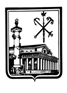 МЕСТНАЯ АДМИНИСТРАЦИЯМУНИЦИПАЛЬНОГО ОБРАЗОВАНИЯМУНИЦИПАЛЬНЫЙ ОКРУГ ВАСИЛЬЕВСКИЙСАНКТ-ПЕТЕРБУРГА______________________________________________________________________________________ПОСТАНОВЛЕНИЕ«15»  октября  2013 год                                                                                            № 92«Об утверждении порядка предоставления лицом,поступающим на работу на должность руководителямуниципального учреждения внутригородского муниципального образования муниципальный округ Васильевский Санкт-Петербурга, а также руководителем муниципального учреждения внутригородского муниципального образования муниципальный округ Васильевский Санкт-Петербурга сведений о своих доходах, об имуществе и обязательствах имущественного характера и о доходах, об имуществе и обязательствах имущественного характера своих супруга (супруги) и несовершеннолетних детей»  В соответствии с частью четвертой статьи 275 Трудового кодекса Российской Федерации, статьей 8 Федерального закона от 25.12.2008 № 273-ФЗ «О противодействии коррупции», местная администрация внутригородского муниципального образования муниципальный округ Васильевский Санкт-Петербурга, ПОСТАНОВЛЯЕТ:1. Утвердить прилагаемый Порядок представления лицом, поступающим на работу на должность руководителя муниципального учреждения внутригородского муниципального образования муниципальный округ Васильевский Санкт-Петербурга, а также руководителем муниципального учреждения внутригородского муниципального образования муниципальный округ Васильевский Санкт-Петербурга сведений о своих доходах, об имуществе и обязательствах имущественного характера и о доходах, об имуществе и обязательствах имущественного характера своих супруга (супруги) и несовершеннолетних детей.2. Настоящее постановление вступает в силу после его официального опубликования (обнародования).  И.о. Главы местной администрациимуниципального образования муниципальный округВасильевский Санкт-Петербурга 						                  К.А. ЧебыкинПриложение №1 к постановлению местной администрации муниципального образования муниципальный округ Васильевский  Санкт-Петербурга от «15» октября 2013 годаПорядок представления лицом, поступающим на работу на должность руководителя муниципального учреждения внутригородского муниципального образования муниципальный округ Васильевский Санкт-Петербурга, а также руководителем муниципального учреждения внутригородского муниципального образования муниципальный округ Васильевский Санкт-Петербурга сведений о своих доходах, об имуществе и обязательствах имущественного характера и о доходах, об имуществе и обязательствах имущественного характера своих супруга (супруги) и несовершеннолетних детей1. Настоящий Порядок устанавливает правила представления лицом, поступающим на работу на должность руководителя муниципального учреждения внутригородского муниципального образования муниципальный округ Васильевский Санкт-Петербурга (далее так же – муниципальное учреждение), а также руководителем муниципального учреждения сведений о своих доходах, об имуществе и обязательствах имущественного характера и о доходах, об имуществе и обязательствах имущественного характера своих супруга (супруги) и несовершеннолетних детей.2. Лицо, поступающее на должность руководителя муниципального учреждения при поступлении на работу представляет:а) сведения о своих доходах, полученных от всех источников (включая доходы по прежнему месту работы или месту замещения выборной должности, пенсии, пособия и иные выплаты) за календарный год, предшествующий году подачи документов для поступления на работу на должность руководителя муниципального учреждения, а также сведения об имуществе, принадлежащем ему на праве собственности, и о своих обязательствах имущественного характера по состоянию на 1-е число месяца, предшествующего месяцу подачи документов для поступления на работу на должность руководителя муниципального учреждения, по форме согласно Приложению N 1 (на отчетную дату);б) сведения о доходах супруга (супруги) и несовершеннолетних детей, полученных от всех источников (включая заработную плату, пенсии, пособия и иные выплаты) за календарный год, предшествующий году подачи лицом документов для поступления на работу на должность руководителя муниципального учреждения, а также сведения об имуществе, принадлежащем им на праве собственности, и об их обязательствах имущественного характера по состоянию на 1-е число месяца, предшествующего месяцу подачи документов для поступления на работу на должность руководителя муниципального учреждения, по форме согласно Приложению N 2 (на отчетную дату).3. Руководитель муниципального учреждения ежегодно, не позднее 30 апреля года, следующего за отчетным, представляет:а) сведения о своих доходах, полученных за отчетный период (с 1 января по 31 декабря) от всех источников (включая заработную плату, пенсии, пособия и иные выплаты), а также сведения об имуществе, принадлежащем ему на праве собственности, и о своих обязательствах имущественного характера по состоянию на конец отчетного периода по форме согласно Приложению N 3;б) сведения о доходах супруга (супруги) и несовершеннолетних детей, полученных за отчетный период (с 1 января по 31 декабря) от всех источников (включая заработную плату, пенсии, пособия и иные выплаты), а также сведения об их имуществе, принадлежащем им на праве собственности, и об их обязательствах имущественного характера по состоянию на конец отчетного периода по форме согласно Приложению N 4.4. Сведения, предусмотренные пунктами 2 и 3 настоящего Порядка, представляются Главе местной администрации внутригородского муниципального образования муниципальный округ Васильевский Санкт-Петербурга.5. В случае если руководитель муниципального учреждения обнаружил, что в представленных им сведениях о доходах, об имуществе и обязательствах имущественного характера не отражены или не полностью отражены какие-либо сведения, либо имеются ошибки, он вправе представить уточненные сведения не позднее 31 июля года, следующего за отчетным.6. Сведения о доходах, об имуществе и обязательствах имущественного характера, представляемые в соответствии с настоящим Порядком лицом, поступающим на работу на должность руководителя муниципального учреждения, а также руководителем муниципального учреждения, являются сведениями конфиденциального характера, если федеральным законом они не отнесены к сведениям, составляющим государственную тайну.Приложение N 1к Порядку представления лицом, поступающим на работу на должность руководителя муниципального учреждения внутригородского муниципального образования муниципальный округ Васильевский Санкт-Петербурга,а также руководителем муниципального учреждения внутригородского муниципального образования муниципальный округ Васильевский Санкт-Петербурга сведений о своих доходах, об имуществе и обязательствах имущественного характера и о доходах, об имуществеи обязательствах имущественного характера своих супруга (супруги) и несовершеннолетних детей(форма) В местную администрацию внутригородского муниципального образования  муниципальный округ Васильевский Санкт-Петербурга СПРАВКАо доходах, об имуществе и обязательствахимущественного характера лица, поступающего на работуна должность руководителя внутригородского муниципального образования муниципальный округ Васильевский Санкт-Петербурга  Я, __________________________________________________________________________(фамилия, имя, отчество, дата рождения)____________________________________________________________________________________________________________________________________________________________,(основное место работы, в случае отсутствия основного места работы - род занятий)проживающий по адресу: ________________________________________________________(адрес места жительства)_______________________________________________________________________________,сообщаю  сведения о своих доходах, об имуществе, о вкладах в банках, ценных бумагах, об обязательствах имущественного характера:Раздел 1. Сведения о доходах*────────────────────────────────────────────────────────────     * Указываются  доходы  (включая  пенсии,  пособия и иные выплаты) за отчетный период.    ** Доход,  полученный  в  иностранной валюте, указывается в рублях по курсу Банка России на дату получения дохода.Раздел 2. Сведения об имуществе2.1. Недвижимое имущество────────────────────────────────────────────────────────────    *Указывается   вид   собственности (индивидуальная,  общая;  для совместной собственности указываются иные лица (Ф.И.О. или наименование), в собственности которых находится имущество; для долевой  собственности указывается доля лица, поступающего на работу на должность руководителя муниципального учреждения внутригородского муниципального образования муниципальный округ Васильевский Санкт-Петербурга, представляющего сведения.   **Указывается вид земельного участка (пая, доли): под индивидуальное жилищное строительство, дачный, садовый, приусадебный, огородный и др.2.2. Транспортные средства───────────────────────────────────────────────────────────────────────────    *Указывается   вид   собственности  (индивидуальная,  общая);  для совместной собственности указываются иные лица (Ф.И.О. или наименование), в собственности   которых  находится  имущество;  для  долевой  собственности указывается  доля  лица,  поступающего на работу на должность руководителя муниципального учреждения внутригородского муниципального образования муниципальный округ Васильевский Санкт-Петербурга, представляющего сведения.Раздел 3. Сведения о денежных средствах, находящихсяна счетах в банках и иных кредитных организациях───────────────────────────────────────────────────────────────────────────    * Указываются  вид  счета (депозитный, текущий, расчетный, ссудный и др.) и валюта счета.    ** Остаток  на  счете  указывается по состоянию на отчетную дату. Для счетов в иностранной  валюте  остаток указывается в рублях по курсу Банка России на отчетную дату.                    Раздел 4. Сведения о ценных бумагах4.1. Акции и иное участие в коммерческих организациях─────────────────────────────────────────────────────────────────    *Указываются   полное  или  сокращенное  официальное  наименование организации и  ее  организационно-правовая  форма  (акционерное  общество, общество  с  ограниченной  ответственностью, товарищество, производственный кооператив и др.).    ** Уставный  капитал  указывается  согласно  учредительным документам организации   по  состоянию  на  отчетную дату. Для уставных капиталов, выраженных в иностранной валюте, уставный капитал указывается в рублях по курсу Банка России на отчетную дату.   *** Доля участия выражается в процентах от уставного капитала. Для акционерных обществ указываются  также номинальная стоимость и количество акций.  **** Указываются основание  приобретения  доли  участия (учредительный договор, приватизация, покупка, мена, дарение, наследование и др.), а также реквизиты (дата, номер) соответствующего договора или акта.4.2. Иные ценные бумаги────────────────────────────────────────────────────────────   Итого   по   разделу   4   "Сведения   о   ценных   бумагах"  суммарная декларированная стоимость ценных бумаг, включая доли участия в коммерческих организациях (рублей),__________________ ______________________________________________________.────────────────────────────────────────────────────────────       *Указываются  все ценные бумаги по видам (облигации, векселя и др.) за исключением акций, указанных в  подразделе  4.1  "Акции и иное участие в коммерческих организациях".      ** Указывается общая  стоимость  ценных  бумаг  данного вида исходя из стоимости их приобретения (а если ее нельзя определить - исходя из рыночной стоимости  или  номинальной  стоимости). Для  обязательств,  выраженных  в иностранной валюте, стоимость указывается в рублях по курсу Банка России на отчетную дату.Раздел 5. Сведения об обязательствах имущественного характера5.1. Объекты недвижимого имущества, находящиеся в пользовании*──────────────────────────────────────────────────────────────────     * Указываются по состоянию на отчетную дату.    ** Указывается  вид  недвижимого  имущества (земельный участок, жилой дом, дача и др.).   *** Указываются  вид  пользования (аренда, безвозмездное пользование и др.) и сроки пользования.  **** Указываются    основание   пользования   (договор,   фактическое предоставление  и  др.),  а  также реквизиты (дата, номер) соответствующего договора или акта.5.2. Прочие обязательства*    Достоверность и полноту настоящих сведений подтверждаю."___"  ________20_  г.          ___________________________________________________                                              (подпись лица, поступающего на должность Руководителя)                       _______________________________________________                               (Ф.И.О. и подпись лица, принявшего справку)________________________________________________________________________________* Указываются имеющиеся на отчетную дату срочные обязательства финансового характера на сумму, превышающую уровень 20 процентов дохода за отчетный период, за исключением обязательств, составляющих менее 100 тыс. рублей.**  Указывается существо обязательства (заем, кредит и др.).***  Указывается вторая сторона обязательства: кредитор или должник, его фамилия, имя и отчество (наименование юридического лица), адрес.****Указываются основание возникновения обязательства (договор, передача денег или имущества и др.), а также реквизиты (дата, номер) соответствующего договора или акта.***** Указывается сумма основного обязательства (без суммы процентов). Для обязательств, выраженных в иностранной валюте, сумма указывается в рублях по курсу Банка России на отчетную дату.****** Указываются годовая процентная ставка обязательства, заложенное в обеспечение обязательства имущество, выданные в обеспечение обязательства гарантии и поручительства.Приложение N 2к Порядку представления лицом, поступающим на работу на должность руководителя муниципального учреждения внутригородского муниципального образования муниципальный округ Васильевский Санкт-Петербурга,а также руководителем муниципального учреждения внутригородского муниципального образования муниципальный округ Васильевский Санкт-Петербурга сведений о своих доходах, об имуществе и обязательствах имущественного характера и о доходах, об имуществеи обязательствах имущественного характера своих супруга (супруги) и несовершеннолетних детей(форма)В местную администрацию внутригородского муниципального образования  муниципальный округ Васильевский Санкт-Петербурга СПРАВКАо доходах, об имуществе и обязательствахимущественного характера супруга (супруги) и несовершеннолетних детей лица, поступающего на работу на должность руководителя муниципального учреждения внутригородского муниципального образования муниципальный округ Васильевский Санкт-Петербурга *    Я, ____________________________________________________________________________(фамилия, имя, отчество, дата рождения)________________________________________________________________________________________________________________________________________________________________,(основное место работы, в случае отсутствия основного места работы - род занятий)проживающий по адресу: _______________________________________________________,                     (адрес места жительства)сообщаю    сведения    о   доходах   моей   (моего)   (супруги   (супруга), несовершеннолетней         дочери,  несовершеннолетнего сына)______________________________________________________________________________(фамилия, имя, отчество, дата рождения)______________________________________________________________________________(основное место работы или службы, занимаемая должность, в случаеотсутствия основного места работы или службы - род занятий)______________________________________________________________________________,об  имуществе,  о  вкладах  в  банках,  ценных  бумагах,  об обязательствах имущественного характера.    ________________________________________________________________________________*Сведения представляются отдельно на супруга (супругу) и на каждого из  несовершеннолетних  детей  лица,  поступающего на  работу на должность руководителя муниципального учреждения муниципального образования муниципальный округ Васильевский Санкт-Петербурга,  представляющего сведения.                     Раздел 1. Сведения о доходах*───────────────────────────────────────────────────────────────────────────*Указываются  доходы  (включая  пенсии,  пособия и иные выплаты) за отчетный период.** Доход,  полученный  в  иностранной валюте, указывается в рублях по курсу Банка России на дату получения дохода.Раздел 2. Сведения об имуществе2.1. Недвижимое имущество───────────────────────────────────────────────────────────────────────────   *Указывается   вид   собственности  (индивидуальная,  общая);  для совместной собственности указываются иные лица (Ф.И.О. или наименование), в собственности   которых  находится  имущество;  для  долевой  собственности указывается  доля  члена  семьи  лица,  поступающего на  работу на должность руководителя   муниципального учреждения муниципального образования муниципальный округ Васильевский Санкт-Петербурга,  представляющего сведения.  ** Указывается вид земельного участка (пая, доли): под индивидуальное жилищное строительство, дачный, садовый, приусадебный, огородный и др.2.2. Транспортные средства___________________________________________________________________________* Указывается вид собственности (индивидуальная, общая); для совместной собственности указываются иные лица (Ф.И.О. или наименование), в собственности которых находится имущество; для долевой собственности указывается доля члена семьи лица, поступающего на работу на должность руководителя муниципального учреждения внутригородского муниципального образования муниципальный округ Васильевский Санкт-Петербурга, представляющего сведения. Раздел 3. Сведения о денежных средствах, находящихсяна счетах в банках и иных кредитных организациях───────────────────────────────────────────────────────────────────────────    * Указываются  вид  счета (депозитный, текущий, расчетный, ссудный и др.) и валюта счета.    ** Остаток  на  счете  указывается по состоянию на отчетную дату. Для счетов в иностранной  валюте  остаток указывается в рублях по курсу Банка России на отчетную дату.Раздел 4. Сведения о ценных бумагах4.1. Акции и иное участие в коммерческих организациях─────────────────────────────────────────────────────────────────    *Указываются полное или сокращенное официальное наименование организации и ее организационно-правовая форма (акционерное общество, общество с ограниченной ответственностью, товарищество, производственный кооператив и др.).    ** Уставный капитал  указывается  согласно  учредительным документам организации по состоянию на  отчетную  дату. Для уставных капиталов, выраженных в иностранной валюте, уставный капитал указывается в рублях по курсу Банка России на отчетную дату.   *** Доля  участия  выражается  в  процентах от уставного капитала. Для акционерных  обществ  указываются  также номинальная стоимость и количество акций.  **** Указываются основание  приобретения  доли  участия (учредительный договор, приватизация, покупка, мена, дарение, наследование и др.), а также реквизиты (дата, номер) соответствующего договора или акта.4.2. Иные ценные бумаги────────────────────────────────────────────────────────────   Итого   по   разделу   4   "Сведения   о   ценных   бумагах"  суммарная декларированная стоимость ценных бумаг, включая доли участия в коммерческих организациях (рублей) ___________________ _________________________________________________________.──────────────────────────────────────────────────────────── *Указываются  все ценные бумаги по видам (облигации, векселя и др.) за исключением акций, указанных в  подразделе  4.1  "Акции и иное участие в коммерческих организациях".   	 ** Указывается общая стоимость  ценных  бумаг  данного вида исходя из стоимости их приобретения (а если ее нельзя определить - исходя из рыночной стоимости или номинальной стоимости). Для  обязательств, выраженных в иностранной валюте, стоимость указывается в рублях по курсу Банка России на отчетную дату.Раздел 5. Сведения об обязательствах имущественного характера5.1. Объекты недвижимого имущества, находящиеся в пользовании*──────────────────────────────────────────────────────────────────     * Указываются по состоянию на отчетную дату.    ** Указывается  вид  недвижимого  имущества (земельный участок, жилой дом, дача и др.).   *** Указываются  вид  пользования (аренда, безвозмездное пользование и др.) и сроки пользования.  **** Указываются    основание   пользования   (договор,   фактическое предоставление  и  др.),  а  также реквизиты (дата, номер) соответствующего договора или акта.5.2. Прочие обязательства*    Достоверность и полноту настоящих сведений подтверждаю."___"  ________20_  г.          ______________________________________________________                                                 (подпись лица,  поступающего на работу на должность Руководителя) __________________________________________________                               (Ф.И.О. и подпись лица, принявшего справку)* Указываются имеющиеся на отчетную дату срочные обязательства финансового характера на сумму, превышающую уровень 20 процентов дохода за отчетный период, за исключением обязательств, составляющих менее 100 тыс. рублей.**  Указывается существо обязательства (заем, кредит и др.).***  Указывается вторая сторона обязательства: кредитор или должник, его фамилия, имя и отчество (наименование юридического лица), адрес.****Указываются основание возникновения обязательства (договор, передача денег или имущества и др.), а также реквизиты (дата, номер) соответствующего договора или акта.***** Указывается сумма основного обязательства (без суммы процентов). Для обязательств, выраженных в иностранной валюте, сумма указывается в рублях по курсу Банка России на отчетную дату.****** Указываются годовая процентная ставка обязательства, заложенное в обеспечение обязательства имущество, выданные в обеспечение обязательства гарантии и поручительства.Приложение N 3к Порядку представления лицом, поступающим на работу на должность руководителя муниципального учреждения внутригородского муниципального образования муниципальный округ Васильевский Санкт-Петербурга,а также руководителем муниципального учреждения внутригородского муниципального образования муниципальный округ Васильевский Санкт-Петербурга сведений о своих доходах, об имуществе и обязательствах имущественного характера и о доходах, об имуществеи обязательствах имущественного характера своих супруга (супруги) и несовершеннолетних детей(форма)В местную администрацию внутригородского муниципального образования  муниципальный округ Васильевский Санкт-Петербурга СПРАВКАо доходах, об имуществе и обязательствах имущественногохарактера руководителя муниципального учреждения внутригородского муниципального образования муниципальный округ Васильевский Санкт-Петербурга    Я, ___________________________________________________________________________,(фамилия, имя, отчество, дата рождения)проживающий по адресу: _________________________________________________________(адрес места жительства)________________________________________________________________________________,сообщаю сведения о своих доходах за отчетный  период с 1  января 20   г. по 31 декабря 20   г.,  об  имуществе,  о  вкладах  в  банках, ценных бумагах, об обязательствах имущественного характера по состоянию на конец отчетного периода (на отчетную дату):Раздел 1. Сведения о доходах*────────────────────────────────────────────────────────────     * Указываются  доходы  (включая  пенсии,  пособия и иные выплаты) за отчетный период.    ** Доход,  полученный  в  иностранной валюте, указывается в рублях по курсу Банка России на дату получения дохода.Раздел 2. Сведения об имуществе2.1. Недвижимое имущество────────────────────────────────────────────────────────────    *Указывается вид собственности (индивидуальная, общая; для совместной собственности указываются иные лица (Ф.И.О. или наименование), в собственности которых находится имущество; для долевой  собственности указывается доля руководителя муниципального учреждения внутригородского муниципального образования муниципальный округ Васильевский Санкт-Петербурга, который представляет сведения.    **Указывается вид земельного участка (пая, доли): под индивидуальное жилищное строительство, дачный, садовый, приусадебный, огородный и др.2.2. Транспортные средства───────────────────────────────────────────────────────────────────────────    *Указывается вид собственности (индивидуальная, общая); для совместной собственности указываются иные лица (Ф.И.О. или наименование), в собственности которых находится имущество; для долевой  собственности указывается доля руководителя муниципального учреждения внутригородского муниципального образования муниципальный округ Васильевский Санкт-Петербурга, представляющего сведения.Раздел 3. Сведения о денежных средствах, находящихсяна счетах в банках и иных кредитных организациях───────────────────────────────────────────────────────────────────────────    * Указываются  вид  счета (депозитный, текущий, расчетный, ссудный и др.) и валюта счета.    ** Остаток  на  счете  указывается по состоянию на отчетную дату. Для счетов в иностранной  валюте  остаток указывается в рублях по курсу Банка России на отчетную дату.Раздел 4. Сведения о ценных бумагах4.1. Акции и иное участие в коммерческих организациях─────────────────────────────────────────────────────────────────    *Указываются  полное  или  сокращенное  официальное  наименование организации  и  ее  организационно-правовая  форма  (акционерное  общество, общество  с  ограниченной  ответственностью, товарищество, производственный кооператив и др.).     ** Уставный  капитал  указывается  согласно  учредительным документам организации   по  состоянию  на  отчетную  дату.  Для  уставных  капиталов, выраженных  в  иностранной валюте, уставный капитал указывается в рублях по курсу Банка России на отчетную дату.   *** Доля  участия  выражается  в  процентах от уставного капитала. Для акционерных  обществ  указываются  также номинальная стоимость и количество акций.  **** Указываются  основание  приобретения  доли  участия (учредительный договор, приватизация, покупка, мена, дарение, наследование и др.), а также реквизиты (дата, номер) соответствующего договора или акта.4.2. Иные ценные бумаги────────────────────────────────────────────────────────────   Итого   по   разделу   4   "Сведения   о   ценных   бумагах"  суммарная декларированная стоимость ценных бумаг, включая доли участия в коммерческих организациях (рублей),___________________ ___________________________________________________.  ────────────────────────────────────────────────────────────        *Указываются  все ценные бумаги по видам (облигации, векселя и др.) за исключением акций, указанных в  подразделе  4.1  "Акции и иное участие в коммерческих организациях".      ** Указывается общая  стоимость  ценных  бумаг  данного вида исходя из стоимости их приобретения (а если ее нельзя определить - исходя из рыночной стоимости  или  номинальной  стоимости). Для  обязательств,  выраженных  в иностранной валюте, стоимость указывается в рублях по курсу Банка России на отчетную дату.Раздел 5. Сведения об обязательствах имущественного характера5.1. Объекты недвижимого имущества, находящиеся в пользовании*──────────────────────────────────────────────────────────────────     * Указываются по состоянию на отчетную дату.    ** Указывается  вид  недвижимого  имущества (земельный участок, жилой дом, дача и др.).   *** Указываются  вид  пользования (аренда, безвозмездное пользование и др.) и сроки пользования.  **** Указываются    основание   пользования   (договор,   фактическое предоставление  и  др.),  а  также реквизиты (дата, номер) соответствующего договора или акта.5.2. Прочие обязательства*    Достоверность и полноту настоящих сведений подтверждаю."____" _______   20   г.      _________________________________________________________________(подпись  руководителя  муниципального учреждения внутригородского муниципального образования муниципальный округ Васильевский Санкт-Петербурга)                                                 ____________________________________________________(Ф.И.О. и подпись лица, принявшего справку)* Указываются имеющиеся на отчетную дату срочные обязательства финансового характера на сумму, превышающую уровень 20 процентов дохода за отчетный период, за исключением обязательств, составляющих менее 100 тыс. рублей.**  Указывается существо обязательства (заем, кредит и др.).***  Указывается вторая сторона обязательства: кредитор или должник, его фамилия, имя и отчество (наименование юридического лица), адрес.****Указываются основание возникновения обязательства (договор, передача денег или имущества и др.), а также реквизиты (дата, номер) соответствующего договора или акта.***** Указывается сумма основного обязательства (без суммы процентов). Для обязательств, выраженных в иностранной валюте, сумма указывается в рублях по курсу Банка России на отчетную дату.****** Указываются годовая процентная ставка обязательства, заложенное в обеспечение обязательства имущество, выданные в обеспечение обязательства гарантии и поручительства.Приложение N 4к Порядку представления лицом, поступающим на работу на должность руководителя муниципального учреждения внутригородского муниципального образования муниципальный округ Васильевский Санкт-Петербурга,а также руководителем муниципального учреждения внутригородского муниципального образования муниципальный округ Васильевский Санкт-Петербурга сведений о своих доходах, об имуществе и обязательствах имущественного характера и о доходах, об имуществеи обязательствах имущественного характера своих супруга (супруги) и несовершеннолетних детей (форма)В местную администрацию внутригородского муниципального образования  муниципальный округ Васильевский Санкт-Петербурга СПРАВКАо доходах, об имуществе и обязательствах имущественного характерасупруга (супруги) и несовершеннолетних детей руководителя муниципального учреждения внутригородского муниципального образования муниципальный округ Васильевский Санкт-Петербурга *    Я,  ____________________________________________________________________________,(фамилия, имя, отчество, дата рождения)проживающий по адресу: ___________________________________________________________(адрес места жительства)_________________________________________________________________________________,сообщаю   сведения   о  доходах  за  отчетный  период  с  1  января 20   г. по  31  декабря  20   г.         моей (моего)__________________________________________________________________                                       (супруги (супруга), несовершеннолетней дочери, несовершеннолетнего сына)__________________________________________________________________________________(фамилия, имя, отчество, дата рождения)__________________________________________________________________________________(основное  место работы или службы, занимаемая должность, в случаеотсутствия основного места работы или службы - род занятий)об  имуществе,  о  вкладах  в  банках,  ценных  бумагах,  об обязательствахимущественного   характера  по  состоянию  на  конец  отчетного  периода (наотчетную дату).    _________________________________________________________________________________* Сведения представляются отдельно на супруга (супругу) и на каждого из несовершеннолетних  детей  руководителя муниципального учреждения внутригородского муниципального образования муниципальный округ Васильевский Санкт-Петербурга, который представляет сведения.Раздел 1. Сведения о доходах*────────────────────────────────────────────────────────────     * Указываются  доходы  (включая  пенсии,  пособия и иные выплаты) за отчетный период.    ** Доход,  полученный  в  иностранной валюте, указывается в рублях по курсу Банка России на дату получения дохода.Раздел 2. Сведения об имуществе2.1. Недвижимое имущество────────────────────────────────────────────────────────────    *Указывается   вид   собственности  (индивидуальная,  общая;  для совместной собственности указываются иные лица (Ф.И.О. или наименование), в собственности которых находится имущество; для долевой  собственности указывается доля члена семью руководителя муниципального учреждения внутригородского муниципального образования муниципальный округ Васильевский Санкт-Петербурга, который представляет сведения.    **Указывается вид земельного участка (пая, доли): под индивидуальное жилищное строительство, дачный, садовый, приусадебный, огородный и др.2.2. Транспортные средства───────────────────────────────────────────────────────────────────────────    *Указывается вид собственности  (индивидуальная, общая); для совместной собственности указываются иные лица (Ф.И.О. или наименование), в собственности которых находится имущество; для долевой  собственности указывается доля члена семьи руководителя муниципального учреждения внутригородского муниципального образования муниципальный округ Васильевский Санкт-Петербурга, который предоставил сведения.Раздел 3. Сведения о денежных средствах, находящихсяна счетах в банках и иных кредитных организациях───────────────────────────────────────────────────────────────────────────    * Указываются  вид  счета (депозитный, текущий, расчетный, ссудный и др.) и валюта счета.    ** Остаток  на  счете  указывается по состоянию на отчетную дату. Для счетов в иностранной  валюте  остаток указывается в рублях по курсу Банка России на отчетную дату.Раздел 4. Сведения о ценных бумагах4.1. Акции и иное участие в коммерческих организациях─────────────────────────────────────────────────────────────────    *Указываются полное  или  сокращенное  официальное  наименование организации  и  ее  организационно-правовая  форма  (акционерное  общество, общество с ограниченной ответственностью, товарищество, производственный кооператив и др.).    ** Уставный  капитал  указывается  согласно  учредительным документам организации   по  состоянию  на  отчетную  дату. Для уставных капиталов, выраженных в иностранной валюте, уставный капитал указывается в рублях по курсу Банка России на отчетную дату.   *** Доля участия выражается в процентах от уставного капитала. Для акционерных обществ указываются  также номинальная стоимость и количество акций.  **** Указываются основание приобретения доли участия (учредительный договор, приватизация, покупка, мена, дарение, наследование и др.), а также реквизиты (дата, номер) соответствующего договора или акта.4.2. Иные ценные бумаги────────────────────────────────────────────────────────────   Итого   по   разделу   4   "Сведения   о   ценных   бумагах"  суммарная декларированная стоимость ценных бумаг, включая доли участия в коммерческих организациях (рублей),___________________ ___________________________________________________.──────────────────────────────────────────────────────────── *Указываются  все ценные бумаги по видам (облигации, векселя и др.) за исключением акций, указанных в  подразделе  4.1  "Акции и иное участие в коммерческих организациях".   	 ** Указывается общая  стоимость  ценных  бумаг  данного вида исходя из стоимости их приобретения (а если ее нельзя определить - исходя из рыночной стоимости  или  номинальной  стоимости).  Для  обязательств,  выраженных  в иностранной валюте, стоимость указывается в рублях по курсу Банка России на отчетную дату.Раздел 5. Сведения об обязательствах имущественного характера5.1. Объекты недвижимого имущества, находящиеся в пользовании*──────────────────────────────────────────────────────────────────     * Указываются по состоянию на отчетную дату.    ** Указывается  вид  недвижимого  имущества (земельный участок, жилой дом, дача и др.).   *** Указываются  вид  пользования (аренда, безвозмездное пользование и др.) и сроки пользования.  **** Указываются    основание   пользования   (договор,   фактическое предоставление  и  др.),  а  также реквизиты (дата, номер) соответствующего договора или акта.5.2. Прочие обязательства*    Достоверность и полноту настоящих сведений подтверждаю.«____» _____  20_  г.       _______________________________________________________________________(подпись руководителя  муниципального учреждения внутригородского               муниципального образования муниципальный округ Васильевский Санкт-Петербурга,              который представляет сведения)                      _______________________________________________                               (Ф.И.О. и подпись лица, принявшего справку)* Указываются имеющиеся на отчетную дату срочные обязательства финансового характера на сумму, превышающую уровень 20 процентов дохода за отчетный период, за исключением обязательств, составляющих менее 100 тыс. рублей.**  Указывается существо обязательства (заем, кредит и др.).***  Указывается вторая сторона обязательства: кредитор или должник, его фамилия, имя и отчество (наименование юридического лица), адрес.****Указываются основание возникновения обязательства (договор, передача денег или имущества и др.), а также реквизиты (дата, номер) соответствующего договора или акта.***** Указывается сумма основного обязательства (без суммы процентов). Для обязательств, выраженных в иностранной валюте, сумма указывается в рублях по курсу Банка России на отчетную дату.****** Указываются годовая процентная ставка обязательства, заложенное в обеспечение обязательства имущество, выданные в обеспечение обязательства гарантии и поручительства.ДЛЯ ЗАМЕТОК ______________________________________________________________________________________________________________________________________________________________________________________________________________________________________________________________________________________________________________________________________________________________________________________________________________________________________________________________________________________________________________________________________________________________________________________________________________________________________________________________________________________________________________________________________________________________________________________________________________________________________________________________________________________________________________________________________________________________________________________________________________________________________________________________________________________________________________________________________________________________________________________________________________________________________________________________________________________________________________________________________________________________________________________________________________________________________________________________________________________________________________________________________________________________________________________________________________________________________________________________________________________________________________________________________________________________________________________________________________________________________________________________________________________________________________________________________________________________________________________________________________________________________________________________________________________________________________________________________________________________________________________________________________________________________________________________________________________________________________________________________________________________________________________________________________________________________________________________________________________________________________________________________________________________________________________________________________________________________________________________________________________________________________________________________________________________________________________________________________________________________________________________________________________________________________________________________________________________________________________________________________________________________________________________________________________________________________________________________________________________________________________________________________________________________________________________________________________________________________________________________________________________________________________________________________________________________________________________________________________________________________________________________________________________________________________________________________________________Выпуск подготовлен: местная администрации муниципального образования муниципального  округа  Васильевский Санкт-Петербурга Слугина С.Н., Позднякова А.А.Адрес редакции: 199004, г.Санкт -Петербург, В.О., 4-я линия, д.45. Тел.323-32-61.E-mail: mcmo8@mail.ru.  Сайт: www.msmov.spb.ruФедеральный закон от 25.12.2008 N 273-ФЗ
(ред. от 07.05.2013)
"О противодействии коррупции"Федеральный закон от 09.02.2009 N 8-ФЗ (ред. от 11.07.2011) "Об обеспечении доступа к информации о деятельности государственных органов и органов местного самоуправления"Федеральный закон от 17.07.2009 N 172-ФЗ (ред. от 21.11.2011) "Об антикоррупционной экспертизе нормативных правовых актов и проектов нормативных правовых актов"Федеральный закон от 03.12.2012 N 230-ФЗ
"О контроле за соответствием расходов лиц, замещающих государственные должности, и иных лиц их доходам"Федеральный закон от 03.12.2012 N 231-ФЗ
(ред. от 05.04.2013)
"О внесении изменений в отдельные законодательные акты Российской Федерации в связи с принятием Федерального закона "О контроле за соответствием расходов лиц, замещающих государственные должности, и иных лиц их доходам"(Закон печатан выборочно)Федеральный закон от 29.12.2012 N 280-ФЗ
"О внесении изменений в отдельные законодательные акты Российской Федерации в части создания прозрачного механизма оплаты труда руководителей государственных (муниципальных) учреждений и представления руководителями этих учреждений сведений о доходах, об имуществе и обязательствах имущественного характера"Указ Президента РФ от 12.08.2002 N 885 (ред. от 16.07.2009) "Об утверждении общих принципов служебного поведения государственных служащих"Указ Президента РФ от 19.05.2008 N 815
(ред. от 28.07.2012)
"О мерах по противодействию коррупции"Указ Президента РФ от 13.04.2010 N 460 (ред. от 13.03.2012) "О Национальной стратегии противодействия коррупции и Национальном плане противодействия коррупции на 2010 - 2011 годы"Указ Президента РФ от 21.09.2009 N 1065 (ред. от 02.04.2013) "О проверке достоверности и полноты сведений, представляемых гражданами, претендующими на замещение должностей федеральной государственной службы, и федеральными государственными служащими, и соблюдения федеральными государственными служащими требований к служебному поведению" (вместе с "Положением о проверке достоверности и полноты сведений, представляемых гражданами, претендующими на замещение должностей федеральной государственной службы, и федеральными государственными служащими, и соблюдения федеральными государственными служащими требований к служебному поведению") (печатается выборочно) Указ Президента РФ от 01.07.2010 N 821
(ред. от 02.04.2013)
"О комиссиях по соблюдению требований к служебному поведению федеральных государственных служащих и урегулированию конфликта интересов"
(вместе с "Положением о комиссиях по соблюдению требований к служебному поведению федеральных государственных служащих и урегулированию конфликта интересов")Указ Президента РФ от 02.04.2013 N 310
(ред. от 08.07.2013)
"О мерах по реализации отдельных положений Федерального закона "О контроле за соответствием расходов лиц, замещающих государственные должности, и иных лиц их доходам"Постановление Правительства РФ от 26.02.2010 N 96 (ред. от 27.03.2013) "Об антикоррупционной экспертизе нормативных правовых актов и проектов нормативных правовых актов" (вместе с "Правилами проведения антикоррупционной экспертизы нормативных правовых актов и проектов нормативных правовых актов", "Методикой проведения антикоррупционной экспертизы нормативных правовых актов и проектов нормативных правовых актов")(с изм. и доп., вступающими в силу с 15.04.2013)Постановление Правительства РФ N 329 от 12.04.2013 "О типовой форме трудового договора с руководителем государственного (муниципального) учреждения"  Наименование   
    выплаты          Условия осуществления выплаты      Размер выплаты   Наименование  
     выплаты       Условия осуществления   
       выплаты <8>Размер выплаты при достижении
  условий ее осуществления
  (в рублях или процентах)"Типовой кодекс этики и служебного поведения государственных служащих Российской Федерации и муниципальных служащих"
(одобрен решением президиума Совета при Президенте РФ по противодействию коррупции от 23 декабря 2010 г. (протокол N 21))Информация Минтруда России от 26.11.2012
"О единых требованиях к размещению и наполнению подразделов официальных сайтов федеральных государственных органов, посвященных вопросам противодействия коррупции"Информация Минтруда России от 13.02.2013
"Комплекс мер, направленных на привлечение государственных и муниципальных служащих к противодействию коррупции"I. Привлечение государственных и муниципальных служащих к участию в      
обсуждении и разработке нормативных правовых актов по вопросам           
противодействия коррупции                                                I. Привлечение государственных и муниципальных служащих к участию в      
обсуждении и разработке нормативных правовых актов по вопросам           
противодействия коррупции                                                 1.  Информирование государственных муниципальных служащих о возможности
участия в подготовке проектов актов по вопросам противодействия    
коррупции и проведение при необходимости рабочих встреч (серии     
встреч), заседаний коллегий, соответствующих комиссий, офицерских  
собраний с участием представителей структурных подразделений       
государственных (муниципальных) органов в целях организации        
обсуждения полученных предложений государственных (муниципальных)  
служащих по проектам актов.                                         2.  Проведение не реже одного раза в год обсуждений практики применения
антикоррупционного законодательства с государственными             
(муниципальными) служащими органа государственной власти и местного
самоуправления.                                                     3.  Уведомление государственных (муниципальных) служащих органа        
государственной власти и местного самоуправления о возможности     
принять участие в публичном обсуждении проектов нормативных        
правовых актов по антикоррупционной тематике с использованием      
механизмов, предусмотренных действующим законодательством          
Российской Федерации.                                              II. Активизация участия государственных и муниципальных служащих в       
работе структурных подразделений по профилактике коррупционных и иных    
правонарушений, а также комиссий по соблюдению требований к служебному   
поведению и урегулированию конфликта интересов, аттестационных комиссий  II. Активизация участия государственных и муниципальных служащих в       
работе структурных подразделений по профилактике коррупционных и иных    
правонарушений, а также комиссий по соблюдению требований к служебному   
поведению и урегулированию конфликта интересов, аттестационных комиссий   1.  Привлечение к участию в работе комиссии по соблюдению требований к 
служебному поведению и урегулированию конфликта интересов          
государственных (муниципальных) служащих представителей структурных
подразделений органа государственной власти и местного             
самоуправления.                                                     2.  Организация регулярной ротации, в рамках которой представитель     
структурного подразделения (за исключением подразделения по        
вопросам государственной службы и кадров, юридического (правового) 
подразделения) входит в состав комиссии в течение одного года,     
после чего его место занимает представитель другого структурного   
подразделения.                                                      3.  Информирование государственных (муниципальных) служащих о дате     
предстоящего заседания комиссии и планируемых к рассмотрению на нем
вопросах, а также способах направления в комиссию информации по    
данным вопросам.                                                   III. Стимулирование государственных и муниципальных служащих к           
предоставлению информации об известных им случаях коррупционных          
правонарушений, нарушений требований к служебному поведению, ситуациях   
конфликта интересов                                                      III. Стимулирование государственных и муниципальных служащих к           
предоставлению информации об известных им случаях коррупционных          
правонарушений, нарушений требований к служебному поведению, ситуациях   
конфликта интересов                                                       1.  Закрепление в локальном акте, устанавливающем порядок уведомления  
представителя нанимателя (работодателя) об обращении к             
государственным (муниципальным) служащим в целях склонения к       
совершению коррупционных правонарушений, механизмы защиты          
заявителей, в том числе предусмотренные пунктами 6 и 12
Методических рекомендаций о порядке уведомления представителя      
нанимателя о фактах обращения в целях склонения государственного   
или муниципального служащего к совершению коррупционных            
правонарушений.                                                     2.  Разъяснение порядка уведомления представителя нанимателя           
(работодателя) об обращении к государственным (муниципальным)      
служащим в целях склонения к совершению коррупционных              
правонарушений, уделяя особое внимание предусмотренным механизмам  
защиты заявителей.                                                  3.  Доведение до сведения государственных (муниципальных) служащих, что
они не только должны уведомлять представителя нанимателя           
(работодателя) об обращении к ним в целях склонения к совершению   
коррупционных правонарушений, но также могут предоставлять         
информацию обо всех ставших им известными фактах совершения        
коррупционных правонарушений вне зависимости от того, обращался ли 
к ним кто-то лично.                                                 4.  Закрепление в локальном акте, устанавливающем порядок и виды       
поощрения и награждения органа государственной власти и местного   
самоуправления, специального вида поощрения лицу, способствующему  
раскрытию правонарушения коррупционной направленности              
(благодарственное письмо, внесение в книгу почета с выдачей        
соответствующего свидетельства и др.).                             IV. Просвещение государственных и муниципальных служащих по              
антикоррупционной тематике и методическое обеспечение профессиональной   
служебной деятельности государственных и муниципальных служащих          IV. Просвещение государственных и муниципальных служащих по              
антикоррупционной тематике и методическое обеспечение профессиональной   
служебной деятельности государственных и муниципальных служащих           1.  Разработка памяток по ключевым вопросам противодействия коррупции, 
затрагивающим всех или большинство государственных (муниципальных) 
служащих и предполагающих взаимодействие государственного          
(муниципального) служащего с органом государственной власти и      
местного самоуправления.                                            2.  Организация в рамках проведения конкурсных процедур анкетирования, 
тестирования или иных методов оценки знания положений основ        
антикоррупционного законодательства.                                3.  Обеспечение организации различных видов учебных семинаров по       
вопросам противодействия коррупции:                                
- вводного семинара для граждан, впервые поступивших на            
государственную (муниципальную) службу;                            
- регулярных семинаров по ключевым вопросам противодействия        
коррупции, затрагивающим всех или большинство государственных      
(муниципальных) служащих и предполагающих взаимодействие с органом 
государственной власти и местного самоуправления;                  
- специальных семинаров в случае существенных изменений            
законодательства в сфере противодействия коррупции, затрагивающих  
государственных (муниципальных) служащих.                           4.  Проведение регулярной работы по разъяснению исполнения требований  
антикоррупционного законодательства государственным (муниципальным)
служащими, увольняющимися с государственной (муниципальной) службы,
чьи должности входили в перечень, установленный Указом Президента  
Российской Федерации от 21 июля 2010 г. N 925 "О мерах по          
реализации отдельных положений Федерального закона "О              
противодействии коррупции".                                        <Письмо> ФТС РФ от 11.10.2010 N 10-96/49399
"О методических рекомендациях"
(вместе с <Письмом> Минздравсоцразвития РФ от 20.09.2010 N 7666-17 "О методических рекомендациях о порядке уведомления представителя нанимателя (работодателя) о фактах обращения в целях склонения государственного или муниципального служащего к совершению коррупционных правонарушений, включающих перечень сведений, содержащихся в уведомлениях, вопросы организации проверки этих сведений и порядка регистрации уведомлений")NНомер, дата 
уведомления 
(указывается
номер и дата
  талона-   
уведомления)      Сведения о государственном или      
   муниципальном служащем, направившем    
               уведомление                      Сведения о государственном или      
   муниципальном служащем, направившем    
               уведомление                      Сведения о государственном или      
   муниципальном служащем, направившем    
               уведомление                      Сведения о государственном или      
   муниципальном служащем, направившем    
               уведомление                  Краткое  
содержание 
уведомления  Ф.И.О.   
   лица,   
принявшего 
уведомлениеNНомер, дата 
уведомления 
(указывается
номер и дата
  талона-   
уведомления)Ф.И.О.  документ,   
удостоверяющий
  личность, - 
   паспорт    
  гражданина  
  Российской  
  Федерации;  
  служебное   
удостоверение должностьконтактный
  номер   
 телефона   Краткое  
содержание 
уведомления  Ф.И.О.   
   лица,   
принявшего 
уведомлениеЗакон Санкт-Петербурга от 14.11.2008 N 674-122(ред. от 06.12.2010)
"О дополнительных мерах по противодействию коррупции в Санкт-Петербурге"(принят ЗС СПб 29.10.2008)Закон Санкт-Петербургаот 06.07.2009 N 329-64
(ред. от 23.05.2013)
"О представлении гражданами, претендующими на замещение должностей государственной гражданской службы Санкт-Петербурга, и государственными гражданскими служащими Санкт-Петербурга сведений о доходах, об имуществе и обязательствах имущественного характера"(принят ЗС СПб 24.06.2009)Закон Санкт-Петербургаот 12.07.2012 N 371-68
"О проверке достоверности и полноты сведений, представляемых гражданами, претендующими на замещение должностей муниципальной службы в Санкт-Петербурге, и муниципальными служащими в Санкт-Петербурге, и соблюдения муниципальными служащими в Санкт-Петербурге требований к служебному поведению"
(принят ЗС СПб 20.06.2012)Закон Санкт-Петербурга от 23.05.2013 N 311-54
"О представлении государственными гражданскими служащими Санкт-Петербурга сведений о расходах"
(принят ЗС СПб 22.05.2013)Постановление Правительства Санкт-Петербурга от 17.02.2009 N 203 (ред. от 17.07.2013) "О Межведомственном совете по противодействию коррупции в исполнительных органах государственной власти Санкт-Петербурга"Постановление Правительства Санкт-Петербурга от 17.12.2009 N 1448 (ред. от 29.04.2013) "О Порядке проведения антикоррупционного мониторинга в Санкт-Петербурге"Постановление Правительства Санкт-Петербурга от 15.12.2011 N 1717 (ред. от 11.04.2013)
"О Плане противодействия коррупции в Санкт-Петербурге на 2012-2013 годы"председатель КомиссииЗаместитель главы муниципального образованияЗаместитель председателя КомиссииЗаместитель главы местной администрацииСекретарь Комиссииюрист Муниципального СоветаЧлены Комиссии:Председатели постоянных комиссий Муниципального Совета;Специалист МА;Представители общественности (председатели обществ);представитель администрации В.О. р-на (по согласованию). №
п/пВид доходаВеличина дохода 2
(руб.)1231Доход по основному месту работы2Доход от педагогической деятельности3Доход от научной деятельности4Доход от иной творческой деятельности5Доход от вкладов в банках и иных кредитных организациях6Доход от ценных бумаг и долей участия в коммерческих организациях7Иные доходы (указать вид дохода):1) 2)3)8Итого доход за отчетный период№
п/пВид и наименование имуществаВид собственности 1Место нахождения (адрес)Площадь
(кв. м)123451Земельные участки 2:1) 2) 3) 2Жилые дома:1) 2) 3) 3Квартиры:1) 2) 3) 4Дачи:1) 2) 3) 5Гаражи:1) 2) 3) 6Иное недвижимое имущество:1) 2) 3) №
п/пВид и марка транспортного средстваВид собственности 1Место регистрации12341Автомобили легковые:1) 2) 2Автомобили грузовые:1) 2) 3Автоприцепы:1) 2) 4Мототранспорные средства:1) 2) 5Сельскохозяйственная техника:1) 2) 6Водный транспорт:1) 2) 7Воздушный транспорт:1) 2) 8Иные транспортные средства:1) 2) №
п/пНаименование и адрес банка или иной кредитной организацииВид и валюта счета 1Дата открытия счетаНомер счетаОстаток на счете 2 (руб.)123456123№
п/пНаименование и организационно-правовая форма организации 1Место нахождения организации (адрес)Уставный капитал 2
(руб.)Доля участия 3Основание участия 412345612345№
п/пВид ценной бумаги 1Лицо, выпустившее ценную бумагуНоминальная величина обязательства
(руб.)Общее количествоОбщая стоимость 2
(руб.)123456123456№
п/пВид имущества 2Вид и сроки пользования 3Основание пользования 4Место нахождения (адрес)Площадь
(кв. м)123456123№
п/пСодержание обязательства 2Кредитор (должник)3Основание возникновения 4Сумма обязательства 5 (руб.)Условия обязательства 6123456123“”20г.(подпись лица  замещающего муниципальную должность)сообщаю сведения о доходах за отчетный период с 1 января 20
сообщаю сведения о доходах за отчетный период с 1 января 20
сообщаю сведения о доходах за отчетный период с 1 января 20
сообщаю сведения о доходах за отчетный период с 1 января 20
г. по 31 декабря
20г. моей (моего)(супруги (супруга), несовершеннолетней дочери, несовершеннолетнего сына)(супруги (супруга), несовершеннолетней дочери, несовершеннолетнего сына)(супруги (супруга), несовершеннолетней дочери, несовершеннолетнего сына)№
п/пВид доходаВеличина дохода 2
(руб.)1231Доход по основному месту работы2Доход от педагогической деятельности3Доход от научной деятельности4Доход от иной творческой деятельности5Доход от вкладов в банках и иных кредитных организациях6Доход от ценных бумаг и долей участия в коммерческих организациях7Иные доходы (указать вид дохода):1) 2)3)8Итого доход за отчетный период№
п/пВид и наименование имуществаВид собственности 1Место нахождения (адрес)Площадь
(кв. м)123451Земельные участки 2:1) 2) 3) 2Жилые дома:1) 2) 3) 3Квартиры:1) 2) 3) 4Дачи:1) 2) 3) 5Гаражи:1) 2) 3) 6Иное недвижимое имущество:1) 2) 3) №
п/пВид и марка транспортного средстваВид собственности 1Место регистрации12341Автомобили легковые:1) 2) 2Автомобили грузовые:1) 2) 3Автоприцепы:1) 2) 4Мототранспорные средства:1) 2) 5Сельскохозяйственная техника:1) 2) 6Водный транспорт:1) 2) 7Воздушный транспорт:1) 2) 8Иные транспортные средства:1) 2) №
п/пНаименование и адрес банка или иной кредитной организацииВид и валюта счета 1Дата открытия счетаНомер счетаОстаток на счете 2 (руб.)123456123№
п/пНаименование и организационно-правовая форма организации 1Место нахождения организации (адрес)Уставный капитал 2
(руб.)Доля участия 3Основание участия 412345612345№
п/пВид ценной бумаги 1Лицо, выпустившее ценную бумагуНоминальная величина обязательства
(руб.)Общее количествоОбщая стоимость 2
(руб.)123456123456№
п/пВид имущества 2Вид и сроки пользования 3Основание пользования 4Место нахождения (адрес)Площадь
(кв. м)123456123№
п/пСодержание обязательства 2Кредитор (должник)3Основание возникновения 4Сумма обязательства 5 (руб.)Условия обязательства 6123456123“”20г.(подпись муниципального служащего)Я, ________________________________________________________________________________________________________________________________________________ ,(фамилия, имя, отчество, дата рождения)____________________________________________________________________________________________________________________________________________________________________________________________________________________________________ ,(замещаемая должность)проживающий по адресу: _____________________________________________________________________________________________________________________________ ,(адрес места жительства)_________________________________________________________________________ ,(мною, супругой (супругом), несовершеннолетним ребёнком2)_____________________________________________________________________________________________________________________________________________________________________________________________________________________________________совершена (ны) сделка (и) по приобретению ____________________________________(земельный участок, другой объект недвижимости,__________________________________________________________________________транспортное средство, ценные бумаги, акции (доли участия, __________________________________________________________________________паи в уставных (складочных) капиталах организаций)на основании ______________________________________________________________(договор купли-продажи или иное предусмотренное законом __________________________________________________________________________основание приобретения права собственности3)№п/пВид доходаВеличина дохода**(рублей)1.2.3.4.5.6.7.8.Доход по основному месту работыДоход от педагогической деятельностиДоход от научной деятельностиДоход от иной творческой деятельностиДоход от вкладов в банках и иных кредитных организацияхДоход от ценных бумаг и долей участия в коммерческих организациях Иные доходы (указать вид дохода):   1)   2)Итого доход за отчетный период№ п/пВид и наименование имуществаВид собственности *Место нахождения(адрес)Площадь (кв. метров)1.Земельные участки **:     1).     2).
     3).2.Жилые дома:      1).      2).      3).3.Квартиры:      1).      2).      3).4.Дачи:      1).      2).      3).5.Гаражи:      1).      2).      3).6.Иное недвижимое      имущество:      1).      2).      3).№ п/пВид и марка транспортного средстваВид собственности*Место регистрации1.Автомобили легковые:       1)       2)2.Автомобили грузовые:       1)       2)3.Автоприцепы:       1)       2)4.Мототранспортные средства:       1)       2)5.Сельскохозяйственная       техника:       1)       2)6.Водный транспорт:       1)       2)7.Воздушный транспорт:       1)       2)8.Иные транспортные средства:       1)       2)№ п/пНаименование и адрес банка или иной кредитной организацииВид и валюта счета *Дата открытия счетаНомер счетаОстаток на счете **1.2.№п/пНаименование и организационно-правовая форма организации*Место нахождения организации (адрес)Уставный капитал ** (рублей)Доля участия ***Основание участия ****1.2.3.4.№ п/пВид ценной бумаги *Лицо, выпустившее ценную бумагуНоминальная величина обязательства (рублей)Общее количествоОбщая стоимость ** (рублей)1.2.3.4.№ п/пВид имущества **Вид и сроки пользования ***Основание пользования ****Место нахождения  (адрес)Площадь (кв. метров)1.2.№ п/пСодержание обязательства ** Кредитор (должник) ***Основание возникновения ****Сумма обязательства ***** (рублей)Условия обязательства ******1.2.3.№ п/пВид доходаВеличина дохода ** (рублей)1.Доход по основному месту работы2.Доход от педагогической деятельности3.Доход от научной деятельности4.Доход от иной творческой деятельности5.Доход от вкладов в банках и иных кредитных организациях6.Доход от ценных бумаг и долей участия в коммерческих организациях7.Иные доходы (указать вид дохода):      1)      2)      3)8.Итого доход за отчетный период№ п/пВид и наименование имуществаВид собственности*Место нахождения (адрес)Площадь (кв. метров)1.Земельные участки **:      1)      2)      3)2.Жилые дома:      1)      2)      3)3.Квартиры:      1)      2)      3)4.Дачи:      1)      2)      3)5.Гаражи:      1)      2)      3)6.Иное недвижимое      имущество:      1)      2)      3)№ п/пВид и марка транспортного средстваВид собственности*Место регистрации1.Автомобили легковые:       1)       2)2.Автомобили грузовые:       1)       2)3.Автоприцепы:       1)       2)4.Мототранспортные средства:       1)       2)5.Сельскохозяйственная       техника:       1)       2)6.Водный транспорт:       1)       2)7.Воздушный транспорт:       1)       2)8.Иные транспортные средства:       1)       2)№ п/пНаименование и адрес банка или иной кредитной организацииВид и валюта счета *Дата открытия счетаНомер счетаОстаток на счете **1.2.№п/пНаименование и организационно-правовая форма организации*Место нахождения организации (адрес)Уставный капитал ** (рублей)Доля участия ***Основание участия ****1.2.3.4.№ п/пВид ценной бумаги *Лицо, выпустившее ценную бумагуНоминальная величина обязательства (рублей)Общее количествоОбщая стоимость ** (рублей)1.2.3.4.5.№ п/пВид имущества **Вид и сроки пользования ***Основание пользования ****Место нахождения  (адрес)Площадь (кв. метров)1.2.№ п/пСодержание обязательства ** Кредитор (должник) ***Основание возникновения ****Сумма обязательства ***** (рублей)Условия обязательства ******1.2.3.№п/пВид доходаВеличина дохода**(рублей)1.2.3.4.5.6.7.8.Доход по основному месту работыДоход от педагогической деятельностиДоход от научной деятельностиДоход от иной творческой деятельностиДоход от вкладов в банках и иных кредитных  организацияхДоход от ценных бумаг и долей участия в  коммерческих организациях Иные доходы (указать вид дохода:   1)   2)Итого доход за отчетный период№ п/пВид и наименование имуществаВид собственности *Место нахождения(адрес)Площадь (кв. метров)1.Земельные участки**:     1).     2).
     3).2.Жилые дома:      1).      2).      3).3.Квартиры:      1).      2).      3).4.Дачи:      1).      2).      3).5.Гаражи:      1).      2).      3).6.Иное недвижимое      имущество:      1).      2).      3).№ п/пВид и марка транспортного средстваВид собственности*Место регистрации1.Автомобили легковые:       1)       2)2.Автомобили грузовые:       1)       2)3.Автоприцепы:       1)       2)4.Мототранспортные средства:       1)       2)5.Сельскохозяйственная       техника:       1)       2)6.Водный транспорт:       1)       2)7.Воздушный транспорт:       1)       2)8.Иные транспортные средства:       1)       2)№ п/пНаименование и адрес банка или иной кредитной организацииВид и валюта счета *Дата открытия счетаНомер счетаОстаток на счете **1.2.№ п/пНаименование и организационно-правовая форма организации*Место нахождения организации (адрес)Уставный капитал ** (рублей)Доля участия ***Основание участия ****1.2.3.4.№ п/пВид ценной бумаги *Лицо, выпустившее ценную бумагуНоминальная величина обязательства (рублей)Общее количествоОбщая стоимость ** (рублей)1.2.3.4.5.№ п/пВид имущества **Вид и сроки пользования ***Основание пользования ****Место нахождения  (адрес)Площадь (кв.метров)1.2.№ п/пСодержание обязательства ** Кредитор (должник) ***Основание возникновения ****Сумма обязательства ***** (рублей)Условия обязательства ******1.2.3.№ п/пВид доходаВеличина дохода**(рублей)1.2.3.4.5.6.7.8.Доход по основному месту работыДоход от педагогической деятельностиДоход от научной деятельностиДоход от иной творческой деятельностиДоход от вкладов в банках и иных кредитных  организацияхДоход от ценных бумаг и долей участия в  коммерческих организациях Иные доходы (указать вид дохода:   1)   2)Итого доход за отчетный период№ п/пВид и наименование имуществаВид собственности *Место нахождения(адрес)Площадь (кв. метров)1.Земельные участки **:     1).     2).
     3).2.Жилые дома:      1).      2).      3).3.Квартиры:      1).      2).      3).4.Дачи:      1).      2).      3).5.Гаражи:      1).      2).      3).6.Иное недвижимое      имущество:      1).      2).      3).№  п/пВид и марка транспортного средстваВид собственности*Место регистрации1.Автомобили легковые:       1)       2)2.Автомобили грузовые:       1)       2)3.Автоприцепы:       1)       2)4.Мототранспортные средства:       1)       2)5.Сельскохозяйственная       техника:       1)       2)6.Водный транспорт:       1)       2)7.Воздушный транспорт:       1)       2)8.Иные транспортные средства:       1)       2)№ п/пНаименование и адрес банка или иной кредитной организацииВид и валюта счета *Дата открытия счетаНомер счетаОстаток на счете **1.2.№п/пНаименование и организационно-правовая форма организации*Место нахождения организации (адрес)Уставный капитал ** (рублей)Доля участия ***Основание участия ****1.2.3.4.№ п/пВид ценной бумаги *Лицо, выпустившее ценную бумагуНоминальная величина обязательства (рублей)Общее количествоОбщая стоимость ** (рублей)1.2.3.4.5.№ п/пВид имущества **Вид и сроки пользования ***Основание пользования ****Место нахождения  (адрес)Площадь (кв.метров)1.2.№ п/пСодержание обязательства ** Кредитор (должник) ***Основание возникновения ****Сумма обязательства ***** (рублей)Условия обязательства ******1.2.3.